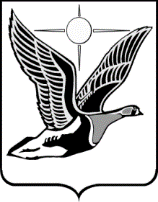 ТАЙМЫРСКИЙ ДОЛГАНО-НЕНЕЦКИЙ МУНИЦИПАЛЬНЫЙ РАЙОНТаймырский Долгано-Ненецкий районный Совет депутатовР Е Ш Е Н И Е15.12.2022                                                                                                        № 14 – 231 г. ДудинкаО районном бюджете на 2023 год и плановый период 2024-2025 годовТаймырский Долгано-Ненецкий районный Совет депутатов решил:Статья 11. Утвердить основные характеристики районного бюджета на 2023 год:общий объем доходов районного бюджета в сумме                                                   9 702 759 149,04 рублей;общий объем расходов районного бюджета в сумме                                           10 431 933 549,04 рублей;дефицит районного бюджета в сумме 729 174 400,00 рублей;источники финансирования дефицита районного бюджета в сумме                729 174 400,00 рублей согласно приложению 1 к настоящему Решению.2. Утвердить основные характеристики районного бюджета на 2024 – 2025 годы:1) общий объем доходов районного бюджета на 2024 год в сумме                      9 310 621 855,11 рублей и на 2025 год в сумме 9 335 977 124,62 рублей;2) общий объем расходов районного бюджета на 2024 год в сумме                     9 392 279 933,82 рублей, в том числе общий объем условно утверждаемых (утвержденных) расходов в сумме 124 950 308,35 рублей, и на 2025 год в сумме                9 432 607 176,65 рублей, в том числе общий объем условно утверждаемых (утвержденных) расходов в сумме 255 403 203,83 рублей;3) дефицит районного бюджета на 2024 год в сумме 81 658 078,71 рублей и на 2025 год в сумме 96 630 052,03 рублей;4) источники финансирования дефицита районного бюджета на 2024 год в сумме 81 658 078,71рублей и на 2025 год в сумме 96 630 052,03 рублей согласно приложению 1 к настоящему Решению.Статья 2Утвердить общий объем бюджетных ассигнований, направляемых на исполнение публичных нормативных обязательств Таймырского Долгано-Ненецкого муниципального района, на 2023 год в сумме 1 211 024,00 рубля, на плановый период 2024-2025 годов в сумме 418 968,00 рублей ежегодно.Статья 3Утвердить доходы районного бюджета по кодам классификации доходов бюджетов на 2023 год и плановый период 2024 – 2025 годов согласно приложению 2 к настоящему Решению.Статья 41. Установить на 2023 год и плановый период 2024 – 2025 годов ставку отчислений в районный бюджет в размере 5 процентов от прибыли муниципальных унитарных предприятий Таймырского Долгано-Ненецкого муниципального района, остающейся после уплаты налогов, сборов и осуществления иных обязательных платежей.2. Установить, что внесение части прибыли, подлежащей зачислению в районный бюджет на 2023 год и каждый год планового периода 2024 - 2025 годов, производится муниципальными унитарными предприятиями Таймырского Долгано-Ненецкого муниципального района в срок:до 1 октября 2023 года по результатам 2022 финансового года;до 1 октября 2024 года по результатам 2023 финансового года;до 1 октября 2025 года по результатам 2024 финансового года.Статья 5Утвердить распределение бюджетных ассигнований по целевым статьям (муниципальным программам и непрограммным направлениям деятельности), группам и подгруппам видов расходов классификации расходов бюджетов на 2023 год и плановый период 2024 – 2025 годов согласно приложению 3 к настоящему Решению.Статья 6Утвердить ведомственную структуру расходов районного бюджета на 2023 год и плановый период 2024 – 2025 годов согласно приложению 4 к настоящему Решению.Статья 7Утвердить Перечень и объемы финансирования государственных полномочий на 2023 год и плановый период 2024 – 2025 годов согласно приложению 5 к настоящему Решению.Статья 8Утвердить объем межбюджетных трансфертов, получаемых районным бюджетом из других бюджетов бюджетной системы Российской Федерации в           2023 году в сумме 7 920 890 627,78 рублей, в 2024 году в сумме                                      7 065 490 600,00 рублей и в 2025 году в сумме 6 995 766 100,00 рублей.Статья 91. Утвердить объем межбюджетных трансфертов, предоставляемых другим бюджетам бюджетной системы Российской Федерации - бюджетам поселений на 2023 год в сумме 1 493 128 484,67 рублей, на 2024 год в сумме                                  922 192 708,01 рублей и на 2025 год в сумме 891 448 691,24 рублей.2. Установить, что распределение дотаций на выравнивание бюджетной обеспеченности из районного бюджета между бюджетами поселений, входящих в состав муниципального района (далее - поселения), осуществляется в соответствии с Методикой, согласно приложению 1 Закона Красноярского края от 29 ноября 2005 года № 16-4081 «О наделении органов местного самоуправления муниципальных районов края отдельными государственными полномочиями по расчету и предоставлению дотаций на выравнивание бюджетной обеспеченности поселений, входящих в состав муниципального района края».3. Установить, что в случае наделения законом Красноярского края органов местного самоуправления муниципального района государственными полномочиями по расчету и предоставлению субвенций бюджетам поселений, расчет субвенций бюджетам поселений за счет средств субвенций из краевого бюджета на осуществление соответствующих государственных полномочий, осуществляется в соответствии с порядками (методиками), установленными указанным законом Красноярского края, главными распорядителями средств районного бюджета, уполномоченными на распределение данных средств. 4. Установить, что распределение иных межбюджетных трансфертов, источником финансового обеспечения которых являются межбюджетные трансферты из краевого бюджета, имеющие целевое назначение, между бюджетами поселений осуществляется в соответствии с методиками распределения и (или) порядками предоставления, установленными нормативными правовыми актами Правительства Красноярского края, главными распорядителями средств районного бюджета, уполномоченными на распределение данных средств, и утверждается муниципальными правовыми актами Администрации Таймырского Долгано-Ненецкого муниципального района, за исключением случаев, когда распределение утверждено нормативными правовыми актами Правительства Красноярского края, либо распределение осуществляется на конкурсной основе.Установить, что распределение иных межбюджетных трансфертов (за исключением иных межбюджетных трансфертов на реализацию Соглашений, заключенных с органами местного самоуправления поселений, о передаче им осуществления части полномочий муниципального района, а также иных межбюджетных трансфертов, источником финансового обеспечения которых являются межбюджетные трансферты из краевого бюджета, имеющие целевое назначение) между бюджетами поселений осуществляется в соответствии с методиками, утверждаемыми Администрацией Таймырского Долгано-Ненецкого муниципального района 5. Утвердить распределение межбюджетных трансфертов между бюджетами поселений за счет средств из краевого бюджета, а также собственных доходов и источников финансирования дефицита районного бюджета, в том числе на реализацию Соглашений, заключенных с органами местного самоуправления поселений муниципального района, о передаче им осуществления части полномочий муниципального района, реализацию мероприятий в рамках муниципальных программ муниципального района, на 2023 год и плановый период 2024-2025 годов согласно приложению 6 к настоящему Решению.Статья 101. Утвердить объем бюджетных ассигнований дорожного фонда Таймырского Долгано-Ненецкого муниципального района (далее - дорожный фонд) на 2023 год в сумме 39 526 760,00 рублей и плановый период 2024 – 2025 годов в сумме                  38 402 760,00 рублей ежегодно.2. Установить, что при определении объема бюджетных ассигнований дорожного фонда учитывается часть налога на доходы физических лиц, поступающего в районный бюджет, в 2023 году в сумме 15 474 760,00 рублей, в         2024 году в сумме 13 023 260,00 рублей и в 2025 году в сумме 11 597 060,00 рублей.Статья 111. Установить, что в 2023 году и плановом периоде 2024 - 2025 годов из районного бюджета предоставляются субсидии на безвозмездной и безвозвратной основе в соответствии со статьей 78 Бюджетного кодекса Российской Федерации:1) субъектам малого и среднего предпринимательства на реализацию инвестиционных проектов в приоритетных отраслях;2) субъектам малого и среднего предпринимательства и физическим лицам, применяющим специальный налоговый режим «Налог на профессиональный доход», на возмещение затрат при осуществлении предпринимательской деятельности;3) субъектам малого и среднего предпринимательства на предоставление грантовой поддержки на начало ведения предпринимательской деятельности;4) юридическим лицам, индивидуальным предпринимателям на возмещение части затрат, связанных с осуществлением регулярных пассажирских перевозок воздушным транспортом на территории Таймырского Долгано-Ненецкого муниципального района;5) юридическим лицам, индивидуальным предпринимателям на возмещение части затрат, связанных с осуществлением регулярных пассажирских перевозок водным транспортом на территории Таймырского Долгано-Ненецкого муниципального района;6) определенным по результатам отбора юридическим лицам (за исключением государственных (муниципальных) учреждений) и индивидуальным предпринимателям, осуществляющим розничную торговлю продовольственными товарами на территории Таймырского Долгано-Ненецкого муниципального района, на возмещение части затрат, связанных с обеспечением населения продуктами питания и товарами первой необходимости;7) энергоснабжающим организациям на компенсацию выпадающих доходов, связанных с применением государственных регулируемых цен (тарифов) на электрическую энергию, вырабатываемую дизельными электростанциями на территории Красноярского края для населения;8) юридическим лицам - исполнителям коммунальных услуг на компенсацию части платы граждан за коммунальные услуги;9) сельскохозяйственным организациям всех форм собственности и индивидуальным предпринимателям, осуществляющим реализацию мяса домашнего северного оленя, в виде субсидии на возмещение части затрат, связанных с реализацией мяса домашнего северного оленя, по ставке субсидирования за единицу реализованной продукции;10) организациям всех форм собственности и индивидуальным предпринимателям, осуществляющим реализацию продукции объектов животного мира (мяса дикого северного оленя) и (или) водных биологических ресурсов и продукции их переработки, при условии, что не менее 70 процентов от общего числа их работников и (или) привлеченных ими по гражданско-правовым договорам граждан, осуществляющих заготовку продукции объектов животного мира (мяса дикого северного оленя) и (или) водных биологических ресурсов, составляют представители коренных малочисленных народов Севера, проживающих в Таймырском Долгано-Ненецком муниципальном районе, в виде субсидии на возмещение части затрат, связанных с реализацией продукции объектов животного мира (мяса дикого северного оленя) и (или) водных биологических ресурсов и продукции их переработки, по ставкам субсидирования за единицу (килограмм) реализованной продукции в размере не более 3000,0 тыс. рублей на одного получателя в год;11) сельскохозяйственным организациям всех форм собственности и индивидуальным предпринимателям, осуществляющим производство сельскохозяйственной продукции, в виде субсидии на возмещение 75 процентов фактически произведенных затрат на оплату потребления электроэнергии, связанного с производством сельскохозяйственной продукции, но не более 700 кВт.ч в месяц, за исключением затрат на оплату потребления электроэнергии, связанного с производством мяса домашнего северного оленя;12) муниципальному предприятию Таймырского Долгано-Ненецкого муниципального района «Таймыр» на возмещение затрат (части затрат), связанных с осуществлением ремонта муниципального имущества, находящегося в хозяйственном ведении (закрепленного за ним на праве хозяйственного ведения).2. Установить, что условия и порядки предоставления субсидий, указанных в подпунктах 1-6, 12 пункта 1 настоящей статьи, а также порядки их возврата в районный бюджет в случае нарушения условий, установленных при их предоставлении, порядки возврата в текущем финансовом году получателем субсидий остатков субсидий, не использованных в отчетном финансовом году, в случаях, предусмотренных соглашениями (договорами) о предоставлении субсидий и порядки контроля соблюдения условий, целей и порядка предоставления данных субсидий устанавливаются муниципальными правовыми актами Администрации Таймырского Долгано-Ненецкого муниципального района.3. Установить, что условия предоставления субсидий, указанных в подпунктах 7, 8 пункта 1 настоящей статьи, устанавливаются законами Красноярского края и принимаемыми в соответствии с ними нормативными правовыми актами Правительства Красноярского края. Порядки предоставления данных субсидий, порядки их возврата в районный бюджет в случае нарушения условий, установленных при их предоставлении, порядки возврата в текущем финансовом году получателем субсидий остатков субсидий, не использованных в отчетном финансовом году, в случаях, предусмотренных соглашениями (договорами) о предоставлении субсидий и порядки контроля соблюдения условий, целей и порядка предоставления данных субсидий устанавливаются муниципальными правовыми актами Администрации Таймырского Долгано-Ненецкого муниципального района в соответствии с требованиями соответствующих законов Красноярского края и принимаемых в соответствии с ними иных нормативных правовых актов Красноярского края.4. Установить, что условия и порядки предоставления субсидий, указанных в подпунктах 9-11 пункта 1 настоящей статьи, а также порядки их возврата в районный бюджет в случае нарушения условий, установленных при их предоставлении, порядки возврата в текущем финансовом году получателем субсидий остатков субсидий, не использованных в отчетном финансовом году, в случаях, предусмотренных соглашениями (договорами) о предоставлении субсидий и порядки контроля соблюдения условий, целей и порядка предоставления данных субсидий устанавливаются нормативными правовыми актами Правительства Красноярского края.5. Установить, что предоставление субсидий, указанных в подпунктах 7-11 пункта 1 настоящей статьи, осуществляется за счет и в пределах средств субвенций, предоставляемых на данные цели из краевого бюджета в соответствующем финансовом году.6. Установить, что перечень продуктов питания и товаров первой необходимости, подлежащих субсидированию, порядок проведения отбора получателей субсидий, указанных в подпункте 6 пункта 1 настоящей статьи, устанавливаются муниципальными правовыми актами Администрации Таймырского Долгано-Ненецкого муниципального района.Статья 12Установить:Верхний предел муниципального внутреннего долга по долговым обязательствам Таймырского Долгано-Ненецкого муниципального района:по состоянию на 1 января 2024 года в сумме 0,00 рублей, в том числе по муниципальным гарантиям в сумме 0,00 рублей;по состоянию на 1 января 2025 года в сумме 0,00 рублей, в том числе по муниципальным гарантиям в сумме 0,00 рублей;по состоянию на 1 января 2026 года в сумме 0,00 рублей, в том числе по муниципальным гарантиям в сумме 0,00 рублей.Предельный объем расходов на обслуживание муниципального долга Таймырского Долгано-Ненецкого муниципального района в 2023 – 2025 годах в сумме 37 671,23 рублей ежегодно.Статья 13Утвердить программу внутренних муниципальных заимствований Таймырского Долгано-Ненецкого муниципального района на 2023 год и плановый период 2024 – 2025 годов согласно приложению 7 к настоящему Решению.Статья 14Установить, что муниципальные гарантии Таймырского Долгано-Ненецкого муниципального района за счет средств районного бюджета в 2023 году и плановом периоде 2024 – 2025 годов не предоставляются.Бюджетные ассигнования на исполнение муниципальных гарантий Таймырского Долгано-Ненецкого муниципального района по возможным гарантийным случаям на 2023 год и плановый период 2024 – 2025 годов не предусмотрены.Статья 15Администрация Таймырского Долгано-Ненецкого муниципального района при наличии свободных денежных средств районного бюджета вправе выдавать бюджетам поселений бюджетные кредиты, в том числе без предоставления поселениями обеспечения исполнения своих обязательств по возврату бюджетного кредита, уплате процентных и иных платежей, на покрытие дефицитов бюджетов поселений и временных кассовых разрывов, возникающих в процессе исполнения бюджетов поселений в общем объеме в 2023-2025 годах не более                                         1 500 000,00 рублей ежегодно.Бюджетные кредиты предоставляются бюджетам поселений на срок до трех лет на условиях возмездности и возвратности.Плата за пользование бюджетными кредитами, предоставляемыми бюджетам поселений, устанавливается в размере 0,1 процента годовых от объема привлекаемых кредитов.Предоставление бюджетам поселений бюджетных кредитов осуществляется при соблюдении следующих условий:- отсутствия просроченной задолженности по денежным обязательствам перед районным бюджетом, в том числе по средствам, ранее предоставленным на возвратной основе из районного бюджета;- соблюдения поселением предельного объема муниципального долга, установленного Бюджетным кодексом Российской Федерации;- соблюдения поселением предельного размера дефицита бюджета, установленного Бюджетным кодексом Российской Федерации;- соблюдения в отчетном периоде предельного объема муниципальных заимствований, установленного Бюджетным кодексом Российской Федерации.Порядок предоставления, использования и возврата поселениями указанных бюджетных кредитов устанавливается Администрацией Таймырского Долгано-Ненецкого муниципального района.Администрация Таймырского Долгано-Ненецкого муниципального района вправе принять решение об урегулировании денежных обязательств (задолженности по денежным обязательствам) перед Таймырским Долгано-Ненецким муниципальным районом путем:1) изменения условий исполнения денежного обязательства (погашения задолженности по нему), связанного с изменением сроков (в том числе с предоставлением отсрочки или рассрочки) исполнения денежного обязательства (погашения задолженности по нему), изменением величины процентов за пользование денежными средствами и (или) иных платежей, основанное на соглашении;2) прекращения первоначального обязательства с заменой его другим обязательством между теми же лицами, предусматривающее иной предмет или способ исполнения, основанное на соглашении.Урегулирование денежных обязательств (задолженности по денежным обязательствам) перед Таймырским Долгано-Ненецким муниципальным районом проводится на следующих основных условиях:1) соблюдение поселением предельного объема муниципального долга, установленного Бюджетным кодексом Российской Федерации;2) соблюдение поселением предельного размера дефицита бюджета, установленного Бюджетным кодексом Российской Федерации;3) осуществление поселениями возврата задолженности по бюджетному кредиту в установленный договором о предоставлении бюджетного кредита срок приведет к возникновению кассового разрыва (дефицита) в бюджете поселения.Статья 16Администрация Таймырского Долгано-Ненецкого муниципального района вправе провести в 2023 году и плановом периоде 2024 – 2025 годов реструктуризацию обязательств (задолженности) по бюджетным кредитам, предоставленным из районного бюджета, для целей осуществления деятельности по организации и проведению завоза топливно-энергетических ресурсов на территорию Таймырского Долгано-Ненецкого муниципального района.Условия и порядок реструктуризации обязательств (задолженности) по бюджетным кредитам устанавливаются Администрацией Таймырского Долгано-Ненецкого муниципального района.Статья 17Установить, что остатки средств районного бюджета, образовавшиеся на счете по учету средств районного бюджета по состоянию на 1 января 2023 года в полном объеме могут направляться на покрытие временных кассовых разрывов, возникающих в ходе исполнения районного бюджета в 2023 году, за исключением неиспользованных остатков межбюджетных трансфертов, имеющих целевое назначение.Установить, что свободные остатки средств районного бюджета, образующиеся на счете по учету средств районного бюджета в течение 2023 года по средствам дорожного фонда Таймырского Долгано-Ненецкого муниципального района, экологических платежей и безвозмездным поступлениям от негосударственных организаций могут направляться на покрытие временных кассовых разрывов, возникающих в ходе исполнения районного бюджета в 2023 году.Статья 18Установить, что начальник Финансового управления Администрации Таймырского Долгано-Ненецкого муниципального района вправе в ходе исполнения настоящего Решения вносить изменения в сводную бюджетную роспись районного бюджета на 2023 год и плановый период 2024 – 2025 годов без внесения изменений в настоящее Решение:- в случае перераспределения бюджетных ассигнований, необходимых для исполнения расходных обязательств Таймырского Долгано-Ненецкого муниципального района, в целях софинансирования субсидий, предоставляемых из краевого бюджета; - в случае приведения бюджетной классификации расходов районного бюджета в соответствие со структурой, порядком формирования и применения кодов бюджетной классификации, установленных Министерством финансов Российской Федерации и Министерством финансов Красноярского края;	- в случае увеличения бюджетных ассигнований дорожного фонда текущего финансового года, на сумму не использованных в отчетном финансовом году остатков средств дорожного фонда;- в случае перераспределения бюджетных ассигнований между главными распорядителями бюджетных средств на финансовое обеспечение мероприятий, предусмотренных частью 2 статьи 9 Устава Таймырского Долгано-Ненецкого муниципального района, принятого Решением Собрания Таймырского Долгано-Ненецкого муниципального района от 22 декабря 2005 года № 02-0063, при условии принятия соответствующего решения Таймырским Долгано-Ненецким районным Советом депутатов;- в случае предоставления дотации из бюджета Красноярского края сверх объемов, утвержденных Решением Таймырского Долгано-Ненецкого районного Совета депутатов о районном бюджете на соответствующий финансовый год и плановый период на финансовое обеспечение мероприятий, определенных условиями соглашения о ее предоставлении. Статья 19Установить, что не использованные по состоянию на 1 января 2023 года остатки межбюджетных трансфертов, имеющих целевое назначение, предоставленных бюджетам поселений, подлежат возврату в районный бюджет, в том числе:за счет средств краевого и федерального бюджетов – в течение первых 5 рабочих дней 2023 года;за счет средств районного бюджета – в течение первых 10 рабочих дней 2023 года.Статья 20Утвердить резервный фонд Администрации Таймырского Долгано-Ненецкого муниципального района на 2023 год и на плановый период в 2024 – 2025 годов в сумме 30 000 000,00 рублей ежегодно.Статья 21Настоящее Решение вступает в силу с 1 января 2023 года.Приложение 1к Решению Таймырского Долгано-Ненецкого районного Совета депутатов  от 15.12.2022 года № 14 – 231 Источники финансирования дефицита районного бюджета на 2023 год и плановый период 2024-2025 годовПриложение 2к Решению Таймырского Долгано-Ненецкого районного Совета депутатов  от 15.12.2022 года № 14 – 231 Доходы районного бюджета на 2023 год и плановый период 2024-2025 годовПриложение 3к Решению Таймырского Долгано-Ненецкого районного Совета депутатов  от 15.12.2022 года № 14 – 231 Распределение бюджетных ассигнований по целевым статьям (муниципальным программам и непрограммным направлениям деятельности), группам и подгруппам видов расходов классификации расходов бюджетов на 2023 год и плановый период 2024-2025 годов(руб.)Приложение 4к Решению Таймырского Долгано-Ненецкого районного Совета депутатов  от 15.12.2022 года № 14 – 231 Ведомственная структура расходов районного бюджета на 2023 год и плановый период 2024-2025 годов(руб.)Приложение 5к Решению Таймырского Долгано-Ненецкого районного Совета депутатов  от 15.12.2022 года № 14 – 231 Перечень и объёмы финансирования государственных полномочийна 2023 год и плановый период 2024 - 2025 годовПриложение 6к Решению Таймырского Долгано-Ненецкого районного Совета депутатов  от 15.12.2022 года № 14 – 231 Распределение межбюджетных трансфертов между бюджетами поселений за счет средств из краевого бюджета, а также собственных доходов и источников финансирования дефицита районного бюджета, в том числе на реализацию Соглашений, заключенных с органами местного самоуправления поселений муниципального района, о передаче им осуществления части полномочий муниципального района, реализацию мероприятий в рамках муниципальных программ муниципального района, на 2023 год и плановый период 2024-2025 годовПриложение 7к Решению Таймырского Долгано-Ненецкого районного Совета депутатов  от 15.12.2022 года № 14 – 231 Программа внутренних муниципальных заимствований на 2023 годи плановый период 2024-2025 годовПрограмма муниципальных внутренних заимствований Таймырского Долгано-Ненецкого муниципального района на 2023 год и плановый период 2024-2025 годов предусматривает привлечение кредитов от других бюджетов бюджетной системы Российской Федерации на покрытие дефицита бюджета и покрытие временных кассовых разрывов, возникающих в ходе исполнения районного бюджета в соответствующем периоде, с уплатой процентов за пользование бюджетными кредитами в размере 0,1 процента годовых от объема привлекаемых кредитов. Объем привлечения средств в районный бюджет и объем погашения долговых обязательств Таймырского Долгано-Ненецкого муниципального района:Общий объем заимствований, направляемых на покрытие дефицита бюджета и покрытие временных кассовых разрывов, возникающих в ходе исполнения районного бюджета на 2023 – 2025 годы, в сумме 50 000 000,00 рублей ежегодно.Предельный срок погашения долговых обязательств, возникающих при осуществлении муниципальных внутренних заимствований Таймырского Долгано-Ненецкого муниципального района по бюджетным кредитам, привлеченным из других бюджетов бюджетной системы Российской Федерации на 2023-2025 годы - до 360 дней ежегодно.Председатель Таймырского Долгано-Ненецкого районного Совета депутатов ____________________В.Н. ШишовГлава Таймырского Долгано-Ненецкого муниципального района _________________Е.В. ВершининКод главного администратора источников финансирования дефицитов бюджетовКод группы источника финансирования дефицитов бюджетовКод подгруппы источника финансирования дефицитов бюджетовКод статьи источника финансирования дефицитов бюджетовКод статьи источника финансирования дефицитов бюджетовКод статьи источника финансирования дефицитов бюджетовКод вида источника финансирования дефицитов бюджетовКод вида источника финансирования дефицитов бюджетовНаименование кода поступлений в бюджет, группы, подгруппы, статьи, подстатьи, элемента, подвида, аналитической группы вида источников финансирования дефицитов бюджетовСумма (руб.)Сумма (руб.)Сумма (руб.)Код главного администратора источников финансирования дефицитов бюджетовКод группы источника финансирования дефицитов бюджетовКод подгруппы источника финансирования дефицитов бюджетовСтатьяПодстатьяЭлементПодвид источника финансирования дефицитов бюджетовАналитическая группа вида источника финансирования дефицитов бюджетовНаименование кода поступлений в бюджет, группы, подгруппы, статьи, подстатьи, элемента, подвида, аналитической группы вида источников финансирования дефицитов бюджетовна 2023 годна 2024 годна 2025 год20101030000000000000Бюджетные кредиты из других бюджетов бюджетной системы Российской Федерации0,00 0,00 0,00 20101030100000000000Бюджетные кредиты из других бюджетов бюджетной системы Российской Федерации в валюте Российской Федерации0,00 0,00 0,00 20101030100000000700Привлечение бюджетных кредитов из других бюджетов бюджетной системы Российской Федерации в валюте Российской Федерации50 000 000,00 50 000 000,00 50 000 000,00 20101030100050000710Привлечение кредитов из других бюджетов бюджетной системы Российской Федерации бюджетами муниципальных районов в валюте Российской Федерации50 000 000,00 50 000 000,00 50 000 000,00 20101030100000000800Погашение бюджетных кредитов, полученных из других бюджетов бюджетной системы Российской Федерации в валюте Российской Федерации50 000 000,00 50 000 000,00 50 000 000,00 20101030100050000810Погашение бюджетами муниципальных районов кредитов из других бюджетов бюджетной системы Российской Федерации в валюте Российской Федерации50 000 000,00 50 000 000,00 50 000 000,00 29501050000000000000Изменение остатков средств на счетах по учету средств бюджетов728 094 400,00 67 578 078,71 82 550 052,03 29501050000000000500Увеличение остатков средств бюджетов9 755 339 149,04 9 376 201 855,11 9 401 557 124,62 29501050200000000500Увеличение прочих остатков средств бюджетов9 755 339 149,04 9 376 201 855,11 9 401 557 124,62 29501050201000000510Увеличение прочих остатков денежных средств бюджетов9 755 339 149,04 9 376 201 855,11 9 401 557 124,62 29501050201050000510Увеличение прочих остатков денежных средств бюджетов муниципальных районов 9 755 339 149,04 9 376 201 855,11 9 401 557 124,62 29501050000000000600Уменьшение остатков средств бюджетов10 483 433 549,04 9 443 779 933,82 9 484 107 176,65 29501050200000000600Уменьшение прочих остатков средств бюджетов10 483 433 549,04 9 443 779 933,82 9 484 107 176,65 29501050201000000610Уменьшение прочих остатков денежных средств бюджетов10 483 433 549,04 9 443 779 933,82 9 484 107 176,65 29501050201050000610Уменьшение прочих остатков денежных средств бюджетов муниципальных районов 10 483 433 549,04 9 443 779 933,82 9 484 107 176,65 00001060000000000000Иные источники внутреннего финансирования дефицитов бюджетов1 080 000,00 14 080 000,00 14 080 000,00 00001060500000000000Бюджетные кредиты, предоставленные внутри страны в валюте Российской Федерации1 080 000,00 14 080 000,00 14 080 000,00 00001060500000000600Возврат бюджетных кредитов, предоставленных  внутри страны в валюте Российской Федерации2 580 000,00 15 580 000,00 15 580 000,00 29501060501000000600Возврат бюджетных кредитов, предоставленных юридическим лицам в валюте Российской Федерации1 080 000,00 14 080 000,00 14 080 000,00 29501060501050000640Возврат бюджетных кредитов, предоставленных юридическим лицам из бюджетов муниципальных районов в валюте Российской Федерации1 080 000,00 14 080 000,00 14 080 000,00 29501060501050100640Возврат бюджетных кредитов, предоставленных юридическим лицам из бюджетов муниципальных районов в валюте Российской Федерации (бюджетных кредитов, предоставленных на осуществление деятельности по организации и проведению завоза топливно-энергетических ресурсов на территорию муниципального района)1 080 000,00 14 080 000,00 14 080 000,00 29501060502000000600Возврат бюджетных кредитов, предоставленных другим бюджетам бюджетной системы Российской Федерации в валюте Российской Федерации1 500 000,00 1 500 000,00 1 500 000,00 29501060502050000640Возврат бюджетных кредитов, предоставленных  другим бюджетам бюджетной системы Российской  Федерации из бюджетов муниципальных районов  в валюте Российской Федерации1 500 000,00 1 500 000,00 1 500 000,00 20101060500000000500Предоставление бюджетных кредитов внутри страны в валюте Российской Федерации1 500 000,00 1 500 000,00 1 500 000,00 20101060502000000500Предоставление бюджетных кредитов другим бюджетам бюджетной системы Российской Федерации в валюте Российской Федерации1 500 000,00 1 500 000,00 1 500 000,00 20101060502050000540Предоставление бюджетных кредитов другим  бюджетам бюджетной системы Российской  Федерации из бюджетов муниципальных районов в  валюте Российской Федерации1 500 000,00 1 500 000,00 1 500 000,00 ВСЕГО ИСТОЧНИКОВ  ВНУТРЕННЕГО ФИНАНСИРОВАНИЯ  ДЕФИЦИТА БЮДЖЕТАВСЕГО ИСТОЧНИКОВ  ВНУТРЕННЕГО ФИНАНСИРОВАНИЯ  ДЕФИЦИТА БЮДЖЕТАВСЕГО ИСТОЧНИКОВ  ВНУТРЕННЕГО ФИНАНСИРОВАНИЯ  ДЕФИЦИТА БЮДЖЕТАВСЕГО ИСТОЧНИКОВ  ВНУТРЕННЕГО ФИНАНСИРОВАНИЯ  ДЕФИЦИТА БЮДЖЕТАВСЕГО ИСТОЧНИКОВ  ВНУТРЕННЕГО ФИНАНСИРОВАНИЯ  ДЕФИЦИТА БЮДЖЕТАВСЕГО ИСТОЧНИКОВ  ВНУТРЕННЕГО ФИНАНСИРОВАНИЯ  ДЕФИЦИТА БЮДЖЕТАВСЕГО ИСТОЧНИКОВ  ВНУТРЕННЕГО ФИНАНСИРОВАНИЯ  ДЕФИЦИТА БЮДЖЕТАВСЕГО ИСТОЧНИКОВ  ВНУТРЕННЕГО ФИНАНСИРОВАНИЯ  ДЕФИЦИТА БЮДЖЕТАВСЕГО ИСТОЧНИКОВ  ВНУТРЕННЕГО ФИНАНСИРОВАНИЯ  ДЕФИЦИТА БЮДЖЕТА729 174 400,00 81 658 078,71 96 630 052,03 Код главного администратора доходов бюджетаКод вида доходов бюджетовКод вида доходов бюджетовКод вида доходов бюджетовКод вида доходов бюджетовКод вида доходов бюджетовКод подвида доходов бюджетовКод подвида доходов бюджетовНаименование кода поступлений в бюджет, группы, подгруппы, статьи, подстатьи, элемента, группы подвида, аналитической группы подвида доходовСумма (руб.)Сумма (руб.)Сумма (руб.)Код главного администратора доходов бюджетагруппа доходовподгруппа доходовстатья доходовподстатья доходовэлемент доходовгруппа подвида доходов бюджетованалитическая группа подвида доходов бюджетовНаименование кода поступлений в бюджет, группы, подгруппы, статьи, подстатьи, элемента, группы подвида, аналитической группы подвида доходовна 2023 годна 2024 годна 2025 год00010000000000000000НАЛОГОВЫЕ И НЕНАЛОГОВЫЕ ДОХОДЫ 1 783 650 029,18 2 246 912 763,03 2 341 992 532,54 18210100000000000000НАЛОГИ НА ПРИБЫЛЬ, ДОХОДЫ1 252 038 101,43 1 693 500 075,13 1 769 119 919,60 18210101000000000110Налог на прибыль организаций294 514 000,00 308 650 672,00 320 996 698,88 18210101010000000110Налог на прибыль организаций, зачисляемый в бюджеты бюджетной системы Российской Федерации по соответствующим ставкам294 514 000,00 308 650 672,00 320 996 698,88 18210101012020000110Налог на прибыль организаций (за исключением консолидированных групп налогоплательщиков), зачисляемый в бюджеты субъектов Российской Федерации294 514 000,00 308 650 672,00 320 996 698,88 18210102000010000110Налог на доходы физических лиц957 524 101,43 1 384 849 403,13 1 448 123 220,72 18210102010010000110Налог на доходы физических лиц с доходов, источником которых является налоговый агент, за исключением доходов, в отношении которых исчисление и уплата налога осуществляются в соответствии со статьями 227, 227.1 и 228 Налогового кодекса Российской Федерации891 392 106,23 1 317 845 912,42 1 380 340 327,33 18210102020010000110Налог на доходы физических лиц с доходов, полученных от осуществления деятельности физическими лицами, зарегистрированными в качестве индивидуальных предпринимателей, нотариусов, занимающихся частной практикой, адвокатов, учредивших адвокатские кабинеты, и других лиц, занимающихся частной практикой в соответствии со статьей 227 Налогового кодекса Российской Федерации458 721,81 482 126,68 502 600,61 18210102030010000110Налог на доходы физических лиц с доходов, полученных физическими лицами в соответствии со статьей 228 Налогового кодекса Российской Федерации1 746 283,71 2 052 023,72 2 313 968,21 18210102040010000110Налог на доходы физических лиц в виде фиксированных авансовых платежей с доходов, полученных физическими лицами, являющимися иностранными гражданами, осуществляющими трудовую деятельность по найму на основании патента в соответствии со статьей 227.1 Налогового кодекса Российской Федерации30 057,92 31 500,71 32 760,73 18210102080010000110Налог на доходы физических лиц в части суммы налога, превышающей 650 000 рублей, относящейся к части налоговой базы, превышающей 5 000 000 рублей (за исключением налога на доходы физических лиц с сумм прибыли контролируемой иностранной компании, в том числе фиксированной прибыли контролируемой иностранной компании)63 896 931,76 64 437 839,60 64 933 563,84 10010300000000000000НАЛОГИ НА ТОВАРЫ (РАБОТЫ, УСЛУГИ), РЕАЛИЗУЕМЫЕ НА ТЕРРИТОРИИ РОССИЙСКОЙ ФЕДЕРАЦИИ23 014 800,00 24 342 300,00 25 768 500,00 10010302000010000110Акцизы по подакцизным товарам (продукции), производимым на территории Российской Федерации23 014 800,00 24 342 300,00 25 768 500,00 10010302230010000110Доходы от уплаты акцизов на дизельное топливо, подлежащие распределению между бюджетами субъектов Российской Федерации и местными бюджетами с учетом установленных дифференцированных нормативов отчислений в местные бюджеты10 901 000,00 11 613 300,00 12 323 900,00 10010302231010000110Доходы от уплаты акцизов на дизельное топливо, подлежащие распределению между бюджетами субъектов Российской Федерации и местными бюджетами с учетом установленных дифференцированных нормативов отчислений в местные бюджеты (по нормативам, установленным федеральным законом о федеральном бюджете в целях формирования дорожных фондов субъектов Российской Федерации)10 901 000,00 11 613 300,00 12 323 900,00 10010302240010000110Доходы от уплаты акцизов на моторные масла для дизельных и (или) карбюраторных (инжекторных) двигателей, подлежащие распределению между бюджетами субъектов Российской Федерации и местными бюджетами с учетом установленных дифференцированных нормативов отчислений в местные бюджеты75 700,00 79 300,00 82 000,00 10010302241010000110Доходы от уплаты акцизов на моторные масла для дизельных и (или) карбюраторных (инжекторных) двигателей, подлежащие распределению между бюджетами субъектов Российской Федерации и местными бюджетами с учетом установленных дифференцированных нормативов отчислений в местные бюджеты (по нормативам, установленным федеральным законом о федеральном бюджете в целях формирования дорожных фондов субъектов Российской Федерации)75 700,00 79 300,00 82 000,00 10010302250010000110Доходы от уплаты акцизов на автомобильный бензин, подлежащие распределению между бюджетами субъектов Российской Федерации и местными бюджетами с учетом установленных дифференцированных нормативов отчислений в местные бюджеты13 475 800,00 14 170 600,00 14 880 200,00 10010302251010000110Доходы от уплаты акцизов на автомобильный бензин, подлежащие распределению между бюджетами субъектов Российской Федерации и местными бюджетами с учетом установленных дифференцированных нормативов отчислений в местные бюджеты (по нормативам, установленным федеральным законом о федеральном бюджете в целях формирования дорожных фондов субъектов Российской Федерации)13 475 800,00 14 170 600,00 14 880 200,00 10010302260010000110Доходы от уплаты акцизов на прямогонный бензин, подлежащие распределению между бюджетами субъектов Российской Федерации и местными бюджетами с учетом установленных дифференцированных нормативов отчислений в местные бюджеты-1 437 700,00 -1 520 900,00 -1 517 600,00 10010302261010000110Доходы от уплаты акцизов на прямогонный бензин, подлежащие распределению между бюджетами субъектов Российской Федерации и местными бюджетами с учетом установленных дифференцированных нормативов отчислений в местные бюджеты (по нормативам, установленным федеральным законом о федеральном бюджете в целях формирования дорожных фондов субъектов Российской Федерации)-1 437 700,00 -1 520 900,00 -1 517 600,00 18210500000000000000НАЛОГИ НА СОВОКУПНЫЙ ДОХОД145 319 900,00 152 227 170,80 158 338 903,01 18210501000000000110Налог, взимаемый в связи с применением упрощенной системы налогообложения133 813 600,00 140 238 784,80 145 850 148,19 18210501010010000110Налог, взимаемый с налогоплательщиков, выбравших в качестве объекта налогообложения доходы89 903 200,00 94 218 553,60 97 987 295,74 18210501011010000110Налог, взимаемый с налогоплательщиков, выбравших в качестве объекта налогообложения доходы89 903 200,00 94 218 553,60 97 987 295,74 18210501020010000110Налог, взимаемый с налогоплательщиков, выбравших в качестве объекта налогообложения доходы, уменьшенные на величину расходов43 899 400,00 46 006 571,20 47 846 834,05 18210501021010000110Налог, взимаемый с налогоплательщиков, выбравших в качестве объекта налогообложения доходы, уменьшенные на величину расходов (в том числе минимальный налог, зачисляемый в бюджеты субъектов Российской Федерации)43 899 400,00 46 006 571,20 47 846 834,05 18210501050010000110Минимальный налог, зачисляемый в бюджеты субъектов Российской Федерации (за налоговые периоды, истекшие до 1 января 2016 года)11 000,00 13 660,00 16 018,40 18210503000010000110Единый сельскохозяйственный налог1 091 900,00 1 157 410,00 1 224 539,78 18210503010010000110Единый сельскохозяйственный налог1 091 900,00 1 157 410,00 1 224 539,78 18210504000020000110Налог, взимаемый в связи с применением патентной системы налогообложения10 414 400,00 10 830 976,00 11 264 215,04 18210504020020000110Налог, взимаемый в связи с применением патентной системы налогообложения, зачисляемый в бюджеты муниципальных районов10 414 400,00 10 830 976,00 11 264 215,04 00010800000000000000ГОСУДАРСТВЕННАЯ ПОШЛИНА6 837 300,00 7 163 090,40 7 447 614,02 18210803000010000110Государственная пошлина по делам, рассматриваемым в судах общей юрисдикции, мировыми судьями6 787 300,00 7 113 090,40 7 397 614,02 18210803010010000110Государственная пошлина по делам, рассматриваемым в судах общей юрисдикции, мировыми судьями (за исключением Верховного Суда Российской Федерации)6 787 300,00 7 113 090,40 7 397 614,02 00010807000010000110Государственная пошлина за государственную регистрацию, а также за совершение прочих юридически значимых действий50 000,00 50 000,00 50 000,00 23310807150010000110Государственная пошлина за выдачу разрешения на установку рекламной конструкции50 000,00 50 000,00 50 000,00 00011100000000000000ДОХОДЫ ОТ ИСПОЛЬЗОВАНИЯ ИМУЩЕСТВА, НАХОДЯЩЕГОСЯ В ГОСУДАРСТВЕННОЙ И МУНИЦИПАЛЬНОЙ СОБСТВЕННОСТИ291 559 613,95 303 927 820,81 314 771 036,36 00011103000000000120Проценты, полученные от предоставления бюджетных кредитов внутри страны89 917,81 59 923,42 29 915,12 29511103050050000120Проценты, полученные от предоставления бюджетных кредитов внутри страны за счет средств бюджетов муниципальных районов89 917,81 59 923,42 29 915,12 29511103050050300120Проценты, полученные от предоставления бюджетных кредитов внутри страны за счет средств бюджетов муниципальных районов (от предоставления бюджетных кредитов поселениям муниципального района)89 917,81 59 923,42 29 915,12 00011105000000000120Доходы, получаемые в виде арендной либо иной платы за передачу в возмездное пользование государственного и муниципального имущества (за исключением имущества бюджетных и автономных учреждений, а также имущества государственных и муниципальных унитарных предприятий, в том числе казенных)274 422 852,94 286 648 620,16 297 325 790,20 00011105010000000120Доходы, получаемые в виде арендной платы за земельные участки, государственная собственность на которые не разграничена, а также средства от продажи права на заключение договоров аренды указанных земельных участков254 318 830,71 266 526 134,58 277 187 179,96 00011105013050000120Доходы, получаемые в виде арендной платы за земельные участки, государственная собственность на которые не разграничена и которые расположены в границах сельских поселений и межселенных территорий муниципальных районов, а также средства от продажи права на заключение договоров аренды указанных земельных участков91 187 216,10 95 564 202,47 99 386 770,57 26711105013050000120Доходы, получаемые в виде арендной платы за земельные участки, государственная собственность на которые не разграничена и которые расположены в границах сельских поселений и межселенных территорий муниципальных районов, а также средства от продажи права на заключение договоров аренды указанных земельных участков91 187 216,10 95 564 202,47 99 386 770,57 00011105013130000120Доходы, получаемые в виде арендной платы за земельные участки, государственная собственность на которые не разграничена и которые расположены в границах городских поселений, а также средства от продажи права на заключение договоров аренды указанных земельных участков163 131 614,61 170 961 932,11 177 800 409,39 41111105013130000120Доходы, получаемые в виде арендной платы за земельные участки, государственная собственность на которые не разграничена и которые расположены в границах городских поселений, а также средства от продажи права на заключение договоров аренды указанных земельных участков93 599 684,67 98 092 469,53 102 016 168,31 70111105013130000120Доходы, получаемые в виде арендной платы за земельные участки, государственная собственность на которые не разграничена и которые расположены в границах городских поселений, а также средства от продажи права на заключение договоров аренды указанных земельных участков69 531 929,94 72 869 462,58 75 784 241,08 00011105020000000120Доходы, получаемые в виде арендной платы за земли после разграничения государственной собственности на землю, а также средства от продажи права на заключение договоров аренды указанных земельных участков (за исключением земельных участков бюджетных и автономных учреждений)384 653,11 403 116,46 419 241,12 26711105025050000120Доходы, получаемые в виде арендной платы, а также средства от продажи права на заключение договоров аренды за земли, находящиеся в собственности муниципальных районов (за исключением земельных участков муниципальных бюджетных и автономных учреждений)384 653,11 403 116,46 419 241,12 00011105030000000120Доходы от сдачи в аренду имущества, находящегося в оперативном управлении органов государственной власти, органов местного самоуправления, органов управления государственными внебюджетными фондами и созданных ими учреждений (за исключением имущества бюджетных и автономных учреждений)359 367,00 359 367,00 359 367,00 26711105035050000120Доходы от сдачи в аренду имущества, находящегося в оперативном управлении органов управления муниципальных районов и созданных ими учреждений (за исключением имущества муниципальных бюджетных и автономных учреждений)359 367,00 359 367,00 359 367,00 26711105035050300120Доходы от сдачи в аренду имущества, находящегося в оперативном управлении органов управления муниципальных районов и созданных ими учреждений (за исключением имущества муниципальных бюджетных и автономных учреждений) (доходы от сдачи в аренду имущества, находящегося в оперативном управлении прочих учреждений)359 367,00 359 367,00 359 367,00 00011105070000000120Доходы от сдачи в аренду имущества, составляющего государственную (муниципальную) казну (за исключением земельных участков)19 360 002,12 19 360 002,12 19 360 002,12 26711105075050000120Доходы от сдачи в аренду имущества, составляющего казну муниципальных районов (за исключением земельных участков)19 360 002,12 19 360 002,12 19 360 002,12 00011105300000000120Плата по соглашениям об установлении сервитута в отношении земельных участков, находящихся в государственной или муниципальной собственности37 642,13 9 908,61 6 094,08 00011105310000000120Плата по соглашениям об установлении сервитута в отношении земельных участков, государственная собственность на которые не разграничена37 642,13 9 908,61 6 094,08 00011105314130000120Плата по соглашениям об установлении сервитута, заключенным органами местного самоуправления городских поселений, государственными или муниципальными предприятиями либо государственными или муниципальными учреждениями в отношении земельных участков, государственная собственность на которые не разграничена и которые расположены в границах городских поселений37 642,13 9 908,61 6 094,08 41111105314130000120Плата по соглашениям об установлении сервитута, заключенным органами местного самоуправления городских поселений, государственными или муниципальными предприятиями либо государственными или муниципальными учреждениями в отношении земельных участков, государственная собственность на которые не разграничена и которые расположены в границах городских поселений37 642,13 9 908,61 6 094,08 00011107000000000120Платежи от государственных и муниципальных унитарных предприятий49 212,94 51 575,16 53 638,17 00011107010000000120Доходы от перечисления части прибыли государственных и муниципальных унитарных предприятий, остающейся после уплаты налогов и обязательных платежей49 212,94 51 575,16 53 638,17 26711107015050000120Доходы от перечисления части прибыли, остающейся после уплаты налогов и иных обязательных платежей муниципальных унитарных предприятий, созданных муниципальными районами49 212,94 51 575,16 53 638,17 00011109000000000120Прочие доходы от использования имущества и прав, находящихся в государственной и муниципальной собственности (за исключением имущества бюджетных и автономных учреждений, а также имущества государственных и муниципальных унитарных предприятий, в том числе казенных)16 959 988,13 17 157 793,46 17 355 598,79 00011109040000000120Прочие поступления от использования имущества, находящегося в государственной и муниципальной собственности (за исключением имущества бюджетных и автономных учреждений, а также имущества государственных и муниципальных унитарных предприятий, в том числе казенных)16 959 988,13 17 157 793,46 17 355 598,79 26711109045050000120Прочие поступления от использования имущества, находящегося в собственности муниципальных районов (за исключением имущества муниципальных бюджетных и автономных учреждений, а также имущества муниципальных унитарных предприятий, в том числе казенных)16 959 988,13 17 157 793,46 17 355 598,79 26711109045050200120Прочие поступления от использования имущества, находящегося в собственности муниципальных районов (за исключением имущества муниципальных бюджетных и автономных учреждений, а также имущества муниципальных унитарных предприятий, в том числе казенных) (прочие поступления от использования недвижимого имущества)16 959 988,13 17 157 793,46 17 355 598,79 00011200000000000000ПЛАТЕЖИ ПРИ ПОЛЬЗОВАНИИ ПРИРОДНЫМИ РЕСУРСАМИ36 918 200,00 36 918 200,00 36 918 200,00 04811201000010000120Плата за негативное воздействие на окружающую среду36 918 200,00 36 918 200,00 36 918 200,00 04811201010010000120Плата за выбросы загрязняющих веществ в атмосферный воздух стационарными объектами2 722 179,42 2 722 179,42 2 722 179,42 04811201030010000120Плата за сбросы загрязняющих веществ в водные объекты2 854 912,42 2 854 912,42 2 854 912,42 04811201040010000120Плата за размещение отходов производства и потребления30 954 615,46 30 954 615,46 30 954 615,46 04811201041010000120Плата за размещение отходов производства30 954 615,46 30 954 615,46 30 954 615,46 04811201070010000120Плата за выбросы загрязняющих веществ, образующихся при сжигании на факельных установках и (или) рассеивании попутного нефтяного газа386 492,70 386 492,70 386 492,70 00011300000000000000ДОХОДЫ ОТ ОКАЗАНИЯ ПЛАТНЫХ УСЛУГ И КОМПЕНСАЦИИ ЗАТРАТ ГОСУДАРСТВА23 208 004,43 24 077 996,52 24 870 350,18 00011301000000000130Доходы от оказания платных услуг (работ)18 740 652,26 19 607 797,07 20 397 664,11 00011301990000000130Прочие доходы от оказания платных услуг (работ)18 740 652,26 19 607 797,07 20 397 664,11 00011301995050000130Прочие доходы от оказания платных услуг (работ) получателями средств бюджетов муниципальных районов18 740 652,26 19 607 797,07 20 397 664,11 20111301995050000130Прочие доходы от оказания платных услуг (работ) получателями средств бюджетов муниципальных районов2 479 700,00 2 593 700,00 2 697 600,00 23311301995050000130Прочие доходы от оказания платных услуг (работ) получателями средств бюджетов муниципальных районов6 000,00 6 000,00 6 000,00 27411301995050000130Прочие доходы от оказания платных услуг (работ) получателями средств бюджетов муниципальных районов16 254 952,26 17 008 097,07 17 694 064,11 00011302000000000130Доходы от компенсации затрат государства4 467 352,17 4 470 199,45 4 472 686,07 00011302990000000130Прочие доходы от компенсации затрат государства4 467 352,17 4 470 199,45 4 472 686,07 00011302995050000130Прочие доходы от компенсации затрат бюджетов муниципальных районов4 467 352,17 4 470 199,45 4 472 686,07 00011302995050100130Прочие доходы от компенсации затрат бюджетов муниципальных районов (прочие доходы по целевым средствам, поступающие в виде дебиторской задолженности прошлых лет)1 781 507,92 1 781 507,92 1 781 507,92 20111302995050100130Прочие доходы от компенсации затрат бюджетов муниципальных районов (прочие доходы по целевым средствам, поступающие в виде дебиторской задолженности прошлых лет)1 642 200,00 1 642 200,00 1 642 200,00 22011302995050100130Прочие доходы от компенсации затрат бюджетов муниципальных районов (прочие доходы по целевым средствам, поступающие в виде дебиторской задолженности прошлых лет)17 000,00 17 000,00 17 000,00 27411302995050100130Прочие доходы от компенсации затрат бюджетов муниципальных районов (прочие доходы по целевым средствам, поступающие в виде дебиторской задолженности прошлых лет)96 784,42 96 784,42 96 784,42 27811302995050100130Прочие доходы от компенсации затрат бюджетов муниципальных районов (прочие доходы по целевым средствам, поступающие в виде дебиторской задолженности прошлых лет)25 523,50 25 523,50 25 523,50 00011302995050200130Прочие доходы от компенсации затрат бюджетов муниципальных районов (прочие доходы, получаемые учреждениями и предприятиями муниципального района)2 685 844,25 2 688 691,53 2 691 178,15 20111302995050200130Прочие доходы от компенсации затрат бюджетов муниципальных районов (прочие доходы, получаемые учреждениями и предприятиями муниципального района)2 111 900,00 2 111 900,00 2 111 900,00 23011302995050200130Прочие доходы от компенсации затрат бюджетов муниципальных районов (прочие доходы, получаемые учреждениями и предприятиями муниципального района)18 000,00 18 000,00 18 000,00 23111302995050200130Прочие доходы от компенсации затрат бюджетов муниципальных районов (прочие доходы, получаемые учреждениями и предприятиями муниципального района)7 100,00 7 100,00 7 100,00 24011302995050200130Прочие доходы от компенсации затрат бюджетов муниципальных районов (прочие доходы, получаемые учреждениями и предприятиями муниципального района)47 000,00 47 000,00 47 000,00 26711302995050200130Прочие доходы от компенсации затрат бюджетов муниципальных районов (прочие доходы, получаемые учреждениями и предприятиями муниципального района)18 590,03 18 590,03 18 590,03 27411302995050200130Прочие доходы от компенсации затрат бюджетов муниципальных районов (прочие доходы, получаемые учреждениями и предприятиями муниципального района)395 561,88 395 561,88 395 561,88 27811302995050200130Прочие доходы от компенсации затрат бюджетов муниципальных районов (прочие доходы, получаемые учреждениями и предприятиями муниципального района)28 374,07 28 374,07 28 374,07 29511302995050200130Прочие доходы от компенсации затрат бюджетов муниципальных районов (прочие доходы, получаемые учреждениями и предприятиями муниципального района)59 318,27 62 165,55 64 652,17 00011400000000000000ДОХОДЫ ОТ ПРОДАЖИ МАТЕРИАЛЬНЫХ И НЕМАТЕРИАЛЬНЫХ АКТИВОВ373 918,56 373 918,56 373 918,56 00011406000000000430Доходы от продажи земельных участков, находящихся в государственной и муниципальной собственности373 918,56 373 918,56 373 918,56 00011406010000000430Доходы от продажи земельных участков, государственная собственность на которые не разграничена373 918,56 373 918,56 373 918,56 00011406013050000430Доходы от продажи земельных участков, государственная собственность на которые не разграничена и которые расположены в границах сельских поселений и межселенных территорий муниципальных районов11 100,45 11 100,45 11 100,45 26711406013050000430Доходы от продажи земельных участков, государственная собственность на которые не разграничена и которые расположены в границах сельских поселений и межселенных территорий муниципальных районов11 100,45 11 100,45 11 100,45 00011406013130000430Доходы от продажи земельных участков, государственная собственность на которые не разграничена и которые расположены в границах городских поселений362 818,11 362 818,11 362 818,11 41111406013130000430Доходы от продажи земельных участков, государственная собственность на которые не разграничена и которые расположены в границах городских поселений362 818,11 362 818,11 362 818,11 00011600000000000000Штрафы, санкции, возмещение ущерба4 380 190,81 4 382 190,81 4 384 090,81 00011601000010000140Административные штрафы, установленные Кодексом Российской Федерации об административных правонарушениях562 610,00 562 610,00 562 610,00 00011601050010000140Административные штрафы, установленные главой 5 Кодекса Российской Федерации об административных правонарушениях, за административные правонарушения, посягающие на права граждан18 160,00 18 160,00 18 160,00 00011601053010000140Административные штрафы, установленные Главой 5 Кодекса Российской Федерации об административных правонарушениях, за административные правонарушения, посягающие на права граждан, налагаемые мировыми судьями, комиссиями по делам несовершеннолетних и защите их прав18 160,00 18 160,00 18 160,00 00611601053010000140Административные штрафы, установленные главой 5 Кодекса Российской Федерации об административных правонарушениях, за административные правонарушения, посягающие на права граждан, налагаемые мировыми судьями, комиссиями по делам несовершеннолетних и защите их прав8 160,00 8 160,00 8 160,00 43911601053010000140Административные штрафы, установленные главой 5 Кодекса Российской Федерации об административных правонарушениях, за административные правонарушения, посягающие на права граждан, налагаемые мировыми судьями, комиссиями по делам несовершеннолетних и защите их прав10 000,00 10 000,00 10 000,00 00011601060010000140Административные штрафы, установленные главой 6 Кодекса Российской Федерации об административных правонарушениях, за административные правонарушения, посягающие на здоровье, санитарно-эпидемиологическое благополучие населения и общественную нравственность74 700,00 74 700,00 74 700,00 00011601063010000140Административные штрафы, установленные главой 6 Кодекса Российской Федерации об административных правонарушениях, за административные правонарушения, посягающие на здоровье, санитарно-эпидемиологическое благополучие населения и общественную нравственность, налагаемые мировыми судьями, комиссиями по делам несовершеннолетних и защите их прав74 700,00 74 700,00 74 700,00 00611601063010000140Административные штрафы, установленные главой 6 Кодекса Российской Федерации об административных правонарушениях, за административные правонарушения, посягающие на здоровье, санитарно-эпидемиологическое благополучие населения и общественную нравственность, налагаемые мировыми судьями, комиссиями по делам несовершеннолетних и защите их прав9 600,00 9 600,00 9 600,00 43911601063010000140Административные штрафы, установленные главой 6 Кодекса Российской Федерации об административных правонарушениях, за административные правонарушения, посягающие на здоровье, санитарно-эпидемиологическое благополучие населения и общественную нравственность, налагаемые мировыми судьями, комиссиями по делам несовершеннолетних и защите их прав65 100,00 65 100,00 65 100,00 00011601070010000140Административные штрафы, установленные главой 7 Кодекса Российской Федерации об административных правонарушениях, за административные правонарушения в области охраны собственности1 100,00 1 100,00 1 100,00 00011601073010000140Административные штрафы, установленные главой 7 Кодекса Российской Федерации об административных правонарушениях, за административные правонарушения в области охраны собственности, налагаемые мировыми судьями, комиссиями по делам несовершеннолетних и защите их прав1 100,00 1 100,00 1 100,00 43911601073010000140Административные штрафы, установленные главой 7 Кодекса Российской Федерации об административных правонарушениях, за административные правонарушения в области охраны собственности, налагаемые мировыми судьями, комиссиями по делам несовершеннолетних и защите их прав1 100,00 1 100,00 1 100,00 00011601080010000140Административные штрафы, установленные главой 8 Кодекса Российской Федерации об административных правонарушениях, за административные правонарушения в области охраны окружающей среды и природопользования1 100,00 1 100,00 1 100,00 00011601083010000140Административные штрафы, установленные главой 8 Кодекса Российской Федерации об административных правонарушениях, за административные правонарушения в области охраны окружающей среды и природопользования, налагаемые мировыми судьями, комиссиями по делам несовершеннолетних и защите их прав1 100,00 1 100,00 1 100,00 43911601083010000140Административные штрафы, установленные главой 8 Кодекса Российской Федерации об административных правонарушениях, за административные правонарушения в области охраны окружающей среды и природопользования, налагаемые мировыми судьями, комиссиями по делам несовершеннолетних и защите их прав1 100,00 1 100,00 1 100,00 00011601140010000140Административные штрафы, установленные главой 14 Кодекса Российской Федерации об административных правонарушениях, за административные правонарушения в области предпринимательской деятельности и деятельности саморегулируемых организаций70 400,00 70 400,00 70 400,00 00011601143010000140Административные штрафы, установленные главой 14 Кодекса Российской Федерации об административных правонарушениях, за административные правонарушения в области предпринимательской деятельности и деятельности саморегулируемых организаций, налагаемые мировыми судьями, комиссиями по делам несовершеннолетних и защите их прав70 400,00 70 400,00 70 400,00 43911601143010000140Административные штрафы, установленные главой 14 Кодекса Российской Федерации об административных правонарушениях, за административные правонарушения в области предпринимательской деятельности и деятельности саморегулируемых организаций, налагаемые мировыми судьями, комиссиями по делам несовершеннолетних и защите их прав70 400,00 70 400,00 70 400,00 00011601150010000140Административные штрафы, установленные главой 15 Кодекса Российской Федерации об административных правонарушениях, за административные правонарушения в области финансов, налогов и сборов, страхования, рынка ценных бумаг10 800,00 10 800,00 10 800,00 00011601153010000140Административные штрафы, установленные главой 15 Кодекса Российской Федерации об административных правонарушениях, за административные правонарушения в области финансов, налогов и сборов, страхования, рынка ценных бумаг (за исключением штрафов, указанных в пункте 6 статьи 46 Бюджетного кодекса Российской Федерации), налагаемые мировыми судьями, комиссиями по делам несовершеннолетних и защите их прав10 800,00 10 800,00 10 800,00 43911601153010000140Административные штрафы, установленные главой 15 Кодекса Российской Федерации об административных правонарушениях, за административные правонарушения в области финансов, налогов и сборов, страхования, рынка ценных бумаг (за исключением штрафов, указанных в пункте 6 статьи 46 Бюджетного кодекса Российской Федерации), налагаемые мировыми судьями, комиссиями по делам несовершеннолетних и защите их прав10 800,00 10 800,00 10 800,00 00011601170010000140Административные штрафы, установленные главой 17 Кодекса Российской Федерации об административных правонарушениях, за административные правонарушения, посягающие на институты государственной власти2 600,00 2 600,00 2 600,00 00011601173010000140Административные штрафы, установленные главой 17 Кодекса Российской Федерации об административных правонарушениях, за административные правонарушения, посягающие на институты государственной власти, налагаемые мировыми судьями, комиссиями по делам несовершеннолетних и защите их прав2 600,00 2 600,00 2 600,00 43911601173010000140Административные штрафы, установленные главой 17 Кодекса Российской Федерации об административных правонарушениях, за административные правонарушения, посягающие на институты государственной власти, налагаемые мировыми судьями, комиссиями по делам несовершеннолетних и защите их прав2 600,00 2 600,00 2 600,00 00011601190010000140Административные штрафы, установленные главой 19 Кодекса Российской Федерации об административных правонарушениях, за административные правонарушения против порядка управления275 850,00 275 850,00 275 850,00 00011601193010000140Административные штрафы, установленные главой 19 Кодекса Российской Федерации об административных правонарушениях, за административные правонарушения против порядка управления, налагаемые мировыми судьями, комиссиями по делам несовершеннолетних и защите их прав275 850,00 275 850,00 275 850,00 00611601193010000140Административные штрафы, установленные главой 19 Кодекса Российской Федерации об административных правонарушениях, за административные правонарушения против порядка управления, налагаемые мировыми судьями, комиссиями по делам несовершеннолетних и защите их прав750,00 750,00 750,00 43911601193010000140Административные штрафы, установленные главой 19 Кодекса Российской Федерации об административных правонарушениях, за административные правонарушения против порядка управления, налагаемые мировыми судьями, комиссиями по делам несовершеннолетних и защите их прав275 100,00 275 100,00 275 100,00 00011601200010000140Административные штрафы, установленные главой 20 Кодекса Российской Федерации об административных правонарушениях, за административные правонарушения, посягающие на общественный порядок и общественную безопасность107 900,00 107 900,00 107 900,00 00011601203010000140Административные штрафы, установленные главой 20 Кодекса Российской Федерации об административных правонарушениях, за административные правонарушения, посягающие на общественный порядок и общественную безопасность, налагаемые мировыми судьями, комиссиями по делам несовершеннолетних и защите их прав107 900,00 107 900,00 107 900,00 00611601203010000140Административные штрафы, установленные главой 20 Кодекса Российской Федерации об административных правонарушениях, за административные правонарушения, посягающие на общественный порядок и общественную безопасность, налагаемые мировыми судьями, комиссиями по делам несовершеннолетних и защите их прав14 000,00 14 000,00 14 000,00 43911601203010000140Административные штрафы, установленные главой 20 Кодекса Российской Федерации об административных правонарушениях, за административные правонарушения, посягающие на общественный порядок и общественную безопасность, налагаемые мировыми судьями, комиссиями по делам несовершеннолетних и защите их прав93 900,00 93 900,00 93 900,00 00011607000000000140Штрафы, неустойки, пени, уплаченные в соответствии с законом или договором в случае неисполнения или ненадлежащего исполнения обязательств перед государственным (муниципальным) органом, органом управления государственным внебюджетным фондом, казенным учреждением, Центральным банком Российской Федерации, иной организацией, действующей от имени Российской Федерации1 559 736,90 1 559 736,90 1 559 736,90 00011607090000000140Иные штрафы, неустойки, пени, уплаченные в соответствии с законом или договором в случае неисполнения или ненадлежащего исполнения обязательств перед государственным (муниципальным) органом, казенным учреждением, Центральным банком Российской Федерации, государственной корпорацией1 559 736,90 1 559 736,90 1 559 736,90 00011607090050000140Иные штрафы, неустойки, пени, уплаченные в соответствии с законом или договором в случае неисполнения или ненадлежащего исполнения обязательств перед муниципальным органом, (муниципальным казенным учреждением) муниципального района1 559 736,90 1 559 736,90 1 559 736,90 20111607090050000140Иные штрафы, неустойки, пени, уплаченные в соответствии с законом или договором в случае неисполнения или ненадлежащего исполнения обязательств перед муниципальным органом, (муниципальным казенным учреждением) муниципального района865 300,00 865 300,00 865 300,00 20111607090050100140Иные штрафы, неустойки, пени, уплаченные в соответствии с законом или договором в случае неисполнения или ненадлежащего исполнения обязательств перед муниципальным органом, (муниципальным казенным учреждением) муниципального района (за нарушение поставщиками условий муниципальных контрактов или иных договоров, финансируемых за счет средств дорожного фонда)110 100,00 110 100,00 110 100,00 23311607090050000140Иные штрафы, неустойки, пени, уплаченные в соответствии с законом или договором в случае неисполнения или ненадлежащего исполнения обязательств перед муниципальным органом, (муниципальным казенным учреждением) муниципального района240 000,00 240 000,00 240 000,00 24011607090050000140Иные штрафы, неустойки, пени, уплаченные в соответствии с законом или договором в случае неисполнения или ненадлежащего исполнения обязательств перед муниципальным органом, (муниципальным казенным учреждением) муниципального района224 500,00 224 500,00 224 500,00 26711607090050000140Иные штрафы, неустойки, пени, уплаченные в соответствии с законом или договором в случае неисполнения или ненадлежащего исполнения обязательств перед муниципальным органом, (муниципальным казенным учреждением) муниципального района1 320,22 1 320,22 1 320,22 27411607090050000140Иные штрафы, неустойки, пени, уплаченные в соответствии с законом или договором в случае неисполнения или ненадлежащего исполнения обязательств перед муниципальным органом, (муниципальным казенным учреждением) муниципального района94 837,65 94 837,65 94 837,65 27811607090050000140Иные штрафы, неустойки, пени, уплаченные в соответствии с законом или договором в случае неисполнения или ненадлежащего исполнения обязательств перед муниципальным органом, (муниципальным казенным учреждением) муниципального района23 679,03 23 679,03 23 679,03 00011610000000000140Платежи в целях возмещения причиненного ущерба (убытков)234 893,91 236 893,91 238 793,91 00011610030050000140Платежи по искам о возмещении ущерба, а также платежи, уплачиваемые при добровольном возмещении ущерба, причиненного муниципальному имуществу муниципального района (за исключением имущества, закрепленного за муниципальными бюджетными (автономными) учреждениями, унитарными предприятиями)81 405,11 83 405,11 85 305,11 00011610031050000140Возмещение ущерба при возникновении страховых случаев, когда выгодоприобретателями выступают получатели средств бюджета муниципального района81 405,11 83 405,11 85 305,11 20111610031050000140Возмещение ущерба при возникновении страховых случаев, когда выгодоприобретателями выступают получатели средств бюджета муниципального района44 200,00 46 200,00 48 100,00 27811610031050000140Возмещение ущерба при возникновении страховых случаев, когда выгодоприобретателями выступают получатели средств бюджета муниципального района37 205,11 37 205,11 37 205,11 00011610060000000140Платежи в целях возмещения убытков, причиненных уклонением от заключения муниципального контракта23 488,80 23 488,80 23 488,80 00011610061050000140Платежи в целях возмещения убытков, причиненных уклонением от заключения с муниципальным органом муниципального района (муниципальным казенным учреждением) муниципального контракта, а также иные денежные средства, подлежащие зачислению в бюджет муниципального района за нарушение законодательства Российской Федерации о контрактной системе в сфере закупок товаров, работ, услуг для обеспечения государственных и муниципальных нужд (за исключением муниципального контракта, финансируемого за счет средств муниципального дорожного фонда)23 488,80 23 488,80 23 488,80 27811610061050000140Платежи в целях возмещения убытков, причиненных уклонением от заключения с муниципальным органом муниципального района (муниципальным казенным учреждением) муниципального контракта, а также иные денежные средства, подлежащие зачислению в бюджет муниципального района за нарушение законодательства Российской Федерации о контрактной системе в сфере закупок товаров, работ, услуг для обеспечения государственных и муниципальных нужд (за исключением муниципального контракта, финансируемого за счет средств муниципального дорожного фонда)23 488,80 23 488,80 23 488,80 00011610120000000140Доходы от денежных взысканий (штрафов), поступающие в счет погашения задолженности, образовавшейся до 1 января 2020 года, подлежащие зачислению в бюджеты бюджетной системы Российской Федерации по нормативам, действовавшим в 2019 году130 000,00 130 000,00 130 000,00 00011610123010000140Доходы от денежных взысканий (штрафов), поступающие в счет погашения задолженности, образовавшейся до 1 января 2020 года, подлежащие зачислению в бюджет муниципального образования по нормативам, действовавшим в 2019 году130 000,00 130 000,00 130 000,00 07611610123010051140Доходы от денежных взысканий (штрафов), поступающие в счет погашения задолженности, образовавшейся до 1 января 2020 года, подлежащие зачислению в бюджет муниципального образования по нормативам, действовавшим в 2019 году (доходы бюджетов муниципальных районов за исключением доходов, направляемых на формирование муниципального дорожного фонда, а также иных платежей в случае принятия решения финансовым органом муниципального образования о раздельном учете задолженности)130 000,00 130 000,00 130 000,00 00011611000010000140Платежи, уплачиваемые в целях возмещения вреда2 022 950,00 2 022 950,00 2 022 950,00 00011611050010000140Платежи по искам о возмещении вреда, причиненного окружающей среде, а также платежи, уплачиваемые при добровольном возмещении вреда, причиненного окружающей среде (за исключением вреда, причиненного окружающей среде на особо охраняемых природных территориях, а также вреда, причиненного водным объектам), подлежащие зачислению в бюджет муниципального образования1 095 850,00 1 095 850,00 1 095 850,00 03211611050010000140Платежи по искам о возмещении вреда, причиненного окружающей среде, а также платежи, уплачиваемые при добровольном возмещении вреда, причиненного окружающей среде (за исключением вреда, причиненного окружающей среде на особо охраняемых природных территориях, а также вреда, причиненного водным объектам), подлежащие зачислению в бюджет муниципального образования95 850,00 95 850,00 95 850,00 04811611050010000140Платежи по искам о возмещении вреда, причиненного окружающей среде, а также платежи, уплачиваемые при добровольном возмещении вреда, причиненного окружающей среде (за исключением вреда, причиненного окружающей среде на особо охраняемых природных территориях, а также вреда, причиненного водным объектам), подлежащие зачислению в бюджет муниципального образования591 601,13 591 601,13 591 601,13 07611611050010000140Платежи по искам о возмещении вреда, причиненного окружающей среде, а также платежи, уплачиваемые при добровольном возмещении вреда, причиненного окружающей среде (за исключением вреда, причиненного окружающей среде на особо охраняемых природных территориях, а также вреда, причиненного водным объектам), подлежащие зачислению в бюджет муниципального образования408 398,87 408 398,87 408 398,87 00011611060010000140Платежи, уплачиваемые в целях возмещения вреда, причиняемого автомобильным дорогам927 100,00 927 100,00 927 100,00 00011611064010000140Платежи, уплачиваемые в целях возмещения вреда, причиняемого автомобильным дорогам местного значения транспортными средствами, осуществляющими перевозки тяжеловесных и (или) крупногабаритных грузов927 100,00 927 100,00 927 100,00 20111611064010000140Платежи, уплачиваемые в целях возмещения вреда, причиняемого автомобильным дорогам местного значения транспортными средствами, осуществляющими перевозки тяжеловесных и (или) крупногабаритных грузов927 100,00 927 100,00 927 100,00 00020000000000000000БЕЗВОЗМЕЗДНЫЕ ПОСТУПЛЕНИЯ7 919 109 119,86 7 063 709 092,08 6 993 984 592,08 00020200000000000000БЕЗВОЗМЕЗДНЫЕ ПОСТУПЛЕНИЯ ОТ ДРУГИХ БЮДЖЕТОВ БЮДЖЕТНОЙ СИСТЕМЫ РОССИЙСКОЙ ФЕДЕРАЦИИ7 920 890 627,78 7 065 490 600,00 6 995 766 100,00 00020210000000000150Дотации бюджетам бюджетной системы Российской Федерации3 339 028 700,00 2 671 223 000,00 2 671 223 000,00 00020215001000000150Дотации на выравнивание бюджетной обеспеченности3 339 028 700,00 2 671 223 000,00 2 671 223 000,00 00020215001050000150Дотации бюджетам муниципальных районов на выравнивание бюджетной обеспеченности из бюджета субъекта Российской Федерации3 339 028 700,00 2 671 223 000,00 2 671 223 000,00 29520215001050000150Дотации бюджетам муниципальных районов на выравнивание бюджетной обеспеченности из бюджета субъекта Российской Федерации3 339 028 700,00 2 671 223 000,00 2 671 223 000,00 00020220000000000150Субсидии бюджетам бюджетной системы Российской Федерации (межбюджетные субсидии)45 883 900,00 35 179 800,00 14 559 700,00 00020225169000000150Субсидии бюджетам на создание и обеспечение функционирования центров образования естественно-научной и технологической направленностей в общеобразовательных организациях, расположенных в сельской местности и малых городах9 835 200,00 0,00 0,00 27420225169050000150Субсидии бюджетам муниципальных районов на создание и обеспечение функционирования центров образования естественно-научной и технологической направленностей в общеобразовательных организациях, расположенных в сельской местности и малых городах9 835 200,00 0,00 0,00 00020225304000000150Субсидии бюджетам на организацию бесплатного горячего питания обучающихся, получающих начальное общее образование в государственных и муниципальных образовательных организациях27 703 000,00 28 920 800,00 8 464 700,00 27420225304050000150Субсидии бюджетам муниципальных районов на организацию бесплатного горячего питания обучающихся, получающих начальное общее образование в государственных и муниципальных образовательных организациях27 703 000,00 28 920 800,00 8 464 700,00 00020225519000000150Субсидии бюджетам на поддержку отрасли культуры231 000,00 231 000,00 67 000,00 20120225519050000150Субсидии бюджетам муниципальных районов на поддержку отрасли культуры231 000,00 231 000,00 67 000,00 00020229999000000150Прочие субсидии8 114 700,00 6 028 000,00 6 028 000,00 00020229999050000150Прочие субсидии бюджетам муниципальных районов8 114 700,00 6 028 000,00 6 028 000,00 27420229999051598150Прочие субсидии бюджетам муниципальных районов (на создание и обеспечение функционирования центров образования естественно-научной и технологической направленностей в общеобразовательных организациях, расположенных в сельской местности и малых городах, за счет средств краевого бюджета)1 780 900,00 0,00 0,00 20120229999057456150Прочие субсидии бюджетам муниципальных районов (на поддержку деятельности муниципальных молодежных центров)1 162 900,00 857 100,00 857 100,00 20120229999057488150Прочие субсидии бюджетам муниципальных районов (на комплектование книжных фондов библиотек муниципальных образований Красноярского края в рамках подпрограммы «Обеспечение реализации государственной программы и прочие мероприятия» государственной программы Красноярского края «Развитие культуры и туризма»)239 100,00 239 100,00 239 100,00 27420229999057563150Прочие субсидии бюджетам муниципальных районов (на приведение зданий и сооружений общеобразовательных организаций в соответствие с требованиями законодательства)3 876 000,00 3 876 000,00 3 876 000,00 24020229999057607150Прочие субсидии бюджетам муниципальных районов (на реализацию муниципальных программ развития субъектов малого и среднего предпринимательства в рамках подпрограммы «Развитие субъектов малого и среднего предпринимательства» государственной программы Красноярского края «Развитие инвестиционной деятельности, малого и среднего предпринимательства»)1 055 800,00 1 055 800,00 1 055 800,00 00020230000000000150Субвенции бюджетам бюджетной системы Российской Федерации4 459 421 800,00 4 359 087 800,00 4 309 983 400,00 00020230024000000150Субвенции местным бюджетам на выполнение передаваемых полномочий субъектов Российской Федерации4 431 984 800,00 4 331 536 600,00 4 305 821 600,00 00020230024050000150Субвенции бюджетам муниципальных районов на выполнение передаваемых полномочий субъектов Российской Федерации4 431 984 800,00 4 331 536 600,00 4 305 821 600,00 20120230024050289150Субвенции бюджетам муниципальных районов на выполнение передаваемых полномочий субъектов Российской Федерации (на организацию и осуществление деятельности по опеке и попечительству в отношении совершеннолетних граждан, а также в сфере патронажа) 2 278 300,00 2 278 300,00 2 278 300,00 24020230024050525150Субвенции бюджетам муниципальных районов на выполнение передаваемых полномочий субъектов Российской Федерации (на обеспечение твердым топливом (углем), включая его доставку, граждан, проживающих на территории Таймырского Долгано-Ненецкого муниципального района в домах с печным отоплением, а также лиц из числа коренных малочисленных народов Севера, ведущих традиционный образ жизни и осуществляющих традиционную хозяйственную деятельность (оленеводство), проживающих на территории сельского поселения Хатанга, для отопления кочевого жилья)600 000 000,00 600 000 000,00 600 000 000,00 27420230024050527150Субвенции бюджетам муниципальных районов на выполнение передаваемых полномочий субъектов Российской Федерации (на оплату стоимости проезда к месту жительства и обратно к месту учебы один раз в год студентам и слушателям из семей со среднедушевым доходом ниже величины прожиточного минимума, установленного для соответствующей группы территорий края на душу населения, обучающимся в профессиональных образовательных организациях и образовательных организациях высшего образования, находящихся за пределами муниципального района)2 033 700,00 2 033 700,00 2 033 700,00 27420230024050528150Субвенции бюджетам муниципальных районов на выполнение передаваемых полномочий субъектов Российской Федерации (на выплату материальной помощи для оплаты питания и проживания студентам и слушателям, обучающимся в профессиональных образовательных организациях и образовательных организациях высшего образования, находящихся за пределами муниципального района, из семей со среднедушевым доходом ниже величины прожиточного минимума, установленного для соответствующей группы территорий края на душу населения, за исключением лиц, которым предоставлены меры социальной поддержки в соответствии со статьей 46 Закона края от 18 декабря 2008 года № 7-2660 «О социальной поддержке граждан, проживающих в Таймырском Долгано-Ненецком муниципальном районе Красноярского края»)44 700,00 44 700,00 44 700,00 27420230024050529150Субвенции бюджетам муниципальных районов на выполнение передаваемых полномочий субъектов Российской Федерации (на ежемесячную социальную выплату (компенсацию) родителям (законным представителям) на оплату части родительской платы за присмотр и уход за детьми в муниципальных образовательных организациях, реализующих образовательную программу дошкольного образования и находящихся на территории муниципального района)1 420 200,00 1 420 200,00 1 420 200,00 27420230024050530150Субвенции бюджетам муниципальных районов на выполнение передаваемых полномочий субъектов Российской Федерации (на обеспечение одеждой, обувью и мягким инвентарем обучающихся из числа коренных малочисленных народов Севера и из семей, среднедушевой доход которых ниже величины прожиточного минимума, установленной по соответствующей группе территорий края на душу населения, проживающих в интернатах муниципальных общеобразовательных организаций, расположенных в муниципальном районе, за исключением обучающихся с ограниченными возможностями здоровья)22 622 300,00 22 622 300,00 22 622 300,00 27420230024050531150Субвенции бюджетам муниципальных районов на выполнение передаваемых полномочий субъектов Российской Федерации (на обеспечение молоком и продуктами, обогащенными йодом, обучающихся по образовательным программам начального общего образования в муниципальных общеобразовательных организациях (за исключением находящихся на полном государственном обеспечении), обеспечение бесплатным горячим питанием обучающихся муниципальных общеобразовательных организаций (за исключением обучающихся с ограниченными возможностями здоровья) из семей со среднедушевым доходом ниже величины прожиточного минимума, установленной по соответствующей группе территорий края на душу населения, а также находящихся в трудной жизненной ситуации)55 422 800,00 55 422 800,00 55 422 800,00 27420230024050532150Субвенции бюджетам муниципальных районов на выполнение передаваемых полномочий субъектов Российской Федерации (на выплаты дополнительного ежемесячного денежного вознаграждения за выполнение функции классного руководителя педагогам муниципальных общеобразовательных организаций)10 338 600,00 10 338 600,00 10 338 600,00 20120230024050616150Субвенции бюджетам муниципальных районов на выполнение передаваемых полномочий субъектов Российской Федерации (на предоставление социальных выплат пенсионерам, выезжающим за пределы муниципального района, на приобретение (строительство) жилья)14 514 300,00 14 514 300,00 14 514 300,00 20120230024052820150Субвенции бюджетам муниципальных районов на выполнение передаваемых полномочий субъектов Российской Федерации (на обеспечение лиц из числа коренных малочисленных народов Севера, осуществляющих виды традиционной хозяйственной деятельности – рыболовство, промысловая охота, медицинскими аптечками, содержащими лекарственные препараты и медицинские изделия)265 000,00 265 000,00 265 000,00 20120230024052821150Субвенции бюджетам муниципальных районов на выполнение передаваемых полномочий субъектов Российской Федерации (на предоставление материальной помощи в целях уплаты налога на доходы физических лиц лицам из числа коренных малочисленных народов Севера, получившим товарно-материальные ценности, подарки, призы)1 103 400,00 1 103 400,00 1 103 400,00 20120230024052822150Субвенции бюджетам муниципальных районов на выполнение передаваемых полномочий субъектов Российской Федерации (на предоставление субсидий на возмещение части затрат, связанных с реализацией мяса домашнего северного оленя, сельскохозяйственным организациям всех форм собственности и индивидуальным предпринимателям, осуществляющим реализацию мяса домашнего северного оленя)5 689 100,00 5 689 100,00 5 689 100,00 20120230024052823150Субвенции бюджетам муниципальных районов на выполнение передаваемых полномочий субъектов Российской Федерации (на предоставление субсидий на возмещение части затрат, связанных с реализацией продукции охоты (мяса дикого северного оленя) и (или) водных биологических ресурсов и продукции их переработки, организациям всех форм собственности и индивидуальным предпринимателям, осуществляющим реализацию продукции охоты (мяса дикого северного оленя) и (или) водных биологических ресурсов и продукции их переработки, при условии, что не менее 70 процентов от общего числа их работников и (или) привлеченных ими по гражданско-правовым договорам граждан, осуществляющих заготовку продукции охоты (мяса дикого северного оленя) и (или) водных биологических ресурсов, составляют представители коренных малочисленных народов Севера, проживающих в Таймырском Долгано-Ненецком муниципальном районе)40 820 400,00 40 820 400,00 40 820 400,00 24020230024052824150Субвенции бюджетам муниципальных районов на выполнение передаваемых полномочий субъектов Российской Федерации (на обеспечение мер социальной поддержки в целях улучшения жилищно-бытовых условий лиц из числа коренных малочисленных народов Севера, ведущих традиционный образ жизни и осуществляющих традиционную хозяйственную деятельность (рыболовство, промысловая охота), в форме безвозмездного обеспечения керосином для освещения кочевого жилья либо компенсации расходов на приобретение и доставку керосина)5 738 300,00 5 738 300,00 5 738 300,00 20120230024052825150Субвенции бюджетам муниципальных районов на выполнение передаваемых полномочий субъектов Российской Федерации (на обеспечение мер социальной поддержки в целях улучшения жилищно-бытовых условий лиц из числа коренных малочисленных народов Севера, ведущих традиционный образ жизни и осуществляющих традиционную хозяйственную деятельность (рыболовство, промысловая охота), в форме  безвозмездного обеспечения средствами связи (радиостанция, спутниковый телефон, спутниковый навигатор), источниками питания и оборудованием для обеспечения радиосвязи (тюнеры, передатчики, антенно-мачтовые устройства, измерительные приборы, запасные части и расходные материалы), безвозмездного обеспечения проведения экспертизы и регистрации средств связи в установленном порядке)6 455 400,00 6 455 400,00 6 455 400,00 20120230024052826150Субвенции бюджетам муниципальных районов на выполнение передаваемых полномочий субъектов Российской Федерации (на обеспечение комплектами для новорожденных женщин из числа коренных малочисленных народов Севера, проживающих в сельской местности, вне зависимости от дохода семьи, а также женщин из числа коренных малочисленных народов Севера, проживающих в городе Дудинка и поселке Диксон, из семей, среднедушевой доход которых ниже величины прожиточного минимума, установленного для соответствующей группы территорий края на душу населения, в связи с рождением детей)1 203 700,00 1 203 700,00 1 203 700,00 20120230024052827150Субвенции бюджетам муниципальных районов на выполнение передаваемых полномочий субъектов Российской Федерации (на организацию выпуска приложения к газете «Таймыр», программ радиовещания и телевидения на языках коренных малочисленных народов Севера)1 493 900,00 1 493 900,00 1 493 900,00 20120230024052829150Субвенции бюджетам муниципальных районов на выполнение передаваемых полномочий субъектов Российской Федерации (на осуществление компенсационных выплат гражданам, ведущим традиционный образ жизни и осуществляющим традиционную хозяйственную деятельность (оленеводство), в возрасте 14 лет и старше, не состоящим в трудовых отношениях, на учете в службе занятости в качестве безработных и не являющимся получателями страховых пенсий по старости или инвалидности)106 795 700,00 106 795 700,00 106 795 700,00 20120230024052848150Субвенции бюджетам муниципальных районов на выполнение передаваемых полномочий субъектов Российской Федерации (на обеспечение мер социальной поддержки в целях улучшения жилищно-бытовых условий лиц из числа коренных малочисленных народов Севера, ведущих традиционный образ жизни и осуществляющих традиционную хозяйственную деятельность (оленеводство), в форме безвозмездного обеспечения средствами связи (радиостанция, спутниковый телефон, спутниковый навигатор), источниками питания и оборудованием для обеспечения радиосвязи (тюнеры, передатчики, антенно-мачтовые устройства, измерительные приборы, запасные части и расходные материалы), безвозмездного обеспечения проведения экспертизы и регистрации средств связи в установленном порядке за счет средств краевого бюджета)1 089 000,00 1 044 100,00 1 044 100,00 20120230024052920150Субвенции бюджетам муниципальных районов на выполнение передаваемых полномочий субъектов Российской Федерации (на обеспечение мер социальной поддержки в целях улучшения жилищно-бытовых условий лиц из числа коренных малочисленных народов Севера, ведущих традиционный образ жизни и осуществляющих традиционную хозяйственную деятельность (оленеводство), в форме безвозмездного обеспечения кочевым жильем в виде балка либо выплаты компенсации расходов на изготовление и оснащение кочевого жилья за счет средств краевого бюджета)3 720 900,00 3 720 900,00 3 720 900,00 24020230024052921150Субвенции бюджетам муниципальных районов на выполнение передаваемых полномочий субъектов Российской Федерации (на обеспечение мер социальной поддержки в целях улучшения жилищно-бытовых условий лиц из числа коренных малочисленных народов Севера, ведущих традиционный образ жизни и осуществляющих традиционную хозяйственную деятельность (оленеводство), в форме безвозмездного обеспечения керосином для освещения кочевого жилья либо компенсации расходов на приобретение и доставку керосина)16 380 500,00 16 380 500,00 16 380 500,00 20120230024052922150Субвенции бюджетам муниципальных районов на выполнение передаваемых полномочий субъектов Российской Федерации (на организацию и проведение социально значимого мероприятия коренных малочисленных народов Севера День оленевода, а также конкурсов в рамках проведения социально значимого мероприятия коренных малочисленных народов Севера)7 038 000,00 7 038 000,00 7 038 000,00 20120230024052924150Субвенции бюджетам муниципальных районов на выполнение передаваемых полномочий субъектов Российской Федерации (на предоставление санаторно-курортного и восстановительного лечения в виде оплаты стоимости путевок, проезда или компенсации расходов, связанных с проездом к месту санаторно-курортного и восстановительного лечения и обратно, в пределах края и Республики Хакасия лицам из числа коренных малочисленных народов Севера, осуществляющим вид традиционной хозяйственной деятельности – оленеводство, и членам их семей)1 560 200,00 1 560 200,00 1 560 200,00 20120230024055515150Субвенции бюджетам муниципальных районов на выполнение передаваемых полномочий субъектов Российской Федерации (на обеспечение мер социальной поддержки для улучшения жилищно-бытовых условий лицам из числа коренных малочисленных народов Севера, ведущим традиционный образ жизни и осуществляющим традиционную хозяйственную деятельность (оленеводство, рыболовство, промысловая охота)9 218 400,00 9 373 200,00 2 819 200,00 27420230024055780150Субвенции бюджетам муниципальных районов на выполнение передаваемых полномочий субъектов Российской Федерации (на осуществление государственных полномочий по обеспечению отдыха и оздоровления детей, проживающих в Арктической зоне Российской Федерации)34 854 800,00 34 854 800,00 15 693 800,00 27420230024057408150Субвенции бюджетам муниципальных районов на выполнение передаваемых полномочий субъектов Российской Федерации (на обеспечение государственных гарантий реализации прав на получение общедоступного и бесплатного дошкольного образования в муниципальных дошкольных образовательных организациях, находящихся на территории края, общедоступного и бесплатного дошкольного образования в муниципальных общеобразовательных организациях, находящихся на территории края, в части обеспечения деятельности административно-хозяйственного, учебно-вспомогательного персонала и иных категорий работников образовательных организаций, участвующих в реализации общеобразовательных программ в соответствии с федеральными государственными образовательными стандартами)182 622 400,00 182 622 400,00 182 622 400,00 27420230024057409150Субвенции бюджетам муниципальных районов на выполнение передаваемых полномочий субъектов Российской Федерации (на обеспечение государственных гарантий реализации прав на получение общедоступного и бесплатного начального общего, основного общего, среднего общего образования в муниципальных общеобразовательных организациях, находящихся на территории края, обеспечение дополнительного образования детей в муниципальных общеобразовательных организациях, находящихся на территории края, в части обеспечения деятельности административно-хозяйственного, учебно-вспомогательного персонала и иных категорий работников образовательных организаций, участвующих в реализации общеобразовательных программ в соответствии с федеральными государственными образовательными стандартами)265 244 300,00 265 244 300,00 265 244 300,00 20120230024057429150Субвенции бюджетам муниципальных районов на выполнение передаваемых полномочий субъектов Российской Федерации (на осуществление государственных полномочий по осуществлению уведомительной регистрации коллективных договоров и территориальных соглашений и контроля за их выполнением по министерству экономики и регионального развития Красноярского края в рамках непрограммных расходов отдельных органов исполнительной власти)196 000,00 196 000,00 196 000,00 20120230024057467150Субвенции бюджетам муниципальных районов на выполнение передаваемых полномочий субъектов Российской Федерации (на обеспечение деятельности специалистов, осуществляющих переданные государственные полномочия по переселению граждан из районов Крайнего Севера и приравненных к ним местностей)2 059 700,00 2 059 700,00 2 059 700,00 20120230024057514150Субвенции бюджетам муниципальных районов на выполнение передаваемых полномочий субъектов Российской Федерации (на выполнение государственных полномочий по созданию и обеспечению деятельности административных комиссий)364 100,00 364 100,00 364 100,00 20120230024057515150Субвенции бюджетам муниципальных районов на выполнение передаваемых полномочий субъектов Российской Федерации (для реализации передаваемых полномочий по решению вопросов в области использования объектов животного мира, в том числе охотничьих ресурсов, а также водных биологических ресурсов)10 897 800,00 10 897 800,00 10 897 800,00 27820230024057516150Субвенции бюджетам муниципальных районов на выполнение передаваемых полномочий субъектов Российской Федерации (на выполнение отдельных государственных полномочий в области защиты территорий и населения от чрезвычайных ситуаций)53 461 800,00 53 601 300,00 53 601 300,00 20120230024057517150Субвенции бюджетам муниципальных районов на выполнение передаваемых полномочий субъектов Российской Федерации (на выполнение отдельных государственных полномочий по решению вопросов поддержки сельскохозяйственного производства)2 853 300,00 2 853 300,00 2 853 300,00 23320230024057518150Субвенции бюджетам муниципальных районов на выполнение передаваемых полномочий субъектов Российской Федерации (на выполнение отдельных государственных полномочий по организации мероприятий при осуществлении деятельности по обращению с животными без владельцев)5 889 000,00 5 696 100,00 5 696 100,00 20120230024057519150Субвенции бюджетам муниципальных районов на выполнение передаваемых полномочий субъектов Российской Федерации (на осуществление государственных полномочий в области архивного дела, переданных органам местного самоуправления Красноярского края)43 800,00 43 800,00 43 800,00 20120230024057521150Субвенции бюджетам муниципальных районов на выполнение передаваемых полномочий субъектов Российской Федерации (на организацию деятельности органов местного самоуправления, обеспечивающих решение вопросов обеспечения гарантий прав коренных малочисленных народов Севера)28 291 100,00 28 291 100,00 28 291 100,00 20120230024057522150Субвенции бюджетам муниципальных районов на выполнение передаваемых полномочий субъектов Российской Федерации (на осуществление компенсационных выплат гражданам, ведущим традиционный образ жизни и осуществляющим традиционную хозяйственную деятельность (рыболовство, промысловая охота), постоянно проживающим на промысловых точках и факториях, в возрасте 14 лет и старше, не состоящим в трудовых отношениях, на учете в службе занятости в качестве безработных и не являющимся получателями страховых пенсий по старости или инвалидности, гражданам, ведущим традиционный образ жизни, в возрасте 14 лет и старше, состоящим в трудовых отношениях с организациями или индивидуальными предпринимателями, основным видом деятельности которых является традиционная хозяйственная деятельность (рыболовство, промысловая охота), и выполняющим работы по осуществлению указанных видов деятельности)110 630 400,00 110 630 400,00 110 630 400,00 20120230024057523150Субвенции бюджетам муниципальных районов на выполнение передаваемых полномочий субъектов Российской Федерации (на предоставление субсидий на возмещение 75 процентов фактически произведенных затрат на оплату потребления электроэнергии, связанного с производством сельскохозяйственной продукции, но не более 700 кВт/ч в месяц, за исключением затрат на оплату потребления электроэнергии, связанного с производством мяса домашнего северного оленя, сельскохозяйственным организациям всех форм собственности и индивидуальным предпринимателям, осуществляющим производство сельскохозяйственной продукции)28 500,00 28 500,00 28 500,00 20120230024057524150Субвенции бюджетам муниципальных районов на выполнение передаваемых полномочий субъектов Российской Федерации (на осуществление социальных выплат в целях поддержки традиционного образа жизни и традиционной хозяйственной деятельности коренных малочисленных народов Севера лицам, ведущим традиционный образ жизни и (или) осуществляющим традиционную хозяйственную деятельность, за изъятие особи волка (взрослой самки, взрослого самца, волка возраста до одного года) из естественной среды обитания в случае возникновения необходимости защиты их семей, имущества (в том числе оленьего стада) от нападения волков с учетом почтовых расходов или расходов российских кредитных организаций)1 651 200,00 1 651 200,00 1 651 200,00 20120230024057525150Субвенции бюджетам муниципальных районов на выполнение передаваемых полномочий субъектов Российской Федерации (на обеспечение мер социальной поддержки в целях улучшения жилищно-бытовых условий лиц из числа коренных малочисленных народов Севера, ведущих традиционный образ жизни и осуществляющих традиционную хозяйственную деятельность (рыболовство, промысловая охота), в форме безвозмездного обеспечения кочевым жильем в виде балка либо выплаты компенсации расходов на изготовление и оснащение кочевого жилья за счет средств краевого бюджета)2 483 100,00 2 483 100,00 2 483 100,00 20120230024057526150Субвенции бюджетам муниципальных районов на выполнение передаваемых полномочий субъектов Российской Федерации (на обеспечение лиц из числа коренных малочисленных народов Севера, осуществляющих вид традиционной хозяйственной деятельности – оленеводство, медицинскими аптечками, содержащими лекарственные препараты и медицинские изделия)1 816 900,00 1 816 900,00 1 816 900,00 27420230024057527150Субвенции бюджетам муниципальных районов на выполнение передаваемых полномочий субъектов Российской Федерации (на осуществление компенсации расходов на оплату проезда в пределах территории Российской Федерации на междугородном транспорте - железнодорожном (поезда и вагоны всех категорий, за исключением фирменных поездов, вагонов повышенной комфортности), водном (места III категории), автомобильном (общего пользования, кроме такси), а также авиационном (экономический класс) при отсутствии железнодорожного, автомобильного или водного сообщения от места жительства к месту обучения и обратно один раз в год в размере фактически произведенных расходов на оплату проезда, подтвержденных проездными документами, студентам и лицам, окончившим профессиональную образовательную организацию, образовательную организацию высшего образования или научную организацию в текущем году, из числа коренных малочисленных народов Севера, осуществление выплаты дополнительной стипендии студентам из числа коренных малочисленных народов Севера, обучающимся за пределами муниципального района, осуществление частичной оплаты обучения студентов из числа коренных малочисленных народов Севера из семей, среднедушевой доход которых ниже величины прожиточного минимума, установленного для соответствующей группы территорий края на душу населения, обучающихся на платной основе по очной форме обучения в профессиональных образовательных организациях и образовательных организациях высшего образования, расположенных за пределами муниципального района)5 433 400,00 5 433 400,00 5 433 400,00 20120230024057528150Субвенции бюджетам муниципальных районов на выполнение передаваемых полномочий субъектов Российской Федерации (на организацию и проведение социально значимых мероприятий коренных малочисленных народов Севера (День рыбака, Международный день коренных народов мира, День образования Таймыра, другие мероприятия, направленные на сохранение и развитие родных языков, культуры, традиционного образа жизни и осуществления традиционной хозяйственной деятельности коренных малочисленных народов Севера), а также конкурсов в рамках проведения социально значимых мероприятий коренных малочисленных народов Севера, обеспечение участия проживающих на территории муниципального района лиц из числа коренных малочисленных народов Севера в социально значимых мероприятиях коренных малочисленных народов межмуниципального, краевого, межрегионального и всероссийского уровня в соответствии с устанавливаемыми Правительством края перечнем социально значимых мероприятий коренных малочисленных народов межмуниципального, краевого, межрегионального и всероссийского уровня, в которых обеспечивается участие проживающих на территории муниципального района лиц из числа коренных малочисленных народов Севера, и порядком участия этих лиц в социально значимых мероприятиях коренных малочисленных народов межмуниципального, краевого, межрегионального и всероссийского уровня)3 454 800,00 3 454 800,00 3 454 800,00 27420230024057529150Субвенции бюджетам муниципальных районов на выполнение передаваемых полномочий субъектов Российской Федерации (на обеспечение детей из числа коренных малочисленных народов Севера, обучающихся в общеобразовательных организациях, имеющих интернат, в котором они проживают, проездом от населенного пункта, в котором родители (законные представители) имеют постоянное место жительства, до места нахождения родителей (законных представителей) вне населенного пункта (в тундре, в лесу, на промысловых точках) и обратно один раз в год авиационным видом транспорта, включая формирование списка детей из числа коренных малочисленных народов Севера, нуждающихся в обеспечении проездом, заключение в установленном законодательством Российской Федерации порядке муниципальных контрактов для организации специальных рейсов)9 521 500,00 9 521 500,00 9 521 500,00 27420230024057552150Субвенции бюджетам муниципальных районов на выполнение передаваемых полномочий субъектов Российской Федерации (на осуществление государственных полномочий по организации и осуществлению деятельности по опеке и попечительству)13 825 900,00 13 825 900,00 13 825 900,00 27420230024057554150Субвенции бюджетам муниципальных районов на выполнение передаваемых полномочий субъектов Российской Федерации (на исполнение государственных полномочий по осуществлению присмотра и ухода за детьми-инвалидами, детьми-сиротами и детьми, оставшимися без попечения родителей, а также за детьми с туберкулезной интоксикацией, обучающимися в муниципальных образовательных организациях, реализующих образовательную программу дошкольного образования, без взимания родительской платы)781 700,00 781 700,00 781 700,00 27420230024057564150Субвенции бюджетам муниципальных районов на выполнение передаваемых полномочий субъектов Российской Федерации (на обеспечение государственных гарантий реализации прав на получение общедоступного и бесплатного начального общего, основного общего, среднего общего образования в муниципальных общеобразовательных организациях, находящихся на территории края, обеспечение дополнительного образования детей в муниципальных общеобразовательных организациях, находящихся на территории края, за исключением обеспечения деятельности административно-хозяйственного, учебно-вспомогательного персонала и иных категорий работников образовательных организаций, участвующих в реализации общеобразовательных программ в соответствии с федеральными государственными образовательными стандартами)955 625 100,00 955 625 100,00 955 625 100,00 27420230024057566150Субвенции бюджетам муниципальных районов на выполнение передаваемых полномочий субъектов Российской Федерации (на обеспечение бесплатным питанием обучающихся в муниципальных и частных общеобразовательных организациях по имеющим государственную аккредитацию основным общеобразовательным программамв рамках подпрограммы «Развитие дошкольного, общего и дополнительного образования» государственной программы Красноярского края «Развитие образования»)15 804 800,00 15 633 100,00 15 633 100,00 23320230024057570150Субвенции бюджетам муниципальных районов на выполнение передаваемых полномочий субъектов Российской Федерации (на реализацию отдельных мер по обеспечению ограничения платы граждан за коммунальные услуги)635 124 400,00 635 124 400,00 635 124 400,00 23320230024057577150Субвенции бюджетам муниципальных районов на выполнение передаваемых полномочий субъектов Российской Федерации (на компенсацию выпадающих доходов энергоснабжающих организаций, связанных с применением государственных регулируемых цен (тарифов) на электрическую энергию, вырабатываемую дизельными электростанциями на территории Красноярского края для населения)674 725 100,00 674 725 100,00 674 725 100,00 27420230024057587150Субвенции бюджетам муниципальных районов на выполнение передаваемых полномочий субъектов Российской Федерации (на обеспечение жилыми помещениями детей-сирот и детей, оставшихся без попечения родителей, лиц из числа детей-сирот и детей, оставшихся без попечения родителей, лиц, которые относились к категории детей-сирот и детей, оставшихся без попечения родителей, лиц из числа детей-сирот и детей, оставшихся без попечения родителей, и достигли возраста 23 лет  в рамках подпрограммы «Улучшение жилищных условий отдельных категорий граждан» государственной программы Красноярского края «Создание условий для обеспечения доступным и комфортным жильем граждан»)16 715 400,00 13 000 300,00 13 000 300,00 27420230024057588150Субвенции бюджетам муниципальных районов на выполнение передаваемых полномочий субъектов Российской Федерации (на обеспечение государственных гарантий реализации прав на получение общедоступного и бесплатного дошкольного образования в муниципальных дошкольных образовательных организациях, находящихся на территории края, общедоступного и бесплатного дошкольного образования в муниципальных общеобразовательных организациях, находящихся на территории края, за исключением обеспечения деятельности административно-хозяйственного, учебно-вспомогательного персонала и иных категорий работников образовательных организаций, участвующих в реализации общеобразовательных программ в соответствии с федеральными государственными образовательными стандартами)351 604 100,00 351 604 100,00 351 604 100,00 27420230024057592150Субвенции бюджетам муниципальных районов на выполнение передаваемых полномочий субъектов Российской Федерации (на обеспечение питанием, одеждой, обувью, мягким и жестким инвентарем обучающихся с ограниченными возможностями здоровья, проживающих в интернатах муниципальных образовательных организаций)6 147 800,00 6 147 800,00 6 147 800,00 29520230024057601150Субвенции бюджетам муниципальных районов на выполнение передаваемых полномочий субъектов Российской Федерации (на реализацию государственных полномочий по расчету и предоставлению дотаций на выравнивание бюджетной обеспеченности поселений, входящих в состав муниципального района края)111 046 400,00 14 428 500,00 14 428 500,00 20120230024057604150Субвенции бюджетам муниципальных районов на выполнение передаваемых полномочий субъектов Российской Федерации (на осуществление государственных полномочий по созданию и обеспечению деятельности комиссий по делам несовершеннолетних и защите их прав)5 988 700,00 5 988 700,00 5 988 700,00 27420230024057649150Субвенции бюджетам муниципальных районов на выполнение передаваемых полномочий субъектов Российской Федерации (на осуществление государственных полномочий по организации и обеспечению отдыха и оздоровления детей)5 340 200,00 5 340 200,00 5 340 200,00 27420230024057846150Субвенции бюджетам муниципальных районов на выполнение передаваемых полномочий субъектов Российской Федерации (на осуществление отдельных государственных полномочий по обеспечению предоставления меры социальной поддержки гражданам, достигшим возраста 23 лет и старше, имевшим в соответствии с федеральным законодательством статус детей-сирот, детей, оставшихся без попечения родителей, лиц из числа детей-сирот и детей, оставшихся без попечения родителей)210 500,00 210 500,00 210 500,00 27420230029000000150Субвенции бюджетам на компенсацию части платы, взимаемой с родителей (законных представителей) за присмотр и уход за детьми, посещающими образовательные организации, реализующие образовательные программы дошкольного образования4 161 800,00 4 161 800,00 4 161 800,00 27420230029050000150Субвенции бюджетам муниципальных районов на компенсацию части платы, взимаемой с родителей (законных представителей) за присмотр и уход за детьми, посещающими образовательные организации, реализующие образовательные программы дошкольного образования4 161 800,00 4 161 800,00 4 161 800,00 20120235118000000150Субвенции бюджетам на осуществление первичного воинского учета органами местного самоуправления поселений, муниципальных и городских округов10 012 900,00 10 127 900,00 0,00 20120235118050000150Субвенции бюджетам муниципальных районов на осуществление первичного воинского учета органами местного самоуправления поселений, муниципальных и городских округов10 012 900,00 10 127 900,00 0,00 20120235120000000150Субвенции бюджетам на осуществление полномочий по составлению (изменению) списков кандидатов в присяжные заседатели федеральных судов общей юрисдикции в Российской Федерации7 100,00 6 300,00 0,00 20120235120050000150Субвенции бюджетам муниципальных районов на осуществление полномочий по составлению (изменению) списков кандидатов в присяжные заседатели федеральных судов общей юрисдикции в Российской Федерации7 100,00 6 300,00 0,00 22020235930000000150Субвенции бюджетам на государственную регистрацию актов гражданского состояния13 255 200,00 13 255 200,00 0,00 22020235930050000150Субвенции бюджетам муниципальных районов на государственную регистрацию актов гражданского состояния13 255 200,00 13 255 200,00 0,00 00020240000000000150Иные межбюджетные трансферты76 556 227,78 0,00 0,00 00020240014000000150Межбюджетные трансферты, передаваемые бюджетам муниципальных образований на осуществление части полномочий по решению вопросов местного значения в соответствии с заключенными соглашениями76 556 227,78 0,00 0,00 00020240014050000150Межбюджетные трансферты, передаваемые бюджетам муниципальных районов из бюджетов поселений на осуществление части полномочий по решению вопросов местного значения в соответствии с заключенными соглашениями76 556 227,78 0,00 0,00 23320240014050000150Межбюджетные трансферты, передаваемые бюджетам муниципальных районов из бюджетов поселений на осуществление части полномочий по решению вопросов местного значения в соответствии с заключенными соглашениями3 000,00 0,00 0,00 24020240014050000150Межбюджетные трансферты, передаваемые бюджетам муниципальных районов из бюджетов поселений на осуществление части полномочий по решению вопросов местного значения в соответствии с заключенными соглашениями76 553 227,78 0,00 0,00 00021900000000000000ВОЗВРАТ ОСТАТКОВ СУБСИДИЙ, СУБВЕНЦИЙ И ИНЫХ МЕЖБЮДЖЕТНЫХ ТРАНСФЕРТОВ, ИМЕЮЩИХ ЦЕЛЕВОЕ НАЗНАЧЕНИЕ, ПРОШЛЫХ ЛЕТ-1 781 507,92 -1 781 507,92 -1 781 507,92 00021900000050000150Возврат остатков субсидий, субвенций и иных межбюджетных трансфертов, имеющих целевое назначение, прошлых лет из бюджетов муниципальных районов-1 781 507,92 -1 781 507,92 -1 781 507,92 00021960010050000150Возврат прочих остатков субсидий, субвенций и иных межбюджетных трансфертов, имеющих целевое назначение, прошлых лет из бюджетов муниципальных районов-1 781 507,92 -1 781 507,92 -1 781 507,92 20121960010050000150Возврат прочих остатков субсидий, субвенций и иных межбюджетных трансфертов, имеющих целевое назначение, прошлых лет из бюджетов муниципальных районов-1 642 200,00 -1 642 200,00 -1 642 200,00 22021960010050000150Возврат прочих остатков субсидий, субвенций и иных межбюджетных трансфертов, имеющих целевое назначение, прошлых лет из бюджетов муниципальных районов-17 000,00 -17 000,00 -17 000,00 27421960010050000150Возврат прочих остатков субсидий, субвенций и иных межбюджетных трансфертов, имеющих целевое назначение, прошлых лет из бюджетов муниципальных районов-96 784,42 -96 784,42 -96 784,42 27821960010050000150Возврат прочих остатков субсидий, субвенций и иных межбюджетных трансфертов, имеющих целевое назначение, прошлых лет из бюджетов муниципальных районов-25 523,50 -25 523,50 -25 523,50 ВСЕГО ДОХОДОВ 9 702 759 149,04 9 310 621 855,11 9 335 977 124,62 Наименование показателяКоды классификации расходов районного бюджетаКоды классификации расходов районного бюджета2023 год2024 год2025 годНаименование показателяЦелевая статьяВидрасходов2023 год2024 год2025 годМуниципальная программа Таймырского Долгано-Ненецкого муниципального района "Защита населения и территории Таймырского Долгано–Ненецкого муниципального района Красноярского края от чрезвычайных ситуаций природного и техногенного характера"01.0.00.00000219 712 219,85189 789 595,41189 789 595,41Центральный аппарат01.0.00.0106085 597 826,3178 755 336,3178 755 336,31Расходы на выплаты персоналу в целях обеспечения выполнения функций государственными (муниципальными) органами, казенными учреждениями, органами управления государственными внебюджетными фондами01.0.00.0106010066 712 352,3566 712 352,3566 712 352,35Расходы на выплаты персоналу казенных учреждений01.0.00.0106011043 367 072,6243 367 072,6243 367 072,62Расходы на выплаты персоналу государственных (муниципальных) органов01.0.00.0106012023 345 279,7323 345 279,7323 345 279,73Закупка товаров, работ и услуг для обеспечения государственных (муниципальных) нужд01.0.00.0106020018 870 773,9612 028 283,9612 028 283,96Иные закупки товаров, работ и услуг для обеспечения государственных (муниципальных) нужд01.0.00.0106024018 870 773,9612 028 283,9612 028 283,96Иные бюджетные ассигнования01.0.00.0106080014 700,0014 700,0014 700,00Уплата налогов, сборов и иных платежей01.0.00.0106085014 700,0014 700,0014 700,00Обеспечение увеличения ежемесячного денежного поощрения выборных должностных лиц, лиц, замещающих иные муниципальные должности, муниципальных служащих и увеличения единовременной выплаты при предоставлении ежегодного оплачиваемого отпуска муниципальным служащим01.0.00.010704 938 327,604 938 327,604 938 327,60Расходы на выплаты персоналу в целях обеспечения выполнения функций государственными (муниципальными) органами, казенными учреждениями, органами управления государственными внебюджетными фондами01.0.00.010701004 938 327,604 938 327,604 938 327,60Расходы на выплаты персоналу государственных (муниципальных) органов01.0.00.010701204 938 327,604 938 327,604 938 327,60Мероприятия в области  предупреждения чрезвычайных ситуаций и ликвидации их последствий на территории муниципального района01.0.00.0701075 714 265,9452 494 631,5052 494 631,50Расходы на выплаты персоналу в целях обеспечения выполнения функций государственными (муниципальными) органами, казенными учреждениями, органами управления государственными внебюджетными фондами01.0.00.0701010030 349 899,0930 349 899,0930 349 899,09Расходы на выплаты персоналу казенных учреждений01.0.00.0701011030 349 899,0930 349 899,0930 349 899,09Закупка товаров, работ и услуг для обеспечения государственных (муниципальных) нужд01.0.00.0701020045 359 566,8522 139 932,4122 139 932,41Иные закупки товаров, работ и услуг для обеспечения государственных (муниципальных) нужд01.0.00.0701024045 359 566,8522 139 932,4122 139 932,41Иные бюджетные ассигнования01.0.00.070108004 800,004 800,004 800,00Уплата налогов, сборов и иных платежей01.0.00.070108504 800,004 800,004 800,00Расходы на выполнение отдельных государственных полномочий в области защиты территорий и населения от чрезвычайных ситуаций01.0.00.7516053 461 800,0053 601 300,0053 601 300,00Расходы на выплаты персоналу в целях обеспечения выполнения функций государственными (муниципальными) органами, казенными учреждениями, органами управления государственными внебюджетными фондами01.0.00.7516010043 363 910,0043 363 910,0043 363 910,00Расходы на выплаты персоналу казенных учреждений01.0.00.7516011043 363 910,0043 363 910,0043 363 910,00Закупка товаров, работ и услуг для обеспечения государственных (муниципальных) нужд01.0.00.751602008 358 290,008 352 890,008 352 890,00Иные закупки товаров, работ и услуг для обеспечения государственных (муниципальных) нужд01.0.00.751602408 358 290,008 352 890,008 352 890,00Социальное обеспечение и иные выплаты населению01.0.00.751603001 739 000,001 883 900,001 883 900,00Социальные выплаты гражданам, кроме публичных нормативных социальных выплат01.0.00.751603201 739 000,001 883 900,001 883 900,00Иные бюджетные ассигнования01.0.00.75160800600,00600,00600,00Уплата налогов, сборов и иных платежей01.0.00.75160850600,00600,00600,00Муниципальная программа Таймырского Долгано-Ненецкого муниципального района "Развитие образования  Таймырского Долгано-Ненецкого муниципального района"02.0.00.000004 232 505 333,194 136 647 634,554 058 626 453,46Центральный аппарат02.0.00.0106049 233 677,1049 233 677,1049 233 677,10Расходы на выплаты персоналу в целях обеспечения выполнения функций государственными (муниципальными) органами, казенными учреждениями, органами управления государственными внебюджетными фондами02.0.00.0106010044 977 710,1044 977 710,1044 977 710,10Расходы на выплаты персоналу государственных (муниципальных) органов02.0.00.0106012044 977 710,1044 977 710,1044 977 710,10Закупка товаров, работ и услуг для обеспечения государственных (муниципальных) нужд02.0.00.010602004 250 967,004 250 967,004 250 967,00Иные закупки товаров, работ и услуг для обеспечения государственных (муниципальных) нужд02.0.00.010602404 250 967,004 250 967,004 250 967,00Иные бюджетные ассигнования02.0.00.010608005 000,005 000,005 000,00Уплата налогов, сборов и иных платежей02.0.00.010608505 000,005 000,005 000,00Обеспечение увеличения ежемесячного денежного поощрения выборных должностных лиц, лиц, замещающих иные муниципальные должности, муниципальных служащих и увеличения единовременной выплаты при предоставлении ежегодного оплачиваемого отпуска муниципальным служащим02.0.00.010705 216 990,405 216 990,405 216 990,40Расходы на выплаты персоналу в целях обеспечения выполнения функций государственными (муниципальными) органами, казенными учреждениями, органами управления государственными внебюджетными фондами02.0.00.010701005 216 990,405 216 990,405 216 990,40Расходы на выплаты персоналу государственных (муниципальных) органов02.0.00.010701205 216 990,405 216 990,405 216 990,40Расходы на обеспечение деятельности централизованных бухгалтерий, групп хозяйственного обслуживания02.0.00.02050262 538 440,64262 538 440,64262 538 440,64Расходы на выплаты персоналу в целях обеспечения выполнения функций государственными (муниципальными) органами, казенными учреждениями, органами управления государственными внебюджетными фондами02.0.00.02050100214 458 855,62214 458 855,62214 458 855,62Расходы на выплаты персоналу казенных учреждений02.0.00.02050110214 458 855,62214 458 855,62214 458 855,62Закупка товаров, работ и услуг для обеспечения государственных (муниципальных) нужд02.0.00.0205020048 079 585,0248 079 585,0248 079 585,02Иные закупки товаров, работ и услуг для обеспечения государственных (муниципальных) нужд02.0.00.0205024048 079 585,0248 079 585,0248 079 585,02Расходы на обеспечение деятельности муниципального учреждения, осуществляющего содействие комплексному развитию системы образования муниципального района, её информационное и методическое обеспечение, организацию повышения квалификации работников системы образования муниципального района, разработку и осуществление мер, направленных на поддержку и развитие языков и культуры коренных малочисленных народов Севера, проживающих на территории муниципального района02.0.00.0217029 897 194,0029 897 194,0029 897 194,00Расходы на выплаты персоналу в целях обеспечения выполнения функций государственными (муниципальными) органами, казенными учреждениями, органами управления государственными внебюджетными фондами02.0.00.0217010021 539 497,0021 539 497,0021 539 497,00Расходы на выплаты персоналу казенных учреждений02.0.00.0217011021 539 497,0021 539 497,0021 539 497,00Закупка товаров, работ и услуг для обеспечения государственных (муниципальных) нужд02.0.00.021702007 996 590,007 996 590,007 996 590,00Иные закупки товаров, работ и услуг для обеспечения государственных (муниципальных) нужд02.0.00.021702407 996 590,007 996 590,007 996 590,00Социальное обеспечение и иные выплаты населению02.0.00.02170300361 107,00361 107,00361 107,00Премии и гранты02.0.00.02170350361 107,00361 107,00361 107,00Расходы на оплату стоимости проезда к месту жительства и обратно к месту учебы один раз в год студентам и слушателям из семей со среднедушевым доходом ниже величины прожиточного минимума, установленного для соответствующей группы территорий края на душу населения, обучающимся в профессиональных образовательных организациях и образовательных организациях высшего образования, находящихся за пределами муниципального района02.0.00.052702 033 700,002 033 700,002 033 700,00Социальное обеспечение и иные выплаты населению02.0.00.052703002 033 700,002 033 700,002 033 700,00Социальные выплаты гражданам, кроме публичных нормативных социальных выплат02.0.00.052703202 033 700,002 033 700,002 033 700,00Расходы на выплату материальной помощи для оплаты питания и проживания студентам и слушателям, обучающимся в профессиональных образовательных организациях и образовательных организациях высшего образования, находящихся за пределами муниципального района, из семей со среднедушевым доходом ниже величины прожиточного минимума, установленного для соответствующей группы территорий края на душу населения, за исключением лиц, которым предоставлены меры социальной поддержки в соответствии со статьей 46 Закона края от 18 декабря 2008 года № 7-266002.0.00.0528044 700,0044 700,0044 700,00Социальное обеспечение и иные выплаты населению02.0.00.0528030044 700,0044 700,0044 700,00Социальные выплаты гражданам, кроме публичных нормативных социальных выплат02.0.00.0528032044 700,0044 700,0044 700,00Расходы на осуществление государственных полномочий по организации и осуществлению деятельности по опеке и попечительству02.0.00.7552013 825 900,0013 825 900,0013 825 900,00Расходы на выплаты персоналу в целях обеспечения выполнения функций государственными (муниципальными) органами, казенными учреждениями, органами управления государственными внебюджетными фондами02.0.00.7552010012 413 706,0012 413 706,0012 413 706,00Расходы на выплаты персоналу государственных (муниципальных) органов02.0.00.7552012012 413 706,0012 413 706,0012 413 706,00Закупка товаров, работ и услуг для обеспечения государственных (муниципальных) нужд02.0.00.755202001 412 194,001 412 194,001 412 194,00Иные закупки товаров, работ и услуг для обеспечения государственных (муниципальных) нужд02.0.00.755202401 412 194,001 412 194,001 412 194,00Расходы на обеспечение жилыми помещениями детей-сирот и детей, оставшихся без попечения родителей, лиц из числа детей-сирот и детей, оставшихся без попечения родителей, лиц, которые относились к категории детей-сирот и детей, оставшихся без попечения родителей, лиц из числа детей-сирот и детей, оставшихся без попечения родителей, и достигли возраста 23 лет02.0.00.7587016 715 400,0013 000 300,0013 000 300,00Расходы на выплаты персоналу в целях обеспечения выполнения функций государственными (муниципальными) органами, казенными учреждениями, органами управления государственными внебюджетными фондами02.0.00.75870100931 700,00724 700,00724 700,00Расходы на выплаты персоналу государственных (муниципальных) органов02.0.00.75870120931 700,00724 700,00724 700,00Закупка товаров, работ и услуг для обеспечения государственных (муниципальных) нужд02.0.00.7587020014 100,0010 400,0010 400,00Иные закупки товаров, работ и услуг для обеспечения государственных (муниципальных) нужд02.0.00.7587024014 100,0010 400,0010 400,00Капитальные вложения в объекты государственной (муниципальной) собственности02.0.00.7587040015 769 600,0012 265 200,0012 265 200,00Бюджетные инвестиции02.0.00.7587041015 769 600,0012 265 200,0012 265 200,00Подпрограмма "Развитие дошкольного, общего и дополнительного образования" муниципальной программы Таймырского Долгано-Ненецкого муниципального района "Развитие образования Таймырского Долгано-Ненецкого муниципального района"02.1.00.000003 536 045 969,833 442 856 152,173 404 472 447,66Расходы на обеспечение деятельности дошкольных учреждений муниципального района02.1.00.0201066 240 189,5166 240 189,5166 240 189,51Расходы на выплаты персоналу в целях обеспечения выполнения функций государственными (муниципальными) органами, казенными учреждениями, органами управления государственными внебюджетными фондами02.1.00.0201010029 027 825,1629 027 825,1629 027 825,16Расходы на выплаты персоналу казенных учреждений02.1.00.0201011029 027 825,1629 027 825,1629 027 825,16Закупка товаров, работ и услуг для обеспечения государственных (муниципальных) нужд02.1.00.0201020036 889 364,3536 889 364,3536 889 364,35Иные закупки товаров, работ и услуг для обеспечения государственных (муниципальных) нужд02.1.00.0201024036 889 364,3536 889 364,3536 889 364,35Иные бюджетные ассигнования02.1.00.02010800323 000,00323 000,00323 000,00Уплата налогов, сборов и иных платежей02.1.00.02010850323 000,00323 000,00323 000,00Расходы на обеспечение деятельности школ-детских садов, школ начальных, неполных средних и средних02.1.00.02020787 648 188,76709 824 024,34671 440 319,83Расходы на выплаты персоналу в целях обеспечения выполнения функций государственными (муниципальными) органами, казенными учреждениями, органами управления государственными внебюджетными фондами02.1.00.02020100386 089 004,79376 125 220,12376 145 596,70Расходы на выплаты персоналу казенных учреждений02.1.00.02020110386 089 004,79376 125 220,12376 145 596,70Закупка товаров, работ и услуг для обеспечения государственных (муниципальных) нужд02.1.00.02020200399 923 080,33332 062 700,58293 658 619,49Иные закупки товаров, работ и услуг для обеспечения государственных (муниципальных) нужд02.1.00.02020240399 923 080,33332 062 700,58293 658 619,49Социальное обеспечение и иные выплаты населению02.1.00.0202030048 000,0048 000,0048 000,00Иные выплаты населению02.1.00.0202036048 000,0048 000,0048 000,00Иные бюджетные ассигнования02.1.00.020208001 588 103,641 588 103,641 588 103,64Уплата налогов, сборов и иных платежей02.1.00.020208501 588 103,641 588 103,641 588 103,64Расходы на обеспечение деятельности школ-интернатов02.1.00.02030442 102 929,18440 390 710,29440 390 710,29Расходы на выплаты персоналу в целях обеспечения выполнения функций государственными (муниципальными) органами, казенными учреждениями, органами управления государственными внебюджетными фондами02.1.00.02030100146 749 832,00146 269 832,00146 269 832,00Расходы на выплаты персоналу казенных учреждений02.1.00.02030110146 749 832,00146 269 832,00146 269 832,00Закупка товаров, работ и услуг для обеспечения государственных (муниципальных) нужд02.1.00.02030200294 926 097,18293 693 878,29293 693 878,29Иные закупки товаров, работ и услуг для обеспечения государственных (муниципальных) нужд02.1.00.02030240294 926 097,18293 693 878,29293 693 878,29Иные бюджетные ассигнования02.1.00.02030800427 000,00427 000,00427 000,00Уплата налогов, сборов и иных платежей02.1.00.02030850427 000,00427 000,00427 000,00Расходы на обеспечение деятельности бюджетных учреждений муниципального района02.1.00.02120363 315 516,51361 395 516,51361 395 516,51Предоставление субсидий бюджетным, автономным учреждениям и иным некоммерческим организациям02.1.00.02120600363 315 516,51361 395 516,51361 395 516,51Субсидии бюджетным учреждениям02.1.00.02120610363 315 516,51361 395 516,51361 395 516,51Расходы на обеспечение деятельности территориальной психолого-медико-педагогической комиссии02.1.00.0214010 145 774,0010 145 774,0010 145 774,00Расходы на выплаты персоналу в целях обеспечения выполнения функций государственными (муниципальными) органами, казенными учреждениями, органами управления государственными внебюджетными фондами02.1.00.021401009 803 401,009 803 401,009 803 401,00Расходы на выплаты персоналу казенных учреждений02.1.00.021401109 803 401,009 803 401,009 803 401,00Закупка товаров, работ и услуг для обеспечения государственных (муниципальных) нужд02.1.00.02140200342 373,00342 373,00342 373,00Иные закупки товаров, работ и услуг для обеспечения государственных (муниципальных) нужд02.1.00.02140240342 373,00342 373,00342 373,00Расходы на обеспечение функционирования модели персонифицированного финансирования дополнительного образования детей02.1.00.0218047 877 050,0047 877 050,0047 877 050,00Предоставление субсидий бюджетным, автономным учреждениям и иным некоммерческим организациям02.1.00.0218060047 877 050,0047 877 050,0047 877 050,00Субсидии бюджетным учреждениям02.1.00.0218061047 877 050,0047 877 050,0047 877 050,00Расходы на предоставление ежемесячной социальной выплаты (компенсации) родителям (законным представителям) на оплату части родительской платы за присмотр и уход за детьми в муниципальных образовательных организациях, реализующих образовательную программу дошкольного образования и находящихся на территории муниципального района02.1.00.052901 420 200,001 420 200,001 420 200,00Закупка товаров, работ и услуг для обеспечения государственных (муниципальных) нужд02.1.00.052902006 000,006 000,006 000,00Иные закупки товаров, работ и услуг для обеспечения государственных (муниципальных) нужд02.1.00.052902406 000,006 000,006 000,00Социальное обеспечение и иные выплаты населению02.1.00.052903001 414 200,001 414 200,001 414 200,00Социальные выплаты гражданам, кроме публичных нормативных социальных выплат02.1.00.052903201 414 200,001 414 200,001 414 200,00Расходы на обеспечение одеждой, обувью и мягким инвентарем учащихся из числа коренных малочисленных народов Севера и из семей, среднедушевой доход которых ниже величины прожиточного минимума, установленной по соответствующей группе территорий края на душу населения, проживающих в интернатах муниципальных общеобразовательных организаций, расположенных в муниципальном районе, за исключением обучающихся с ограниченными возможностями здоровья02.1.00.0530022 622 300,0022 622 300,0022 622 300,00Социальное обеспечение и иные выплаты населению02.1.00.0530030022 622 300,0022 622 300,0022 622 300,00Социальные выплаты гражданам, кроме публичных нормативных социальных выплат02.1.00.0530032022 622 300,0022 622 300,0022 622 300,00Расходы на выплаты дополнительного ежемесячного денежного вознаграждения за выполнение функции классного руководителя педагогам муниципальных общеобразовательных организаций02.1.00.0532010 338 600,0010 338 600,0010 338 600,00Расходы на выплаты персоналу в целях обеспечения выполнения функций государственными (муниципальными) органами, казенными учреждениями, органами управления государственными внебюджетными фондами02.1.00.0532010010 338 600,0010 338 600,0010 338 600,00Расходы на выплаты персоналу казенных учреждений02.1.00.0532011010 338 600,0010 338 600,0010 338 600,00Мероприятия, направленные на создание условий для выявления, сопровождения и поддержки одаренных детей, проживающих на территории муниципального района02.1.00.07320533 400,00533 400,00533 400,00Закупка товаров, работ и услуг для обеспечения государственных (муниципальных) нужд02.1.00.07320200533 400,00533 400,00533 400,00Иные закупки товаров, работ и услуг для обеспечения государственных (муниципальных) нужд02.1.00.07320240533 400,00533 400,00533 400,00Участие одаренных детей в мероприятиях регионального и федерального уровней02.1.00.073301 966 036,001 966 036,001 966 036,00Расходы на выплаты персоналу в целях обеспечения выполнения функций государственными (муниципальными) органами, казенными учреждениями, органами управления государственными внебюджетными фондами02.1.00.07330100630 900,00630 900,00630 900,00Расходы на выплаты персоналу казенных учреждений02.1.00.07330110630 900,00630 900,00630 900,00Закупка товаров, работ и услуг для обеспечения государственных (муниципальных) нужд02.1.00.073302001 335 136,001 335 136,001 335 136,00Иные закупки товаров, работ и услуг для обеспечения государственных (муниципальных) нужд02.1.00.073302401 335 136,001 335 136,001 335 136,00Расходы на обеспечение государственных гарантий реализации прав на получение общедоступного и бесплатного дошкольного образования в муниципальных дошкольных образовательных организациях, находящихся на территории края, общедоступного и бесплатного дошкольного образования в муниципальных общеобразовательных организациях, находящихся на территории края, в части обеспечения деятельности административно-хозяйственного, учебно-вспомогательного персонала и иных категорий работников образовательных организаций, участвующих в реализации общеобразовательных программ в соответствии с федеральными государственными образовательными стандартами02.1.00.74080182 622 400,00182 622 400,00182 622 400,00Расходы на выплаты персоналу в целях обеспечения выполнения функций государственными (муниципальными) органами, казенными учреждениями, органами управления государственными внебюджетными фондами02.1.00.7408010078 926 279,5878 926 279,5878 926 279,58Расходы на выплаты персоналу казенных учреждений02.1.00.7408011078 926 279,5878 926 279,5878 926 279,58Закупка товаров, работ и услуг для обеспечения государственных (муниципальных) нужд02.1.00.74080200373 929,60373 929,60373 929,60Иные закупки товаров, работ и услуг для обеспечения государственных (муниципальных) нужд02.1.00.74080240373 929,60373 929,60373 929,60Предоставление субсидий бюджетным, автономным учреждениям и иным некоммерческим организациям02.1.00.74080600103 322 190,82103 322 190,82103 322 190,82Субсидии бюджетным учреждениям02.1.00.74080610103 322 190,82103 322 190,82103 322 190,82Расходы на обеспечение государственных гарантий реализации прав на получение общедоступного и бесплатного начального общего, основного общего, среднего общего образования в муниципальных общеобразовательных организациях, находящихся на территории края, обеспечение дополнительного образования детей в муниципальных общеобразовательных организациях, находящихся на территории края, в части обеспечения деятельности административно-хозяйственного, учебно-вспомогательного персонала и иных категорий работников образовательных организаций, участвующих в реализации общеобразовательных программ в соответствии с федеральными государственными образовательными стандартами02.1.00.74090265 244 300,00265 244 300,00265 244 300,00Расходы на выплаты персоналу в целях обеспечения выполнения функций государственными (муниципальными) органами, казенными учреждениями, органами управления государственными внебюджетными фондами02.1.00.74090100262 731 990,44262 774 390,44262 774 390,44Расходы на выплаты персоналу казенных учреждений02.1.00.74090110262 731 990,44262 774 390,44262 774 390,44Закупка товаров, работ и услуг для обеспечения государственных (муниципальных) нужд02.1.00.740902002 469 909,562 469 909,562 469 909,56Иные закупки товаров, работ и услуг для обеспечения государственных (муниципальных) нужд02.1.00.740902402 469 909,562 469 909,562 469 909,56Социальное обеспечение и иные выплаты населению02.1.00.7409030042 400,000,000,00Социальные выплаты гражданам, кроме публичных нормативных социальных выплат02.1.00.7409032042 400,000,000,00Расходы на исполнение государственных полномочий по осуществлению присмотра и ухода за детьми-инвалидами, детьми-сиротами и детьми, оставшимися без попечения родителей, а также за детьми с туберкулезной интоксикацией, обучающимися в муниципальных образовательных организациях, реализующих образовательную программу дошкольного образования, без взимания родительской платы02.1.00.75540781 700,00781 700,00781 700,00Закупка товаров, работ и услуг для обеспечения государственных (муниципальных) нужд02.1.00.7554020097 000,0097 000,0097 000,00Иные закупки товаров, работ и услуг для обеспечения государственных (муниципальных) нужд02.1.00.7554024097 000,0097 000,0097 000,00Предоставление субсидий бюджетным, автономным учреждениям и иным некоммерческим организациям02.1.00.75540600684 700,00684 700,00684 700,00Субсидии бюджетным учреждениям02.1.00.75540610684 700,00684 700,00684 700,00Расходы на предоставление компенсации родителям (законным представителям) детей, посещающих образовательные организации, реализующие образовательную программу дошкольного образования02.1.00.755604 161 800,004 161 800,004 161 800,00Закупка товаров, работ и услуг для обеспечения государственных (муниципальных) нужд02.1.00.7556020081 600,0081 600,0081 600,00Иные закупки товаров, работ и услуг для обеспечения государственных (муниципальных) нужд02.1.00.7556024081 600,0081 600,0081 600,00Социальное обеспечение и иные выплаты населению02.1.00.755603004 080 200,004 080 200,004 080 200,00Социальные выплаты гражданам, кроме публичных нормативных социальных выплат02.1.00.755603204 080 200,004 080 200,004 080 200,00Расходы на обеспечение государственных гарантий реализации прав на получение общедоступного и бесплатного начального общего, основного общего, среднего общего образования в муниципальных общеобразовательных организациях, находящихся на территории края, обеспечение дополнительного образования детей в муниципальных общеобразовательных организациях, находящихся на территории края, за исключением обеспечения деятельности административно-хозяйственного, учебно-вспомогательного персонала и иных категорий работников образовательных организаций, участвующих в реализации общеобразовательных программ в соответствии с федеральными государственными образовательными стандартами02.1.00.75640955 625 100,00955 625 100,00955 625 100,00Расходы на выплаты персоналу в целях обеспечения выполнения функций государственными (муниципальными) органами, казенными учреждениями, органами управления государственными внебюджетными фондами02.1.00.75640100922 513 065,07922 513 065,07922 513 065,07Расходы на выплаты персоналу казенных учреждений02.1.00.75640110922 513 065,07922 513 065,07922 513 065,07Закупка товаров, работ и услуг для обеспечения государственных (муниципальных) нужд02.1.00.7564020033 112 034,9333 112 034,9333 112 034,93Иные закупки товаров, работ и услуг для обеспечения государственных (муниципальных) нужд02.1.00.7564024033 112 034,9333 112 034,9333 112 034,93Расходы на обеспечение государственных гарантий реализации прав на получение общедоступного и бесплатного дошкольного образования в муниципальных дошкольных образовательных организациях, находящихся на территории края, общедоступного и бесплатного дошкольного образования в муниципальных общеобразовательных организациях, находящихся на территории края, за исключением обеспечения деятельности административно-хозяйственного, учебно-вспомогательного персонала и иных категорий работников образовательных организаций, участвующих в реализации общеобразовательных программ в соответствии с федеральными государственными образовательными стандартами02.1.00.75880351 604 100,00351 604 100,00351 604 100,00Расходы на выплаты персоналу в целях обеспечения выполнения функций государственными (муниципальными) органами, казенными учреждениями, органами управления государственными внебюджетными фондами02.1.00.75880100107 905 050,23107 905 050,23107 905 050,23Расходы на выплаты персоналу казенных учреждений02.1.00.75880110107 905 050,23107 905 050,23107 905 050,23Закупка товаров, работ и услуг для обеспечения государственных (муниципальных) нужд02.1.00.758802001 960 105,801 960 105,801 960 105,80Иные закупки товаров, работ и услуг для обеспечения государственных (муниципальных) нужд02.1.00.758802401 960 105,801 960 105,801 960 105,80Предоставление субсидий бюджетным, автономным учреждениям и иным некоммерческим организациям02.1.00.75880600241 738 943,97241 738 943,97241 738 943,97Субсидии бюджетным учреждениям02.1.00.75880610241 738 943,97241 738 943,97241 738 943,97Расходы на обеспечение питанием, одеждой, обувью, мягким и жестким инвентарем обучающихся с ограниченными возможностями здоровья, проживающих в интернатах муниципальных образовательных организаций02.1.00.759206 147 800,006 147 800,006 147 800,00Социальное обеспечение и иные выплаты населению02.1.00.759203006 147 800,006 147 800,006 147 800,00Социальные выплаты гражданам, кроме публичных нормативных социальных выплат02.1.00.759203206 147 800,006 147 800,006 147 800,00Расходы на приведение зданий и сооружений общеобразовательных организаций в соответствие с требованиями законодательства02.1.00.S56303 915 151,523 915 151,523 915 151,52Закупка товаров, работ и услуг для обеспечения государственных (муниципальных) нужд02.1.00.S56302003 915 151,523 915 151,523 915 151,52Иные закупки товаров, работ и услуг для обеспечения государственных (муниципальных) нужд02.1.00.S56302403 915 151,523 915 151,523 915 151,52Расходы на создание и обеспечение функционирования центров образования естественно-научной и технологической направленностей в общеобразовательных организациях, расположенных в сельской местности и малых городах, за счет средств краевого бюджета02.1.00.S59801 798 888,890,000,00Закупка товаров, работ и услуг для обеспечения государственных (муниципальных) нужд02.1.00.S59802001 798 888,890,000,00Иные закупки товаров, работ и услуг для обеспечения государственных (муниципальных) нужд02.1.00.S59802401 798 888,890,000,00Федеральный проект "Современная школа"02.1.E1.000009 934 545,460,000,00Расходы на создание и обеспечение функционирования центров образования естественно-научной и технологической направленностей в общеобразовательных организациях, расположенных в сельской местности и малых городах02.1.E1.516909 934 545,460,000,00Закупка товаров, работ и услуг для обеспечения государственных (муниципальных) нужд02.1.E1.516902009 934 545,460,000,00Иные закупки товаров, работ и услуг для обеспечения государственных (муниципальных) нужд02.1.E1.516902409 934 545,460,000,00Подпрограмма "Укрепление здоровья учащихся общеобразовательных школ" муниципальной программы Таймырского Долгано-Ненецкого муниципального района "Развитие образования Таймырского Долгано-Ненецкого муниципального района"02.2.00.00000316 953 361,22318 000 580,24278 363 103,66Расходы на обеспечение деятельности школ-детских садов, школ начальных, неполных средних и средних02.2.00.0202061 524 884,8261 524 884,8261 524 884,82Закупка товаров, работ и услуг для обеспечения государственных (муниципальных) нужд02.2.00.0202020061 524 884,8261 524 884,8261 524 884,82Иные закупки товаров, работ и услуг для обеспечения государственных (муниципальных) нужд02.2.00.0202024061 524 884,8261 524 884,8261 524 884,82Расходы на обеспечение деятельности школ-интернатов02.2.00.02030112 392 948,62112 392 948,62112 392 948,62Закупка товаров, работ и услуг для обеспечения государственных (муниципальных) нужд02.2.00.02030200112 392 948,62112 392 948,62112 392 948,62Иные закупки товаров, работ и услуг для обеспечения государственных (муниципальных) нужд02.2.00.02030240112 392 948,62112 392 948,62112 392 948,62Расходы на обеспечение молоком и продуктами, обогащенными йодом, обучающихся по образовательным программам начального общего образования в муниципальных общеобразовательных организациях (за исключением находящихся на полном государственном обеспечении), обеспечение бесплатным горячим питанием обучающихся муниципальных общеобразовательных организаций (за исключением обучающихся с ограниченными возможностями здоровья) из семей со среднедушевым доходом ниже величины прожиточного минимума, установленной по соответствующей группе территорий края на душу населения, а также находящихся в трудной жизненной ситуации02.2.00.0531055 422 800,0055 422 800,0055 422 800,00Социальное обеспечение и иные выплаты населению02.2.00.0531030055 422 800,0055 422 800,0055 422 800,00Социальные выплаты гражданам, кроме публичных нормативных социальных выплат02.2.00.0531032055 422 800,0055 422 800,0055 422 800,00Мероприятия в области оздоровления и отдыха детей02.2.00.073103 882 197,053 882 197,053 882 197,05Расходы на выплаты персоналу в целях обеспечения выполнения функций государственными (муниципальными) органами, казенными учреждениями, органами управления государственными внебюджетными фондами02.2.00.07310100154 640,00154 640,00154 640,00Расходы на выплаты персоналу казенных учреждений02.2.00.07310110154 640,00154 640,00154 640,00Закупка товаров, работ и услуг для обеспечения государственных (муниципальных) нужд02.2.00.073102003 097 205,873 097 205,873 097 205,87Иные закупки товаров, работ и услуг для обеспечения государственных (муниципальных) нужд02.2.00.073102403 097 205,873 097 205,873 097 205,87Социальное обеспечение и иные выплаты населению02.2.00.07310300630 351,18630 351,18630 351,18Социальные выплаты гражданам, кроме публичных нормативных социальных выплат02.2.00.07310320630 351,18630 351,18630 351,18Расходы на обеспечение бесплатным питанием обучающихся в муниципальных и частных общеобразовательных организациях по имеющим государственную аккредитацию основным общеобразовательным программам02.2.00.7566015 804 800,0015 633 100,0015 633 100,00Социальное обеспечение и иные выплаты населению02.2.00.7566030015 804 800,0015 633 100,0015 633 100,00Социальные выплаты гражданам, кроме публичных нормативных социальных выплат02.2.00.7566032015 804 800,0015 633 100,0015 633 100,00Расходы на осуществление государственных полномочий по организации и обеспечению отдыха и оздоровления детей02.2.00.764905 340 200,005 340 200,005 340 200,00Расходы на выплаты персоналу в целях обеспечения выполнения функций государственными (муниципальными) органами, казенными учреждениями, органами управления государственными внебюджетными фондами02.2.00.7649010010 337,6410 337,6410 337,64Расходы на выплаты персоналу казенных учреждений02.2.00.7649011010 337,6410 337,6410 337,64Закупка товаров, работ и услуг для обеспечения государственных (муниципальных) нужд02.2.00.764902003 655 274,663 655 274,663 655 274,66Иные закупки товаров, работ и услуг для обеспечения государственных (муниципальных) нужд02.2.00.764902403 655 274,663 655 274,663 655 274,66Социальное обеспечение и иные выплаты населению02.2.00.764903001 674 587,701 674 587,701 674 587,70Социальные выплаты гражданам, кроме публичных нормативных социальных выплат02.2.00.764903201 674 587,701 674 587,701 674 587,70Расходы на организацию и обеспечение обучающихся по образовательным программам начального общего образования в муниципальных образовательных организациях, за исключением обучающихся с ограниченными возможностями здоровья, бесплатным горячим питанием, предусматривающим наличие горячего блюда, не считая горячего напитка02.2.00.L304027 730 730,7328 949 649,758 473 173,17Закупка товаров, работ и услуг для обеспечения государственных (муниципальных) нужд02.2.00.L304020027 730 730,7328 949 649,758 473 173,17Иные закупки товаров, работ и услуг для обеспечения государственных (муниципальных) нужд02.2.00.L304024027 730 730,7328 949 649,758 473 173,17Расходы на осуществление государственных полномочий по обеспечению отдыха и оздоровления детей, проживающих в Арктической зоне Российской Федерации02.2.00.R780034 854 800,0034 854 800,0015 693 800,00Расходы на выплаты персоналу в целях обеспечения выполнения функций государственными (муниципальными) органами, казенными учреждениями, органами управления государственными внебюджетными фондами02.2.00.R7800100595 810,40595 810,40363 463,20Расходы на выплаты персоналу казенных учреждений02.2.00.R7800110595 810,40595 810,40363 463,20Закупка товаров, работ и услуг для обеспечения государственных (муниципальных) нужд02.2.00.R78002003 700 413,603 700 413,601 914 453,80Иные закупки товаров, работ и услуг для обеспечения государственных (муниципальных) нужд02.2.00.R78002403 700 413,603 700 413,601 914 453,80Социальное обеспечение и иные выплаты населению02.2.00.R780030030 558 576,0030 558 576,0013 415 883,00Социальные выплаты гражданам, кроме публичных нормативных социальных выплат02.2.00.R780032030 558 576,0030 558 576,0013 415 883,00Муниципальная программа Таймырского Долгано-Ненецкого муниципального района "Развитие культуры и туризма в Таймырском Долгано-Ненецком муниципальном районе"03.0.00.00000230 449 320,3230 675 429,5230 511 429,52Расходы на обеспечение деятельности автономных учреждений муниципального района03.0.00.0211028 640 262,5227 327 652,5227 327 652,52Предоставление субсидий бюджетным, автономным учреждениям и иным некоммерческим организациям03.0.00.0211060028 640 262,5227 327 652,5227 327 652,52Субсидии автономным учреждениям03.0.00.0211062028 640 262,5227 327 652,5227 327 652,52Предоставление иных межбюджетных трансфертов бюджетам городских и сельских поселений Таймырского Долгано-Ненецкого муниципального района на реализацию полномочий органов местного самоуправления Таймырского Долгано-Ненецкого муниципального района по организации предоставления дополнительного образования в соответствии с заключенными соглашениями03.0.00.06010149 920 236,360,000,00Межбюджетные трансферты03.0.00.06010500149 920 236,360,000,00Иные межбюджетные трансферты03.0.00.06010540149 920 236,360,000,00Предоставление иных межбюджетных трансфертов бюджетам сельских поселений Таймырского Долгано-Ненецкого муниципального района на реализацию полномочий органов местного самоуправления Таймырского Долгано-Ненецкого муниципального района по организации библиотечного обслуживания населения, комплектованию и обеспечению сохранности библиотечных фондов библиотек поселений в соответствии с заключенными соглашениями03.0.00.0607048 541 044,440,000,00Межбюджетные трансферты03.0.00.0607050048 541 044,440,000,00Иные межбюджетные трансферты03.0.00.0607054048 541 044,440,000,00Мероприятия в сфере культуры03.0.00.077102 815 568,002 815 568,002 817 225,00Закупка товаров, работ и услуг для обеспечения государственных (муниципальных) нужд03.0.00.077102002 585 678,002 585 678,002 587 335,00Иные закупки товаров, работ и услуг для обеспечения государственных (муниципальных) нужд03.0.00.077102402 585 678,002 585 678,002 587 335,00Социальное обеспечение и иные выплаты населению03.0.00.07710300229 890,00229 890,00229 890,00Премии и гранты03.0.00.07710350229 890,00229 890,00229 890,00Расходы на государственную поддержку отрасли культуры (модернизация библиотек в части комплектования книжных фондов)03.0.00.L5191233 334,00233 334,0067 677,00Межбюджетные трансферты03.0.00.L5191500233 334,00233 334,0067 677,00Иные межбюджетные трансферты03.0.00.L5191540233 334,00233 334,0067 677,00Расходы на комплектование книжных фондов библиотек муниципальных образований Красноярского края03.0.00.S4880298 875,00298 875,00298 875,00Межбюджетные трансферты03.0.00.S4880500298 875,00298 875,00298 875,00Иные межбюджетные трансферты03.0.00.S4880540298 875,00298 875,00298 875,00Муниципальная программа Таймырского Долгано-Ненецкого муниципального района "Развитие физической культуры и спорта на территории Таймырского Долгано–Ненецкого муниципального района"04.0.00.00000129 405 940,5093 264 130,5093 264 130,50Расходы на обеспечение деятельности автономных учреждений муниципального района04.0.00.02110120 742 931,1084 601 121,1084 601 121,10Предоставление субсидий бюджетным, автономным учреждениям и иным некоммерческим организациям04.0.00.02110600120 742 931,1084 601 121,1084 601 121,10Субсидии автономным учреждениям04.0.00.02110620120 742 931,1084 601 121,1084 601 121,10Мероприятия в области физической культуры и спорта04.0.00.080107 206 891,228 663 009,408 663 009,40Закупка товаров, работ и услуг для обеспечения государственных (муниципальных) нужд04.0.00.080102007 206 891,228 663 009,408 663 009,40Иные закупки товаров, работ и услуг для обеспечения государственных (муниципальных) нужд04.0.00.080102407 206 891,228 663 009,408 663 009,40Федеральный проект "Спорт - норма жизни"04.0.P5.000001 456 118,180,000,00Расходы на оснащение объектов спортивной инфраструктуры спортивно - технологическим оборудованием04.0.P5.522811 456 118,180,000,00Предоставление субсидий бюджетным, автономным учреждениям и иным некоммерческим организациям04.0.P5.522816001 456 118,180,000,00Субсидии автономным учреждениям04.0.P5.522816201 456 118,180,000,00Муниципальная программа Таймырского Долгано-Ненецкого муниципального района "Молодежь Таймыра"05.0.00.0000027 578 208,5225 556 148,5225 556 148,52Расходы на обеспечение деятельности муниципального учреждения, реализующего мероприятия в сфере молодежной политики на территории муниципального района05.0.00.0208024 728 601,1223 073 501,1223 073 501,12Расходы на выплаты персоналу в целях обеспечения выполнения функций государственными (муниципальными) органами, казенными учреждениями, органами управления государственными внебюджетными фондами05.0.00.0208010020 969 792,2720 937 984,2720 974 472,27Расходы на выплаты персоналу казенных учреждений05.0.00.0208011020 969 792,2720 937 984,2720 974 472,27Закупка товаров, работ и услуг для обеспечения государственных (муниципальных) нужд05.0.00.020802003 757 808,852 134 516,852 098 028,85Иные закупки товаров, работ и услуг для обеспечения государственных (муниципальных) нужд05.0.00.020802403 757 808,852 134 516,852 098 028,85Иные бюджетные ассигнования05.0.00.020808001 000,001 000,001 000,00Уплата налогов, сборов и иных платежей05.0.00.020808501 000,001 000,001 000,00Мероприятия в сфере молодежной политики05.0.00.081101 338 669,401 338 669,401 338 669,40Закупка товаров, работ и услуг для обеспечения государственных (муниципальных) нужд05.0.00.08110200708 793,40708 793,40708 793,40Иные закупки товаров, работ и услуг для обеспечения государственных (муниципальных) нужд05.0.00.08110240708 793,40708 793,40708 793,40Социальное обеспечение и иные выплаты населению05.0.00.08110300629 876,00629 876,00629 876,00Премии и гранты05.0.00.08110350629 876,00629 876,00629 876,00Мероприятия, направленные на предупреждение экстремистских проявлений и недопущение совершения террористических актов на территории муниципального района05.0.00.08120115 458,00115 458,00115 458,00Закупка товаров, работ и услуг для обеспечения государственных (муниципальных) нужд05.0.00.0812020035 000,0035 000,0035 000,00Иные закупки товаров, работ и услуг для обеспечения государственных (муниципальных) нужд05.0.00.0812024035 000,0035 000,0035 000,00Социальное обеспечение и иные выплаты населению05.0.00.0812030080 458,0080 458,0080 458,00Премии и гранты05.0.00.0812035080 458,0080 458,0080 458,00Расходы на поддержку деятельности муниципальных молодежных центров05.0.00.S45601 395 480,001 028 520,001 028 520,00Закупка товаров, работ и услуг для обеспечения государственных (муниципальных) нужд05.0.00.S45602001 395 480,001 028 520,001 028 520,00Иные закупки товаров, работ и услуг для обеспечения государственных (муниципальных) нужд05.0.00.S45602401 395 480,001 028 520,001 028 520,00Муниципальная программа Таймырского Долгано-Ненецкого муниципального района "Развитие малого и среднего предпринимательства в Таймырском Долгано-Ненецком муниципальном районе"07.0.00.0000026 354 200,001 688 200,001 688 200,00Предоставление субсидий субъектам малого и среднего предпринимательства и физическим лицам, применяющим специальный налоговый режим «Налог на профессиональный доход», на возмещение затрат при осуществлении предпринимательской деятельности07.0.00.03110590 240,00590 240,00590 240,00Иные бюджетные ассигнования07.0.00.03110800590 240,00590 240,00590 240,00Субсидии юридическим лицам (кроме некоммерческих организаций), индивидуальным предпринимателям, физическим лицам - производителям товаров, работ, услуг07.0.00.03110810590 240,00590 240,00590 240,00Расходы на приобретение модульных магазинов для организации торговли продуктами питания и товарами первой необходимости в населенных пунктах муниципального района07.0.00.0862024 666 000,000,000,00Закупка товаров, работ и услуг для обеспечения государственных (муниципальных) нужд07.0.00.0862020024 666 000,000,000,00Иные закупки товаров, работ и услуг для обеспечения государственных (муниципальных) нужд07.0.00.0862024024 666 000,000,000,00Расходы на реализацию муниципальных программ развития субъектов малого и среднего предпринимательства07.0.00.S60701 097 960,001 097 960,001 097 960,00Иные бюджетные ассигнования07.0.00.S60708001 097 960,001 097 960,001 097 960,00Субсидии юридическим лицам (кроме некоммерческих организаций), индивидуальным предпринимателям, физическим лицам - производителям товаров, работ, услуг07.0.00.S60708101 097 960,001 097 960,001 097 960,00Муниципальная программа Таймырского Долгано-Ненецкого муниципального района "Развитие инфраструктуры Таймырского Долгано-Ненецкого муниципального района"08.0.00.000002 406 664 761,502 248 520 523,472 286 924 604,56Центральный аппарат08.0.00.0106062 342 722,5345 015 009,0290 702 266,04Расходы на выплаты персоналу в целях обеспечения выполнения функций государственными (муниципальными) органами, казенными учреждениями, органами управления государственными внебюджетными фондами08.0.00.0106010037 891 080,9737 991 080,9737 991 080,97Расходы на выплаты персоналу государственных (муниципальных) органов08.0.00.0106012037 891 080,9737 991 080,9737 991 080,97Закупка товаров, работ и услуг для обеспечения государственных (муниципальных) нужд08.0.00.0106020024 346 871,566 919 158,0552 606 415,07Иные закупки товаров, работ и услуг для обеспечения государственных (муниципальных) нужд08.0.00.0106024024 346 871,566 919 158,0552 606 415,07Иные бюджетные ассигнования08.0.00.01060800104 770,00104 770,00104 770,00Уплата налогов, сборов и иных платежей08.0.00.01060850104 770,00104 770,00104 770,00Обеспечение увеличения ежемесячного денежного поощрения выборных должностных лиц, лиц, замещающих иные муниципальные должности, муниципальных служащих и увеличения единовременной выплаты при предоставлении ежегодного оплачиваемого отпуска муниципальным служащим08.0.00.010703 462 956,963 462 956,963 462 956,96Расходы на выплаты персоналу в целях обеспечения выполнения функций государственными (муниципальными) органами, казенными учреждениями, органами управления государственными внебюджетными фондами08.0.00.010701003 462 956,963 462 956,963 462 956,96Расходы на выплаты персоналу государственных (муниципальных) органов08.0.00.010701203 462 956,963 462 956,963 462 956,96Расходы на обеспечение деятельности школ-детских садов, школ начальных, неполных средних и средних08.0.00.0202095 581 900,0042 580 513,5435 297 337,61Капитальные вложения в объекты государственной (муниципальной) собственности08.0.00.0202040095 581 900,0042 580 513,5435 297 337,61Бюджетные инвестиции08.0.00.0202041095 581 900,0042 580 513,5435 297 337,61Расходы на обеспечение деятельности школ-интернатов08.0.00.020309 961 910,280,000,00Капитальные вложения в объекты государственной (муниципальной) собственности08.0.00.020304009 961 910,280,000,00Бюджетные инвестиции08.0.00.020304109 961 910,280,000,00Расходы на обеспечение твердым топливом (углем), включая его доставку, граждан, проживающих на территории Таймырского Долгано-Ненецкого муниципального района в домах с печным отоплением, а также лиц из числа коренных малочисленных народов Севера, ведущих традиционный образ жизни и осуществляющих традиционную хозяйственную деятельность (оленеводство), проживающих на территории сельского поселения Хатанга, для отопления кочевого жилья08.0.00.05250600 000 000,00600 000 000,00600 000 000,00Социальное обеспечение и иные выплаты населению08.0.00.05250300600 000 000,00600 000 000,00600 000 000,00Социальные выплаты гражданам, кроме публичных нормативных социальных выплат08.0.00.05250320600 000 000,00600 000 000,00600 000 000,00Реализация полномочий органов местного самоуправления города Дудинки по организации завоза угля для учреждений культуры и территориальных отделов администрации города Дудинка08.0.00.0611015 801 125,480,000,00Закупка товаров, работ и услуг для обеспечения государственных (муниципальных) нужд08.0.00.0611020015 801 125,480,000,00Иные закупки товаров, работ и услуг для обеспечения государственных (муниципальных) нужд08.0.00.0611024015 801 125,480,000,00Реализация полномочий органов местного самоуправления сельского поселения Хатанга по организации завоза угля для учреждений культуры и административных зданий администрации поселения, находящихся в поселках сельского поселения Хатанга08.0.00.0612054 578 518,960,000,00Закупка товаров, работ и услуг для обеспечения государственных (муниципальных) нужд08.0.00.0612020054 578 518,960,000,00Иные закупки товаров, работ и услуг для обеспечения государственных (муниципальных) нужд08.0.00.0612024054 578 518,960,000,00Реализация полномочий органов местного самоуправления сельского поселения Караул по организации завоза угля для учреждений культуры и административных зданий администрации поселения, находящихся в поселках сельского поселения Караул08.0.00.061306 173 583,340,000,00Закупка товаров, работ и услуг для обеспечения государственных (муниципальных) нужд08.0.00.061302006 173 583,340,000,00Иные закупки товаров, работ и услуг для обеспечения государственных (муниципальных) нужд08.0.00.061302406 173 583,340,000,00Мероприятия в области физической культуры и спорта08.0.00.080101 300 000,000,000,00Капитальные вложения в объекты государственной (муниципальной) собственности08.0.00.080104001 300 000,000,000,00Бюджетные инвестиции08.0.00.080104101 300 000,000,000,00Мероприятия, направленные на организацию и проведение завоза топливно-энергетических ресурсов на территорию Таймырского Долгано-Ненецкого муниципального района08.0.00.08950247 612 543,95247 612 543,95247 612 543,95Закупка товаров, работ и услуг для обеспечения государственных (муниципальных) нужд08.0.00.08950200247 612 543,95247 612 543,95247 612 543,95Иные закупки товаров, работ и услуг для обеспечения государственных (муниципальных) нужд08.0.00.08950240247 612 543,95247 612 543,95247 612 543,95Расходы на реализацию отдельных мер по обеспечению ограничения платы граждан за коммунальные услуги08.0.00.75700635 124 400,00635 124 400,00635 124 400,00Иные бюджетные ассигнования08.0.00.75700800635 124 400,00635 124 400,00635 124 400,00Субсидии юридическим лицам (кроме некоммерческих организаций), индивидуальным предпринимателям, физическим лицам - производителям товаров, работ, услуг08.0.00.75700810635 124 400,00635 124 400,00635 124 400,00Расходы на предоставление субсидий на компенсацию выпадающих доходов энергоснабжающих организаций, связанных с применением государственных регулируемых цен (тарифов) на электрическую энергию, вырабатываемую дизельными электростанциями на территории Красноярского края для населения08.0.00.75770674 725 100,00674 725 100,00674 725 100,00Иные бюджетные ассигнования08.0.00.75770800674 725 100,00674 725 100,00674 725 100,00Субсидии юридическим лицам (кроме некоммерческих организаций), индивидуальным предпринимателям, физическим лицам - производителям товаров, работ, услуг08.0.00.75770810674 725 100,00674 725 100,00674 725 100,00Муниципальная программа Таймырского Долгано-Ненецкого муниципального района "Улучшение жилищных условий отдельных категорий граждан Таймырского Долгано–Ненецкого муниципального района"09.0.00.0000017 014 300,0017 014 300,0017 014 300,00Расходы на предоставление социальных выплат пенсионерам, выезжающим за пределы муниципального района, на приобретение (строительство) жилья09.0.00.0616014 514 300,0014 514 300,0014 514 300,00Социальное обеспечение и иные выплаты населению09.0.00.0616030014 514 300,0014 514 300,0014 514 300,00Социальные выплаты гражданам, кроме публичных нормативных социальных выплат09.0.00.0616032014 514 300,0014 514 300,0014 514 300,00Подпрограмма "Обеспечение жильем молодых семей Таймырского Долгано-Ненецкого муниципального района" муниципальной программы Таймырского Долгано-Ненецкого муниципального района "Улучшение жилищных условий отдельных категорий граждан Таймырского Долгано-Ненецкого муниципального района"09.1.00.000002 500 000,002 500 000,002 500 000,00Расходы на предоставление социальных выплат молодым семьям на приобретение (строительство) жилья09.1.00.L49702 500 000,002 500 000,002 500 000,00Социальное обеспечение и иные выплаты населению09.1.00.L49703002 500 000,002 500 000,002 500 000,00Социальные выплаты гражданам, кроме публичных нормативных социальных выплат09.1.00.L49703202 500 000,002 500 000,002 500 000,00Муниципальная программа Таймырского Долгано-Ненецкого муниципального района "Развитие транспортно-дорожного комплекса  и информационного общества Таймырского Долгано-Ненецкого муниципального района"10.0.00.00000280 678 750,00279 554 750,00279 554 750,00Федеральный проект "Информационная инфраструктура"10.0.D2.0000025 000,0025 000,0025 000,00Расходы на создание условий для обеспечения услугами связи малочисленных и труднодоступных населенных пунктов Красноярского края10.0.D2.7645025 000,0025 000,0025 000,00Закупка товаров, работ и услуг для обеспечения государственных (муниципальных) нужд10.0.D2.7645020025 000,0025 000,0025 000,00Иные закупки товаров, работ и услуг для обеспечения государственных (муниципальных) нужд10.0.D2.7645024025 000,0025 000,0025 000,00Подпрограмма "Развитие транспортной отрасли муниципального района" муниципальной программы Таймырского Долгано-Ненецкого муниципального района "Развитие транспортно-дорожного комплекса  и информационного общества Таймырского Долгано-Ненецкого муниципального района"10.1.00.00000241 126 990,00241 126 990,00241 126 990,00Предоставление субсидий юридическим лицам, индивидуальным предпринимателям на возмещение части затрат, связанных с осуществлением регулярных пассажирских перевозок воздушным транспортом на территории Таймырского Долгано- Ненецкого муниципального района10.1.00.03010184 853 390,00184 853 390,00184 853 390,00Иные бюджетные ассигнования10.1.00.03010800184 853 390,00184 853 390,00184 853 390,00Субсидии юридическим лицам (кроме некоммерческих организаций), индивидуальным предпринимателям, физическим лицам - производителям товаров, работ, услуг10.1.00.03010810184 853 390,00184 853 390,00184 853 390,00Предоставление субсидий юридическим лицам, индивидуальным предпринимателям на возмещение части затрат, связанных с осуществлением регулярных пассажирских перевозок водным транспортом на территории Таймырского Долгано-Ненецкого муниципального района10.1.00.0302056 273 600,0056 273 600,0056 273 600,00Иные бюджетные ассигнования10.1.00.0302080056 273 600,0056 273 600,0056 273 600,00Субсидии юридическим лицам (кроме некоммерческих организаций), индивидуальным предпринимателям, физическим лицам - производителям товаров, работ, услуг10.1.00.0302081056 273 600,0056 273 600,0056 273 600,00Подпрограмма "Дороги Таймыра" муниципальной программы Таймырского Долгано-Ненецкого муниципального района "Развитие транспортно-дорожного комплекса  и информационного общества Таймырского Долгано-Ненецкого муниципального района"10.2.00.0000039 526 760,0038 402 760,0038 402 760,00Мероприятия в области дорожного хозяйства (дорожные фонды)10.2.00.0922039 026 760,0037 902 760,0037 902 760,00Закупка товаров, работ и услуг для обеспечения государственных (муниципальных) нужд10.2.00.0922020039 026 760,0037 902 760,0037 902 760,00Иные закупки товаров, работ и услуг для обеспечения государственных (муниципальных) нужд10.2.00.0922024039 026 760,0037 902 760,0037 902 760,00Расходы на капитальный ремонт и ремонт автомобильных дорог общего пользования местного значения за счет средств дорожного фонда Красноярского края10.2.00.S5090500 000,00500 000,00500 000,00Закупка товаров, работ и услуг для обеспечения государственных (муниципальных) нужд10.2.00.S5090200500 000,00500 000,00500 000,00Иные закупки товаров, работ и услуг для обеспечения государственных (муниципальных) нужд10.2.00.S5090240500 000,00500 000,00500 000,00Муниципальная программа Таймырского Долгано-Ненецкого муниципального района "Создание условий для развития сельскохозяйственного производства в Таймырском Долгано–Ненецком муниципальном районе"12.0.00.00000303 590,00303 590,00303 590,00Расходы на предоставление социальных выплат гражданам, проживающим и работающим в сельской местности и являющимся участниками муниципальных программ (подпрограмм муниципальных программ), в том числе молодым семьям и молодым специалистам, проживающим и работающим на селе либо изъявившим желание переехать на постоянное место жительства в сельскую местность и работать там и являющимся участниками муниципальных программ (подпрограмм муниципальных программ), на строительство или приобретение жилья в сельской местности12.0.00.S4530303 590,00303 590,00303 590,00Социальное обеспечение и иные выплаты населению12.0.00.S4530300303 590,00303 590,00303 590,00Социальные выплаты гражданам, кроме публичных нормативных социальных выплат12.0.00.S4530320303 590,00303 590,00303 590,00Непрограммные расходы30.0.00.000002 861 266 925,162 244 315 323,502 193 970 770,85Глава муниципального образования30.0.00.010106 947 051,996 863 643,996 947 051,99Расходы на выплаты персоналу в целях обеспечения выполнения функций государственными (муниципальными) органами, казенными учреждениями, органами управления государственными внебюджетными фондами30.0.00.010101006 947 051,996 863 643,996 947 051,99Расходы на выплаты персоналу государственных (муниципальных) органов30.0.00.010101206 947 051,996 863 643,996 947 051,99Депутаты представительного органа муниципального образования30.0.00.0102010 580 240,2110 082 146,2110 322 146,21Расходы на выплаты персоналу в целях обеспечения выполнения функций государственными (муниципальными) органами, казенными учреждениями, органами управления государственными внебюджетными фондами30.0.00.0102010010 580 240,2110 082 146,2110 322 146,21Расходы на выплаты персоналу государственных (муниципальных) органов30.0.00.0102012010 580 240,2110 082 146,2110 322 146,21Проведение выборов в представительные органы муниципального образования30.0.00.010406 914 100,000,000,00Иные бюджетные ассигнования30.0.00.010408006 914 100,000,000,00Специальные расходы30.0.00.010408806 914 100,000,000,00Центральный аппарат30.0.00.01060416 117 990,93386 960 948,15386 637 540,15Расходы на выплаты персоналу в целях обеспечения выполнения функций государственными (муниципальными) органами, казенными учреждениями, органами управления государственными внебюджетными фондами30.0.00.01060100345 842 386,66336 813 609,42337 599 956,62Расходы на выплаты персоналу государственных (муниципальных) органов30.0.00.01060120345 842 386,66336 813 609,42337 599 956,62Закупка товаров, работ и услуг для обеспечения государственных (муниципальных) нужд30.0.00.0106020068 547 300,2749 051 214,7347 941 459,53Иные закупки товаров, работ и услуг для обеспечения государственных (муниципальных) нужд30.0.00.0106024068 547 300,2749 051 214,7347 941 459,53Социальное обеспечение и иные выплаты населению30.0.00.01060300599 952,00599 952,00599 952,00Премии и гранты30.0.00.01060350599 952,00599 952,00599 952,00Иные бюджетные ассигнования30.0.00.010608001 128 352,00496 172,00496 172,00Уплата налогов, сборов и иных платежей30.0.00.010608501 128 352,00496 172,00496 172,00Обеспечение увеличения ежемесячного денежного поощрения выборных должностных лиц, лиц, замещающих иные муниципальные должности, муниципальных служащих и увеличения единовременной выплаты при предоставлении ежегодного оплачиваемого отпуска муниципальным служащим30.0.00.0107064 731 468,8062 297 360,2462 297 360,24Расходы на выплаты персоналу в целях обеспечения выполнения функций государственными (муниципальными) органами, казенными учреждениями, органами управления государственными внебюджетными фондами30.0.00.0107010064 731 468,8062 297 360,2462 297 360,24Расходы на выплаты персоналу государственных (муниципальных) органов30.0.00.0107012064 731 468,8062 297 360,2462 297 360,24Расходы на обеспечение деятельности муниципального учреждения, осуществляющего формирование и содержание муниципального архива, включая хранение архивных фондов поселений30.0.00.0206018 302 991,9318 302 991,9318 302 991,93Расходы на выплаты персоналу в целях обеспечения выполнения функций государственными (муниципальными) органами, казенными учреждениями, органами управления государственными внебюджетными фондами30.0.00.0206010014 384 529,0514 384 529,0514 384 529,05Расходы на выплаты персоналу казенных учреждений30.0.00.0206011014 384 529,0514 384 529,0514 384 529,05Закупка товаров, работ и услуг для обеспечения государственных (муниципальных) нужд30.0.00.020602003 916 462,883 916 462,883 916 462,88Иные закупки товаров, работ и услуг для обеспечения государственных (муниципальных) нужд30.0.00.020602403 916 462,883 916 462,883 916 462,88Иные бюджетные ассигнования30.0.00.020608002 000,002 000,002 000,00Уплата налогов, сборов и иных платежей30.0.00.020608502 000,002 000,002 000,00Расходы на обеспечение деятельности муниципального учреждения, осуществляющего транспортное обслуживание органов местного самоуправления и учреждений муниципального района30.0.00.02090150 717 753,45135 881 423,45135 881 423,45Расходы на выплаты персоналу в целях обеспечения выполнения функций государственными (муниципальными) органами, казенными учреждениями, органами управления государственными внебюджетными фондами30.0.00.0209010097 805 514,3697 805 514,3697 805 514,36Расходы на выплаты персоналу казенных учреждений30.0.00.0209011097 805 514,3697 805 514,3697 805 514,36Закупка товаров, работ и услуг для обеспечения государственных (муниципальных) нужд30.0.00.0209020052 755 415,0937 919 085,0937 919 085,09Иные закупки товаров, работ и услуг для обеспечения государственных (муниципальных) нужд30.0.00.0209024052 755 415,0937 919 085,0937 919 085,09Иные бюджетные ассигнования30.0.00.02090800156 824,00156 824,00156 824,00Уплата налогов, сборов и иных платежей30.0.00.02090850156 824,00156 824,00156 824,00Расходы на содержание муниципального казенного учреждения осуществляющего организацию материально-технического обеспечения, закупок товаров, работ и услуг, ведение бюджетного, бухгалтерского и налогового учета, хозяйственное обслуживание, информационное, организационное и документационное обеспечение деятельности Администрации муниципального района30.0.00.02130155 570 486,51155 570 486,51155 570 486,51Расходы на выплаты персоналу в целях обеспечения выполнения функций государственными (муниципальными) органами, казенными учреждениями, органами управления государственными внебюджетными фондами30.0.00.02130100151 717 566,01151 717 566,01151 717 566,01Расходы на выплаты персоналу казенных учреждений30.0.00.02130110151 717 566,01151 717 566,01151 717 566,01Закупка товаров, работ и услуг для обеспечения государственных (муниципальных) нужд30.0.00.021302003 850 920,503 850 920,503 850 920,50Иные закупки товаров, работ и услуг для обеспечения государственных (муниципальных) нужд30.0.00.021302403 850 920,503 850 920,503 850 920,50Иные бюджетные ассигнования30.0.00.021308002 000,002 000,002 000,00Уплата налогов, сборов и иных платежей30.0.00.021308502 000,002 000,002 000,00Расходы на обеспечение деятельности муниципального казенного учреждения "Редакционно - полиграфический комплекс "Таймыр"30.0.00.0215025 707 024,4521 089 171,9921 089 171,99Расходы на выплаты персоналу в целях обеспечения выполнения функций государственными (муниципальными) органами, казенными учреждениями, органами управления государственными внебюджетными фондами30.0.00.0215010020 238 139,6720 238 139,6720 238 139,67Расходы на выплаты персоналу казенных учреждений30.0.00.0215011020 238 139,6720 238 139,6720 238 139,67Закупка товаров, работ и услуг для обеспечения государственных (муниципальных) нужд30.0.00.021502005 443 368,78851 032,32851 032,32Иные закупки товаров, работ и услуг для обеспечения государственных (муниципальных) нужд30.0.00.021502405 443 368,78851 032,32851 032,32Иные бюджетные ассигнования30.0.00.0215080025 516,000,000,00Уплата налогов, сборов и иных платежей30.0.00.0215085025 516,000,000,00Расходы на организацию и осуществление деятельности по опеке и попечительству в отношении совершеннолетних граждан, а также в сфере патронажа30.0.00.028902 278 300,002 278 300,002 278 300,00Расходы на выплаты персоналу в целях обеспечения выполнения функций государственными (муниципальными) органами, казенными учреждениями, органами управления государственными внебюджетными фондами30.0.00.028901002 218 666,002 153 872,002 218 666,00Расходы на выплаты персоналу государственных (муниципальных) органов30.0.00.028901202 218 666,002 153 872,002 218 666,00Закупка товаров, работ и услуг для обеспечения государственных (муниципальных) нужд30.0.00.0289020059 634,00124 428,0059 634,00Иные закупки товаров, работ и услуг для обеспечения государственных (муниципальных) нужд30.0.00.0289024059 634,00124 428,0059 634,00Предоставление субсидий муниципальному  предприятию Таймырского Долгано-Ненецкого муниципального района "Таймыр" на возмещение затрат (части затрат), связанных с осуществлением ремонта муниципального имущества, находящегося в хозяйственном ведении (закрепленного за ним на праве хозяйственного ведения)30.0.00.0304020 209 320,000,000,00Иные бюджетные ассигнования30.0.00.0304080020 209 320,000,000,00Субсидии юридическим лицам (кроме некоммерческих организаций), индивидуальным предпринимателям, физическим лицам - производителям товаров, работ, услуг30.0.00.0304081020 209 320,000,000,00Предоставление субсидий определенным по результатам  отбора юридическим лицам (за исключением государственных (муниципальных) учреждений) и индивидуальным предпринимателям, осуществляющим розничную торговлю продовольственными товарами на территории Таймырского Долгано-Ненецкого муниципального района, на возмещение части затрат, связанных с обеспечением населения  продуктами питания и товарами первой необходимости30.0.00.0306256 885 331,9856 885 331,9856 885 331,98Иные бюджетные ассигнования30.0.00.0306280056 885 331,9856 885 331,9856 885 331,98Субсидии юридическим лицам (кроме некоммерческих организаций), индивидуальным предпринимателям, физическим лицам - производителям товаров, работ, услуг30.0.00.0306281056 885 331,9856 885 331,9856 885 331,98Предоставление иных межбюджетных трансфертов бюджетам городских и сельских поселений Таймырского Долгано-Ненецкого муниципального района общего характера30.0.00.060301 160 499 940,85896 009 569,69875 608 417,04Межбюджетные трансферты30.0.00.060305001 160 499 940,85896 009 569,69875 608 417,04Иные межбюджетные трансферты30.0.00.060305401 160 499 940,85896 009 569,69875 608 417,04Предоставление иных межбюджетных трансфертов бюджетам городских и сельских поселений Таймырского Долгано-Ненецкого муниципального района на реализацию полномочий органов местного самоуправления Таймырского Долгано-Ненецкого муниципального района по выдаче разрешений на установку и эксплуатацию рекламных конструкций в соответствии с заключенными соглашениями30.0.00.0604050 000,0050 000,0050 000,00Межбюджетные трансферты30.0.00.0604050050 000,0050 000,0050 000,00Иные межбюджетные трансферты30.0.00.0604054050 000,0050 000,0050 000,00Предоставление иных межбюджетных трансфертов бюджетам сельских поселений на реализацию соглашений о передаче органам местного самоуправления сельских поселений отдельных  полномочий органов местного самоуправления Таймырского Долгано-Ненецкого муниципального района, предусмотренных п. 7 ст. 14 Федерального закона от 06.10.2003 №131-ФЗ "Об общих принципах организации местного самоуправления в Российской Федерации"30.0.00.0605011 481 224,700,000,00Межбюджетные трансферты30.0.00.0605050011 481 224,700,000,00Иные межбюджетные трансферты30.0.00.0605054011 481 224,700,000,00Предоставление иных межбюджетных трансфертов бюджетам сельских поселений на реализацию соглашений о передаче органам местного самоуправления сельских поселений отдельных  полномочий органов местного самоуправления Таймырского Долгано-Ненецкого муниципального района, предусмотренных п. 20 ст. 14 Федерального закона от 06.10.2003 №131-ФЗ "Об общих принципах организации местного самоуправления в Российской Федерации"30.0.00.06060631 122,20631 122,20631 122,20Межбюджетные трансферты30.0.00.06060500631 122,20631 122,20631 122,20Иные межбюджетные трансферты30.0.00.06060540631 122,20631 122,20631 122,20Реализация полномочий органов местного самоуправления города Дудинки по организации содержания муниципального жилищного фонда в части утверждения краткосрочных планов реализации региональной программы капитального ремонта общего имущества в многоквартирных домах30.0.00.061401 000,000,000,00Закупка товаров, работ и услуг для обеспечения государственных (муниципальных) нужд30.0.00.061402001 000,000,000,00Иные закупки товаров, работ и услуг для обеспечения государственных (муниципальных) нужд30.0.00.061402401 000,000,000,00Реализация полномочий органов местного самоуправления сельского поселения Хатанга по организации содержания муниципального жилищного фонда в части утверждения краткосрочных планов реализации региональной программы капитального ремонта общего имущества в многоквартирных домах30.0.00.061501 000,000,000,00Закупка товаров, работ и услуг для обеспечения государственных (муниципальных) нужд30.0.00.061502001 000,000,000,00Иные закупки товаров, работ и услуг для обеспечения государственных (муниципальных) нужд30.0.00.061502401 000,000,000,00Реализация полномочий органов местного самоуправления городского поселения Диксон по организации содержания муниципального жилищного фонда в части утверждения краткосрочных планов реализации региональной программы капитального ремонта общего имущества в многоквартирных домах30.0.00.061801 000,000,000,00Закупка товаров, работ и услуг для обеспечения государственных (муниципальных) нужд30.0.00.061802001 000,000,000,00Иные закупки товаров, работ и услуг для обеспечения государственных (муниципальных) нужд30.0.00.061802401 000,000,000,00Предоставление пенсии за выслугу лет муниципальным служащим30.0.00.0831010 783 959,979 782 719,979 782 719,97Закупка товаров, работ и услуг для обеспечения государственных (муниципальных) нужд30.0.00.08310200106 770,3896 858,3896 858,38Иные закупки товаров, работ и услуг для обеспечения государственных (муниципальных) нужд30.0.00.08310240106 770,3896 858,3896 858,38Социальное обеспечение и иные выплаты населению30.0.00.0831030010 677 189,599 685 861,599 685 861,59Публичные нормативные социальные выплаты гражданам30.0.00.0831031010 677 189,599 685 861,599 685 861,59Предоставление, доставка и пересылка ежемесячной денежной выплаты гражданам, удостоенным почетного звания Таймырского Долгано-Ненецкого муниципального района "Почетный гражданин Таймыра"30.0.00.08320475 688,00420 268,00420 268,00Закупка товаров, работ и услуг для обеспечения государственных (муниципальных) нужд30.0.00.0832020010 784,001 300,001 300,00Иные закупки товаров, работ и услуг для обеспечения государственных (муниципальных) нужд30.0.00.0832024010 784,001 300,001 300,00Социальное обеспечение и иные выплаты населению30.0.00.08320300464 904,00418 968,00418 968,00Публичные нормативные социальные выплаты гражданам30.0.00.08320310464 904,00418 968,00418 968,00Расходы на предоставление, доставку и пересылку компенсационных выплат работникам учреждений, финансируемых за счет средств федерального бюджета и расположенных на территории  Таймырского Долгано-Ненецкого муниципального района30.0.00.0833012 757 720,4012 381 970,4012 381 970,40Закупка товаров, работ и услуг для обеспечения государственных (муниципальных) нужд30.0.00.08330200124 569,1788 536,0088 536,00Иные закупки товаров, работ и услуг для обеспечения государственных (муниципальных) нужд30.0.00.08330240124 569,1788 536,0088 536,00Социальное обеспечение и иные выплаты населению30.0.00.0833030012 633 151,2312 293 434,4012 293 434,40Социальные выплаты гражданам, кроме публичных нормативных социальных выплат30.0.00.0833032012 633 151,2312 293 434,4012 293 434,40Расходы на дополнительные меры социальной поддержки гражданам Таймырского Долгано-Ненецкого муниципального района  на возмещение части затрат на оплату электрической энергии, израсходованной  на коммунально-бытовые нужды для освещения и отопления гаражей30.0.00.08340746 120,000,000,00Социальное обеспечение и иные выплаты населению30.0.00.08340300746 120,000,000,00Публичные нормативные социальные выплаты гражданам30.0.00.08340310746 120,000,000,00Мероприятия в области землеустройства, землепользования и управления муниципальной собственностью30.0.00.0951017 563 797,56669 597,56669 597,56Закупка товаров, работ и услуг для обеспечения государственных (муниципальных) нужд30.0.00.0951020017 563 797,56669 597,56669 597,56Иные закупки товаров, работ и услуг для обеспечения государственных (муниципальных) нужд30.0.00.0951024017 563 797,56669 597,56669 597,56Процентные платежи по муниципальному долгу30.0.00.0981037 671,2337 671,2337 671,23Обслуживание государственного (муниципального) долга30.0.00.0981070037 671,2337 671,2337 671,23Обслуживание муниципального долга30.0.00.0981073037 671,2337 671,2337 671,23Резервные фонды местных администраций30.0.00.0982030 000 000,0030 000 000,0030 000 000,00Иные бюджетные ассигнования30.0.00.0982080030 000 000,0030 000 000,0030 000 000,00Резервные средства30.0.00.0982087030 000 000,0030 000 000,0030 000 000,00Резервные средства30.0.00.0983070 000 000,000,000,00Иные бюджетные ассигнования30.0.00.0983080070 000 000,000,000,00Резервные средства30.0.00.0983087070 000 000,000,000,00Прочие расходы на решение вопросов местного значения30.0.00.0984076 567 320,000,000,00Закупка товаров, работ и услуг для обеспечения государственных (муниципальных) нужд30.0.00.0984020076 567 320,000,000,00Иные закупки товаров, работ и услуг для обеспечения государственных (муниципальных) нужд30.0.00.0984024076 567 320,000,000,00Расходы на обеспечение лиц из числа коренных малочисленных народов Севера, осуществляющих виды традиционной хозяйственной деятельности – рыболовство, промысловая охота, медицинскими аптечками, содержащими лекарственные препараты и медицинские изделия30.0.00.28200265 000,00265 000,00265 000,00Социальное обеспечение и иные выплаты населению30.0.00.28200300265 000,00265 000,00265 000,00Социальные выплаты гражданам, кроме публичных нормативных социальных выплат30.0.00.28200320265 000,00265 000,00265 000,00Расходы на предоставление материальной помощи в целях уплаты налога на доходы физических лиц лицам из числа коренных малочисленных народов Севера, получившим товарно-материальные ценности, подарки, призы в соответствии с Законом края от 18 декабря 2008 года № 7-2660 в году, предшествующем текущему году30.0.00.282101 103 400,001 103 400,001 103 400,00Закупка товаров, работ и услуг для обеспечения государственных (муниципальных) нужд30.0.00.282102007 000,000,000,00Иные закупки товаров, работ и услуг для обеспечения государственных (муниципальных) нужд30.0.00.282102407 000,000,000,00Социальное обеспечение и иные выплаты населению30.0.00.282103001 096 400,001 103 400,001 103 400,00Социальные выплаты гражданам, кроме публичных нормативных социальных выплат30.0.00.282103201 096 400,001 103 400,001 103 400,00Расходы на предоставление субсидий на возмещение части затрат, связанных с реализацией мяса домашнего северного оленя, сельскохозяйственным организациям всех форм собственности и индивидуальным предпринимателям, осуществляющим реализацию мяса домашнего северного оленя30.0.00.282205 689 100,005 689 100,005 689 100,00Иные бюджетные ассигнования30.0.00.282208005 689 100,005 689 100,005 689 100,00Субсидии юридическим лицам (кроме некоммерческих организаций), индивидуальным предпринимателям, физическим лицам - производителям товаров, работ, услуг30.0.00.282208105 689 100,005 689 100,005 689 100,00Расходы на предоставление субсидий на возмещение части затрат, связанных с реализацией продукции охоты (мяса дикого северного оленя) и (или) водных биологических ресурсов и продукции их переработки, организациям всех форм собственности и индивидуальным предпринимателям, осуществляющим реализацию продукции охоты (мяса дикого северного оленя) и (или) водных биологических ресурсов и продукции их переработки, при условии, что не менее 70 процентов от общего числа их работников и (или) привлеченных ими по гражданско-правовым договорам граждан, осуществляющих заготовку продукции охоты (мяса дикого северного оленя) и (или) водных биологических ресурсов, составляют представители коренных малочисленных народов Севера, проживающих в Таймырском Долгано-Ненецком муниципальном районе30.0.00.2823040 820 400,0040 820 400,0040 820 400,00Иные бюджетные ассигнования30.0.00.2823080040 820 400,0040 820 400,0040 820 400,00Субсидии юридическим лицам (кроме некоммерческих организаций), индивидуальным предпринимателям, физическим лицам - производителям товаров, работ, услуг30.0.00.2823081040 820 400,0040 820 400,0040 820 400,00Расходы на обеспечение мер социальной поддержки в целях улучшения жилищно-бытовых условий лиц из числа коренных малочисленных народов Севера, ведущих традиционный образ жизни и осуществляющих традиционную хозяйственную деятельность (рыболовство, промысловая охота), в форме безвозмездного обеспечения керосином для освещения кочевого жилья либо компенсации расходов на приобретение и доставку керосина30.0.00.282405 738 300,005 738 300,005 738 300,00Социальное обеспечение и иные выплаты населению30.0.00.282403005 738 300,005 738 300,005 738 300,00Социальные выплаты гражданам, кроме публичных нормативных социальных выплат30.0.00.282403205 738 300,005 738 300,005 738 300,00Расходы на обеспечение мер социальной поддержки в целях улучшения жилищно-бытовых условий лиц из числа коренных малочисленных народов Севера, ведущих традиционный образ жизни и осуществляющих традиционную хозяйственную деятельность (рыболовство, промысловая охота), в форме безвозмездного обеспечения средствами связи (радиостанция, спутниковый телефон, спутниковый навигатор), источниками питания и оборудованием для обеспечения радиосвязи (тюнеры, передатчики, антенно-мачтовые устройства, измерительные приборы, запасные части и расходные материалы), безвозмездного обеспечения проведения экспертизы и регистрации средств связи в установленном порядке30.0.00.282506 455 400,006 455 400,006 455 400,00Социальное обеспечение и иные выплаты населению30.0.00.282503006 455 400,006 455 400,006 455 400,00Социальные выплаты гражданам, кроме публичных нормативных социальных выплат30.0.00.282503206 455 400,006 455 400,006 455 400,00Расходы на обеспечение комплектами для новорожденных женщин из числа коренных малочисленных народов Севера, проживающих в сельской местности, вне зависимости от дохода семьи, а также женщин из числа коренных малочисленных народов Севера, проживающих в городе Дудинка и поселке Диксон, из семей, среднедушевой доход которых ниже величины прожиточного минимума, установленного для соответствующей группы территорий края на душу населения, в связи с рождением детей30.0.00.282601 203 700,001 203 700,001 203 700,00Социальное обеспечение и иные выплаты населению30.0.00.282603001 203 700,001 203 700,001 203 700,00Социальные выплаты гражданам, кроме публичных нормативных социальных выплат30.0.00.282603201 203 700,001 203 700,001 203 700,00Расходы на организацию выпуска приложения к газете "Таймыр", программ радиовещания и телевидения на языках коренных малочисленных народов Севера30.0.00.282701 493 900,001 493 900,001 493 900,00Закупка товаров, работ и услуг для обеспечения государственных (муниципальных) нужд30.0.00.282702001 493 900,001 493 900,001 493 900,00Иные закупки товаров, работ и услуг для обеспечения государственных (муниципальных) нужд30.0.00.282702401 493 900,001 493 900,001 493 900,00Расходы на осуществление компенсационных выплат гражданам, ведущим традиционный образ жизни и осуществляющим традиционную хозяйственную деятельность (оленеводство), в возрасте 14 лет и старше, не состоящим в трудовых отношениях, на учете в службе занятости в качестве безработных и не являющимся получателями страховых пенсий по старости или инвалидности30.0.00.28290106 795 700,00106 795 700,00106 795 700,00Закупка товаров, работ и услуг для обеспечения государственных (муниципальных) нужд30.0.00.282902002 702 700,002 702 700,002 702 700,00Иные закупки товаров, работ и услуг для обеспечения государственных (муниципальных) нужд30.0.00.282902402 702 700,002 702 700,002 702 700,00Социальное обеспечение и иные выплаты населению30.0.00.28290300104 093 000,00104 093 000,00104 093 000,00Социальные выплаты гражданам, кроме публичных нормативных социальных выплат30.0.00.28290320104 093 000,00104 093 000,00104 093 000,00Расходы на обеспечение мер социальной поддержки в целях улучшения жилищно-бытовых условий лиц из числа коренных малочисленных народов Севера, ведущих традиционный образ жизни и осуществляющих традиционную хозяйственную деятельность (оленеводство), в форме безвозмездного обеспечения средствами связи (радиостанция, спутниковый телефон, спутниковый навигатор), источниками питания и оборудованием для обеспечения радиосвязи (тюнеры, передатчики, антенно-мачтовые устройства, измерительные приборы, запасные части и расходные материалы), безвозмездного обеспечения проведения экспертизы и регистрации средств связи в установленном порядке за счет средств краевого бюджета30.0.00.284801 089 000,001 044 100,001 044 100,00Социальное обеспечение и иные выплаты населению30.0.00.284803001 089 000,001 044 100,001 044 100,00Социальные выплаты гражданам, кроме публичных нормативных социальных выплат30.0.00.284803201 089 000,001 044 100,001 044 100,00Расходы на обеспечение мер социальной поддержки в целях улучшения жилищно-бытовых условий лиц из числа коренных малочисленных народов Севера, ведущих традиционный образ жизни и осуществляющих традиционную хозяйственную деятельность (оленеводство), в форме безвозмездного обеспечения кочевым жильем в виде балка либо выплаты компенсации расходов на изготовление и оснащение кочевого жилья за счет средств краевого бюджета30.0.00.292003 720 900,003 720 900,003 720 900,00Социальное обеспечение и иные выплаты населению30.0.00.292003003 720 900,003 720 900,003 720 900,00Социальные выплаты гражданам, кроме публичных нормативных социальных выплат30.0.00.292003203 720 900,003 720 900,003 720 900,00Расходы на обеспечение мер социальной поддержки в целях улучшения жилищно-бытовых условий лиц из числа коренных малочисленных народов Севера, ведущих традиционный образ жизни и осуществляющих традиционную хозяйственную деятельность (оленеводство), в форме безвозмездного обеспечения керосином для освещения кочевого жилья либо компенсации расходов на приобретение и доставку керосина30.0.00.2921016 380 500,0016 380 500,0016 380 500,00Социальное обеспечение и иные выплаты населению30.0.00.2921030016 380 500,0016 380 500,0016 380 500,00Социальные выплаты гражданам, кроме публичных нормативных социальных выплат30.0.00.2921032016 380 500,0016 380 500,0016 380 500,00Расходы на организацию и проведение социально значимого мероприятия коренных малочисленных народов Севера (День оленевода), а также конкурсов в рамках проведения социально значимого мероприятия коренных малочисленных народов Севера30.0.00.292207 038 000,007 038 000,007 038 000,00Закупка товаров, работ и услуг для обеспечения государственных (муниципальных) нужд30.0.00.292202007 038 000,007 038 000,007 038 000,00Иные закупки товаров, работ и услуг для обеспечения государственных (муниципальных) нужд30.0.00.292202407 038 000,007 038 000,007 038 000,00Расходы на предоставление санаторно-курортного и восстановительного лечения в виде оплаты стоимости путевок, проезда или компенсации расходов, связанных с проездом к месту санаторно-курортного и восстановительного лечения и обратно, в пределах края и Республики Хакасия лицам из числа коренных малочисленных народов Севера, осуществляющим вид традиционной хозяйственной деятельности – оленеводство, и членам их семей30.0.00.292401 560 200,001 560 200,001 560 200,00Закупка товаров, работ и услуг для обеспечения государственных (муниципальных) нужд30.0.00.29240200760 200,00760 200,00760 200,00Иные закупки товаров, работ и услуг для обеспечения государственных (муниципальных) нужд30.0.00.29240240760 200,00760 200,00760 200,00Социальное обеспечение и иные выплаты населению30.0.00.29240300800 000,00800 000,00800 000,00Социальные выплаты гражданам, кроме публичных нормативных социальных выплат30.0.00.29240320800 000,00800 000,00800 000,00Расходы на осуществление первичного воинского учета органами местного самоуправления поселений, муниципальных и городских округов30.0.00.5118010 012 900,0010 127 900,000,00Межбюджетные трансферты30.0.00.5118050010 012 900,0010 127 900,000,00Субвенции30.0.00.5118053010 012 900,0010 127 900,000,00Расходы на осуществление полномочий по составлению (изменению) списков кандидатов в присяжные заседатели федеральных судов общей юрисдикции в Российской Федерации30.0.00.512007 100,006 300,000,00Закупка товаров, работ и услуг для обеспечения государственных (муниципальных) нужд30.0.00.512002007 100,006 300,000,00Иные закупки товаров, работ и услуг для обеспечения государственных (муниципальных) нужд30.0.00.512002407 100,006 300,000,00Расходы на осуществление переданных полномочий Российской Федерации на государственную регистрацию актов гражданского состояния30.0.00.5931013 255 200,0013 255 200,000,00Расходы на выплаты персоналу в целях обеспечения выполнения функций государственными (муниципальными) органами, казенными учреждениями, органами управления государственными внебюджетными фондами30.0.00.5931010013 205 892,8813 205 892,880,00Расходы на выплаты персоналу государственных (муниципальных) органов30.0.00.5931012013 205 892,8813 205 892,880,00Межбюджетные трансферты30.0.00.5931050049 307,1249 307,120,00Субвенции30.0.00.5931053049 307,1249 307,120,00Расходы на осуществление государственных полномочий по осуществлению уведомительной регистрации коллективных договоров и территориальных соглашений и контроля за их выполнением30.0.00.74290196 000,00196 000,00196 000,00Расходы на выплаты персоналу в целях обеспечения выполнения функций государственными (муниципальными) органами, казенными учреждениями, органами управления государственными внебюджетными фондами30.0.00.74290100192 487,20192 487,20192 487,20Расходы на выплаты персоналу государственных (муниципальных) органов30.0.00.74290120192 487,20192 487,20192 487,20Закупка товаров, работ и услуг для обеспечения государственных (муниципальных) нужд30.0.00.742902003 512,803 512,803 512,80Иные закупки товаров, работ и услуг для обеспечения государственных (муниципальных) нужд30.0.00.742902403 512,803 512,803 512,80Расходы на обеспечение деятельности специалистов, осуществляющих переданные государственные полномочия по переселению граждан из районов Крайнего Севера и приравненных к ним местностей30.0.00.746702 059 700,002 059 700,002 059 700,00Расходы на выплаты персоналу в целях обеспечения выполнения функций государственными (муниципальными) органами, казенными учреждениями, органами управления государственными внебюджетными фондами30.0.00.746701001 925 731,111 925 731,111 925 731,11Расходы на выплаты персоналу государственных (муниципальных) органов30.0.00.746701201 925 731,111 925 731,111 925 731,11Закупка товаров, работ и услуг для обеспечения государственных (муниципальных) нужд30.0.00.74670200133 968,89133 968,89133 968,89Иные закупки товаров, работ и услуг для обеспечения государственных (муниципальных) нужд30.0.00.74670240133 968,89133 968,89133 968,89Расходы на выполнение государственных полномочий по созданию и обеспечению деятельности административных комиссий30.0.00.75140364 100,00364 100,00364 100,00Межбюджетные трансферты30.0.00.75140500364 100,00364 100,00364 100,00Субвенции30.0.00.75140530364 100,00364 100,00364 100,00Расходы на реализацию передаваемых полномочий по решению вопросов в области использования объектов животного мира, в том числе охотничьих ресурсов, а также водных биологических ресурсов30.0.00.7515010 897 800,0010 897 800,0010 897 800,00Расходы на выплаты персоналу в целях обеспечения выполнения функций государственными (муниципальными) органами, казенными учреждениями, органами управления государственными внебюджетными фондами30.0.00.7515010010 552 614,4010 597 444,0010 709 926,80Расходы на выплаты персоналу государственных (муниципальных) органов30.0.00.7515012010 552 614,4010 597 444,0010 709 926,80Закупка товаров, работ и услуг для обеспечения государственных (муниципальных) нужд30.0.00.75150200345 185,60300 356,00187 873,20Иные закупки товаров, работ и услуг для обеспечения государственных (муниципальных) нужд30.0.00.75150240345 185,60300 356,00187 873,20Расходы на выполнение отдельных государственных полномочий по решению вопросов поддержки сельскохозяйственного производства30.0.00.751702 853 300,002 853 300,002 853 300,00Расходы на выплаты персоналу в целях обеспечения выполнения функций государственными (муниципальными) органами, казенными учреждениями, органами управления государственными внебюджетными фондами30.0.00.751701002 236 089,112 194 691,112 236 089,11Расходы на выплаты персоналу государственных (муниципальных) органов30.0.00.751701202 236 089,112 194 691,112 236 089,11Закупка товаров, работ и услуг для обеспечения государственных (муниципальных) нужд30.0.00.75170200617 210,89658 608,89617 210,89Иные закупки товаров, работ и услуг для обеспечения государственных (муниципальных) нужд30.0.00.75170240617 210,89658 608,89617 210,89Расходы на выполнение отдельных государственных полномочий по организации мероприятий при осуществлении деятельности по обращению с животными без владельцев30.0.00.751805 889 000,005 696 100,005 696 100,00Расходы на выплаты персоналу в целях обеспечения выполнения функций государственными (муниципальными) органами, казенными учреждениями, органами управления государственными внебюджетными фондами30.0.00.75180100207 644,00207 644,00207 644,00Расходы на выплаты персоналу государственных (муниципальных) органов30.0.00.75180120207 644,00207 644,00207 644,00Закупка товаров, работ и услуг для обеспечения государственных (муниципальных) нужд30.0.00.751802005 681 356,005 488 456,005 488 456,00Иные закупки товаров, работ и услуг для обеспечения государственных (муниципальных) нужд30.0.00.751802405 681 356,005 488 456,005 488 456,00Расходы на осуществление государственных полномочий в области архивного дела, переданных органам местного самоуправления Красноярского края30.0.00.7519043 800,0043 800,0043 800,00Расходы на выплаты персоналу в целях обеспечения выполнения функций государственными (муниципальными) органами, казенными учреждениями, органами управления государственными внебюджетными фондами30.0.00.7519010038 936,0038 936,0038 936,00Расходы на выплаты персоналу казенных учреждений30.0.00.7519011038 936,0038 936,0038 936,00Закупка товаров, работ и услуг для обеспечения государственных (муниципальных) нужд30.0.00.751902004 864,004 864,004 864,00Иные закупки товаров, работ и услуг для обеспечения государственных (муниципальных) нужд30.0.00.751902404 864,004 864,004 864,00Расходы на организацию деятельности органов местного самоуправления, обеспечивающих решение вопросов обеспечения гарантий прав коренных малочисленных народов Севера30.0.00.7521028 291 100,0028 291 100,0028 291 100,00Расходы на выплаты персоналу в целях обеспечения выполнения функций государственными (муниципальными) органами, казенными учреждениями, органами управления государственными внебюджетными фондами30.0.00.7521010027 363 781,9027 372 061,5027 363 781,90Расходы на выплаты персоналу государственных (муниципальных) органов30.0.00.7521012027 363 781,9027 372 061,5027 363 781,90Закупка товаров, работ и услуг для обеспечения государственных (муниципальных) нужд30.0.00.75210200927 318,10919 038,50927 318,10Иные закупки товаров, работ и услуг для обеспечения государственных (муниципальных) нужд30.0.00.75210240927 318,10919 038,50927 318,10Расходы на осуществление компенсационных выплат гражданам, ведущим традиционный образ жизни и осуществляющим традиционную хозяйственную деятельность (рыболовство, промысловая охота), постоянно проживающим на промысловых точках и факториях, в возрасте 14 лет и старше, не состоящим в трудовых отношениях, на учете в службе занятости в качестве безработных и не являющимся получателями страховых пенсий по старости или инвалидности, гражданам, ведущим традиционный образ жизни, в возрасте 14 лет и старше, состоящим в трудовых отношениях с организациями или индивидуальными предпринимателями, основным видом деятельности которых является традиционная хозяйственная деятельность (рыболовство, промысловая охота), и выполняющим работы по осуществлению указанных видов деятельности30.0.00.75220110 630 400,00110 630 400,00110 630 400,00Закупка товаров, работ и услуг для обеспечения государственных (муниципальных) нужд30.0.00.752202002 638 386,172 638 386,172 638 386,17Иные закупки товаров, работ и услуг для обеспечения государственных (муниципальных) нужд30.0.00.752202402 638 386,172 638 386,172 638 386,17Социальное обеспечение и иные выплаты населению30.0.00.75220300107 992 013,83107 992 013,83107 992 013,83Социальные выплаты гражданам, кроме публичных нормативных социальных выплат30.0.00.75220320107 992 013,83107 992 013,83107 992 013,83Расходы на предоставление субсидий на возмещение 75 процентов фактически произведенных затрат на оплату потребления электроэнергии, связанного с производством сельскохозяйственной продукции, но не более 700 кВт/ч в месяц, за исключением затрат на оплату потребления электроэнергии, связанного с производством мяса домашнего северного оленя, сельскохозяйственным организациям всех форм собственности и индивидуальным предпринимателям, осуществляющим производство сельскохозяйственной продукции30.0.00.7523028 500,0028 500,0028 500,00Иные бюджетные ассигнования30.0.00.7523080028 500,0028 500,0028 500,00Субсидии юридическим лицам (кроме некоммерческих организаций), индивидуальным предпринимателям, физическим лицам - производителям товаров, работ, услуг30.0.00.7523081028 500,0028 500,0028 500,00Расходы на осуществление социальных выплат в целях поддержки традиционного образа жизни и традиционной хозяйственной деятельности коренных малочисленных народов Севера лицам, ведущим традиционный образ жизни и (или) осуществляющим традиционную хозяйственную деятельность, за изъятие особи волка (взрослой самки, взрослого самца, волка возраста до одного года) из естественной среды обитания в случае возникновения необходимости защиты их семей, имущества (в том числе оленьего стада) от нападения волков с учетом почтовых расходов или расходов российских кредитных организаций30.0.00.752401 651 200,001 651 200,001 651 200,00Социальное обеспечение и иные выплаты населению30.0.00.752403001 651 200,001 651 200,001 651 200,00Социальные выплаты гражданам, кроме публичных нормативных социальных выплат30.0.00.752403201 651 200,001 651 200,001 651 200,00Расходы на обеспечение мер социальной поддержки в целях улучшения жилищно-бытовых условий лиц из числа коренных малочисленных народов Севера, ведущих традиционный образ жизни и осуществляющих традиционную хозяйственную деятельность (рыболовство, промысловая охота), в форме безвозмездного обеспечения кочевым жильем в виде балка либо выплаты компенсации расходов на изготовление и оснащение кочевого жилья за счет средств краевого бюджета30.0.00.752502 483 100,002 483 100,002 483 100,00Социальное обеспечение и иные выплаты населению30.0.00.752503002 483 100,002 483 100,002 483 100,00Социальные выплаты гражданам, кроме публичных нормативных социальных выплат30.0.00.752503202 483 100,002 483 100,002 483 100,00Расходы на обеспечение лиц из числа коренных малочисленных народов Севера, осуществляющих вид традиционной хозяйственной деятельности – оленеводство, медицинскими аптечками, содержащими лекарственные препараты и медицинские изделия30.0.00.752601 816 900,001 816 900,001 816 900,00Социальное обеспечение и иные выплаты населению30.0.00.752603001 816 900,001 816 900,001 816 900,00Социальные выплаты гражданам, кроме публичных нормативных социальных выплат30.0.00.752603201 816 900,001 816 900,001 816 900,00Расходы на осуществление компенсации расходов на оплату проезда в пределах территории Российской Федерации на междугородном транспорте - железнодорожном (поезда и вагоны всех категорий, за исключением фирменных поездов, вагонов повышенной комфортности), водном (места III категории), автомобильном (общего пользования, кроме такси), а также авиационном (экономический класс) при отсутствии железнодорожного, автомобильного или водного сообщения от места жительства к месту обучения и обратно один раз в год в размере фактически произведенных расходов на оплату проезда, подтвержденных проездными документами, студентам и лицам, окончившим профессиональную образовательную организацию, образовательную организацию высшего образования или научную организацию в текущем году, из числа коренных малочисленных народов Севера, осуществление выплаты дополнительной стипендии студентам из числа коренных малочисленных народов Севера, обучающимся за пределами муниципального района, осуществление частичной оплаты обучения студентов из числа коренных малочисленных народов Севера из семей, среднедушевой доход которых ниже величины прожиточного минимума, установленного для соответствующей группы территорий края на душу населения, обучающихся на платной основе по очной форме обучения в профессиональных образовательных организациях и образовательных организациях высшего образования, расположенных за пределами муниципального района30.0.00.752705 433 400,005 433 400,005 433 400,00Социальное обеспечение и иные выплаты населению30.0.00.752703005 433 400,005 433 400,005 433 400,00Социальные выплаты гражданам, кроме публичных нормативных социальных выплат30.0.00.752703202 085 400,002 085 400,002 085 400,00Иные выплаты населению30.0.00.752703603 348 000,003 348 000,003 348 000,00Расходы на организацию и проведение социально значимых мероприятий коренных малочисленных народов Севера (День рыбака, Международный день коренных народов мира, День образования Таймыра, другие мероприятия, направленные на сохранение и развитие родных языков, культуры, традиционного образа жизни и осуществления традиционной хозяйственной деятельности коренных малочисленных народов Севера), а также конкурсов в рамках проведения социально значимых мероприятий коренных малочисленных народов Севера, обеспечение участия проживающих на территории муниципального района лиц из числа коренных малочисленных народов Севера в социально значимых мероприятиях коренных малочисленных народов межмуниципального, краевого, межрегионального и всероссийского уровня в соответствии с устанавливаемыми Правительством края перечнем социально значимых мероприятий коренных малочисленных народов межмуниципального, краевого, межрегионального и всероссийского уровня, в которых обеспечивается участие проживающих на территории муниципального района лиц из числа коренных малочисленных народов Севера, и порядком участия этих лиц в социально значимых мероприятиях коренных малочисленных народов межмуниципального, краевого, межрегионального и всероссийского уровня30.0.00.752803 454 800,003 454 800,003 454 800,00Закупка товаров, работ и услуг для обеспечения государственных (муниципальных) нужд30.0.00.752802003 454 800,003 454 800,003 454 800,00Иные закупки товаров, работ и услуг для обеспечения государственных (муниципальных) нужд30.0.00.752802403 454 800,003 454 800,003 454 800,00Расходы на обеспечение детей из числа коренных малочисленных народов Севера, обучающихся в общеобразовательных организациях, имеющих интернат, в котором они проживают, проездом от населенного пункта, в котором родители (законные представители) имеют постоянное место жительства, до места нахождения родителей (законных представителей) вне населенного пункта (в тундре, в лесу, на промысловых точках) и обратно один раз в год авиационным видом транспорта, включая формирование списка детей из числа коренных малочисленных народов Севера, нуждающихся в обеспечении проездом, заключение в установленном законодательством Российской Федерации порядке муниципальных контрактов для организации специальных рейсов30.0.00.752909 521 500,009 521 500,009 521 500,00Социальное обеспечение и иные выплаты населению30.0.00.752903009 521 500,009 521 500,009 521 500,00Социальные выплаты гражданам, кроме публичных нормативных социальных выплат30.0.00.752903209 521 500,009 521 500,009 521 500,00Расходы на реализацию государственных полномочий по расчету и предоставлению дотаций на выравнивание бюджетной обеспеченности поселений, входящих в состав муниципального района края30.0.00.76010111 046 400,0014 428 500,0014 428 500,00Межбюджетные трансферты30.0.00.76010500111 046 400,0014 428 500,0014 428 500,00Дотации30.0.00.76010510111 046 400,0014 428 500,0014 428 500,00Расходы на осуществление государственных полномочий по созданию и обеспечению деятельности комиссий по делам несовершеннолетних и защите их прав30.0.00.760405 988 700,005 988 700,005 988 700,00Расходы на выплаты персоналу в целях обеспечения выполнения функций государственными (муниципальными) органами, казенными учреждениями, органами управления государственными внебюджетными фондами30.0.00.760401005 888 700,005 755 516,005 888 700,00Расходы на выплаты персоналу государственных (муниципальных) органов30.0.00.760401205 888 700,005 755 516,005 888 700,00Закупка товаров, работ и услуг для обеспечения государственных (муниципальных) нужд30.0.00.76040200100 000,00233 184,00100 000,00Иные закупки товаров, работ и услуг для обеспечения государственных (муниципальных) нужд30.0.00.76040240100 000,00233 184,00100 000,00Расходы на осуществление отдельных государственных полномочий по обеспечению предоставления меры социальной поддержки гражданам, достигшим возраста 23 лет и старше, имевшим в соответствии с федеральным законодательством статус детей-сирот, детей, оставшихся без попечения родителей, лиц из числа детей-сирот и детей, оставшихся без попечения родителей30.0.00.78460210 500,00210 500,00210 500,00Расходы на выплаты персоналу в целях обеспечения выполнения функций государственными (муниципальными) органами, казенными учреждениями, органами управления государственными внебюджетными фондами30.0.00.78460100208 000,00208 000,00208 000,00Расходы на выплаты персоналу государственных (муниципальных) органов30.0.00.78460120208 000,00208 000,00208 000,00Закупка товаров, работ и услуг для обеспечения государственных (муниципальных) нужд30.0.00.784602002 500,002 500,002 500,00Иные закупки товаров, работ и услуг для обеспечения государственных (муниципальных) нужд30.0.00.784602402 500,002 500,002 500,00Расходы на обеспечение мер социальной поддержки в целях улучшения жилищно-бытовых условий лиц из числа коренных малочисленных народов Севера, ведущих традиционный образ жизни и осуществляющих традиционную хозяйственную деятельность (рыболовство, промысловая охота), в форме безвозмездного обеспечения кочевым жильем в виде балка либо выплаты компенсации расходов на изготовление и оснащение кочевого жилья30.0.00.R51543 512 400,003 512 400,001 057 100,00Социальное обеспечение и иные выплаты населению30.0.00.R51543003 512 400,003 512 400,001 057 100,00Социальные выплаты гражданам, кроме публичных нормативных социальных выплат30.0.00.R51543203 512 400,003 512 400,001 057 100,00Расходы на обеспечение мер социальной поддержки в целях улучшения жилищно-бытовых условий лиц из числа коренных малочисленных народов Севера, ведущих традиционный образ жизни и осуществляющих традиционную хозяйственную деятельность (оленеводство), в форме безвозмездного обеспечения кочевым жильем в виде балка либо выплаты компенсации расходов на изготовление и оснащение кочевого жилья30.0.00.R51554 417 500,004 417 500,001 329 400,00Социальное обеспечение и иные выплаты населению30.0.00.R51553004 417 500,004 417 500,001 329 400,00Социальные выплаты гражданам, кроме публичных нормативных социальных выплат30.0.00.R51553204 417 500,004 417 500,001 329 400,00Расходы на обеспечение мер социальной поддержки в целях улучшения жилищно-бытовых условий лиц из числа коренных малочисленных народов Севера, ведущих традиционный образ жизни и осуществляющих традиционную хозяйственную деятельность (оленеводство), в форме безвозмездного обеспечения средствами связи (радиостанция, спутниковый телефон, спутниковый навигатор), источниками питания и оборудованием для обеспечения радиосвязи (тюнеры, передатчики, антенно-мачтовые устройства, измерительные приборы, запасные части и расходные материалы), безвозмездного обеспечения проведения экспертизы и регистрации средств связи в установленном порядке30.0.00.R51571 288 500,001 443 300,00432 700,00Социальное обеспечение и иные выплаты населению30.0.00.R51573001 288 500,001 443 300,00432 700,00Социальные выплаты гражданам, кроме публичных нормативных социальных выплат30.0.00.R51573201 288 500,001 443 300,00432 700,00Условно утверждаемые расходы0,00124 950 308,35255 403 203,83ИТОГО:10 431 933 549,049 392 279 933,829 432 607 176,65Наименование показателяКоды бюджетной классификацииКоды бюджетной классификацииКоды бюджетной классификацииКоды бюджетной классификацииКоды бюджетной классификации2023 год2024 год2025 годНаименование показателяГРБСРазделПодразделЦелевая статьяВидрасходов2023 год2024 год2025 годАдминистрация Таймырского Долгано-Ненецкого муниципального района2011 813 434 887,841 408 238 216,541 391 386 016,54ОБЩЕГОСУДАРСТВЕННЫЕ ВОПРОСЫ2010100574 682 211,51523 280 773,37523 370 348,17Функционирование высшего должностного лица субъекта Российской Федерации и муниципального образования20101026 947 051,996 863 643,996 947 051,99Непрограммные расходы201010230.0.00.000006 947 051,996 863 643,996 947 051,99Глава муниципального образования201010230.0.00.010106 947 051,996 863 643,996 947 051,99Расходы на выплаты персоналу в целях обеспечения выполнения функций государственными (муниципальными) органами, казенными учреждениями, органами управления государственными внебюджетными фондами201010230.0.00.010101006 947 051,996 863 643,996 947 051,99Расходы на выплаты персоналу государственных (муниципальных) органов201010230.0.00.010101206 947 051,996 863 643,996 947 051,99Функционирование Правительства Российской Федерации, высших исполнительных органов государственной власти субъектов Российской Федерации, местных администраций2010104235 595 335,37206 328 027,49206 340 494,29Непрограммные расходы201010430.0.00.00000235 595 335,37206 328 027,49206 340 494,29Центральный аппарат201010430.0.00.01060168 789 393,42141 956 194,10141 968 660,90Расходы на выплаты персоналу в целях обеспечения выполнения функций государственными (муниципальными) органами, казенными учреждениями, органами управления государственными внебюджетными фондами201010430.0.00.01060100116 529 144,27107 668 329,43108 432 426,23Расходы на выплаты персоналу государственных (муниципальных) органов201010430.0.00.01060120116 529 144,27107 668 329,43108 432 426,23Закупка товаров, работ и услуг для обеспечения государственных (муниципальных) нужд201010430.0.00.0106020051 243 125,1533 270 740,6732 519 110,67Иные закупки товаров, работ и услуг для обеспечения государственных (муниципальных) нужд201010430.0.00.0106024051 243 125,1533 270 740,6732 519 110,67Социальное обеспечение и иные выплаты населению201010430.0.00.01060300599 952,00599 952,00599 952,00Премии и гранты201010430.0.00.01060350599 952,00599 952,00599 952,00Иные бюджетные ассигнования201010430.0.00.01060800417 172,00417 172,00417 172,00Уплата налогов, сборов и иных платежей201010430.0.00.01060850417 172,00417 172,00417 172,00Обеспечение увеличения ежемесячного денежного поощрения выборных должностных лиц, лиц, замещающих иные муниципальные должности, муниципальных служащих и увеличения единовременной выплаты при предоставлении ежегодного оплачиваемого отпуска муниципальным служащим201010430.0.00.0107030 270 441,9527 836 333,3927 836 333,39Расходы на выплаты персоналу в целях обеспечения выполнения функций государственными (муниципальными) органами, казенными учреждениями, органами управления государственными внебюджетными фондами201010430.0.00.0107010030 270 441,9527 836 333,3927 836 333,39Расходы на выплаты персоналу государственных (муниципальных) органов201010430.0.00.0107012030 270 441,9527 836 333,3927 836 333,39Расходы на осуществление государственных полномочий по осуществлению уведомительной регистрации коллективных договоров и территориальных соглашений и контроля за их выполнением201010430.0.00.74290196 000,00196 000,00196 000,00Расходы на выплаты персоналу в целях обеспечения выполнения функций государственными (муниципальными) органами, казенными учреждениями, органами управления государственными внебюджетными фондами201010430.0.00.74290100192 487,20192 487,20192 487,20Расходы на выплаты персоналу государственных (муниципальных) органов201010430.0.00.74290120192 487,20192 487,20192 487,20Закупка товаров, работ и услуг для обеспечения государственных (муниципальных) нужд201010430.0.00.742902003 512,803 512,803 512,80Иные закупки товаров, работ и услуг для обеспечения государственных (муниципальных) нужд201010430.0.00.742902403 512,803 512,803 512,80Расходы на обеспечение деятельности специалистов, осуществляющих переданные государственные полномочия по переселению граждан из районов Крайнего Севера и приравненных к ним местностей201010430.0.00.746702 059 700,002 059 700,002 059 700,00Расходы на выплаты персоналу в целях обеспечения выполнения функций государственными (муниципальными) органами, казенными учреждениями, органами управления государственными внебюджетными фондами201010430.0.00.746701001 925 731,111 925 731,111 925 731,11Расходы на выплаты персоналу государственных (муниципальных) органов201010430.0.00.746701201 925 731,111 925 731,111 925 731,11Закупка товаров, работ и услуг для обеспечения государственных (муниципальных) нужд201010430.0.00.74670200133 968,89133 968,89133 968,89Иные закупки товаров, работ и услуг для обеспечения государственных (муниципальных) нужд201010430.0.00.74670240133 968,89133 968,89133 968,89Расходы на организацию деятельности органов местного самоуправления, обеспечивающих решение вопросов обеспечения гарантий прав коренных малочисленных народов Севера201010430.0.00.7521028 291 100,0028 291 100,0028 291 100,00Расходы на выплаты персоналу в целях обеспечения выполнения функций государственными (муниципальными) органами, казенными учреждениями, органами управления государственными внебюджетными фондами201010430.0.00.7521010027 363 781,9027 372 061,5027 363 781,90Расходы на выплаты персоналу государственных (муниципальных) органов201010430.0.00.7521012027 363 781,9027 372 061,5027 363 781,90Закупка товаров, работ и услуг для обеспечения государственных (муниципальных) нужд201010430.0.00.75210200927 318,10919 038,50927 318,10Иные закупки товаров, работ и услуг для обеспечения государственных (муниципальных) нужд201010430.0.00.75210240927 318,10919 038,50927 318,10Расходы на осуществление государственных полномочий по созданию и обеспечению деятельности комиссий по делам несовершеннолетних и защите их прав201010430.0.00.760405 988 700,005 988 700,005 988 700,00Расходы на выплаты персоналу в целях обеспечения выполнения функций государственными (муниципальными) органами, казенными учреждениями, органами управления государственными внебюджетными фондами201010430.0.00.760401005 888 700,005 755 516,005 888 700,00Расходы на выплаты персоналу государственных (муниципальных) органов201010430.0.00.760401205 888 700,005 755 516,005 888 700,00Закупка товаров, работ и услуг для обеспечения государственных (муниципальных) нужд201010430.0.00.76040200100 000,00233 184,00100 000,00Иные закупки товаров, работ и услуг для обеспечения государственных (муниципальных) нужд201010430.0.00.76040240100 000,00233 184,00100 000,00Судебная система20101057 100,006 300,000,00Непрограммные расходы201010530.0.00.000007 100,006 300,000,00Расходы на осуществление полномочий по составлению (изменению) списков кандидатов в присяжные заседатели федеральных судов общей юрисдикции в Российской Федерации201010530.0.00.512007 100,006 300,000,00Закупка товаров, работ и услуг для обеспечения государственных (муниципальных) нужд201010530.0.00.512002007 100,006 300,000,00Иные закупки товаров, работ и услуг для обеспечения государственных (муниципальных) нужд201010530.0.00.512002407 100,006 300,000,00Обеспечение проведения выборов и референдумов20101077 213 592,260,000,00Непрограммные расходы201010730.0.00.000007 213 592,260,000,00Проведение выборов в представительные органы муниципального образования201010730.0.00.010406 914 100,000,000,00Иные бюджетные ассигнования201010730.0.00.010408006 914 100,000,000,00Специальные расходы201010730.0.00.010408806 914 100,000,000,00Центральный аппарат201010730.0.00.01060299 492,260,000,00Закупка товаров, работ и услуг для обеспечения государственных (муниципальных) нужд201010730.0.00.01060200279 492,260,000,00Иные закупки товаров, работ и услуг для обеспечения государственных (муниципальных) нужд201010730.0.00.01060240279 492,260,000,00Иные бюджетные ассигнования201010730.0.00.0106080020 000,000,000,00Уплата налогов, сборов и иных платежей201010730.0.00.0106085020 000,000,000,00Другие общегосударственные вопросы2010113324 919 131,89310 082 801,89310 082 801,89Непрограммные расходы201011330.0.00.00000324 919 131,89310 082 801,89310 082 801,89Расходы на обеспечение деятельности муниципального учреждения, осуществляющего формирование и содержание муниципального архива, включая хранение архивных фондов поселений201011330.0.00.0206018 302 991,9318 302 991,9318 302 991,93Расходы на выплаты персоналу в целях обеспечения выполнения функций государственными (муниципальными) органами, казенными учреждениями, органами управления государственными внебюджетными фондами201011330.0.00.0206010014 384 529,0514 384 529,0514 384 529,05Расходы на выплаты персоналу казенных учреждений201011330.0.00.0206011014 384 529,0514 384 529,0514 384 529,05Закупка товаров, работ и услуг для обеспечения государственных (муниципальных) нужд201011330.0.00.020602003 916 462,883 916 462,883 916 462,88Иные закупки товаров, работ и услуг для обеспечения государственных (муниципальных) нужд201011330.0.00.020602403 916 462,883 916 462,883 916 462,88Иные бюджетные ассигнования201011330.0.00.020608002 000,002 000,002 000,00Уплата налогов, сборов и иных платежей201011330.0.00.020608502 000,002 000,002 000,00Расходы на обеспечение деятельности муниципального учреждения, осуществляющего транспортное обслуживание органов местного самоуправления и учреждений муниципального района201011330.0.00.02090150 677 753,45135 841 423,45135 841 423,45Расходы на выплаты персоналу в целях обеспечения выполнения функций государственными (муниципальными) органами, казенными учреждениями, органами управления государственными внебюджетными фондами201011330.0.00.0209010097 805 514,3697 805 514,3697 805 514,36Расходы на выплаты персоналу казенных учреждений201011330.0.00.0209011097 805 514,3697 805 514,3697 805 514,36Закупка товаров, работ и услуг для обеспечения государственных (муниципальных) нужд201011330.0.00.0209020052 715 415,0937 879 085,0937 879 085,09Иные закупки товаров, работ и услуг для обеспечения государственных (муниципальных) нужд201011330.0.00.0209024052 715 415,0937 879 085,0937 879 085,09Иные бюджетные ассигнования201011330.0.00.02090800156 824,00156 824,00156 824,00Уплата налогов, сборов и иных платежей201011330.0.00.02090850156 824,00156 824,00156 824,00Расходы на содержание муниципального казенного учреждения осуществляющего организацию материально-технического обеспечения, закупок товаров, работ и услуг, ведение бюджетного, бухгалтерского и налогового учета, хозяйственное обслуживание, информационное, организационное и документационное обеспечение деятельности Администрации муниципального района201011330.0.00.02130155 530 486,51155 530 486,51155 530 486,51Расходы на выплаты персоналу в целях обеспечения выполнения функций государственными (муниципальными) органами, казенными учреждениями, органами управления государственными внебюджетными фондами201011330.0.00.02130100151 717 566,01151 717 566,01151 717 566,01Расходы на выплаты персоналу казенных учреждений201011330.0.00.02130110151 717 566,01151 717 566,01151 717 566,01Закупка товаров, работ и услуг для обеспечения государственных (муниципальных) нужд201011330.0.00.021302003 810 920,503 810 920,503 810 920,50Иные закупки товаров, работ и услуг для обеспечения государственных (муниципальных) нужд201011330.0.00.021302403 810 920,503 810 920,503 810 920,50Иные бюджетные ассигнования201011330.0.00.021308002 000,002 000,002 000,00Уплата налогов, сборов и иных платежей201011330.0.00.021308502 000,002 000,002 000,00Расходы на выполнение государственных полномочий по созданию и обеспечению деятельности административных комиссий201011330.0.00.75140364 100,00364 100,00364 100,00Межбюджетные трансферты201011330.0.00.75140500364 100,00364 100,00364 100,00Субвенции201011330.0.00.75140530364 100,00364 100,00364 100,00Расходы на осуществление государственных полномочий в области архивного дела, переданных органам местного самоуправления Красноярского края201011330.0.00.7519043 800,0043 800,0043 800,00Расходы на выплаты персоналу в целях обеспечения выполнения функций государственными (муниципальными) органами, казенными учреждениями, органами управления государственными внебюджетными фондами201011330.0.00.7519010038 936,0038 936,0038 936,00Расходы на выплаты персоналу казенных учреждений201011330.0.00.7519011038 936,0038 936,0038 936,00Закупка товаров, работ и услуг для обеспечения государственных (муниципальных) нужд201011330.0.00.751902004 864,004 864,004 864,00Иные закупки товаров, работ и услуг для обеспечения государственных (муниципальных) нужд201011330.0.00.751902404 864,004 864,004 864,00НАЦИОНАЛЬНАЯ ОБОРОНА201020010 012 900,0010 127 900,000,00Мобилизационная и вневойсковая подготовка201020310 012 900,0010 127 900,000,00Непрограммные расходы201020330.0.00.0000010 012 900,0010 127 900,000,00Расходы на осуществление первичного воинского учета органами местного самоуправления поселений, муниципальных и городских округов201020330.0.00.5118010 012 900,0010 127 900,000,00Межбюджетные трансферты201020330.0.00.5118050010 012 900,0010 127 900,000,00Субвенции201020330.0.00.5118053010 012 900,0010 127 900,000,00НАЦИОНАЛЬНАЯ ЭКОНОМИКА2010400480 350 182,44371 031 176,94370 968 317,74Сельское хозяйство и рыболовство20104052 853 300,002 853 300,002 853 300,00Непрограммные расходы201040530.0.00.000002 853 300,002 853 300,002 853 300,00Расходы на выполнение отдельных государственных полномочий по решению вопросов поддержки сельскохозяйственного производства201040530.0.00.751702 853 300,002 853 300,002 853 300,00Расходы на выплаты персоналу в целях обеспечения выполнения функций государственными (муниципальными) органами, казенными учреждениями, органами управления государственными внебюджетными фондами201040530.0.00.751701002 236 089,112 194 691,112 236 089,11Расходы на выплаты персоналу государственных (муниципальных) органов201040530.0.00.751701202 236 089,112 194 691,112 236 089,11Закупка товаров, работ и услуг для обеспечения государственных (муниципальных) нужд201040530.0.00.75170200617 210,89658 608,89617 210,89Иные закупки товаров, работ и услуг для обеспечения государственных (муниципальных) нужд201040530.0.00.75170240617 210,89658 608,89617 210,89Транспорт2010408379 420 422,44271 225 416,94271 162 557,74Муниципальная программа Таймырского Долгано-Ненецкого муниципального района "Развитие транспортно-дорожного комплекса  и информационного общества Таймырского Долгано-Ненецкого муниципального района"201040810.0.00.00000241 126 990,00241 126 990,00241 126 990,00Подпрограмма "Развитие транспортной отрасли муниципального района" муниципальной программы Таймырского Долгано-Ненецкого муниципального района "Развитие транспортно-дорожного комплекса  и информационного общества Таймырского Долгано-Ненецкого муниципального района"201040810.1.00.00000241 126 990,00241 126 990,00241 126 990,00Предоставление субсидий юридическим лицам, индивидуальным предпринимателям на возмещение части затрат, связанных с осуществлением регулярных пассажирских перевозок воздушным транспортом на территории Таймырского Долгано- Ненецкого муниципального района201040810.1.00.03010184 853 390,00184 853 390,00184 853 390,00Иные бюджетные ассигнования201040810.1.00.03010800184 853 390,00184 853 390,00184 853 390,00Субсидии юридическим лицам (кроме некоммерческих организаций), индивидуальным предпринимателям, физическим лицам - производителям товаров, работ, услуг201040810.1.00.03010810184 853 390,00184 853 390,00184 853 390,00Предоставление субсидий юридическим лицам, индивидуальным предпринимателям на возмещение части затрат, связанных с осуществлением регулярных пассажирских перевозок водным транспортом на территории Таймырского Долгано-Ненецкого муниципального района201040810.1.00.0302056 273 600,0056 273 600,0056 273 600,00Иные бюджетные ассигнования201040810.1.00.0302080056 273 600,0056 273 600,0056 273 600,00Субсидии юридическим лицам (кроме некоммерческих организаций), индивидуальным предпринимателям, физическим лицам - производителям товаров, работ, услуг201040810.1.00.0302081056 273 600,0056 273 600,0056 273 600,00Непрограммные расходы201040830.0.00.00000138 293 432,4430 098 426,9430 035 567,74Центральный аппарат201040830.0.00.0106028 080 259,6928 143 118,8928 080 259,69Расходы на выплаты персоналу в целях обеспечения выполнения функций государственными (муниципальными) органами, казенными учреждениями, органами управления государственными внебюджетными фондами201040830.0.00.0106010028 080 259,6928 143 118,8928 080 259,69Расходы на выплаты персоналу государственных (муниципальных) органов201040830.0.00.0106012028 080 259,6928 143 118,8928 080 259,69Обеспечение увеличения ежемесячного денежного поощрения выборных должностных лиц, лиц, замещающих иные муниципальные должности, муниципальных служащих и увеличения единовременной выплаты при предоставлении ежегодного оплачиваемого отпуска муниципальным служащим201040830.0.00.010701 955 308,051 955 308,051 955 308,05Расходы на выплаты персоналу в целях обеспечения выполнения функций государственными (муниципальными) органами, казенными учреждениями, органами управления государственными внебюджетными фондами201040830.0.00.010701001 955 308,051 955 308,051 955 308,05Расходы на выплаты персоналу государственных (муниципальных) органов201040830.0.00.010701201 955 308,051 955 308,051 955 308,05Предоставление субсидий муниципальному  предприятию Таймырского Долгано-Ненецкого муниципального района "Таймыр" на возмещение затрат (части затрат), связанных с осуществлением ремонта муниципального имущества, находящегося в хозяйственном ведении (закрепленного за ним на праве хозяйственного ведения)201040830.0.00.0304020 209 320,000,000,00Иные бюджетные ассигнования201040830.0.00.0304080020 209 320,000,000,00Субсидии юридическим лицам (кроме некоммерческих организаций), индивидуальным предпринимателям, физическим лицам - производителям товаров, работ, услуг201040830.0.00.0304081020 209 320,000,000,00Предоставление иных межбюджетных трансфертов бюджетам сельских поселений на реализацию соглашений о передаче органам местного самоуправления сельских поселений отдельных  полномочий органов местного самоуправления Таймырского Долгано-Ненецкого муниципального района, предусмотренных п. 7 ст. 14 Федерального закона от 06.10.2003 №131-ФЗ "Об общих принципах организации местного самоуправления в Российской Федерации"201040830.0.00.0605011 481 224,700,000,00Межбюджетные трансферты201040830.0.00.0605050011 481 224,700,000,00Иные межбюджетные трансферты201040830.0.00.0605054011 481 224,700,000,00Прочие расходы на решение вопросов местного значения201040830.0.00.0984076 567 320,000,000,00Закупка товаров, работ и услуг для обеспечения государственных (муниципальных) нужд201040830.0.00.0984020076 567 320,000,000,00Иные закупки товаров, работ и услуг для обеспечения государственных (муниципальных) нужд201040830.0.00.0984024076 567 320,000,000,00Дорожное хозяйство (дорожные фонды)201040939 526 760,0038 402 760,0038 402 760,00Муниципальная программа Таймырского Долгано-Ненецкого муниципального района "Развитие транспортно-дорожного комплекса  и информационного общества Таймырского Долгано-Ненецкого муниципального района"201040910.0.00.0000039 526 760,0038 402 760,0038 402 760,00Подпрограмма "Дороги Таймыра" муниципальной программы Таймырского Долгано-Ненецкого муниципального района "Развитие транспортно-дорожного комплекса  и информационного общества Таймырского Долгано-Ненецкого муниципального района"201040910.2.00.0000039 526 760,0038 402 760,0038 402 760,00Мероприятия в области дорожного хозяйства (дорожные фонды)201040910.2.00.0922039 026 760,0037 902 760,0037 902 760,00Закупка товаров, работ и услуг для обеспечения государственных (муниципальных) нужд201040910.2.00.0922020039 026 760,0037 902 760,0037 902 760,00Иные закупки товаров, работ и услуг для обеспечения государственных (муниципальных) нужд201040910.2.00.0922024039 026 760,0037 902 760,0037 902 760,00Расходы на капитальный ремонт и ремонт автомобильных дорог общего пользования местного значения за счет средств дорожного фонда Красноярского края201040910.2.00.S5090500 000,00500 000,00500 000,00Закупка товаров, работ и услуг для обеспечения государственных (муниципальных) нужд201040910.2.00.S5090200500 000,00500 000,00500 000,00Иные закупки товаров, работ и услуг для обеспечения государственных (муниципальных) нужд201040910.2.00.S5090240500 000,00500 000,00500 000,00Связь и информатика201041025 000,0025 000,0025 000,00Муниципальная программа Таймырского Долгано-Ненецкого муниципального района "Развитие транспортно-дорожного комплекса  и информационного общества Таймырского Долгано-Ненецкого муниципального района"201041010.0.00.0000025 000,0025 000,0025 000,00Федеральный проект "Информационная инфраструктура"201041010.0.D2.0000025 000,0025 000,0025 000,00Расходы на создание условий для обеспечения услугами связи малочисленных и труднодоступных населенных пунктов Красноярского края201041010.0.D2.7645025 000,0025 000,0025 000,00Закупка товаров, работ и услуг для обеспечения государственных (муниципальных) нужд201041010.0.D2.7645020025 000,0025 000,0025 000,00Иные закупки товаров, работ и услуг для обеспечения государственных (муниципальных) нужд201041010.0.D2.7645024025 000,0025 000,0025 000,00Другие вопросы в области национальной экономики201041258 524 700,0058 524 700,0058 524 700,00Непрограммные расходы201041230.0.00.0000058 524 700,0058 524 700,0058 524 700,00Расходы на предоставление субсидий на возмещение части затрат, связанных с реализацией мяса домашнего северного оленя, сельскохозяйственным организациям всех форм собственности и индивидуальным предпринимателям, осуществляющим реализацию мяса домашнего северного оленя201041230.0.00.282205 689 100,005 689 100,005 689 100,00Иные бюджетные ассигнования201041230.0.00.282208005 689 100,005 689 100,005 689 100,00Субсидии юридическим лицам (кроме некоммерческих организаций), индивидуальным предпринимателям, физическим лицам - производителям товаров, работ, услуг201041230.0.00.282208105 689 100,005 689 100,005 689 100,00Расходы на предоставление субсидий на возмещение части затрат, связанных с реализацией продукции охоты (мяса дикого северного оленя) и (или) водных биологических ресурсов и продукции их переработки, организациям всех форм собственности и индивидуальным предпринимателям, осуществляющим реализацию продукции охоты (мяса дикого северного оленя) и (или) водных биологических ресурсов и продукции их переработки, при условии, что не менее 70 процентов от общего числа их работников и (или) привлеченных ими по гражданско-правовым договорам граждан, осуществляющих заготовку продукции охоты (мяса дикого северного оленя) и (или) водных биологических ресурсов, составляют представители коренных малочисленных народов Севера, проживающих в Таймырском Долгано-Ненецком муниципальном районе201041230.0.00.2823040 820 400,0040 820 400,0040 820 400,00Иные бюджетные ассигнования201041230.0.00.2823080040 820 400,0040 820 400,0040 820 400,00Субсидии юридическим лицам (кроме некоммерческих организаций), индивидуальным предпринимателям, физическим лицам - производителям товаров, работ, услуг201041230.0.00.2823081040 820 400,0040 820 400,0040 820 400,00Расходы на организацию выпуска приложения к газете "Таймыр", программ радиовещания и телевидения на языках коренных малочисленных народов Севера201041230.0.00.282701 493 900,001 493 900,001 493 900,00Закупка товаров, работ и услуг для обеспечения государственных (муниципальных) нужд201041230.0.00.282702001 493 900,001 493 900,001 493 900,00Иные закупки товаров, работ и услуг для обеспечения государственных (муниципальных) нужд201041230.0.00.282702401 493 900,001 493 900,001 493 900,00Расходы на организацию и проведение социально значимого мероприятия коренных малочисленных народов Севера (День оленевода), а также конкурсов в рамках проведения социально значимого мероприятия коренных малочисленных народов Севера201041230.0.00.292207 038 000,007 038 000,007 038 000,00Закупка товаров, работ и услуг для обеспечения государственных (муниципальных) нужд201041230.0.00.292202007 038 000,007 038 000,007 038 000,00Иные закупки товаров, работ и услуг для обеспечения государственных (муниципальных) нужд201041230.0.00.292202407 038 000,007 038 000,007 038 000,00Расходы на предоставление субсидий на возмещение 75 процентов фактически произведенных затрат на оплату потребления электроэнергии, связанного с производством сельскохозяйственной продукции, но не более 700 кВт/ч в месяц, за исключением затрат на оплату потребления электроэнергии, связанного с производством мяса домашнего северного оленя, сельскохозяйственным организациям всех форм собственности и индивидуальным предпринимателям, осуществляющим производство сельскохозяйственной продукции201041230.0.00.7523028 500,0028 500,0028 500,00Иные бюджетные ассигнования201041230.0.00.7523080028 500,0028 500,0028 500,00Субсидии юридическим лицам (кроме некоммерческих организаций), индивидуальным предпринимателям, физическим лицам - производителям товаров, работ, услуг201041230.0.00.7523081028 500,0028 500,0028 500,00Расходы на организацию и проведение социально значимых мероприятий коренных малочисленных народов Севера (День рыбака, Международный день коренных народов мира, День образования Таймыра, другие мероприятия, направленные на сохранение и развитие родных языков, культуры, традиционного образа жизни и осуществления традиционной хозяйственной деятельности коренных малочисленных народов Севера), а также конкурсов в рамках проведения социально значимых мероприятий коренных малочисленных народов Севера, обеспечение участия проживающих на территории муниципального района лиц из числа коренных малочисленных народов Севера в социально значимых мероприятиях коренных малочисленных народов межмуниципального, краевого, межрегионального и всероссийского уровня в соответствии с устанавливаемыми Правительством края перечнем социально значимых мероприятий коренных малочисленных народов межмуниципального, краевого, межрегионального и всероссийского уровня, в которых обеспечивается участие проживающих на территории муниципального района лиц из числа коренных малочисленных народов Севера, и порядком участия этих лиц в социально значимых мероприятиях коренных малочисленных народов межмуниципального, краевого, межрегионального и всероссийского уровня201041230.0.00.752803 454 800,003 454 800,003 454 800,00Закупка товаров, работ и услуг для обеспечения государственных (муниципальных) нужд201041230.0.00.752802003 454 800,003 454 800,003 454 800,00Иные закупки товаров, работ и услуг для обеспечения государственных (муниципальных) нужд201041230.0.00.752802403 454 800,003 454 800,003 454 800,00ОХРАНА ОКРУЖАЮЩЕЙ СРЕДЫ201060010 897 800,0010 897 800,0010 897 800,00Другие вопросы в области охраны окружающей среды201060510 897 800,0010 897 800,0010 897 800,00Непрограммные расходы201060530.0.00.0000010 897 800,0010 897 800,0010 897 800,00Расходы на реализацию передаваемых полномочий по решению вопросов в области использования объектов животного мира, в том числе охотничьих ресурсов, а также водных биологических ресурсов201060530.0.00.7515010 897 800,0010 897 800,0010 897 800,00Расходы на выплаты персоналу в целях обеспечения выполнения функций государственными (муниципальными) органами, казенными учреждениями, органами управления государственными внебюджетными фондами201060530.0.00.7515010010 552 614,4010 597 444,0010 709 926,80Расходы на выплаты персоналу государственных (муниципальных) органов201060530.0.00.7515012010 552 614,4010 597 444,0010 709 926,80Закупка товаров, работ и услуг для обеспечения государственных (муниципальных) нужд201060530.0.00.75150200345 185,60300 356,00187 873,20Иные закупки товаров, работ и услуг для обеспечения государственных (муниципальных) нужд201060530.0.00.75150240345 185,60300 356,00187 873,20ОБРАЗОВАНИЕ2010700177 374 824,8825 432 528,5225 432 528,52Дополнительное образование детей2010703149 920 236,360,000,00Муниципальная программа Таймырского Долгано-Ненецкого муниципального района "Развитие культуры и туризма в Таймырском Долгано-Ненецком муниципальном районе"201070303.0.00.00000149 920 236,360,000,00Предоставление иных межбюджетных трансфертов бюджетам городских и сельских поселений Таймырского Долгано-Ненецкого муниципального района на реализацию полномочий органов местного самоуправления Таймырского Долгано-Ненецкого муниципального района по организации предоставления дополнительного образования в соответствии с заключенными соглашениями201070303.0.00.06010149 920 236,360,000,00Межбюджетные трансферты201070303.0.00.06010500149 920 236,360,000,00Иные межбюджетные трансферты201070303.0.00.06010540149 920 236,360,000,00Профессиональная подготовка, переподготовка и повышение квалификации2010705277 975,00243 900,00243 900,00Муниципальная программа Таймырского Долгано-Ненецкого муниципального района "Молодежь Таймыра"201070505.0.00.0000067 975,0033 900,0033 900,00Расходы на обеспечение деятельности муниципального учреждения, реализующего мероприятия в сфере молодежной политики на территории муниципального района201070505.0.00.0208010 000,0010 000,0010 000,00Закупка товаров, работ и услуг для обеспечения государственных (муниципальных) нужд201070505.0.00.0208020010 000,0010 000,0010 000,00Иные закупки товаров, работ и услуг для обеспечения государственных (муниципальных) нужд201070505.0.00.0208024010 000,0010 000,0010 000,00Расходы на поддержку деятельности муниципальных молодежных центров201070505.0.00.S456057 975,0023 900,0023 900,00Закупка товаров, работ и услуг для обеспечения государственных (муниципальных) нужд201070505.0.00.S456020057 975,0023 900,0023 900,00Иные закупки товаров, работ и услуг для обеспечения государственных (муниципальных) нужд201070505.0.00.S456024057 975,0023 900,0023 900,00Непрограммные расходы201070530.0.00.00000210 000,00210 000,00210 000,00Центральный аппарат201070530.0.00.01060130 000,00130 000,00130 000,00Закупка товаров, работ и услуг для обеспечения государственных (муниципальных) нужд201070530.0.00.01060200130 000,00130 000,00130 000,00Иные закупки товаров, работ и услуг для обеспечения государственных (муниципальных) нужд201070530.0.00.01060240130 000,00130 000,00130 000,00Расходы на обеспечение деятельности муниципального учреждения, осуществляющего транспортное обслуживание органов местного самоуправления и учреждений муниципального района201070530.0.00.0209040 000,0040 000,0040 000,00Закупка товаров, работ и услуг для обеспечения государственных (муниципальных) нужд201070530.0.00.0209020040 000,0040 000,0040 000,00Иные закупки товаров, работ и услуг для обеспечения государственных (муниципальных) нужд201070530.0.00.0209024040 000,0040 000,0040 000,00Расходы на содержание муниципального казенного учреждения осуществляющего организацию материально-технического обеспечения, закупок товаров, работ и услуг, ведение бюджетного, бухгалтерского и налогового учета, хозяйственное обслуживание, информационное, организационное и документационное обеспечение деятельности Администрации муниципального района201070530.0.00.0213040 000,0040 000,0040 000,00Закупка товаров, работ и услуг для обеспечения государственных (муниципальных) нужд201070530.0.00.0213020040 000,0040 000,0040 000,00Иные закупки товаров, работ и услуг для обеспечения государственных (муниципальных) нужд201070530.0.00.0213024040 000,0040 000,0040 000,00Молодежная политика201070727 176 613,5225 188 628,5225 188 628,52Муниципальная программа Таймырского Долгано-Ненецкого муниципального района "Молодежь Таймыра"201070705.0.00.0000027 176 613,5225 188 628,5225 188 628,52Расходы на обеспечение деятельности муниципального учреждения, реализующего мероприятия в сфере молодежной политики на территории муниципального района201070705.0.00.0208024 718 601,1223 063 501,1223 063 501,12Расходы на выплаты персоналу в целях обеспечения выполнения функций государственными (муниципальными) органами, казенными учреждениями, органами управления государственными внебюджетными фондами201070705.0.00.0208010020 969 792,2720 937 984,2720 974 472,27Расходы на выплаты персоналу казенных учреждений201070705.0.00.0208011020 969 792,2720 937 984,2720 974 472,27Закупка товаров, работ и услуг для обеспечения государственных (муниципальных) нужд201070705.0.00.020802003 747 808,852 124 516,852 088 028,85Иные закупки товаров, работ и услуг для обеспечения государственных (муниципальных) нужд201070705.0.00.020802403 747 808,852 124 516,852 088 028,85Иные бюджетные ассигнования201070705.0.00.020808001 000,001 000,001 000,00Уплата налогов, сборов и иных платежей201070705.0.00.020808501 000,001 000,001 000,00Мероприятия в сфере молодежной политики201070705.0.00.081101 040 049,401 040 049,401 040 049,40Закупка товаров, работ и услуг для обеспечения государственных (муниципальных) нужд201070705.0.00.08110200410 173,40410 173,40410 173,40Иные закупки товаров, работ и услуг для обеспечения государственных (муниципальных) нужд201070705.0.00.08110240410 173,40410 173,40410 173,40Социальное обеспечение и иные выплаты населению201070705.0.00.08110300629 876,00629 876,00629 876,00Премии и гранты201070705.0.00.08110350629 876,00629 876,00629 876,00Мероприятия, направленные на предупреждение экстремистских проявлений и недопущение совершения террористических актов на территории муниципального района201070705.0.00.0812080 458,0080 458,0080 458,00Социальное обеспечение и иные выплаты населению201070705.0.00.0812030080 458,0080 458,0080 458,00Премии и гранты201070705.0.00.0812035080 458,0080 458,0080 458,00Расходы на поддержку деятельности муниципальных молодежных центров201070705.0.00.S45601 337 505,001 004 620,001 004 620,00Закупка товаров, работ и услуг для обеспечения государственных (муниципальных) нужд201070705.0.00.S45602001 337 505,001 004 620,001 004 620,00Иные закупки товаров, работ и услуг для обеспечения государственных (муниципальных) нужд201070705.0.00.S45602401 337 505,001 004 620,001 004 620,00КУЛЬТУРА, КИНЕМАТОГРАФИЯ201080099 072 154,1749 419 082,5349 054 499,73Культура201080180 529 083,9630 675 429,5230 511 429,52Муниципальная программа Таймырского Долгано-Ненецкого муниципального района "Развитие культуры и туризма в Таймырском Долгано-Ненецком муниципальном районе"201080103.0.00.0000080 529 083,9630 675 429,5230 511 429,52Расходы на обеспечение деятельности автономных учреждений муниципального района201080103.0.00.0211028 640 262,5227 327 652,5227 327 652,52Предоставление субсидий бюджетным, автономным учреждениям и иным некоммерческим организациям201080103.0.00.0211060028 640 262,5227 327 652,5227 327 652,52Субсидии автономным учреждениям201080103.0.00.0211062028 640 262,5227 327 652,5227 327 652,52Предоставление иных межбюджетных трансфертов бюджетам сельских поселений Таймырского Долгано-Ненецкого муниципального района на реализацию полномочий органов местного самоуправления Таймырского Долгано-Ненецкого муниципального района по организации библиотечного обслуживания населения, комплектованию и обеспечению сохранности библиотечных фондов библиотек поселений в соответствии с заключенными соглашениями201080103.0.00.0607048 541 044,440,000,00Межбюджетные трансферты201080103.0.00.0607050048 541 044,440,000,00Иные межбюджетные трансферты201080103.0.00.0607054048 541 044,440,000,00Мероприятия в сфере культуры201080103.0.00.077102 815 568,002 815 568,002 817 225,00Закупка товаров, работ и услуг для обеспечения государственных (муниципальных) нужд201080103.0.00.077102002 585 678,002 585 678,002 587 335,00Иные закупки товаров, работ и услуг для обеспечения государственных (муниципальных) нужд201080103.0.00.077102402 585 678,002 585 678,002 587 335,00Социальное обеспечение и иные выплаты населению201080103.0.00.07710300229 890,00229 890,00229 890,00Премии и гранты201080103.0.00.07710350229 890,00229 890,00229 890,00Расходы на государственную поддержку отрасли культуры (модернизация библиотек в части комплектования книжных фондов)201080103.0.00.L5191233 334,00233 334,0067 677,00Межбюджетные трансферты201080103.0.00.L5191500233 334,00233 334,0067 677,00Иные межбюджетные трансферты201080103.0.00.L5191540233 334,00233 334,0067 677,00Расходы на комплектование книжных фондов библиотек муниципальных образований Красноярского края201080103.0.00.S4880298 875,00298 875,00298 875,00Межбюджетные трансферты201080103.0.00.S4880500298 875,00298 875,00298 875,00Иные межбюджетные трансферты201080103.0.00.S4880540298 875,00298 875,00298 875,00Другие вопросы в области культуры, кинематографии201080418 543 070,2118 743 653,0118 543 070,21Непрограммные расходы201080430.0.00.0000018 543 070,2118 743 653,0118 543 070,21Центральный аппарат201080430.0.00.0106016 942 074,0117 142 656,8116 942 074,01Расходы на выплаты персоналу в целях обеспечения выполнения функций государственными (муниципальными) органами, казенными учреждениями, органами управления государственными внебюджетными фондами201080430.0.00.0106010016 932 074,0117 132 656,8116 932 074,01Расходы на выплаты персоналу государственных (муниципальных) органов201080430.0.00.0106012016 932 074,0117 132 656,8116 932 074,01Закупка товаров, работ и услуг для обеспечения государственных (муниципальных) нужд201080430.0.00.0106020010 000,0010 000,0010 000,00Иные закупки товаров, работ и услуг для обеспечения государственных (муниципальных) нужд201080430.0.00.0106024010 000,0010 000,0010 000,00Обеспечение увеличения ежемесячного денежного поощрения выборных должностных лиц, лиц, замещающих иные муниципальные должности, муниципальных служащих и увеличения единовременной выплаты при предоставлении ежегодного оплачиваемого отпуска муниципальным служащим201080430.0.00.010701 600 996,201 600 996,201 600 996,20Расходы на выплаты персоналу в целях обеспечения выполнения функций государственными (муниципальными) органами, казенными учреждениями, органами управления государственными внебюджетными фондами201080430.0.00.010701001 600 996,201 600 996,201 600 996,20Расходы на выплаты персоналу государственных (муниципальных) органов201080430.0.00.010701201 600 996,201 600 996,201 600 996,20СОЦИАЛЬНАЯ ПОЛИТИКА2011000292 352 978,37290 284 348,37283 730 348,37Пенсионное обеспечение201100110 783 959,979 782 719,979 782 719,97Непрограммные расходы201100130.0.00.0000010 783 959,979 782 719,979 782 719,97Предоставление пенсии за выслугу лет муниципальным служащим201100130.0.00.0831010 783 959,979 782 719,979 782 719,97Закупка товаров, работ и услуг для обеспечения государственных (муниципальных) нужд201100130.0.00.08310200106 770,3896 858,3896 858,38Иные закупки товаров, работ и услуг для обеспечения государственных (муниципальных) нужд201100130.0.00.08310240106 770,3896 858,3896 858,38Социальное обеспечение и иные выплаты населению201100130.0.00.0831030010 677 189,599 685 861,599 685 861,59Публичные нормативные социальные выплаты гражданам201100130.0.00.0831031010 677 189,599 685 861,599 685 861,59Социальное обеспечение населения2011003276 790 718,40275 723 328,40269 169 328,40Муниципальная программа Таймырского Долгано-Ненецкого муниципального района "Улучшение жилищных условий отдельных категорий граждан Таймырского Долгано–Ненецкого муниципального района"201100309.0.00.0000014 514 300,0014 514 300,0014 514 300,00Расходы на предоставление социальных выплат пенсионерам, выезжающим за пределы муниципального района, на приобретение (строительство) жилья201100309.0.00.0616014 514 300,0014 514 300,0014 514 300,00Социальное обеспечение и иные выплаты населению201100309.0.00.0616030014 514 300,0014 514 300,0014 514 300,00Социальные выплаты гражданам, кроме публичных нормативных социальных выплат201100309.0.00.0616032014 514 300,0014 514 300,0014 514 300,00Муниципальная программа Таймырского Долгано-Ненецкого муниципального района "Создание условий для развития сельскохозяйственного производства в Таймырском Долгано–Ненецком муниципальном районе"201100312.0.00.00000303 590,00303 590,00303 590,00Расходы на предоставление социальных выплат гражданам, проживающим и работающим в сельской местности и являющимся участниками муниципальных программ (подпрограмм муниципальных программ), в том числе молодым семьям и молодым специалистам, проживающим и работающим на селе либо изъявившим желание переехать на постоянное место жительства в сельскую местность и работать там и являющимся участниками муниципальных программ (подпрограмм муниципальных программ), на строительство или приобретение жилья в сельской местности201100312.0.00.S4530303 590,00303 590,00303 590,00Социальное обеспечение и иные выплаты населению201100312.0.00.S4530300303 590,00303 590,00303 590,00Социальные выплаты гражданам, кроме публичных нормативных социальных выплат201100312.0.00.S4530320303 590,00303 590,00303 590,00Непрограммные расходы201100330.0.00.00000261 972 828,40260 905 438,40254 351 438,40Предоставление, доставка и пересылка ежемесячной денежной выплаты гражданам, удостоенным почетного звания Таймырского Долгано-Ненецкого муниципального района "Почетный гражданин Таймыра"201100330.0.00.08320475 688,00420 268,00420 268,00Закупка товаров, работ и услуг для обеспечения государственных (муниципальных) нужд201100330.0.00.0832020010 784,001 300,001 300,00Иные закупки товаров, работ и услуг для обеспечения государственных (муниципальных) нужд201100330.0.00.0832024010 784,001 300,001 300,00Социальное обеспечение и иные выплаты населению201100330.0.00.08320300464 904,00418 968,00418 968,00Публичные нормативные социальные выплаты гражданам201100330.0.00.08320310464 904,00418 968,00418 968,00Расходы на предоставление, доставку и пересылку компенсационных выплат работникам учреждений, финансируемых за счет средств федерального бюджета и расположенных на территории  Таймырского Долгано-Ненецкого муниципального района201100330.0.00.0833012 757 720,4012 381 970,4012 381 970,40Закупка товаров, работ и услуг для обеспечения государственных (муниципальных) нужд201100330.0.00.08330200124 569,1788 536,0088 536,00Иные закупки товаров, работ и услуг для обеспечения государственных (муниципальных) нужд201100330.0.00.08330240124 569,1788 536,0088 536,00Социальное обеспечение и иные выплаты населению201100330.0.00.0833030012 633 151,2312 293 434,4012 293 434,40Социальные выплаты гражданам, кроме публичных нормативных социальных выплат201100330.0.00.0833032012 633 151,2312 293 434,4012 293 434,40Расходы на дополнительные меры социальной поддержки гражданам Таймырского Долгано-Ненецкого муниципального района  на возмещение части затрат на оплату электрической энергии, израсходованной  на коммунально-бытовые нужды для освещения и отопления гаражей201100330.0.00.08340746 120,000,000,00Социальное обеспечение и иные выплаты населению201100330.0.00.08340300746 120,000,000,00Публичные нормативные социальные выплаты гражданам201100330.0.00.08340310746 120,000,000,00Расходы на обеспечение лиц из числа коренных малочисленных народов Севера, осуществляющих виды традиционной хозяйственной деятельности – рыболовство, промысловая охота, медицинскими аптечками, содержащими лекарственные препараты и медицинские изделия201100330.0.00.28200265 000,00265 000,00265 000,00Социальное обеспечение и иные выплаты населению201100330.0.00.28200300265 000,00265 000,00265 000,00Социальные выплаты гражданам, кроме публичных нормативных социальных выплат201100330.0.00.28200320265 000,00265 000,00265 000,00Расходы на предоставление материальной помощи в целях уплаты налога на доходы физических лиц лицам из числа коренных малочисленных народов Севера, получившим товарно-материальные ценности, подарки, призы в соответствии с Законом края от 18 декабря 2008 года № 7-2660 в году, предшествующем текущему году201100330.0.00.282101 103 400,001 103 400,001 103 400,00Закупка товаров, работ и услуг для обеспечения государственных (муниципальных) нужд201100330.0.00.282102007 000,000,000,00Иные закупки товаров, работ и услуг для обеспечения государственных (муниципальных) нужд201100330.0.00.282102407 000,000,000,00Социальное обеспечение и иные выплаты населению201100330.0.00.282103001 096 400,001 103 400,001 103 400,00Социальные выплаты гражданам, кроме публичных нормативных социальных выплат201100330.0.00.282103201 096 400,001 103 400,001 103 400,00Расходы на обеспечение мер социальной поддержки в целях улучшения жилищно-бытовых условий лиц из числа коренных малочисленных народов Севера, ведущих традиционный образ жизни и осуществляющих традиционную хозяйственную деятельность (рыболовство, промысловая охота), в форме безвозмездного обеспечения средствами связи (радиостанция, спутниковый телефон, спутниковый навигатор), источниками питания и оборудованием для обеспечения радиосвязи (тюнеры, передатчики, антенно-мачтовые устройства, измерительные приборы, запасные части и расходные материалы), безвозмездного обеспечения проведения экспертизы и регистрации средств связи в установленном порядке201100330.0.00.282506 455 400,006 455 400,006 455 400,00Социальное обеспечение и иные выплаты населению201100330.0.00.282503006 455 400,006 455 400,006 455 400,00Социальные выплаты гражданам, кроме публичных нормативных социальных выплат201100330.0.00.282503206 455 400,006 455 400,006 455 400,00Расходы на обеспечение комплектами для новорожденных женщин из числа коренных малочисленных народов Севера, проживающих в сельской местности, вне зависимости от дохода семьи, а также женщин из числа коренных малочисленных народов Севера, проживающих в городе Дудинка и поселке Диксон, из семей, среднедушевой доход которых ниже величины прожиточного минимума, установленного для соответствующей группы территорий края на душу населения, в связи с рождением детей201100330.0.00.282601 203 700,001 203 700,001 203 700,00Социальное обеспечение и иные выплаты населению201100330.0.00.282603001 203 700,001 203 700,001 203 700,00Социальные выплаты гражданам, кроме публичных нормативных социальных выплат201100330.0.00.282603201 203 700,001 203 700,001 203 700,00Расходы на осуществление компенсационных выплат гражданам, ведущим традиционный образ жизни и осуществляющим традиционную хозяйственную деятельность (оленеводство), в возрасте 14 лет и старше, не состоящим в трудовых отношениях, на учете в службе занятости в качестве безработных и не являющимся получателями страховых пенсий по старости или инвалидности201100330.0.00.28290106 795 700,00106 795 700,00106 795 700,00Закупка товаров, работ и услуг для обеспечения государственных (муниципальных) нужд201100330.0.00.282902002 702 700,002 702 700,002 702 700,00Иные закупки товаров, работ и услуг для обеспечения государственных (муниципальных) нужд201100330.0.00.282902402 702 700,002 702 700,002 702 700,00Социальное обеспечение и иные выплаты населению201100330.0.00.28290300104 093 000,00104 093 000,00104 093 000,00Социальные выплаты гражданам, кроме публичных нормативных социальных выплат201100330.0.00.28290320104 093 000,00104 093 000,00104 093 000,00Расходы на обеспечение мер социальной поддержки в целях улучшения жилищно-бытовых условий лиц из числа коренных малочисленных народов Севера, ведущих традиционный образ жизни и осуществляющих традиционную хозяйственную деятельность (оленеводство), в форме безвозмездного обеспечения средствами связи (радиостанция, спутниковый телефон, спутниковый навигатор), источниками питания и оборудованием для обеспечения радиосвязи (тюнеры, передатчики, антенно-мачтовые устройства, измерительные приборы, запасные части и расходные материалы), безвозмездного обеспечения проведения экспертизы и регистрации средств связи в установленном порядке за счет средств краевого бюджета201100330.0.00.284801 089 000,001 044 100,001 044 100,00Социальное обеспечение и иные выплаты населению201100330.0.00.284803001 089 000,001 044 100,001 044 100,00Социальные выплаты гражданам, кроме публичных нормативных социальных выплат201100330.0.00.284803201 089 000,001 044 100,001 044 100,00Расходы на обеспечение мер социальной поддержки в целях улучшения жилищно-бытовых условий лиц из числа коренных малочисленных народов Севера, ведущих традиционный образ жизни и осуществляющих традиционную хозяйственную деятельность (оленеводство), в форме безвозмездного обеспечения кочевым жильем в виде балка либо выплаты компенсации расходов на изготовление и оснащение кочевого жилья за счет средств краевого бюджета201100330.0.00.292003 720 900,003 720 900,003 720 900,00Социальное обеспечение и иные выплаты населению201100330.0.00.292003003 720 900,003 720 900,003 720 900,00Социальные выплаты гражданам, кроме публичных нормативных социальных выплат201100330.0.00.292003203 720 900,003 720 900,003 720 900,00Расходы на предоставление санаторно-курортного и восстановительного лечения в виде оплаты стоимости путевок, проезда или компенсации расходов, связанных с проездом к месту санаторно-курортного и восстановительного лечения и обратно, в пределах края и Республики Хакасия лицам из числа коренных малочисленных народов Севера, осуществляющим вид традиционной хозяйственной деятельности – оленеводство, и членам их семей201100330.0.00.292401 560 200,001 560 200,001 560 200,00Закупка товаров, работ и услуг для обеспечения государственных (муниципальных) нужд201100330.0.00.29240200760 200,00760 200,00760 200,00Иные закупки товаров, работ и услуг для обеспечения государственных (муниципальных) нужд201100330.0.00.29240240760 200,00760 200,00760 200,00Социальное обеспечение и иные выплаты населению201100330.0.00.29240300800 000,00800 000,00800 000,00Социальные выплаты гражданам, кроме публичных нормативных социальных выплат201100330.0.00.29240320800 000,00800 000,00800 000,00Расходы на осуществление компенсационных выплат гражданам, ведущим традиционный образ жизни и осуществляющим традиционную хозяйственную деятельность (рыболовство, промысловая охота), постоянно проживающим на промысловых точках и факториях, в возрасте 14 лет и старше, не состоящим в трудовых отношениях, на учете в службе занятости в качестве безработных и не являющимся получателями страховых пенсий по старости или инвалидности, гражданам, ведущим традиционный образ жизни, в возрасте 14 лет и старше, состоящим в трудовых отношениях с организациями или индивидуальными предпринимателями, основным видом деятельности которых является традиционная хозяйственная деятельность (рыболовство, промысловая охота), и выполняющим работы по осуществлению указанных видов деятельности201100330.0.00.75220110 630 400,00110 630 400,00110 630 400,00Закупка товаров, работ и услуг для обеспечения государственных (муниципальных) нужд201100330.0.00.752202002 638 386,172 638 386,172 638 386,17Иные закупки товаров, работ и услуг для обеспечения государственных (муниципальных) нужд201100330.0.00.752202402 638 386,172 638 386,172 638 386,17Социальное обеспечение и иные выплаты населению201100330.0.00.75220300107 992 013,83107 992 013,83107 992 013,83Социальные выплаты гражданам, кроме публичных нормативных социальных выплат201100330.0.00.75220320107 992 013,83107 992 013,83107 992 013,83Расходы на осуществление социальных выплат в целях поддержки традиционного образа жизни и традиционной хозяйственной деятельности коренных малочисленных народов Севера лицам, ведущим традиционный образ жизни и (или) осуществляющим традиционную хозяйственную деятельность, за изъятие особи волка (взрослой самки, взрослого самца, волка возраста до одного года) из естественной среды обитания в случае возникновения необходимости защиты их семей, имущества (в том числе оленьего стада) от нападения волков с учетом почтовых расходов или расходов российских кредитных организаций201100330.0.00.752401 651 200,001 651 200,001 651 200,00Социальное обеспечение и иные выплаты населению201100330.0.00.752403001 651 200,001 651 200,001 651 200,00Социальные выплаты гражданам, кроме публичных нормативных социальных выплат201100330.0.00.752403201 651 200,001 651 200,001 651 200,00Расходы на обеспечение мер социальной поддержки в целях улучшения жилищно-бытовых условий лиц из числа коренных малочисленных народов Севера, ведущих традиционный образ жизни и осуществляющих традиционную хозяйственную деятельность (рыболовство, промысловая охота), в форме безвозмездного обеспечения кочевым жильем в виде балка либо выплаты компенсации расходов на изготовление и оснащение кочевого жилья за счет средств краевого бюджета201100330.0.00.752502 483 100,002 483 100,002 483 100,00Социальное обеспечение и иные выплаты населению201100330.0.00.752503002 483 100,002 483 100,002 483 100,00Социальные выплаты гражданам, кроме публичных нормативных социальных выплат201100330.0.00.752503202 483 100,002 483 100,002 483 100,00Расходы на обеспечение лиц из числа коренных малочисленных народов Севера, осуществляющих вид традиционной хозяйственной деятельности – оленеводство, медицинскими аптечками, содержащими лекарственные препараты и медицинские изделия201100330.0.00.752601 816 900,001 816 900,001 816 900,00Социальное обеспечение и иные выплаты населению201100330.0.00.752603001 816 900,001 816 900,001 816 900,00Социальные выплаты гражданам, кроме публичных нормативных социальных выплат201100330.0.00.752603201 816 900,001 816 900,001 816 900,00Расходы на обеспечение мер социальной поддержки в целях улучшения жилищно-бытовых условий лиц из числа коренных малочисленных народов Севера, ведущих традиционный образ жизни и осуществляющих традиционную хозяйственную деятельность (рыболовство, промысловая охота), в форме безвозмездного обеспечения кочевым жильем в виде балка либо выплаты компенсации расходов на изготовление и оснащение кочевого жилья201100330.0.00.R51543 512 400,003 512 400,001 057 100,00Социальное обеспечение и иные выплаты населению201100330.0.00.R51543003 512 400,003 512 400,001 057 100,00Социальные выплаты гражданам, кроме публичных нормативных социальных выплат201100330.0.00.R51543203 512 400,003 512 400,001 057 100,00Расходы на обеспечение мер социальной поддержки в целях улучшения жилищно-бытовых условий лиц из числа коренных малочисленных народов Севера, ведущих традиционный образ жизни и осуществляющих традиционную хозяйственную деятельность (оленеводство), в форме безвозмездного обеспечения кочевым жильем в виде балка либо выплаты компенсации расходов на изготовление и оснащение кочевого жилья201100330.0.00.R51554 417 500,004 417 500,001 329 400,00Социальное обеспечение и иные выплаты населению201100330.0.00.R51553004 417 500,004 417 500,001 329 400,00Социальные выплаты гражданам, кроме публичных нормативных социальных выплат201100330.0.00.R51553204 417 500,004 417 500,001 329 400,00Расходы на обеспечение мер социальной поддержки в целях улучшения жилищно-бытовых условий лиц из числа коренных малочисленных народов Севера, ведущих традиционный образ жизни и осуществляющих традиционную хозяйственную деятельность (оленеводство), в форме безвозмездного обеспечения средствами связи (радиостанция, спутниковый телефон, спутниковый навигатор), источниками питания и оборудованием для обеспечения радиосвязи (тюнеры, передатчики, антенно-мачтовые устройства, измерительные приборы, запасные части и расходные материалы), безвозмездного обеспечения проведения экспертизы и регистрации средств связи в установленном порядке201100330.0.00.R51571 288 500,001 443 300,00432 700,00Социальное обеспечение и иные выплаты населению201100330.0.00.R51573001 288 500,001 443 300,00432 700,00Социальные выплаты гражданам, кроме публичных нормативных социальных выплат201100330.0.00.R51573201 288 500,001 443 300,00432 700,00Охрана семьи и детства20110042 500 000,002 500 000,002 500 000,00Муниципальная программа Таймырского Долгано-Ненецкого муниципального района "Улучшение жилищных условий отдельных категорий граждан Таймырского Долгано–Ненецкого муниципального района"201100409.0.00.000002 500 000,002 500 000,002 500 000,00Подпрограмма "Обеспечение жильем молодых семей Таймырского Долгано-Ненецкого муниципального района" муниципальной программы Таймырского Долгано-Ненецкого муниципального района "Улучшение жилищных условий отдельных категорий граждан Таймырского Долгано-Ненецкого муниципального района"201100409.1.00.000002 500 000,002 500 000,002 500 000,00Расходы на предоставление социальных выплат молодым семьям на приобретение (строительство) жилья201100409.1.00.L49702 500 000,002 500 000,002 500 000,00Социальное обеспечение и иные выплаты населению201100409.1.00.L49703002 500 000,002 500 000,002 500 000,00Социальные выплаты гражданам, кроме публичных нормативных социальных выплат201100409.1.00.L49703202 500 000,002 500 000,002 500 000,00Другие вопросы в области социальной политики20110062 278 300,002 278 300,002 278 300,00Непрограммные расходы201100630.0.00.000002 278 300,002 278 300,002 278 300,00Расходы на организацию и осуществление деятельности по опеке и попечительству в отношении совершеннолетних граждан, а также в сфере патронажа201100630.0.00.028902 278 300,002 278 300,002 278 300,00Расходы на выплаты персоналу в целях обеспечения выполнения функций государственными (муниципальными) органами, казенными учреждениями, органами управления государственными внебюджетными фондами201100630.0.00.028901002 218 666,002 153 872,002 218 666,00Расходы на выплаты персоналу государственных (муниципальных) органов201100630.0.00.028901202 218 666,002 153 872,002 218 666,00Закупка товаров, работ и услуг для обеспечения государственных (муниципальных) нужд201100630.0.00.0289020059 634,00124 428,0059 634,00Иные закупки товаров, работ и услуг для обеспечения государственных (муниципальных) нужд201100630.0.00.0289024059 634,00124 428,0059 634,00ФИЗИЧЕСКАЯ КУЛЬТУРА И СПОРТ2011100142 947 140,79106 637 763,59106 805 330,79Физическая культура2011101122 199 049,2884 601 121,1084 601 121,10Муниципальная программа Таймырского Долгано-Ненецкого муниципального района "Развитие физической культуры и спорта на территории Таймырского Долгано–Ненецкого муниципального района"201110104.0.00.00000122 199 049,2884 601 121,1084 601 121,10Расходы на обеспечение деятельности автономных учреждений муниципального района201110104.0.00.02110120 742 931,1084 601 121,1084 601 121,10Предоставление субсидий бюджетным, автономным учреждениям и иным некоммерческим организациям201110104.0.00.02110600120 742 931,1084 601 121,1084 601 121,10Субсидии автономным учреждениям201110104.0.00.02110620120 742 931,1084 601 121,1084 601 121,10Федеральный проект "Спорт - норма жизни"201110104.0.P5.000001 456 118,180,000,00Расходы на оснащение объектов спортивной инфраструктуры спортивно - технологическим оборудованием201110104.0.P5.522811 456 118,180,000,00Предоставление субсидий бюджетным, автономным учреждениям и иным некоммерческим организациям201110104.0.P5.522816001 456 118,180,000,00Субсидии автономным учреждениям201110104.0.P5.522816201 456 118,180,000,00Массовый спорт20111027 206 891,228 663 009,408 663 009,40Муниципальная программа Таймырского Долгано-Ненецкого муниципального района "Развитие физической культуры и спорта на территории Таймырского Долгано–Ненецкого муниципального района"201110204.0.00.000007 206 891,228 663 009,408 663 009,40Мероприятия в области физической культуры и спорта201110204.0.00.080107 206 891,228 663 009,408 663 009,40Закупка товаров, работ и услуг для обеспечения государственных (муниципальных) нужд201110204.0.00.080102007 206 891,228 663 009,408 663 009,40Иные закупки товаров, работ и услуг для обеспечения государственных (муниципальных) нужд201110204.0.00.080102407 206 891,228 663 009,408 663 009,40Другие вопросы в области физической культуры и спорта201110513 541 200,2913 373 633,0913 541 200,29Непрограммные расходы201110530.0.00.0000013 541 200,2913 373 633,0913 541 200,29Центральный аппарат201110530.0.00.0106012 862 655,1312 695 087,9312 862 655,13Расходы на выплаты персоналу в целях обеспечения выполнения функций государственными (муниципальными) органами, казенными учреждениями, органами управления государственными внебюджетными фондами201110530.0.00.0106010012 862 655,1312 695 087,9312 862 655,13Расходы на выплаты персоналу государственных (муниципальных) органов201110530.0.00.0106012012 862 655,1312 695 087,9312 862 655,13Обеспечение увеличения ежемесячного денежного поощрения выборных должностных лиц, лиц, замещающих иные муниципальные должности, муниципальных служащих и увеличения единовременной выплаты при предоставлении ежегодного оплачиваемого отпуска муниципальным служащим201110530.0.00.01070678 545,16678 545,16678 545,16Расходы на выплаты персоналу в целях обеспечения выполнения функций государственными (муниципальными) органами, казенными учреждениями, органами управления государственными внебюджетными фондами201110530.0.00.01070100678 545,16678 545,16678 545,16Расходы на выплаты персоналу государственных (муниципальных) органов201110530.0.00.01070120678 545,16678 545,16678 545,16СРЕДСТВА МАССОВОЙ ИНФОРМАЦИИ201120025 707 024,4521 089 171,9921 089 171,99Периодическая печать и издательства201120225 707 024,4521 089 171,9921 089 171,99Непрограммные расходы201120230.0.00.0000025 707 024,4521 089 171,9921 089 171,99Расходы на обеспечение деятельности муниципального казенного учреждения "Редакционно - полиграфический комплекс "Таймыр"201120230.0.00.0215025 707 024,4521 089 171,9921 089 171,99Расходы на выплаты персоналу в целях обеспечения выполнения функций государственными (муниципальными) органами, казенными учреждениями, органами управления государственными внебюджетными фондами201120230.0.00.0215010020 238 139,6720 238 139,6720 238 139,67Расходы на выплаты персоналу казенных учреждений201120230.0.00.0215011020 238 139,6720 238 139,6720 238 139,67Закупка товаров, работ и услуг для обеспечения государственных (муниципальных) нужд201120230.0.00.021502005 443 368,78851 032,32851 032,32Иные закупки товаров, работ и услуг для обеспечения государственных (муниципальных) нужд201120230.0.00.021502405 443 368,78851 032,32851 032,32Иные бюджетные ассигнования201120230.0.00.0215080025 516,000,000,00Уплата налогов, сборов и иных платежей201120230.0.00.0215085025 516,000,000,00ОБСЛУЖИВАНИЕ ГОСУДАРСТВЕННОГО (МУНИЦИПАЛЬНОГО) ДОЛГА201130037 671,2337 671,2337 671,23Обслуживание государственного (муниципального) внутреннего долга201130137 671,2337 671,2337 671,23Непрограммные расходы201130130.0.00.0000037 671,2337 671,2337 671,23Процентные платежи по муниципальному долгу201130130.0.00.0981037 671,2337 671,2337 671,23Обслуживание государственного (муниципального) долга201130130.0.00.0981070037 671,2337 671,2337 671,23Обслуживание муниципального долга201130130.0.00.0981073037 671,2337 671,2337 671,23Управление Записи актов гражданского состояния Администрации Таймырского Долгано-Ненецкого  муниципального района 22013 255 200,0013 255 200,000,00ОБЩЕГОСУДАРСТВЕННЫЕ ВОПРОСЫ220010013 255 200,0013 255 200,000,00Другие общегосударственные вопросы220011313 255 200,0013 255 200,000,00Непрограммные расходы220011330.0.00.0000013 255 200,0013 255 200,000,00Расходы на осуществление переданных полномочий Российской Федерации на государственную регистрацию актов гражданского состояния220011330.0.00.5931013 255 200,0013 255 200,000,00Расходы на выплаты персоналу в целях обеспечения выполнения функций государственными (муниципальными) органами, казенными учреждениями, органами управления государственными внебюджетными фондами220011330.0.00.5931010013 205 892,8813 205 892,880,00Расходы на выплаты персоналу государственных (муниципальных) органов220011330.0.00.5931012013 205 892,8813 205 892,880,00Межбюджетные трансферты220011330.0.00.5931050049 307,1249 307,120,00Субвенции220011330.0.00.5931053049 307,1249 307,120,00Контрольно-Счетная палата Таймырского Долгано-Ненецкого муниципального района23034 105 604,3334 105 604,3334 105 604,33ОБЩЕГОСУДАРСТВЕННЫЕ ВОПРОСЫ230010033 985 604,3333 985 604,3333 985 604,33Обеспечение деятельности финансовых, налоговых и таможенных органов и органов финансового (финансово-бюджетного) надзора230010633 985 604,3333 985 604,3333 985 604,33Непрограммные расходы230010630.0.00.0000033 985 604,3333 985 604,3333 985 604,33Центральный аппарат230010630.0.00.0106026 002 146,5126 002 146,5126 002 146,51Расходы на выплаты персоналу в целях обеспечения выполнения функций государственными (муниципальными) органами, казенными учреждениями, органами управления государственными внебюджетными фондами230010630.0.00.0106010023 976 766,3023 996 766,3024 016 766,30Расходы на выплаты персоналу государственных (муниципальных) органов230010630.0.00.0106012023 976 766,3023 996 766,3024 016 766,30Закупка товаров, работ и услуг для обеспечения государственных (муниципальных) нужд230010630.0.00.010602001 981 380,211 961 380,211 941 380,21Иные закупки товаров, работ и услуг для обеспечения государственных (муниципальных) нужд230010630.0.00.010602401 981 380,211 961 380,211 941 380,21Иные бюджетные ассигнования230010630.0.00.0106080044 000,0044 000,0044 000,00Уплата налогов, сборов и иных платежей230010630.0.00.0106085044 000,0044 000,0044 000,00Обеспечение увеличения ежемесячного денежного поощрения выборных должностных лиц, лиц, замещающих иные муниципальные должности, муниципальных служащих и увеличения единовременной выплаты при предоставлении ежегодного оплачиваемого отпуска муниципальным служащим230010630.0.00.010707 983 457,827 983 457,827 983 457,82Расходы на выплаты персоналу в целях обеспечения выполнения функций государственными (муниципальными) органами, казенными учреждениями, органами управления государственными внебюджетными фондами230010630.0.00.010701007 983 457,827 983 457,827 983 457,82Расходы на выплаты персоналу государственных (муниципальных) органов230010630.0.00.010701207 983 457,827 983 457,827 983 457,82ОБРАЗОВАНИЕ2300700120 000,00120 000,00120 000,00Профессиональная подготовка, переподготовка и повышение квалификации2300705120 000,00120 000,00120 000,00Непрограммные расходы230070530.0.00.00000120 000,00120 000,00120 000,00Центральный аппарат230070530.0.00.01060120 000,00120 000,00120 000,00Закупка товаров, работ и услуг для обеспечения государственных (муниципальных) нужд230070530.0.00.01060200120 000,00120 000,00120 000,00Иные закупки товаров, работ и услуг для обеспечения государственных (муниципальных) нужд230070530.0.00.01060240120 000,00120 000,00120 000,00Таймырский Долгано-Ненецкий районный Совет депутатов23148 118 905,6548 118 905,6548 118 905,65ОБЩЕГОСУДАРСТВЕННЫЕ ВОПРОСЫ231010048 038 905,6548 038 905,6548 038 905,65Функционирование законодательных (представительных) органов государственной власти и представительных органов муниципальных образований231010348 038 905,6548 038 905,6548 038 905,65Непрограммные расходы231010330.0.00.0000048 038 905,6548 038 905,6548 038 905,65Депутаты представительного органа муниципального образования231010330.0.00.0102010 580 240,2110 082 146,2110 322 146,21Расходы на выплаты персоналу в целях обеспечения выполнения функций государственными (муниципальными) органами, казенными учреждениями, органами управления государственными внебюджетными фондами231010330.0.00.0102010010 580 240,2110 082 146,2110 322 146,21Расходы на выплаты персоналу государственных (муниципальных) органов231010330.0.00.0102012010 580 240,2110 082 146,2110 322 146,21Центральный аппарат231010330.0.00.0106032 789 848,6133 287 942,6133 047 942,61Расходы на выплаты персоналу в целях обеспечения выполнения функций государственными (муниципальными) органами, казенными учреждениями, органами управления государственными внебюджетными фондами231010330.0.00.0106010029 170 050,0729 600 050,0729 320 050,07Расходы на выплаты персоналу государственных (муниципальных) органов231010330.0.00.0106012029 170 050,0729 600 050,0729 320 050,07Закупка товаров, работ и услуг для обеспечения государственных (муниципальных) нужд231010330.0.00.010602003 617 798,543 685 892,543 725 892,54Иные закупки товаров, работ и услуг для обеспечения государственных (муниципальных) нужд231010330.0.00.010602403 617 798,543 685 892,543 725 892,54Иные бюджетные ассигнования231010330.0.00.010608002 000,002 000,002 000,00Уплата налогов, сборов и иных платежей231010330.0.00.010608502 000,002 000,002 000,00Обеспечение увеличения ежемесячного денежного поощрения выборных должностных лиц, лиц, замещающих иные муниципальные должности, муниципальных служащих и увеличения единовременной выплаты при предоставлении ежегодного оплачиваемого отпуска муниципальным служащим231010330.0.00.010704 668 816,834 668 816,834 668 816,83Расходы на выплаты персоналу в целях обеспечения выполнения функций государственными (муниципальными) органами, казенными учреждениями, органами управления государственными внебюджетными фондами231010330.0.00.010701004 668 816,834 668 816,834 668 816,83Расходы на выплаты персоналу государственных (муниципальных) органов231010330.0.00.010701204 668 816,834 668 816,834 668 816,83ОБРАЗОВАНИЕ231070080 000,0080 000,0080 000,00Профессиональная подготовка, переподготовка и повышение квалификации231070580 000,0080 000,0080 000,00Непрограммные расходы231070530.0.00.0000080 000,0080 000,0080 000,00Центральный аппарат231070530.0.00.0106080 000,0080 000,0080 000,00Закупка товаров, работ и услуг для обеспечения государственных (муниципальных) нужд231070530.0.00.0106020080 000,0080 000,0080 000,00Иные закупки товаров, работ и услуг для обеспечения государственных (муниципальных) нужд231070530.0.00.0106024080 000,0080 000,0080 000,00Управление развития инфраструктуры Таймырского Долгано-Ненецкого муниципального района2331 573 762 422,811 445 689 282,811 445 689 282,81ОБЩЕГОСУДАРСТВЕННЫЕ ВОПРОСЫ233010047 205 669,4947 205 669,4947 205 669,49Другие общегосударственные вопросы233011347 205 669,4947 205 669,4947 205 669,49Муниципальная программа Таймырского Долгано-Ненецкого муниципального района "Развитие инфраструктуры Таймырского Долгано-Ненецкого муниципального района"233011308.0.00.0000047 205 669,4947 205 669,4947 205 669,49Центральный аппарат233011308.0.00.0106043 742 712,5343 742 712,5343 742 712,53Расходы на выплаты персоналу в целях обеспечения выполнения функций государственными (муниципальными) органами, казенными учреждениями, органами управления государственными внебюджетными фондами233011308.0.00.0106010037 891 080,9737 991 080,9737 991 080,97Расходы на выплаты персоналу государственных (муниципальных) органов233011308.0.00.0106012037 891 080,9737 991 080,9737 991 080,97Закупка товаров, работ и услуг для обеспечения государственных (муниципальных) нужд233011308.0.00.010602005 746 861,565 646 861,565 646 861,56Иные закупки товаров, работ и услуг для обеспечения государственных (муниципальных) нужд233011308.0.00.010602405 746 861,565 646 861,565 646 861,56Иные бюджетные ассигнования233011308.0.00.01060800104 770,00104 770,00104 770,00Уплата налогов, сборов и иных платежей233011308.0.00.01060850104 770,00104 770,00104 770,00Обеспечение увеличения ежемесячного денежного поощрения выборных должностных лиц, лиц, замещающих иные муниципальные должности, муниципальных служащих и увеличения единовременной выплаты при предоставлении ежегодного оплачиваемого отпуска муниципальным служащим233011308.0.00.010703 462 956,963 462 956,963 462 956,96Расходы на выплаты персоналу в целях обеспечения выполнения функций государственными (муниципальными) органами, казенными учреждениями, органами управления государственными внебюджетными фондами233011308.0.00.010701003 462 956,963 462 956,963 462 956,96Расходы на выплаты персоналу государственных (муниципальных) органов233011308.0.00.010701203 462 956,963 462 956,963 462 956,96НАЦИОНАЛЬНАЯ БЕЗОПАСНОСТЬ И ПРАВООХРАНИТЕЛЬНАЯ ДЕЯТЕЛЬНОСТЬ23303001 200 000,000,000,00Защита населения и территории от чрезвычайных ситуаций природного и техногенного характера, пожарная безопасность23303101 200 000,000,000,00Муниципальная программа Таймырского Долгано-Ненецкого муниципального района "Развитие инфраструктуры Таймырского Долгано-Ненецкого муниципального района"233031008.0.00.000001 200 000,000,000,00Центральный аппарат233031008.0.00.010601 200 000,000,000,00Закупка товаров, работ и услуг для обеспечения государственных (муниципальных) нужд233031008.0.00.010602001 200 000,000,000,00Иные закупки товаров, работ и услуг для обеспечения государственных (муниципальных) нужд233031008.0.00.010602401 200 000,000,000,00НАЦИОНАЛЬНАЯ ЭКОНОМИКА2330400681 122,20681 122,20681 122,20Другие вопросы в области национальной экономики2330412681 122,20681 122,20681 122,20Непрограммные расходы233041230.0.00.00000681 122,20681 122,20681 122,20Предоставление иных межбюджетных трансфертов бюджетам городских и сельских поселений Таймырского Долгано-Ненецкого муниципального района на реализацию полномочий органов местного самоуправления Таймырского Долгано-Ненецкого муниципального района по выдаче разрешений на установку и эксплуатацию рекламных конструкций в соответствии с заключенными соглашениями233041230.0.00.0604050 000,0050 000,0050 000,00Межбюджетные трансферты233041230.0.00.0604050050 000,0050 000,0050 000,00Иные межбюджетные трансферты233041230.0.00.0604054050 000,0050 000,0050 000,00Предоставление иных межбюджетных трансфертов бюджетам сельских поселений на реализацию соглашений о передаче органам местного самоуправления сельских поселений отдельных  полномочий органов местного самоуправления Таймырского Долгано-Ненецкого муниципального района, предусмотренных п. 20 ст. 14 Федерального закона от 06.10.2003 №131-ФЗ "Об общих принципах организации местного самоуправления в Российской Федерации"233041230.0.00.06060631 122,20631 122,20631 122,20Межбюджетные трансферты233041230.0.00.06060500631 122,20631 122,20631 122,20Иные межбюджетные трансферты233041230.0.00.06060540631 122,20631 122,20631 122,20ЖИЛИЩНО-КОММУНАЛЬНОЕ ХОЗЯЙСТВО23305001 309 852 500,001 309 849 500,001 309 849 500,00Жилищное хозяйство23305013 000,000,000,00Непрограммные расходы233050130.0.00.000003 000,000,000,00Реализация полномочий органов местного самоуправления города Дудинки по организации содержания муниципального жилищного фонда в части утверждения краткосрочных планов реализации региональной программы капитального ремонта общего имущества в многоквартирных домах233050130.0.00.061401 000,000,000,00Закупка товаров, работ и услуг для обеспечения государственных (муниципальных) нужд233050130.0.00.061402001 000,000,000,00Иные закупки товаров, работ и услуг для обеспечения государственных (муниципальных) нужд233050130.0.00.061402401 000,000,000,00Реализация полномочий органов местного самоуправления сельского поселения Хатанга по организации содержания муниципального жилищного фонда в части утверждения краткосрочных планов реализации региональной программы капитального ремонта общего имущества в многоквартирных домах233050130.0.00.061501 000,000,000,00Закупка товаров, работ и услуг для обеспечения государственных (муниципальных) нужд233050130.0.00.061502001 000,000,000,00Иные закупки товаров, работ и услуг для обеспечения государственных (муниципальных) нужд233050130.0.00.061502401 000,000,000,00Реализация полномочий органов местного самоуправления городского поселения Диксон по организации содержания муниципального жилищного фонда в части утверждения краткосрочных планов реализации региональной программы капитального ремонта общего имущества в многоквартирных домах233050130.0.00.061801 000,000,000,00Закупка товаров, работ и услуг для обеспечения государственных (муниципальных) нужд233050130.0.00.061802001 000,000,000,00Иные закупки товаров, работ и услуг для обеспечения государственных (муниципальных) нужд233050130.0.00.061802401 000,000,000,00Коммунальное хозяйство23305021 309 849 500,001 309 849 500,001 309 849 500,00Муниципальная программа Таймырского Долгано-Ненецкого муниципального района "Развитие инфраструктуры Таймырского Долгано-Ненецкого муниципального района"233050208.0.00.000001 309 849 500,001 309 849 500,001 309 849 500,00Расходы на реализацию отдельных мер по обеспечению ограничения платы граждан за коммунальные услуги233050208.0.00.75700635 124 400,00635 124 400,00635 124 400,00Иные бюджетные ассигнования233050208.0.00.75700800635 124 400,00635 124 400,00635 124 400,00Субсидии юридическим лицам (кроме некоммерческих организаций), индивидуальным предпринимателям, физическим лицам - производителям товаров, работ, услуг233050208.0.00.75700810635 124 400,00635 124 400,00635 124 400,00Расходы на предоставление субсидий на компенсацию выпадающих доходов энергоснабжающих организаций, связанных с применением государственных регулируемых цен (тарифов) на электрическую энергию, вырабатываемую дизельными электростанциями на территории Красноярского края для населения233050208.0.00.75770674 725 100,00674 725 100,00674 725 100,00Иные бюджетные ассигнования233050208.0.00.75770800674 725 100,00674 725 100,00674 725 100,00Субсидии юридическим лицам (кроме некоммерческих организаций), индивидуальным предпринимателям, физическим лицам - производителям товаров, работ, услуг233050208.0.00.75770810674 725 100,00674 725 100,00674 725 100,00ОХРАНА ОКРУЖАЮЩЕЙ СРЕДЫ23306005 889 000,005 696 100,005 696 100,00Охрана объектов растительного и животного мира и среды их обитания23306035 889 000,005 696 100,005 696 100,00Непрограммные расходы233060330.0.00.000005 889 000,005 696 100,005 696 100,00Расходы на выполнение отдельных государственных полномочий по организации мероприятий при осуществлении деятельности по обращению с животными без владельцев233060330.0.00.751805 889 000,005 696 100,005 696 100,00Расходы на выплаты персоналу в целях обеспечения выполнения функций государственными (муниципальными) органами, казенными учреждениями, органами управления государственными внебюджетными фондами233060330.0.00.75180100207 644,00207 644,00207 644,00Расходы на выплаты персоналу государственных (муниципальных) органов233060330.0.00.75180120207 644,00207 644,00207 644,00Закупка товаров, работ и услуг для обеспечения государственных (муниципальных) нужд233060330.0.00.751802005 681 356,005 488 456,005 488 456,00Иные закупки товаров, работ и услуг для обеспечения государственных (муниципальных) нужд233060330.0.00.751802405 681 356,005 488 456,005 488 456,00ОБРАЗОВАНИЕ2330700207 634 131,1282 256 891,1282 256 891,12Общее образование2330702190 234 121,1280 984 594,6335 297 337,61Муниципальная программа Таймырского Долгано-Ненецкого муниципального района "Развитие образования  Таймырского Долгано-Ненецкого муниципального района"233070202.0.00.0000084 690 310,8438 404 081,090,00Подпрограмма "Развитие дошкольного, общего и дополнительного образования" муниципальной программы Таймырского Долгано-Ненецкого муниципального района "Развитие образования Таймырского Долгано-Ненецкого муниципального района"233070202.1.00.0000084 690 310,8438 404 081,090,00Расходы на обеспечение деятельности школ-детских садов, школ начальных, неполных средних и средних233070202.1.00.0202080 495 380,8438 404 081,090,00Закупка товаров, работ и услуг для обеспечения государственных (муниципальных) нужд233070202.1.00.0202020080 495 380,8438 404 081,090,00Иные закупки товаров, работ и услуг для обеспечения государственных (муниципальных) нужд233070202.1.00.0202024080 495 380,8438 404 081,090,00Расходы на обеспечение деятельности школ-интернатов233070202.1.00.020304 194 930,000,000,00Закупка товаров, работ и услуг для обеспечения государственных (муниципальных) нужд233070202.1.00.020302004 194 930,000,000,00Иные закупки товаров, работ и услуг для обеспечения государственных (муниципальных) нужд233070202.1.00.020302404 194 930,000,000,00Муниципальная программа Таймырского Долгано-Ненецкого муниципального района "Развитие инфраструктуры Таймырского Долгано-Ненецкого муниципального района"233070208.0.00.00000105 543 810,2842 580 513,5435 297 337,61Расходы на обеспечение деятельности школ-детских садов, школ начальных, неполных средних и средних233070208.0.00.0202095 581 900,0042 580 513,5435 297 337,61Капитальные вложения в объекты государственной (муниципальной) собственности233070208.0.00.0202040095 581 900,0042 580 513,5435 297 337,61Бюджетные инвестиции233070208.0.00.0202041095 581 900,0042 580 513,5435 297 337,61Расходы на обеспечение деятельности школ-интернатов233070208.0.00.020309 961 910,280,000,00Капитальные вложения в объекты государственной (муниципальной) собственности233070208.0.00.020304009 961 910,280,000,00Бюджетные инвестиции233070208.0.00.020304109 961 910,280,000,00Профессиональная подготовка, переподготовка и повышение квалификации2330705198 160,00198 160,00198 160,00Муниципальная программа Таймырского Долгано-Ненецкого муниципального района "Развитие инфраструктуры Таймырского Долгано-Ненецкого муниципального района"233070508.0.00.00000198 160,00198 160,00198 160,00Центральный аппарат233070508.0.00.01060198 160,00198 160,00198 160,00Закупка товаров, работ и услуг для обеспечения государственных (муниципальных) нужд233070508.0.00.01060200198 160,00198 160,00198 160,00Иные закупки товаров, работ и услуг для обеспечения государственных (муниципальных) нужд233070508.0.00.01060240198 160,00198 160,00198 160,00Другие вопросы в области образования233070917 201 850,001 074 136,4946 761 393,51Муниципальная программа Таймырского Долгано-Ненецкого муниципального района "Развитие инфраструктуры Таймырского Долгано-Ненецкого муниципального района"233070908.0.00.0000017 201 850,001 074 136,4946 761 393,51Центральный аппарат233070908.0.00.0106017 201 850,001 074 136,4946 761 393,51Закупка товаров, работ и услуг для обеспечения государственных (муниципальных) нужд233070908.0.00.0106020017 201 850,001 074 136,4946 761 393,51Иные закупки товаров, работ и услуг для обеспечения государственных (муниципальных) нужд233070908.0.00.0106024017 201 850,001 074 136,4946 761 393,51ФИЗИЧЕСКАЯ КУЛЬТУРА И СПОРТ23311001 300 000,000,000,00Массовый спорт23311021 300 000,000,000,00Муниципальная программа Таймырского Долгано-Ненецкого муниципального района "Развитие инфраструктуры Таймырского Долгано-Ненецкого муниципального района"233110208.0.00.000001 300 000,000,000,00Мероприятия в области физической культуры и спорта233110208.0.00.080101 300 000,000,000,00Капитальные вложения в объекты государственной (муниципальной) собственности233110208.0.00.080104001 300 000,000,000,00Бюджетные инвестиции233110208.0.00.080104101 300 000,000,000,00Управление муниципального заказа и потребительского рынка Администрации Таймырского Долгано-Ненецкого муниципального района2401 056 717 997,17955 498 769,39955 498 769,39ОБЩЕГОСУДАРСТВЕННЫЕ ВОПРОСЫ2400100351 323 665,19274 770 437,41274 770 437,41Другие общегосударственные вопросы2400113351 323 665,19274 770 437,41274 770 437,41Муниципальная программа Таймырского Долгано-Ненецкого муниципального района "Развитие инфраструктуры Таймырского Долгано-Ненецкого муниципального района"240011308.0.00.00000324 165 771,73247 612 543,95247 612 543,95Реализация полномочий органов местного самоуправления города Дудинки по организации завоза угля для учреждений культуры и территориальных отделов администрации города Дудинка240011308.0.00.0611015 801 125,480,000,00Закупка товаров, работ и услуг для обеспечения государственных (муниципальных) нужд240011308.0.00.0611020015 801 125,480,000,00Иные закупки товаров, работ и услуг для обеспечения государственных (муниципальных) нужд240011308.0.00.0611024015 801 125,480,000,00Реализация полномочий органов местного самоуправления сельского поселения Хатанга по организации завоза угля для учреждений культуры и административных зданий администрации поселения, находящихся в поселках сельского поселения Хатанга240011308.0.00.0612054 578 518,960,000,00Закупка товаров, работ и услуг для обеспечения государственных (муниципальных) нужд240011308.0.00.0612020054 578 518,960,000,00Иные закупки товаров, работ и услуг для обеспечения государственных (муниципальных) нужд240011308.0.00.0612024054 578 518,960,000,00Реализация полномочий органов местного самоуправления сельского поселения Караул по организации завоза угля для учреждений культуры и административных зданий администрации поселения, находящихся в поселках сельского поселения Караул240011308.0.00.061306 173 583,340,000,00Закупка товаров, работ и услуг для обеспечения государственных (муниципальных) нужд240011308.0.00.061302006 173 583,340,000,00Иные закупки товаров, работ и услуг для обеспечения государственных (муниципальных) нужд240011308.0.00.061302406 173 583,340,000,00Мероприятия, направленные на организацию и проведение завоза топливно-энергетических ресурсов на территорию Таймырского Долгано-Ненецкого муниципального района240011308.0.00.08950247 612 543,95247 612 543,95247 612 543,95Закупка товаров, работ и услуг для обеспечения государственных (муниципальных) нужд240011308.0.00.08950200247 612 543,95247 612 543,95247 612 543,95Иные закупки товаров, работ и услуг для обеспечения государственных (муниципальных) нужд240011308.0.00.08950240247 612 543,95247 612 543,95247 612 543,95Непрограммные расходы240011330.0.00.0000027 157 893,4627 157 893,4627 157 893,46Центральный аппарат240011330.0.00.0106024 921 342,3024 921 342,3024 921 342,30Расходы на выплаты персоналу в целях обеспечения выполнения функций государственными (муниципальными) органами, казенными учреждениями, органами управления государственными внебюджетными фондами240011330.0.00.0106010024 085 149,3224 085 149,3224 085 149,32Расходы на выплаты персоналу государственных (муниципальных) органов240011330.0.00.0106012024 085 149,3224 085 149,3224 085 149,32Закупка товаров, работ и услуг для обеспечения государственных (муниципальных) нужд240011330.0.00.01060200834 192,98834 192,98834 192,98Иные закупки товаров, работ и услуг для обеспечения государственных (муниципальных) нужд240011330.0.00.01060240834 192,98834 192,98834 192,98Иные бюджетные ассигнования240011330.0.00.010608002 000,002 000,002 000,00Уплата налогов, сборов и иных платежей240011330.0.00.010608502 000,002 000,002 000,00Обеспечение увеличения ежемесячного денежного поощрения выборных должностных лиц, лиц, замещающих иные муниципальные должности, муниципальных служащих и увеличения единовременной выплаты при предоставлении ежегодного оплачиваемого отпуска муниципальным служащим240011330.0.00.010702 236 551,162 236 551,162 236 551,16Расходы на выплаты персоналу в целях обеспечения выполнения функций государственными (муниципальными) органами, казенными учреждениями, органами управления государственными внебюджетными фондами240011330.0.00.010701002 236 551,162 236 551,162 236 551,16Расходы на выплаты персоналу государственных (муниципальных) органов240011330.0.00.010701202 236 551,162 236 551,162 236 551,16НАЦИОНАЛЬНАЯ ЭКОНОМИКА240040083 239 531,9858 573 531,9858 573 531,98Другие вопросы в области национальной экономики240041283 239 531,9858 573 531,9858 573 531,98Муниципальная программа Таймырского Долгано-Ненецкого муниципального района "Развитие малого и среднего предпринимательства в Таймырском Долгано-Ненецком муниципальном районе"240041207.0.00.0000026 354 200,001 688 200,001 688 200,00Предоставление субсидий субъектам малого и среднего предпринимательства и физическим лицам, применяющим специальный налоговый режим «Налог на профессиональный доход», на возмещение затрат при осуществлении предпринимательской деятельности240041207.0.00.03110590 240,00590 240,00590 240,00Иные бюджетные ассигнования240041207.0.00.03110800590 240,00590 240,00590 240,00Субсидии юридическим лицам (кроме некоммерческих организаций), индивидуальным предпринимателям, физическим лицам - производителям товаров, работ, услуг240041207.0.00.03110810590 240,00590 240,00590 240,00Расходы на приобретение модульных магазинов для организации торговли продуктами питания и товарами первой необходимости в населенных пунктах муниципального района240041207.0.00.0862024 666 000,000,000,00Закупка товаров, работ и услуг для обеспечения государственных (муниципальных) нужд240041207.0.00.0862020024 666 000,000,000,00Иные закупки товаров, работ и услуг для обеспечения государственных (муниципальных) нужд240041207.0.00.0862024024 666 000,000,000,00Расходы на реализацию муниципальных программ развития субъектов малого и среднего предпринимательства240041207.0.00.S60701 097 960,001 097 960,001 097 960,00Иные бюджетные ассигнования240041207.0.00.S60708001 097 960,001 097 960,001 097 960,00Субсидии юридическим лицам (кроме некоммерческих организаций), индивидуальным предпринимателям, физическим лицам - производителям товаров, работ, услуг240041207.0.00.S60708101 097 960,001 097 960,001 097 960,00Непрограммные расходы240041230.0.00.0000056 885 331,9856 885 331,9856 885 331,98Предоставление субсидий определенным по результатам  отбора юридическим лицам (за исключением государственных (муниципальных) учреждений) и индивидуальным предпринимателям, осуществляющим розничную торговлю продовольственными товарами на территории Таймырского Долгано-Ненецкого муниципального района, 
на возмещение части затрат, связанных с обеспечением населения  продуктами питания и товарами первой необходимости240041230.0.00.0306256 885 331,9856 885 331,9856 885 331,98Иные бюджетные ассигнования240041230.0.00.0306280056 885 331,9856 885 331,9856 885 331,98Субсидии юридическим лицам (кроме некоммерческих организаций), индивидуальным предпринимателям, физическим лицам - производителям товаров, работ, услуг240041230.0.00.0306281056 885 331,9856 885 331,9856 885 331,98ОБРАЗОВАНИЕ240070036 000,0036 000,0036 000,00Профессиональная подготовка, переподготовка и повышение квалификации240070536 000,0036 000,0036 000,00Непрограммные расходы240070530.0.00.0000036 000,0036 000,0036 000,00Центральный аппарат240070530.0.00.0106036 000,0036 000,0036 000,00Закупка товаров, работ и услуг для обеспечения государственных (муниципальных) нужд240070530.0.00.0106020036 000,0036 000,0036 000,00Иные закупки товаров, работ и услуг для обеспечения государственных (муниципальных) нужд240070530.0.00.0106024036 000,0036 000,0036 000,00СОЦИАЛЬНАЯ ПОЛИТИКА2401000622 118 800,00622 118 800,00622 118 800,00Социальное обеспечение населения2401003622 118 800,00622 118 800,00622 118 800,00Муниципальная программа Таймырского Долгано-Ненецкого муниципального района "Развитие инфраструктуры Таймырского Долгано-Ненецкого муниципального района"240100308.0.00.00000600 000 000,00600 000 000,00600 000 000,00Расходы на обеспечение твердым топливом (углем), включая его доставку, граждан, проживающих на территории Таймырского Долгано-Ненецкого муниципального района в домах с печным отоплением, а также лиц из числа коренных малочисленных народов Севера, ведущих традиционный образ жизни и осуществляющих традиционную хозяйственную деятельность (оленеводство), проживающих на территории сельского поселения Хатанга, для отопления кочевого жилья240100308.0.00.05250600 000 000,00600 000 000,00600 000 000,00Социальное обеспечение и иные выплаты населению240100308.0.00.05250300600 000 000,00600 000 000,00600 000 000,00Социальные выплаты гражданам, кроме публичных нормативных социальных выплат240100308.0.00.05250320600 000 000,00600 000 000,00600 000 000,00Непрограммные расходы240100330.0.00.0000022 118 800,0022 118 800,0022 118 800,00Расходы на обеспечение мер социальной поддержки в целях улучшения жилищно-бытовых условий лиц из числа коренных малочисленных народов Севера, ведущих традиционный образ жизни и осуществляющих традиционную хозяйственную деятельность (рыболовство, промысловая охота), в форме безвозмездного обеспечения керосином для освещения кочевого жилья либо компенсации расходов на приобретение и доставку керосина240100330.0.00.282405 738 300,005 738 300,005 738 300,00Социальное обеспечение и иные выплаты населению240100330.0.00.282403005 738 300,005 738 300,005 738 300,00Социальные выплаты гражданам, кроме публичных нормативных социальных выплат240100330.0.00.282403205 738 300,005 738 300,005 738 300,00Расходы на обеспечение мер социальной поддержки в целях улучшения жилищно-бытовых условий лиц из числа коренных малочисленных народов Севера, ведущих традиционный образ жизни и осуществляющих традиционную хозяйственную деятельность (оленеводство), в форме безвозмездного обеспечения керосином для освещения кочевого жилья либо компенсации расходов на приобретение и доставку керосина240100330.0.00.2921016 380 500,0016 380 500,0016 380 500,00Социальное обеспечение и иные выплаты населению240100330.0.00.2921030016 380 500,0016 380 500,0016 380 500,00Социальные выплаты гражданам, кроме публичных нормативных социальных выплат240100330.0.00.2921032016 380 500,0016 380 500,0016 380 500,00Управление имущественных отношений Таймырского Долгано-Ненецкого муниципального района26758 490 364,1840 160 344,1840 160 344,18ОБЩЕГОСУДАРСТВЕННЫЕ ВОПРОСЫ267010058 415 364,1840 085 344,1840 085 344,18Другие общегосударственные вопросы267011358 415 364,1840 085 344,1840 085 344,18Непрограммные расходы267011330.0.00.0000058 415 364,1840 085 344,1840 085 344,18Центральный аппарат267011330.0.00.0106037 411 056,3235 975 236,3235 975 236,32Расходы на выплаты персоналу в целях обеспечения выполнения функций государственными (муниципальными) органами, казенными учреждениями, органами управления государственными внебюджетными фондами267011330.0.00.0106010034 751 712,8834 749 435,6834 702 000,88Расходы на выплаты персоналу государственных (муниципальных) органов267011330.0.00.0106012034 751 712,8834 749 435,6834 702 000,88Закупка товаров, работ и услуг для обеспечения государственных (муниципальных) нужд267011330.0.00.010602002 046 163,441 224 800,641 272 235,44Иные закупки товаров, работ и услуг для обеспечения государственных (муниципальных) нужд267011330.0.00.010602402 046 163,441 224 800,641 272 235,44Иные бюджетные ассигнования267011330.0.00.01060800613 180,001 000,001 000,00Уплата налогов, сборов и иных платежей267011330.0.00.01060850613 180,001 000,001 000,00Обеспечение увеличения ежемесячного денежного поощрения выборных должностных лиц, лиц, замещающих иные муниципальные должности, муниципальных служащих и увеличения единовременной выплаты при предоставлении ежегодного оплачиваемого отпуска муниципальным служащим267011330.0.00.010703 440 510,303 440 510,303 440 510,30Расходы на выплаты персоналу в целях обеспечения выполнения функций государственными (муниципальными) органами, казенными учреждениями, органами управления государственными внебюджетными фондами267011330.0.00.010701003 440 510,303 440 510,303 440 510,30Расходы на выплаты персоналу государственных (муниципальных) органов267011330.0.00.010701203 440 510,303 440 510,303 440 510,30Мероприятия в области землеустройства, землепользования и управления муниципальной собственностью267011330.0.00.0951017 563 797,56669 597,56669 597,56Закупка товаров, работ и услуг для обеспечения государственных (муниципальных) нужд267011330.0.00.0951020017 563 797,56669 597,56669 597,56Иные закупки товаров, работ и услуг для обеспечения государственных (муниципальных) нужд267011330.0.00.0951024017 563 797,56669 597,56669 597,56ОБРАЗОВАНИЕ267070075 000,0075 000,0075 000,00Профессиональная подготовка, переподготовка и повышение квалификации267070575 000,0075 000,0075 000,00Непрограммные расходы267070530.0.00.0000075 000,0075 000,0075 000,00Центральный аппарат267070530.0.00.0106075 000,0075 000,0075 000,00Закупка товаров, работ и услуг для обеспечения государственных (муниципальных) нужд267070530.0.00.0106020075 000,0075 000,0075 000,00Иные закупки товаров, работ и услуг для обеспечения государственных (муниципальных) нужд267070530.0.00.0106024075 000,0075 000,0075 000,00Управление образования Администрации Таймырского Долгано-Ненецкого муниципального района2744 163 314 042,354 113 742 573,464 074 125 473,46ОБРАЗОВАНИЕ27407003 996 147 485,963 949 033 198,053 929 892 574,63Дошкольное образование2740701674 921 450,77673 961 450,77673 961 450,77Муниципальная программа Таймырского Долгано-Ненецкого муниципального района "Развитие образования  Таймырского Долгано-Ненецкого муниципального района"274070102.0.00.00000674 921 450,77673 961 450,77673 961 450,77Подпрограмма "Развитие дошкольного, общего и дополнительного образования" муниципальной программы Таймырского Долгано-Ненецкого муниципального района "Развитие образования Таймырского Долгано-Ненецкого муниципального района"274070102.1.00.00000674 921 450,77673 961 450,77673 961 450,77Расходы на обеспечение деятельности дошкольных учреждений муниципального района274070102.1.00.0201066 240 189,5166 240 189,5166 240 189,51Расходы на выплаты персоналу в целях обеспечения выполнения функций государственными (муниципальными) органами, казенными учреждениями, органами управления государственными внебюджетными фондами274070102.1.00.0201010029 027 825,1629 027 825,1629 027 825,16Расходы на выплаты персоналу казенных учреждений274070102.1.00.0201011029 027 825,1629 027 825,1629 027 825,16Закупка товаров, работ и услуг для обеспечения государственных (муниципальных) нужд274070102.1.00.0201020036 889 364,3536 889 364,3536 889 364,35Иные закупки товаров, работ и услуг для обеспечения государственных (муниципальных) нужд274070102.1.00.0201024036 889 364,3536 889 364,3536 889 364,35Иные бюджетные ассигнования274070102.1.00.02010800323 000,00323 000,00323 000,00Уплата налогов, сборов и иных платежей274070102.1.00.02010850323 000,00323 000,00323 000,00Расходы на обеспечение деятельности бюджетных учреждений муниципального района274070102.1.00.02120215 292 079,04214 332 079,04214 332 079,04Предоставление субсидий бюджетным, автономным учреждениям и иным некоммерческим организациям274070102.1.00.02120600215 292 079,04214 332 079,04214 332 079,04Субсидии бюджетным учреждениям274070102.1.00.02120610215 292 079,04214 332 079,04214 332 079,04Расходы на обеспечение государственных гарантий реализации прав на получение общедоступного и бесплатного дошкольного образования в муниципальных дошкольных образовательных организациях, находящихся на территории края, общедоступного и бесплатного дошкольного образования в муниципальных общеобразовательных организациях, находящихся на территории края, в части обеспечения деятельности административно-хозяйственного, учебно-вспомогательного персонала и иных категорий работников образовательных организаций, участвующих в реализации общеобразовательных программ в соответствии с федеральными государственными образовательными стандартами274070102.1.00.74080123 803 927,54123 803 927,54123 803 927,54Расходы на выплаты персоналу в целях обеспечения выполнения функций государственными (муниципальными) органами, казенными учреждениями, органами управления государственными внебюджетными фондами274070102.1.00.7408010020 367 544,7220 367 544,7220 367 544,72Расходы на выплаты персоналу казенных учреждений274070102.1.00.7408011020 367 544,7220 367 544,7220 367 544,72Закупка товаров, работ и услуг для обеспечения государственных (муниципальных) нужд274070102.1.00.74080200114 192,00114 192,00114 192,00Иные закупки товаров, работ и услуг для обеспечения государственных (муниципальных) нужд274070102.1.00.74080240114 192,00114 192,00114 192,00Предоставление субсидий бюджетным, автономным учреждениям и иным некоммерческим организациям274070102.1.00.74080600103 322 190,82103 322 190,82103 322 190,82Субсидии бюджетным учреждениям274070102.1.00.74080610103 322 190,82103 322 190,82103 322 190,82Расходы на обеспечение государственных гарантий реализации прав на получение общедоступного и бесплатного дошкольного образования в муниципальных дошкольных образовательных организациях, находящихся на территории края, общедоступного и бесплатного дошкольного образования в муниципальных общеобразовательных организациях, находящихся на территории края, за исключением обеспечения деятельности административно-хозяйственного, учебно-вспомогательного персонала и иных категорий работников образовательных организаций, участвующих в реализации общеобразовательных программ в соответствии с федеральными государственными образовательными стандартами274070102.1.00.75880269 585 254,68269 585 254,68269 585 254,68Расходы на выплаты персоналу в целях обеспечения выполнения функций государственными (муниципальными) органами, казенными учреждениями, органами управления государственными внебюджетными фондами274070102.1.00.7588010027 413 157,1127 413 157,1127 413 157,11Расходы на выплаты персоналу казенных учреждений274070102.1.00.7588011027 413 157,1127 413 157,1127 413 157,11Закупка товаров, работ и услуг для обеспечения государственных (муниципальных) нужд274070102.1.00.75880200433 153,60433 153,60433 153,60Иные закупки товаров, работ и услуг для обеспечения государственных (муниципальных) нужд274070102.1.00.75880240433 153,60433 153,60433 153,60Предоставление субсидий бюджетным, автономным учреждениям и иным некоммерческим организациям274070102.1.00.75880600241 738 943,97241 738 943,97241 738 943,97Субсидии бюджетным учреждениям274070102.1.00.75880610241 738 943,97241 738 943,97241 738 943,97Общее образование27407022 661 780 052,532 616 796 464,622 616 816 841,20Муниципальная программа Таймырского Долгано-Ненецкого муниципального района "Развитие образования  Таймырского Долгано-Ненецкого муниципального района"274070202.0.00.000002 661 780 052,532 616 796 464,622 616 816 841,20Подпрограмма "Развитие дошкольного, общего и дополнительного образования" муниципальной программы Таймырского Долгано-Ненецкого муниципального района "Развитие образования Таймырского Долгано-Ненецкого муниципального района"274070202.1.00.000002 487 862 219,092 442 878 631,182 442 899 007,76Расходы на обеспечение деятельности школ-детских садов, школ начальных, неполных средних и средних274070202.1.00.02020707 152 807,92671 419 943,25671 440 319,83Расходы на выплаты персоналу в целях обеспечения выполнения функций государственными (муниципальными) органами, казенными учреждениями, органами управления государственными внебюджетными фондами274070202.1.00.02020100386 089 004,79376 125 220,12376 145 596,70Расходы на выплаты персоналу казенных учреждений274070202.1.00.02020110386 089 004,79376 125 220,12376 145 596,70Закупка товаров, работ и услуг для обеспечения государственных (муниципальных) нужд274070202.1.00.02020200319 427 699,49293 658 619,49293 658 619,49Иные закупки товаров, работ и услуг для обеспечения государственных (муниципальных) нужд274070202.1.00.02020240319 427 699,49293 658 619,49293 658 619,49Социальное обеспечение и иные выплаты населению274070202.1.00.0202030048 000,0048 000,0048 000,00Иные выплаты населению274070202.1.00.0202036048 000,0048 000,0048 000,00Иные бюджетные ассигнования274070202.1.00.020208001 588 103,641 588 103,641 588 103,64Уплата налогов, сборов и иных платежей274070202.1.00.020208501 588 103,641 588 103,641 588 103,64Расходы на обеспечение деятельности школ-интернатов274070202.1.00.02030437 897 999,18440 380 710,29440 380 710,29Расходы на выплаты персоналу в целях обеспечения выполнения функций государственными (муниципальными) органами, казенными учреждениями, органами управления государственными внебюджетными фондами274070202.1.00.02030100146 749 832,00146 269 832,00146 269 832,00Расходы на выплаты персоналу казенных учреждений274070202.1.00.02030110146 749 832,00146 269 832,00146 269 832,00Закупка товаров, работ и услуг для обеспечения государственных (муниципальных) нужд274070202.1.00.02030200290 721 167,18293 683 878,29293 683 878,29Иные закупки товаров, работ и услуг для обеспечения государственных (муниципальных) нужд274070202.1.00.02030240290 721 167,18293 683 878,29293 683 878,29Иные бюджетные ассигнования274070202.1.00.02030800427 000,00427 000,00427 000,00Уплата налогов, сборов и иных платежей274070202.1.00.02030850427 000,00427 000,00427 000,00Расходы на обеспечение деятельности территориальной психолого-медико-педагогической комиссии274070202.1.00.0214010 145 774,0010 145 774,0010 145 774,00Расходы на выплаты персоналу в целях обеспечения выполнения функций государственными (муниципальными) органами, казенными учреждениями, органами управления государственными внебюджетными фондами274070202.1.00.021401009 803 401,009 803 401,009 803 401,00Расходы на выплаты персоналу казенных учреждений274070202.1.00.021401109 803 401,009 803 401,009 803 401,00Закупка товаров, работ и услуг для обеспечения государственных (муниципальных) нужд274070202.1.00.02140200342 373,00342 373,00342 373,00Иные закупки товаров, работ и услуг для обеспечения государственных (муниципальных) нужд274070202.1.00.02140240342 373,00342 373,00342 373,00Расходы на выплаты дополнительного ежемесячного денежного вознаграждения за выполнение функции классного руководителя педагогам муниципальных общеобразовательных организаций274070202.1.00.0532010 338 600,0010 338 600,0010 338 600,00Расходы на выплаты персоналу в целях обеспечения выполнения функций государственными (муниципальными) органами, казенными учреждениями, органами управления государственными внебюджетными фондами274070202.1.00.0532010010 338 600,0010 338 600,0010 338 600,00Расходы на выплаты персоналу казенных учреждений274070202.1.00.0532011010 338 600,0010 338 600,0010 338 600,00Мероприятия, направленные на создание условий для выявления, сопровождения и поддержки одаренных детей, проживающих на территории муниципального района274070202.1.00.07320533 400,00533 400,00533 400,00Закупка товаров, работ и услуг для обеспечения государственных (муниципальных) нужд274070202.1.00.07320200533 400,00533 400,00533 400,00Иные закупки товаров, работ и услуг для обеспечения государственных (муниципальных) нужд274070202.1.00.07320240533 400,00533 400,00533 400,00Участие одаренных детей в мероприятиях регионального и федерального уровней274070202.1.00.073301 966 036,001 966 036,001 966 036,00Расходы на выплаты персоналу в целях обеспечения выполнения функций государственными (муниципальными) органами, казенными учреждениями, органами управления государственными внебюджетными фондами274070202.1.00.07330100630 900,00630 900,00630 900,00Расходы на выплаты персоналу казенных учреждений274070202.1.00.07330110630 900,00630 900,00630 900,00Закупка товаров, работ и услуг для обеспечения государственных (муниципальных) нужд274070202.1.00.073302001 335 136,001 335 136,001 335 136,00Иные закупки товаров, работ и услуг для обеспечения государственных (муниципальных) нужд274070202.1.00.073302401 335 136,001 335 136,001 335 136,00Расходы на обеспечение государственных гарантий реализации прав на получение общедоступного и бесплатного дошкольного образования в муниципальных дошкольных образовательных организациях, находящихся на территории края, общедоступного и бесплатного дошкольного образования в муниципальных общеобразовательных организациях, находящихся на территории края, в части обеспечения деятельности административно-хозяйственного, учебно-вспомогательного персонала и иных категорий работников образовательных организаций, участвующих в реализации общеобразовательных программ в соответствии с федеральными государственными образовательными стандартами274070202.1.00.7408058 818 472,4658 818 472,4658 818 472,46Расходы на выплаты персоналу в целях обеспечения выполнения функций государственными (муниципальными) органами, казенными учреждениями, органами управления государственными внебюджетными фондами274070202.1.00.7408010058 558 734,8658 558 734,8658 558 734,86Расходы на выплаты персоналу казенных учреждений274070202.1.00.7408011058 558 734,8658 558 734,8658 558 734,86Закупка товаров, работ и услуг для обеспечения государственных (муниципальных) нужд274070202.1.00.74080200259 737,60259 737,60259 737,60Иные закупки товаров, работ и услуг для обеспечения государственных (муниципальных) нужд274070202.1.00.74080240259 737,60259 737,60259 737,60Расходы на обеспечение государственных гарантий реализации прав на получение общедоступного и бесплатного начального общего, основного общего, среднего общего образования в муниципальных общеобразовательных организациях, находящихся на территории края, обеспечение дополнительного образования детей в муниципальных общеобразовательных организациях, находящихся на территории края, в части обеспечения деятельности административно-хозяйственного, учебно-вспомогательного персонала и иных категорий работников образовательных организаций, участвующих в реализации общеобразовательных программ в соответствии с федеральными государственными образовательными стандартами274070202.1.00.74090265 232 300,00265 232 300,00265 232 300,00Расходы на выплаты персоналу в целях обеспечения выполнения функций государственными (муниципальными) органами, казенными учреждениями, органами управления государственными внебюджетными фондами274070202.1.00.74090100262 731 990,44262 774 390,44262 774 390,44Расходы на выплаты персоналу казенных учреждений274070202.1.00.74090110262 731 990,44262 774 390,44262 774 390,44Закупка товаров, работ и услуг для обеспечения государственных (муниципальных) нужд274070202.1.00.740902002 457 909,562 457 909,562 457 909,56Иные закупки товаров, работ и услуг для обеспечения государственных (муниципальных) нужд274070202.1.00.740902402 457 909,562 457 909,562 457 909,56Социальное обеспечение и иные выплаты населению274070202.1.00.7409030042 400,000,000,00Социальные выплаты гражданам, кроме публичных нормативных социальных выплат274070202.1.00.7409032042 400,000,000,00Расходы на обеспечение государственных гарантий реализации прав на получение общедоступного и бесплатного начального общего, основного общего, среднего общего образования в муниципальных общеобразовательных организациях, находящихся на территории края, обеспечение дополнительного образования детей в муниципальных общеобразовательных организациях, находящихся на территории края, за исключением обеспечения деятельности административно-хозяйственного, учебно-вспомогательного персонала и иных категорий работников образовательных организаций, участвующих в реализации общеобразовательных программ в соответствии с федеральными государственными образовательными стандартами274070202.1.00.75640898 109 398,34898 109 398,34898 109 398,34Расходы на выплаты персоналу в целях обеспечения выполнения функций государственными (муниципальными) органами, казенными учреждениями, органами управления государственными внебюджетными фондами274070202.1.00.75640100865 130 613,41865 130 613,41865 130 613,41Расходы на выплаты персоналу казенных учреждений274070202.1.00.75640110865 130 613,41865 130 613,41865 130 613,41Закупка товаров, работ и услуг для обеспечения государственных (муниципальных) нужд274070202.1.00.7564020032 978 784,9332 978 784,9332 978 784,93Иные закупки товаров, работ и услуг для обеспечения государственных (муниципальных) нужд274070202.1.00.7564024032 978 784,9332 978 784,9332 978 784,93Расходы на обеспечение государственных гарантий реализации прав на получение общедоступного и бесплатного дошкольного образования в муниципальных дошкольных образовательных организациях, находящихся на территории края, общедоступного и бесплатного дошкольного образования в муниципальных общеобразовательных организациях, находящихся на территории края, за исключением обеспечения деятельности административно-хозяйственного, учебно-вспомогательного персонала и иных категорий работников образовательных организаций, участвующих в реализации общеобразовательных программ в соответствии с федеральными государственными образовательными стандартами274070202.1.00.7588082 018 845,3282 018 845,3282 018 845,32Расходы на выплаты персоналу в целях обеспечения выполнения функций государственными (муниципальными) органами, казенными учреждениями, органами управления государственными внебюджетными фондами274070202.1.00.7588010080 491 893,1280 491 893,1280 491 893,12Расходы на выплаты персоналу казенных учреждений274070202.1.00.7588011080 491 893,1280 491 893,1280 491 893,12Закупка товаров, работ и услуг для обеспечения государственных (муниципальных) нужд274070202.1.00.758802001 526 952,201 526 952,201 526 952,20Иные закупки товаров, работ и услуг для обеспечения государственных (муниципальных) нужд274070202.1.00.758802401 526 952,201 526 952,201 526 952,20Расходы на приведение зданий и сооружений общеобразовательных организаций в соответствие с требованиями законодательства274070202.1.00.S56303 915 151,523 915 151,523 915 151,52Закупка товаров, работ и услуг для обеспечения государственных (муниципальных) нужд274070202.1.00.S56302003 915 151,523 915 151,523 915 151,52Иные закупки товаров, работ и услуг для обеспечения государственных (муниципальных) нужд274070202.1.00.S56302403 915 151,523 915 151,523 915 151,52Расходы на создание и обеспечение функционирования центров образования естественно-научной и технологической направленностей в общеобразовательных организациях, расположенных в сельской местности и малых городах, за счет средств краевого бюджета274070202.1.00.S59801 798 888,890,000,00Закупка товаров, работ и услуг для обеспечения государственных (муниципальных) нужд274070202.1.00.S59802001 798 888,890,000,00Иные закупки товаров, работ и услуг для обеспечения государственных (муниципальных) нужд274070202.1.00.S59802401 798 888,890,000,00Федеральный проект "Современная школа"274070202.1.E1.000009 934 545,460,000,00Расходы на создание и обеспечение функционирования центров образования естественно-научной и технологической направленностей в общеобразовательных организациях, расположенных в сельской местности и малых городах274070202.1.E1.516909 934 545,460,000,00Закупка товаров, работ и услуг для обеспечения государственных (муниципальных) нужд274070202.1.E1.516902009 934 545,460,000,00Иные закупки товаров, работ и услуг для обеспечения государственных (муниципальных) нужд274070202.1.E1.516902409 934 545,460,000,00Подпрограмма "Укрепление здоровья учащихся общеобразовательных школ" муниципальной программы Таймырского Долгано-Ненецкого муниципального района "Развитие образования Таймырского Долгано-Ненецкого муниципального района"274070202.2.00.00000173 917 833,44173 917 833,44173 917 833,44Расходы на обеспечение деятельности школ-детских садов, школ начальных, неполных средних и средних274070202.2.00.0202061 524 884,8261 524 884,8261 524 884,82Закупка товаров, работ и услуг для обеспечения государственных (муниципальных) нужд274070202.2.00.0202020061 524 884,8261 524 884,8261 524 884,82Иные закупки товаров, работ и услуг для обеспечения государственных (муниципальных) нужд274070202.2.00.0202024061 524 884,8261 524 884,8261 524 884,82Расходы на обеспечение деятельности школ-интернатов274070202.2.00.02030112 392 948,62112 392 948,62112 392 948,62Закупка товаров, работ и услуг для обеспечения государственных (муниципальных) нужд274070202.2.00.02030200112 392 948,62112 392 948,62112 392 948,62Иные закупки товаров, работ и услуг для обеспечения государственных (муниципальных) нужд274070202.2.00.02030240112 392 948,62112 392 948,62112 392 948,62Дополнительное образование детей2740703253 011 413,47252 051 413,47252 051 413,47Муниципальная программа Таймырского Долгано-Ненецкого муниципального района "Развитие образования  Таймырского Долгано-Ненецкого муниципального района"274070302.0.00.00000253 011 413,47252 051 413,47252 051 413,47Подпрограмма "Развитие дошкольного, общего и дополнительного образования" муниципальной программы Таймырского Долгано-Ненецкого муниципального района "Развитие образования Таймырского Долгано-Ненецкого муниципального района"274070302.1.00.00000253 011 413,47252 051 413,47252 051 413,47Расходы на обеспечение деятельности бюджетных учреждений муниципального района274070302.1.00.02120147 751 911,81146 791 911,81146 791 911,81Предоставление субсидий бюджетным, автономным учреждениям и иным некоммерческим организациям274070302.1.00.02120600147 751 911,81146 791 911,81146 791 911,81Субсидии бюджетным учреждениям274070302.1.00.02120610147 751 911,81146 791 911,81146 791 911,81Расходы на обеспечение функционирования модели персонифицированного финансирования дополнительного образования детей274070302.1.00.0218047 877 050,0047 877 050,0047 877 050,00Предоставление субсидий бюджетным, автономным учреждениям и иным некоммерческим организациям274070302.1.00.0218060047 877 050,0047 877 050,0047 877 050,00Субсидии бюджетным учреждениям274070302.1.00.0218061047 877 050,0047 877 050,0047 877 050,00Расходы на обеспечение государственных гарантий реализации прав на получение общедоступного и бесплатного начального общего, основного общего, среднего общего образования в муниципальных общеобразовательных организациях, находящихся на территории края, обеспечение дополнительного образования детей в муниципальных общеобразовательных организациях, находящихся на территории края, за исключением обеспечения деятельности административно-хозяйственного, учебно-вспомогательного персонала и иных категорий работников образовательных организаций, участвующих в реализации общеобразовательных программ в соответствии с федеральными государственными образовательными стандартами274070302.1.00.7564057 382 451,6657 382 451,6657 382 451,66Расходы на выплаты персоналу в целях обеспечения выполнения функций государственными (муниципальными) органами, казенными учреждениями, органами управления государственными внебюджетными фондами274070302.1.00.7564010057 382 451,6657 382 451,6657 382 451,66Расходы на выплаты персоналу казенных учреждений274070302.1.00.7564011057 382 451,6657 382 451,6657 382 451,66Профессиональная подготовка, переподготовка и повышение квалификации2740705454 250,00454 250,00454 250,00Муниципальная программа Таймырского Долгано-Ненецкого муниципального района "Развитие образования  Таймырского Долгано-Ненецкого муниципального района"274070502.0.00.00000454 250,00454 250,00454 250,00Центральный аппарат274070502.0.00.0106034 000,0034 000,0034 000,00Закупка товаров, работ и услуг для обеспечения государственных (муниципальных) нужд274070502.0.00.0106020034 000,0034 000,0034 000,00Иные закупки товаров, работ и услуг для обеспечения государственных (муниципальных) нужд274070502.0.00.0106024034 000,0034 000,0034 000,00Расходы на обеспечение деятельности централизованных бухгалтерий, групп хозяйственного обслуживания274070502.0.00.02050100 000,00100 000,00100 000,00Закупка товаров, работ и услуг для обеспечения государственных (муниципальных) нужд274070502.0.00.02050200100 000,00100 000,00100 000,00Иные закупки товаров, работ и услуг для обеспечения государственных (муниципальных) нужд274070502.0.00.02050240100 000,00100 000,00100 000,00Расходы на обеспечение деятельности муниципального учреждения, осуществляющего содействие комплексному развитию системы образования муниципального района, её информационное и методическое обеспечение, организацию повышения квалификации работников системы образования муниципального района, разработку и осуществление мер, направленных на поддержку и развитие языков и культуры коренных малочисленных народов Севера, проживающих на территории муниципального района274070502.0.00.02170120 000,00120 000,00120 000,00Закупка товаров, работ и услуг для обеспечения государственных (муниципальных) нужд274070502.0.00.02170200120 000,00120 000,00120 000,00Иные закупки товаров, работ и услуг для обеспечения государственных (муниципальных) нужд274070502.0.00.02170240120 000,00120 000,00120 000,00Расходы на осуществление государственных полномочий по организации и осуществлению деятельности по опеке и попечительству274070502.0.00.7552045 000,0045 000,0045 000,00Закупка товаров, работ и услуг для обеспечения государственных (муниципальных) нужд274070502.0.00.7552020045 000,0045 000,0045 000,00Иные закупки товаров, работ и услуг для обеспечения государственных (муниципальных) нужд274070502.0.00.7552024045 000,0045 000,0045 000,00Подпрограмма "Развитие дошкольного, общего и дополнительного образования" муниципальной программы Таймырского Долгано-Ненецкого муниципального района "Развитие образования Таймырского Долгано-Ненецкого муниципального района"274070502.1.00.00000155 250,00155 250,00155 250,00Расходы на обеспечение деятельности школ-интернатов274070502.1.00.0203010 000,0010 000,0010 000,00Закупка товаров, работ и услуг для обеспечения государственных (муниципальных) нужд274070502.1.00.0203020010 000,0010 000,0010 000,00Иные закупки товаров, работ и услуг для обеспечения государственных (муниципальных) нужд274070502.1.00.0203024010 000,0010 000,0010 000,00Расходы на обеспечение государственных гарантий реализации прав на получение общедоступного и бесплатного начального общего, основного общего, среднего общего образования в муниципальных общеобразовательных организациях, находящихся на территории края, обеспечение дополнительного образования детей в муниципальных общеобразовательных организациях, находящихся на территории края, в части обеспечения деятельности административно-хозяйственного, учебно-вспомогательного персонала и иных категорий работников образовательных организаций, участвующих в реализации общеобразовательных программ в соответствии с федеральными государственными образовательными стандартами274070502.1.00.7409012 000,0012 000,0012 000,00Закупка товаров, работ и услуг для обеспечения государственных (муниципальных) нужд274070502.1.00.7409020012 000,0012 000,0012 000,00Иные закупки товаров, работ и услуг для обеспечения государственных (муниципальных) нужд274070502.1.00.7409024012 000,0012 000,0012 000,00Расходы на обеспечение государственных гарантий реализации прав на получение общедоступного и бесплатного начального общего, основного общего, среднего общего образования в муниципальных общеобразовательных организациях, находящихся на территории края, обеспечение дополнительного образования детей в муниципальных общеобразовательных организациях, находящихся на территории края, за исключением обеспечения деятельности административно-хозяйственного, учебно-вспомогательного персонала и иных категорий работников образовательных организаций, участвующих в реализации общеобразовательных программ в соответствии с федеральными государственными образовательными стандартами274070502.1.00.75640133 250,00133 250,00133 250,00Закупка товаров, работ и услуг для обеспечения государственных (муниципальных) нужд274070502.1.00.75640200133 250,00133 250,00133 250,00Иные закупки товаров, работ и услуг для обеспечения государственных (муниципальных) нужд274070502.1.00.75640240133 250,00133 250,00133 250,00Молодежная политика2740707333 620,00333 620,00333 620,00Муниципальная программа Таймырского Долгано-Ненецкого муниципального района "Молодежь Таймыра"274070705.0.00.00000333 620,00333 620,00333 620,00Мероприятия в сфере молодежной политики274070705.0.00.08110298 620,00298 620,00298 620,00Закупка товаров, работ и услуг для обеспечения государственных (муниципальных) нужд274070705.0.00.08110200298 620,00298 620,00298 620,00Иные закупки товаров, работ и услуг для обеспечения государственных (муниципальных) нужд274070705.0.00.08110240298 620,00298 620,00298 620,00Мероприятия, направленные на предупреждение экстремистских проявлений и недопущение совершения террористических актов на территории муниципального района274070705.0.00.0812035 000,0035 000,0035 000,00Закупка товаров, работ и услуг для обеспечения государственных (муниципальных) нужд274070705.0.00.0812020035 000,0035 000,0035 000,00Иные закупки товаров, работ и услуг для обеспечения государственных (муниципальных) нужд274070705.0.00.0812024035 000,0035 000,0035 000,00Другие вопросы в области образования2740709405 646 699,19405 435 999,19386 274 999,19Муниципальная программа Таймырского Долгано-Ненецкого муниципального района "Развитие образования  Таймырского Долгано-Ненецкого муниципального района"274070902.0.00.00000405 436 199,19405 225 499,19386 064 499,19Центральный аппарат274070902.0.00.0106049 199 677,1049 199 677,1049 199 677,10Расходы на выплаты персоналу в целях обеспечения выполнения функций государственными (муниципальными) органами, казенными учреждениями, органами управления государственными внебюджетными фондами274070902.0.00.0106010044 977 710,1044 977 710,1044 977 710,10Расходы на выплаты персоналу государственных (муниципальных) органов274070902.0.00.0106012044 977 710,1044 977 710,1044 977 710,10Закупка товаров, работ и услуг для обеспечения государственных (муниципальных) нужд274070902.0.00.010602004 216 967,004 216 967,004 216 967,00Иные закупки товаров, работ и услуг для обеспечения государственных (муниципальных) нужд274070902.0.00.010602404 216 967,004 216 967,004 216 967,00Иные бюджетные ассигнования274070902.0.00.010608005 000,005 000,005 000,00Уплата налогов, сборов и иных платежей274070902.0.00.010608505 000,005 000,005 000,00Обеспечение увеличения ежемесячного денежного поощрения выборных должностных лиц, лиц, замещающих иные муниципальные должности, муниципальных служащих и увеличения единовременной выплаты при предоставлении ежегодного оплачиваемого отпуска муниципальным служащим274070902.0.00.010705 216 990,405 216 990,405 216 990,40Расходы на выплаты персоналу в целях обеспечения выполнения функций государственными (муниципальными) органами, казенными учреждениями, органами управления государственными внебюджетными фондами274070902.0.00.010701005 216 990,405 216 990,405 216 990,40Расходы на выплаты персоналу государственных (муниципальных) органов274070902.0.00.010701205 216 990,405 216 990,405 216 990,40Расходы на обеспечение деятельности централизованных бухгалтерий, групп хозяйственного обслуживания274070902.0.00.02050262 438 440,64262 438 440,64262 438 440,64Расходы на выплаты персоналу в целях обеспечения выполнения функций государственными (муниципальными) органами, казенными учреждениями, органами управления государственными внебюджетными фондами274070902.0.00.02050100214 458 855,62214 458 855,62214 458 855,62Расходы на выплаты персоналу казенных учреждений274070902.0.00.02050110214 458 855,62214 458 855,62214 458 855,62Закупка товаров, работ и услуг для обеспечения государственных (муниципальных) нужд274070902.0.00.0205020047 979 585,0247 979 585,0247 979 585,02Иные закупки товаров, работ и услуг для обеспечения государственных (муниципальных) нужд274070902.0.00.0205024047 979 585,0247 979 585,0247 979 585,02Расходы на обеспечение деятельности муниципального учреждения, осуществляющего содействие комплексному развитию системы образования муниципального района, её информационное и методическое обеспечение, организацию повышения квалификации работников системы образования муниципального района, разработку и осуществление мер, направленных на поддержку и развитие языков и культуры коренных малочисленных народов Севера, проживающих на территории муниципального района274070902.0.00.0217029 777 194,0029 777 194,0029 777 194,00Расходы на выплаты персоналу в целях обеспечения выполнения функций государственными (муниципальными) органами, казенными учреждениями, органами управления государственными внебюджетными фондами274070902.0.00.0217010021 539 497,0021 539 497,0021 539 497,00Расходы на выплаты персоналу казенных учреждений274070902.0.00.0217011021 539 497,0021 539 497,0021 539 497,00Закупка товаров, работ и услуг для обеспечения государственных (муниципальных) нужд274070902.0.00.021702007 876 590,007 876 590,007 876 590,00Иные закупки товаров, работ и услуг для обеспечения государственных (муниципальных) нужд274070902.0.00.021702407 876 590,007 876 590,007 876 590,00Социальное обеспечение и иные выплаты населению274070902.0.00.02170300361 107,00361 107,00361 107,00Премии и гранты274070902.0.00.02170350361 107,00361 107,00361 107,00Расходы на осуществление государственных полномочий по организации и осуществлению деятельности по опеке и попечительству274070902.0.00.7552013 780 900,0013 780 900,0013 780 900,00Расходы на выплаты персоналу в целях обеспечения выполнения функций государственными (муниципальными) органами, казенными учреждениями, органами управления государственными внебюджетными фондами274070902.0.00.7552010012 413 706,0012 413 706,0012 413 706,00Расходы на выплаты персоналу государственных (муниципальных) органов274070902.0.00.7552012012 413 706,0012 413 706,0012 413 706,00Закупка товаров, работ и услуг для обеспечения государственных (муниципальных) нужд274070902.0.00.755202001 367 194,001 367 194,001 367 194,00Иные закупки товаров, работ и услуг для обеспечения государственных (муниципальных) нужд274070902.0.00.755202401 367 194,001 367 194,001 367 194,00Расходы на обеспечение жилыми помещениями детей-сирот и детей, оставшихся без попечения родителей, лиц из числа детей-сирот и детей, оставшихся без попечения родителей, лиц, которые относились к категории детей-сирот и детей, оставшихся без попечения родителей, лиц из числа детей-сирот и детей, оставшихся без попечения родителей, и достигли возраста 23 лет274070902.0.00.75870945 800,00735 100,00735 100,00Расходы на выплаты персоналу в целях обеспечения выполнения функций государственными (муниципальными) органами, казенными учреждениями, органами управления государственными внебюджетными фондами274070902.0.00.75870100931 700,00724 700,00724 700,00Расходы на выплаты персоналу государственных (муниципальных) органов274070902.0.00.75870120931 700,00724 700,00724 700,00Закупка товаров, работ и услуг для обеспечения государственных (муниципальных) нужд274070902.0.00.7587020014 100,0010 400,0010 400,00Иные закупки товаров, работ и услуг для обеспечения государственных (муниципальных) нужд274070902.0.00.7587024014 100,0010 400,0010 400,00Подпрограмма "Укрепление здоровья учащихся общеобразовательных школ" муниципальной программы Таймырского Долгано-Ненецкого муниципального района "Развитие образования Таймырского Долгано-Ненецкого муниципального района"274070902.2.00.0000044 077 197,0544 077 197,0524 916 197,05Мероприятия в области оздоровления и отдыха детей274070902.2.00.073103 882 197,053 882 197,053 882 197,05Расходы на выплаты персоналу в целях обеспечения выполнения функций государственными (муниципальными) органами, казенными учреждениями, органами управления государственными внебюджетными фондами274070902.2.00.07310100154 640,00154 640,00154 640,00Расходы на выплаты персоналу казенных учреждений274070902.2.00.07310110154 640,00154 640,00154 640,00Закупка товаров, работ и услуг для обеспечения государственных (муниципальных) нужд274070902.2.00.073102003 097 205,873 097 205,873 097 205,87Иные закупки товаров, работ и услуг для обеспечения государственных (муниципальных) нужд274070902.2.00.073102403 097 205,873 097 205,873 097 205,87Социальное обеспечение и иные выплаты населению274070902.2.00.07310300630 351,18630 351,18630 351,18Социальные выплаты гражданам, кроме публичных нормативных социальных выплат274070902.2.00.07310320630 351,18630 351,18630 351,18Расходы на осуществление государственных полномочий по организации и обеспечению отдыха и оздоровления детей274070902.2.00.764905 340 200,005 340 200,005 340 200,00Расходы на выплаты персоналу в целях обеспечения выполнения функций государственными (муниципальными) органами, казенными учреждениями, органами управления государственными внебюджетными фондами274070902.2.00.7649010010 337,6410 337,6410 337,64Расходы на выплаты персоналу казенных учреждений274070902.2.00.7649011010 337,6410 337,6410 337,64Закупка товаров, работ и услуг для обеспечения государственных (муниципальных) нужд274070902.2.00.764902003 655 274,663 655 274,663 655 274,66Иные закупки товаров, работ и услуг для обеспечения государственных (муниципальных) нужд274070902.2.00.764902403 655 274,663 655 274,663 655 274,66Социальное обеспечение и иные выплаты населению274070902.2.00.764903001 674 587,701 674 587,701 674 587,70Социальные выплаты гражданам, кроме публичных нормативных социальных выплат274070902.2.00.764903201 674 587,701 674 587,701 674 587,70Расходы на осуществление государственных полномочий по обеспечению отдыха и оздоровления детей, проживающих в Арктической зоне Российской Федерации274070902.2.00.R780034 854 800,0034 854 800,0015 693 800,00Расходы на выплаты персоналу в целях обеспечения выполнения функций государственными (муниципальными) органами, казенными учреждениями, органами управления государственными внебюджетными фондами274070902.2.00.R7800100595 810,40595 810,40363 463,20Расходы на выплаты персоналу казенных учреждений274070902.2.00.R7800110595 810,40595 810,40363 463,20Закупка товаров, работ и услуг для обеспечения государственных (муниципальных) нужд274070902.2.00.R78002003 700 413,603 700 413,601 914 453,80Иные закупки товаров, работ и услуг для обеспечения государственных (муниципальных) нужд274070902.2.00.R78002403 700 413,603 700 413,601 914 453,80Социальное обеспечение и иные выплаты населению274070902.2.00.R780030030 558 576,0030 558 576,0013 415 883,00Социальные выплаты гражданам, кроме публичных нормативных социальных выплат274070902.2.00.R780032030 558 576,0030 558 576,0013 415 883,00Непрограммные расходы274070930.0.00.00000210 500,00210 500,00210 500,00Расходы на осуществление отдельных государственных полномочий по обеспечению предоставления меры социальной поддержки гражданам, достигшим возраста 23 лет и старше, имевшим в соответствии с федеральным законодательством статус детей-сирот, детей, оставшихся без попечения родителей, лиц из числа детей-сирот и детей, оставшихся без попечения родителей274070930.0.00.78460210 500,00210 500,00210 500,00Расходы на выплаты персоналу в целях обеспечения выполнения функций государственными (муниципальными) органами, казенными учреждениями, органами управления государственными внебюджетными фондами274070930.0.00.78460100208 000,00208 000,00208 000,00Расходы на выплаты персоналу государственных (муниципальных) органов274070930.0.00.78460120208 000,00208 000,00208 000,00Закупка товаров, работ и услуг для обеспечения государственных (муниципальных) нужд274070930.0.00.784602002 500,002 500,002 500,00Иные закупки товаров, работ и услуг для обеспечения государственных (муниципальных) нужд274070930.0.00.784602402 500,002 500,002 500,00СОЦИАЛЬНАЯ ПОЛИТИКА2741000166 895 030,73164 437 849,75143 961 373,17Социальное обеспечение населения2741003146 963 630,73148 010 849,75127 534 373,17Муниципальная программа Таймырского Долгано-Ненецкого муниципального района "Развитие образования  Таймырского Долгано-Ненецкого муниципального района"274100302.0.00.00000132 008 730,73133 055 949,75112 579 473,17Расходы на оплату стоимости проезда к месту жительства и обратно к месту учебы один раз в год студентам и слушателям из семей со среднедушевым доходом ниже величины прожиточного минимума, установленного для соответствующей группы территорий края на душу населения, обучающимся в профессиональных образовательных организациях и образовательных организациях высшего образования, находящихся за пределами муниципального района274100302.0.00.052702 033 700,002 033 700,002 033 700,00Социальное обеспечение и иные выплаты населению274100302.0.00.052703002 033 700,002 033 700,002 033 700,00Социальные выплаты гражданам, кроме публичных нормативных социальных выплат274100302.0.00.052703202 033 700,002 033 700,002 033 700,00Расходы на выплату материальной помощи для оплаты питания и проживания студентам и слушателям, обучающимся в профессиональных образовательных организациях и образовательных организациях высшего образования, находящихся за пределами муниципального района, из семей со среднедушевым доходом ниже величины прожиточного минимума, установленного для соответствующей группы территорий края на душу населения, за исключением лиц, которым предоставлены меры социальной поддержки в соответствии со статьей 46 Закона края от 18 декабря 2008 года № 7-2660274100302.0.00.0528044 700,0044 700,0044 700,00Социальное обеспечение и иные выплаты населению274100302.0.00.0528030044 700,0044 700,0044 700,00Социальные выплаты гражданам, кроме публичных нормативных социальных выплат274100302.0.00.0528032044 700,0044 700,0044 700,00Подпрограмма "Развитие дошкольного, общего и дополнительного образования" муниципальной программы Таймырского Долгано-Ненецкого муниципального района "Развитие образования Таймырского Долгано-Ненецкого муниципального района"274100302.1.00.0000030 972 000,0030 972 000,0030 972 000,00Расходы на предоставление ежемесячной социальной выплаты (компенсации) родителям (законным представителям) на оплату части родительской платы за присмотр и уход за детьми в муниципальных образовательных организациях, реализующих образовательную программу дошкольного образования и находящихся на территории муниципального района274100302.1.00.052901 420 200,001 420 200,001 420 200,00Закупка товаров, работ и услуг для обеспечения государственных (муниципальных) нужд274100302.1.00.052902006 000,006 000,006 000,00Иные закупки товаров, работ и услуг для обеспечения государственных (муниципальных) нужд274100302.1.00.052902406 000,006 000,006 000,00Социальное обеспечение и иные выплаты населению274100302.1.00.052903001 414 200,001 414 200,001 414 200,00Социальные выплаты гражданам, кроме публичных нормативных социальных выплат274100302.1.00.052903201 414 200,001 414 200,001 414 200,00Расходы на обеспечение одеждой, обувью и мягким инвентарем учащихся из числа коренных малочисленных народов Севера и из семей, среднедушевой доход которых ниже величины прожиточного минимума, установленной по соответствующей группе территорий края на душу населения, проживающих в интернатах муниципальных общеобразовательных организаций, расположенных в муниципальном районе, за исключением обучающихся с ограниченными возможностями здоровья274100302.1.00.0530022 622 300,0022 622 300,0022 622 300,00Социальное обеспечение и иные выплаты населению274100302.1.00.0530030022 622 300,0022 622 300,0022 622 300,00Социальные выплаты гражданам, кроме публичных нормативных социальных выплат274100302.1.00.0530032022 622 300,0022 622 300,0022 622 300,00Расходы на исполнение государственных полномочий по осуществлению присмотра и ухода за детьми-инвалидами, детьми-сиротами и детьми, оставшимися без попечения родителей, а также за детьми с туберкулезной интоксикацией, обучающимися в муниципальных образовательных организациях, реализующих образовательную программу дошкольного образования, без взимания родительской платы274100302.1.00.75540781 700,00781 700,00781 700,00Закупка товаров, работ и услуг для обеспечения государственных (муниципальных) нужд274100302.1.00.7554020097 000,0097 000,0097 000,00Иные закупки товаров, работ и услуг для обеспечения государственных (муниципальных) нужд274100302.1.00.7554024097 000,0097 000,0097 000,00Предоставление субсидий бюджетным, автономным учреждениям и иным некоммерческим организациям274100302.1.00.75540600684 700,00684 700,00684 700,00Субсидии бюджетным учреждениям274100302.1.00.75540610684 700,00684 700,00684 700,00Расходы на обеспечение питанием, одеждой, обувью, мягким и жестким инвентарем обучающихся с ограниченными возможностями здоровья, проживающих в интернатах муниципальных образовательных организаций274100302.1.00.759206 147 800,006 147 800,006 147 800,00Социальное обеспечение и иные выплаты населению274100302.1.00.759203006 147 800,006 147 800,006 147 800,00Социальные выплаты гражданам, кроме публичных нормативных социальных выплат274100302.1.00.759203206 147 800,006 147 800,006 147 800,00Подпрограмма "Укрепление здоровья учащихся общеобразовательных школ" муниципальной программы Таймырского Долгано-Ненецкого муниципального района "Развитие образования Таймырского Долгано-Ненецкого муниципального района"274100302.2.00.0000098 958 330,73100 005 549,7579 529 073,17Расходы на обеспечение молоком и продуктами, обогащенными йодом, обучающихся по образовательным программам начального общего образования в муниципальных общеобразовательных организациях (за исключением находящихся на полном государственном обеспечении), обеспечение бесплатным горячим питанием обучающихся муниципальных общеобразовательных организаций (за исключением обучающихся с ограниченными возможностями здоровья) из семей со среднедушевым доходом ниже величины прожиточного минимума, установленной по соответствующей группе территорий края на душу населения, а также находящихся в трудной жизненной ситуации274100302.2.00.0531055 422 800,0055 422 800,0055 422 800,00Социальное обеспечение и иные выплаты населению274100302.2.00.0531030055 422 800,0055 422 800,0055 422 800,00Социальные выплаты гражданам, кроме публичных нормативных социальных выплат274100302.2.00.0531032055 422 800,0055 422 800,0055 422 800,00Расходы на обеспечение бесплатным питанием обучающихся в муниципальных и частных общеобразовательных организациях по имеющим государственную аккредитацию основным общеобразовательным программам274100302.2.00.7566015 804 800,0015 633 100,0015 633 100,00Социальное обеспечение и иные выплаты населению274100302.2.00.7566030015 804 800,0015 633 100,0015 633 100,00Социальные выплаты гражданам, кроме публичных нормативных социальных выплат274100302.2.00.7566032015 804 800,0015 633 100,0015 633 100,00Расходы на организацию и обеспечение обучающихся по образовательным программам начального общего образования в муниципальных образовательных организациях, за исключением обучающихся с ограниченными возможностями здоровья, бесплатным горячим питанием, предусматривающим наличие горячего блюда, не считая горячего напитка274100302.2.00.L304027 730 730,7328 949 649,758 473 173,17Закупка товаров, работ и услуг для обеспечения государственных (муниципальных) нужд274100302.2.00.L304020027 730 730,7328 949 649,758 473 173,17Иные закупки товаров, работ и услуг для обеспечения государственных (муниципальных) нужд274100302.2.00.L304024027 730 730,7328 949 649,758 473 173,17Непрограммные расходы274100330.0.00.0000014 954 900,0014 954 900,0014 954 900,00Расходы на осуществление компенсации расходов на оплату проезда в пределах территории Российской Федерации на междугородном транспорте - железнодорожном (поезда и вагоны всех категорий, за исключением фирменных поездов, вагонов повышенной комфортности), водном (места III категории), автомобильном (общего пользования, кроме такси), а также авиационном (экономический класс) при отсутствии железнодорожного, автомобильного или водного сообщения от места жительства к месту обучения и обратно один раз в год в размере фактически произведенных расходов на оплату проезда, подтвержденных проездными документами, студентам и лицам, окончившим профессиональную образовательную организацию, образовательную организацию высшего образования или научную организацию в текущем году, из числа коренных малочисленных народов Севера, осуществление выплаты дополнительной стипендии студентам из числа коренных малочисленных народов Севера, обучающимся за пределами муниципального района, осуществление частичной оплаты обучения студентов из числа коренных малочисленных народов Севера из семей, среднедушевой доход которых ниже величины прожиточного минимума, установленного для соответствующей группы территорий края на душу населения, обучающихся на платной основе по очной форме обучения в профессиональных образовательных организациях и образовательных организациях высшего образования, расположенных за пределами муниципального района274100330.0.00.752705 433 400,005 433 400,005 433 400,00Социальное обеспечение и иные выплаты населению274100330.0.00.752703005 433 400,005 433 400,005 433 400,00Социальные выплаты гражданам, кроме публичных нормативных социальных выплат274100330.0.00.752703202 085 400,002 085 400,002 085 400,00Иные выплаты населению274100330.0.00.752703603 348 000,003 348 000,003 348 000,00Расходы на обеспечение детей из числа коренных малочисленных народов Севера, обучающихся в общеобразовательных организациях, имеющих интернат, в котором они проживают, проездом от населенного пункта, в котором родители (законные представители) имеют постоянное место жительства, до места нахождения родителей (законных представителей) вне населенного пункта (в тундре, в лесу, на промысловых точках) и обратно один раз в год авиационным видом транспорта, включая формирование списка детей из числа коренных малочисленных народов Севера, нуждающихся в обеспечении проездом, заключение в установленном законодательством Российской Федерации порядке муниципальных контрактов для организации специальных рейсов274100330.0.00.752909 521 500,009 521 500,009 521 500,00Социальное обеспечение и иные выплаты населению274100330.0.00.752903009 521 500,009 521 500,009 521 500,00Социальные выплаты гражданам, кроме публичных нормативных социальных выплат274100330.0.00.752903209 521 500,009 521 500,009 521 500,00Охрана семьи и детства274100419 931 400,0016 427 000,0016 427 000,00Муниципальная программа Таймырского Долгано-Ненецкого муниципального района "Развитие образования  Таймырского Долгано-Ненецкого муниципального района"274100402.0.00.0000019 931 400,0016 427 000,0016 427 000,00Расходы на обеспечение жилыми помещениями детей-сирот и детей, оставшихся без попечения родителей, лиц из числа детей-сирот и детей, оставшихся без попечения родителей, лиц, которые относились к категории детей-сирот и детей, оставшихся без попечения родителей, лиц из числа детей-сирот и детей, оставшихся без попечения родителей, и достигли возраста 23 лет274100402.0.00.7587015 769 600,0012 265 200,0012 265 200,00Капитальные вложения в объекты государственной (муниципальной) собственности274100402.0.00.7587040015 769 600,0012 265 200,0012 265 200,00Бюджетные инвестиции274100402.0.00.7587041015 769 600,0012 265 200,0012 265 200,00Подпрограмма "Развитие дошкольного, общего и дополнительного образования" муниципальной программы Таймырского Долгано-Ненецкого муниципального района "Развитие образования Таймырского Долгано-Ненецкого муниципального района"274100402.1.00.000004 161 800,004 161 800,004 161 800,00Расходы на предоставление компенсации родителям (законным представителям) детей, посещающих образовательные организации, реализующие образовательную программу дошкольного образования274100402.1.00.755604 161 800,004 161 800,004 161 800,00Закупка товаров, работ и услуг для обеспечения государственных (муниципальных) нужд274100402.1.00.7556020081 600,0081 600,0081 600,00Иные закупки товаров, работ и услуг для обеспечения государственных (муниципальных) нужд274100402.1.00.7556024081 600,0081 600,0081 600,00Социальное обеспечение и иные выплаты населению274100402.1.00.755603004 080 200,004 080 200,004 080 200,00Социальные выплаты гражданам, кроме публичных нормативных социальных выплат274100402.1.00.755603204 080 200,004 080 200,004 080 200,00ФИЗИЧЕСКАЯ КУЛЬТУРА И СПОРТ2741100271 525,66271 525,66271 525,66Физическая культура2741101271 525,66271 525,66271 525,66Муниципальная программа Таймырского Долгано-Ненецкого муниципального района "Развитие образования  Таймырского Долгано-Ненецкого муниципального района"274110102.0.00.00000271 525,66271 525,66271 525,66Подпрограмма "Развитие дошкольного, общего и дополнительного образования" муниципальной программы Таймырского Долгано-Ненецкого муниципального района "Развитие образования Таймырского Долгано-Ненецкого муниципального района"274110102.1.00.00000271 525,66271 525,66271 525,66Расходы на обеспечение деятельности бюджетных учреждений муниципального района274110102.1.00.02120271 525,66271 525,66271 525,66Предоставление субсидий бюджетным, автономным учреждениям и иным некоммерческим организациям274110102.1.00.02120600271 525,66271 525,66271 525,66Субсидии бюджетным учреждениям274110102.1.00.02120610271 525,66271 525,66271 525,66Управление по делам гражданской обороны и чрезвычайным ситуациям Администрации Таймырского Долгано-Ненецкого муниципального района278219 712 219,85189 789 595,41189 789 595,41НАЦИОНАЛЬНАЯ БЕЗОПАСНОСТЬ И ПРАВООХРАНИТЕЛЬНАЯ ДЕЯТЕЛЬНОСТЬ2780300217 152 525,85187 085 001,41187 085 001,41Гражданская оборона27803097 208 890,00366 400,00366 400,00Муниципальная программа Таймырского Долгано-Ненецкого муниципального района "Защита населения и территории Таймырского Долгано–Ненецкого муниципального района Красноярского края от чрезвычайных ситуаций природного и техногенного характера"278030901.0.00.000007 208 890,00366 400,00366 400,00Центральный аппарат278030901.0.00.010607 208 890,00366 400,00366 400,00Закупка товаров, работ и услуг для обеспечения государственных (муниципальных) нужд278030901.0.00.010602007 208 890,00366 400,00366 400,00Иные закупки товаров, работ и услуг для обеспечения государственных (муниципальных) нужд278030901.0.00.010602407 208 890,00366 400,00366 400,00Защита населения и территории от чрезвычайных ситуаций природного и техногенного характера, пожарная безопасность2780310209 943 635,85186 718 601,41186 718 601,41Муниципальная программа Таймырского Долгано-Ненецкого муниципального района "Защита населения и территории Таймырского Долгано–Ненецкого муниципального района Красноярского края от чрезвычайных ситуаций природного и техногенного характера"278031001.0.00.00000209 943 635,85186 718 601,41186 718 601,41Центральный аппарат278031001.0.00.0106078 108 436,3178 108 436,3178 108 436,31Расходы на выплаты персоналу в целях обеспечения выполнения функций государственными (муниципальными) органами, казенными учреждениями, органами управления государственными внебюджетными фондами278031001.0.00.0106010066 712 352,3566 712 352,3566 712 352,35Расходы на выплаты персоналу казенных учреждений278031001.0.00.0106011043 367 072,6243 367 072,6243 367 072,62Расходы на выплаты персоналу государственных (муниципальных) органов278031001.0.00.0106012023 345 279,7323 345 279,7323 345 279,73Закупка товаров, работ и услуг для обеспечения государственных (муниципальных) нужд278031001.0.00.0106020011 381 383,9611 381 383,9611 381 383,96Иные закупки товаров, работ и услуг для обеспечения государственных (муниципальных) нужд278031001.0.00.0106024011 381 383,9611 381 383,9611 381 383,96Иные бюджетные ассигнования278031001.0.00.0106080014 700,0014 700,0014 700,00Уплата налогов, сборов и иных платежей278031001.0.00.0106085014 700,0014 700,0014 700,00Обеспечение увеличения ежемесячного денежного поощрения выборных должностных лиц, лиц, замещающих иные муниципальные должности, муниципальных служащих и увеличения единовременной выплаты при предоставлении ежегодного оплачиваемого отпуска муниципальным служащим278031001.0.00.010704 938 327,604 938 327,604 938 327,60Расходы на выплаты персоналу в целях обеспечения выполнения функций государственными (муниципальными) органами, казенными учреждениями, органами управления государственными внебюджетными фондами278031001.0.00.010701004 938 327,604 938 327,604 938 327,60Расходы на выплаты персоналу государственных (муниципальных) органов278031001.0.00.010701204 938 327,604 938 327,604 938 327,60Мероприятия в области  предупреждения чрезвычайных ситуаций и ликвидации их последствий на территории муниципального района278031001.0.00.0701075 421 121,9452 201 487,5052 201 487,50Расходы на выплаты персоналу в целях обеспечения выполнения функций государственными (муниципальными) органами, казенными учреждениями, органами управления государственными внебюджетными фондами278031001.0.00.0701010030 349 899,0930 349 899,0930 349 899,09Расходы на выплаты персоналу казенных учреждений278031001.0.00.0701011030 349 899,0930 349 899,0930 349 899,09Закупка товаров, работ и услуг для обеспечения государственных (муниципальных) нужд278031001.0.00.0701020045 066 422,8521 846 788,4121 846 788,41Иные закупки товаров, работ и услуг для обеспечения государственных (муниципальных) нужд278031001.0.00.0701024045 066 422,8521 846 788,4121 846 788,41Иные бюджетные ассигнования278031001.0.00.070108004 800,004 800,004 800,00Уплата налогов, сборов и иных платежей278031001.0.00.070108504 800,004 800,004 800,00Расходы на выполнение отдельных государственных полномочий в области защиты территорий и населения от чрезвычайных ситуаций278031001.0.00.7516051 475 750,0051 470 350,0051 470 350,00Расходы на выплаты персоналу в целях обеспечения выполнения функций государственными (муниципальными) органами, казенными учреждениями, органами управления государственными внебюджетными фондами278031001.0.00.7516010043 363 910,0043 363 910,0043 363 910,00Расходы на выплаты персоналу казенных учреждений278031001.0.00.7516011043 363 910,0043 363 910,0043 363 910,00Закупка товаров, работ и услуг для обеспечения государственных (муниципальных) нужд278031001.0.00.751602008 111 240,008 105 840,008 105 840,00Иные закупки товаров, работ и услуг для обеспечения государственных (муниципальных) нужд278031001.0.00.751602408 111 240,008 105 840,008 105 840,00Иные бюджетные ассигнования278031001.0.00.75160800600,00600,00600,00Уплата налогов, сборов и иных платежей278031001.0.00.75160850600,00600,00600,00ОБРАЗОВАНИЕ2780700820 694,00820 694,00820 694,00Профессиональная подготовка, переподготовка и повышение квалификации2780705820 694,00820 694,00820 694,00Муниципальная программа Таймырского Долгано-Ненецкого муниципального района "Защита населения и территории Таймырского Долгано–Ненецкого муниципального района Красноярского края от чрезвычайных ситуаций природного и техногенного характера"278070501.0.00.00000820 694,00820 694,00820 694,00Центральный аппарат278070501.0.00.01060280 500,00280 500,00280 500,00Закупка товаров, работ и услуг для обеспечения государственных (муниципальных) нужд278070501.0.00.01060200280 500,00280 500,00280 500,00Иные закупки товаров, работ и услуг для обеспечения государственных (муниципальных) нужд278070501.0.00.01060240280 500,00280 500,00280 500,00Мероприятия в области  предупреждения чрезвычайных ситуаций и ликвидации их последствий на территории муниципального района278070501.0.00.07010293 144,00293 144,00293 144,00Закупка товаров, работ и услуг для обеспечения государственных (муниципальных) нужд278070501.0.00.07010200293 144,00293 144,00293 144,00Иные закупки товаров, работ и услуг для обеспечения государственных (муниципальных) нужд278070501.0.00.07010240293 144,00293 144,00293 144,00Расходы на выполнение отдельных государственных полномочий в области защиты территорий и населения от чрезвычайных ситуаций278070501.0.00.75160247 050,00247 050,00247 050,00Закупка товаров, работ и услуг для обеспечения государственных (муниципальных) нужд278070501.0.00.75160200247 050,00247 050,00247 050,00Иные закупки товаров, работ и услуг для обеспечения государственных (муниципальных) нужд278070501.0.00.75160240247 050,00247 050,00247 050,00СОЦИАЛЬНАЯ ПОЛИТИКА27810001 739 000,001 883 900,001 883 900,00Социальное обеспечение населения27810031 739 000,001 883 900,001 883 900,00Муниципальная программа Таймырского Долгано-Ненецкого муниципального района "Защита населения и территории Таймырского Долгано–Ненецкого муниципального района Красноярского края от чрезвычайных ситуаций природного и техногенного характера"278100301.0.00.000001 739 000,001 883 900,001 883 900,00Расходы на выполнение отдельных государственных полномочий в области защиты территорий и населения от чрезвычайных ситуаций278100301.0.00.751601 739 000,001 883 900,001 883 900,00Социальное обеспечение и иные выплаты населению278100301.0.00.751603001 739 000,001 883 900,001 883 900,00Социальные выплаты гражданам, кроме публичных нормативных социальных выплат278100301.0.00.751603201 739 000,001 883 900,001 883 900,00Финансовое управление Администрации Таймырского Долгано-Ненецкого муниципального района2951 451 021 904,861 143 681 442,051 253 733 184,88ОБЩЕГОСУДАРСТВЕННЫЕ ВОПРОСЫ2950100179 291 564,01108 109 064,01108 109 064,01Обеспечение деятельности финансовых, налоговых и таможенных органов и органов финансового (финансово-бюджетного) надзора295010679 291 564,0178 109 064,0178 109 064,01Непрограммные расходы295010630.0.00.0000079 291 564,0178 109 064,0178 109 064,01Центральный аппарат295010630.0.00.0106067 394 722,6866 212 222,6866 212 222,68Расходы на выплаты персоналу в целях обеспечения выполнения функций государственными (муниципальными) органами, казенными учреждениями, органами управления государственными внебюджетными фондами295010630.0.00.0106010059 454 574,9958 743 014,9959 168 574,99Расходы на выплаты персоналу государственных (муниципальных) органов295010630.0.00.0106012059 454 574,9958 743 014,9959 168 574,99Закупка товаров, работ и услуг для обеспечения государственных (муниципальных) нужд295010630.0.00.010602007 910 147,697 439 207,697 013 647,69Иные закупки товаров, работ и услуг для обеспечения государственных (муниципальных) нужд295010630.0.00.010602407 910 147,697 439 207,697 013 647,69Иные бюджетные ассигнования295010630.0.00.0106080030 000,0030 000,0030 000,00Уплата налогов, сборов и иных платежей295010630.0.00.0106085030 000,0030 000,0030 000,00Обеспечение увеличения ежемесячного денежного поощрения выборных должностных лиц, лиц, замещающих иные муниципальные должности, муниципальных служащих и увеличения единовременной выплаты при предоставлении ежегодного оплачиваемого отпуска муниципальным служащим295010630.0.00.0107011 896 841,3311 896 841,3311 896 841,33Расходы на выплаты персоналу в целях обеспечения выполнения функций государственными (муниципальными) органами, казенными учреждениями, органами управления государственными внебюджетными фондами295010630.0.00.0107010011 896 841,3311 896 841,3311 896 841,33Расходы на выплаты персоналу государственных (муниципальных) органов295010630.0.00.0107012011 896 841,3311 896 841,3311 896 841,33Резервные фонды295011130 000 000,0030 000 000,0030 000 000,00Непрограммные расходы295011130.0.00.0000030 000 000,0030 000 000,0030 000 000,00Резервные фонды местных администраций295011130.0.00.0982030 000 000,0030 000 000,0030 000 000,00Иные бюджетные ассигнования295011130.0.00.0982080030 000 000,0030 000 000,0030 000 000,00Резервные средства295011130.0.00.0982087030 000 000,0030 000 000,0030 000 000,00Другие общегосударственные вопросы295011370 000 000,000,000,00Непрограммные расходы295011330.0.00.0000070 000 000,000,000,00Резервные средства295011330.0.00.0983070 000 000,000,000,00Иные бюджетные ассигнования295011330.0.00.0983080070 000 000,000,000,00Резервные средства295011330.0.00.0983087070 000 000,000,000,00ОБРАЗОВАНИЕ2950700184 000,00184 000,00184 000,00Профессиональная подготовка, переподготовка и повышение квалификации2950705184 000,00184 000,00184 000,00Непрограммные расходы295070530.0.00.00000184 000,00184 000,00184 000,00Центральный аппарат295070530.0.00.01060184 000,00184 000,00184 000,00Закупка товаров, работ и услуг для обеспечения государственных (муниципальных) нужд295070530.0.00.01060200184 000,00184 000,00184 000,00Иные закупки товаров, работ и услуг для обеспечения государственных (муниципальных) нужд295070530.0.00.01060240184 000,00184 000,00184 000,00МЕЖБЮДЖЕТНЫЕ ТРАНСФЕРТЫ ОБЩЕГО ХАРАКТЕРА БЮДЖЕТАМ БЮДЖЕТНОЙ СИСТЕМЫ РОССИЙСКОЙ ФЕДЕРАЦИИ29514001 271 546 340,85910 438 069,69890 036 917,04Дотации на выравнивание бюджетной обеспеченности субъектов Российской Федерации и муниципальных образований2951401111 046 400,0014 428 500,0014 428 500,00Непрограммные расходы295140130.0.00.00000111 046 400,0014 428 500,0014 428 500,00Расходы на реализацию государственных полномочий по расчету и предоставлению дотаций на выравнивание бюджетной обеспеченности поселений, входящих в состав муниципального района края295140130.0.00.76010111 046 400,0014 428 500,0014 428 500,00Межбюджетные трансферты295140130.0.00.76010500111 046 400,0014 428 500,0014 428 500,00Дотации295140130.0.00.76010510111 046 400,0014 428 500,0014 428 500,00Прочие межбюджетные трансферты общего характера29514031 160 499 940,85896 009 569,69875 608 417,04Непрограммные расходы295140330.0.00.000001 160 499 940,85896 009 569,69875 608 417,04Предоставление иных межбюджетных трансфертов бюджетам городских и сельских поселений Таймырского Долгано-Ненецкого муниципального района общего характера295140330.0.00.060301 160 499 940,85896 009 569,69875 608 417,04Межбюджетные трансферты295140330.0.00.060305001 160 499 940,85896 009 569,69875 608 417,04Иные межбюджетные трансферты295140330.0.00.060305401 160 499 940,85896 009 569,69875 608 417,04Условно утверждаемые расходы2950,00124 950 308,35255 403 203,83ИТОГО:10 431 933 549,049 392 279 933,829 432 607 176,65№ п/пНаименование государственных полномочийРеквизиты нормативных правовых актовСумма (руб.)Сумма (руб.)Сумма (руб.)№ п/пНаименование государственных полномочийРеквизиты нормативных правовых актов2023 год2024 год2025 год1Осуществление воинского учета в поселениях, муниципальных и городских округах, на территориях которых отсутствуют структурные подразделения военных комиссариатовФедеральный закон от 28 марта 1998 года № 53-ФЗ «О воинской обязанности и военной службе»10 012 900,0010 127 900,000,002Составление списков кандидатов  в присяжные заседатели федеральных судов общей юрисдикции в Российской ФедерацииФедеральный закон от 20 августа 2004 года № 113-ФЗ «О присяжных заседателях федеральных судов общей юрисдикции в Российской Федерации»7 100,006 300,000,003Осуществление присмотра и ухода за детьми-инвалидами, детьми-сиротами и детьми, оставшимися без попечения родителей, а также за детьми с туберкулезной интоксикацией, обучающимися  в муниципальных образовательных организациях, реализующих образовательную программу дошкольного образования, без взимания родительской платы, установленной в указанных организацияхЗакон Красноярского края от 27 декабря 2005 года № 17-4379 «О наделении органов местного самоуправления муниципальных районов, муниципальных округов и городских округов края государственными полномочиями по осуществлению присмотра и ухода за детьми-инвалидами, детьми-сиротами и детьми, оставшимися без попечения родителей, а также за детьми с туберкулезной интоксикацией, обучающимися в муниципальных образовательных организациях, реализующих образовательную программу дошкольного образования, без взимания родительской платы»781 700,00781 700,00781 700,004Предоставление компенсации родителям (законным представителям) детей, посещающих образовательные организации, реализующие образовательную программу дошкольного образованияЗакон Красноярского края от 29 марта 2007 года № 22-6015 «О наделении органов местного самоуправления муниципальных районов, муниципальных округов и городских округов края государственными полномочиями по предоставлению компенсации родителям (законным представителям) детей, посещающих образовательные организации, реализующие образовательную программу дошкольного образования»4 161 800,004 161 800,004 161 800,005Обеспечение государственных гарантий реализации прав на получение общедоступного и бесплатного начального общего, основного общего, среднего общего образования в муниципальных общеобразовательных организациях, находящихся на территории края, обеспечение дополнительного образования детей в муниципальных общеобразовательных организациях, находящихся на территории краяФедеральный закон от 29 декабря 2012 года № 273-ФЗ «Об образовании в Российской Федерации»Закон Красноярского края от 26 июня 2014 года № 6-2519 «Об образовании в Красноярском крае»1 220 869 400,001 220 869 400,001 220 869 400,006Обеспечение государственных гарантий реализации прав на получение общедоступного и бесплатного дошкольного образования в муниципальных дошкольных образовательных организациях, находящихся на территории края, общедоступного и бесплатного дошкольного образования в муниципальных общеобразовательных организациях, находящихся на территории краяФедеральный закон от 29 декабря 2012 года № 273-ФЗ «Об образовании в Российской Федерации»Закон Красноярского края от 26 июня 2014 года № 6-2519 «Об образовании в Красноярском крае»534 226 500,00534 226 500,00534 226 500,007Обеспечение жилыми помещениями в соответствии со статьей 17 Закона края от 2 ноября 2000 года № 12-961 «О защите прав ребенка» детей-сирот и детей, оставшихся без попечения родителей, лиц из числа детей-сирот и детей, оставшихся без попечения родителей, лиц, которые относились к категории детей-сирот и детей, оставшихся без попечения родителей, лиц из числа детей-сирот и детей, оставшихся без попечения родителей, и достигли возраста 23 лет, не являющихся нанимателями жилых помещений по договорам социального найма или членами семьи нанимателя жилого помещения по договору социального найма либо собственниками жилых помещений, а также детей-сирот и детей, оставшихся без попечения родителей, лиц из числа детей-сирот и детей, оставшихся без попечения родителей, лиц, которые относились к категории детей-сирот и детей, оставшихся без попечения родителей, лиц из числа детей-сирот и детей, оставшихся без попечения родителей, и достигли возраста 23 лет, являющихся нанимателями жилых помещений по договорам социального найма или членами семьи нанимателя жилого помещения по договору социального найма либо собственниками жилых помещений, в случае установления факта невозможности их проживания в ранее занимаемых жилых помещенияхЗакон Красноярского края от 24 декабря 2009 года №9-4225 «О наделении органов местного самоуправления муниципальных районов, муниципальных округов и городских округов края государственными полномочиями по обеспечению жилыми помещениями детей-сирот и детей, оставшихся без попечения родителей, лиц из числа детей-сирот и детей, оставшихся без попечения родителей»16 715 400,0013 000 300,0013 000 300,008Организация и осуществление деятельности по опеке и попечительствуЗакон Красноярского края от 20 декабря 2007 года № 4-1089 «О наделении органов местного самоуправления муниципальных районов, муниципальных округов и городских округов края государственными полномочиями по организации и осуществлению деятельности по опеке и попечительству»13 825 900,0013 825 900,0013 825 900,009Осуществление уведомительной регистрации коллективных договоров и территориальных соглашений и контроля за их выполнениемЗакон Красноярского края от 30 января 2014 года № 6-2056 «О наделении органов местного самоуправления городских округов, муниципальных округов и муниципальных районов края государственными полномочиями по осуществлению уведомительной регистрации коллективных договоров и территориальных соглашений и контроля за их выполнением»196 000,00196 000,00196 000,0010Создание и обеспечение деятельности комиссий по делам несовершеннолетних и защите их правЗакон Красноярского края от 26 декабря 2006 года № 21-5589 «О наделении органов местного самоуправления муниципальных районов, муниципальных округов и городских округов края государственными полномочиями по созданию и обеспечению деятельности комиссий по делам несовершеннолетних и защите их прав»5 988 700,005 988 700,005 988 700,0011Расчет и предоставление субвенций бюджетам поселений на создание и обеспечение деятельности административных комиссийЗакон Красноярского края от 23 апреля 2009 года № 8-3170  «О наделении органов местного самоуправления муниципальных образований края государственными полномочиями по созданию и обеспечению деятельности административных комиссий»364 100,00364 100,00364 100,0012Решение вопросов в области защиты территорий и населения от чрезвычайных ситуацийЗакон Красноярского края от 15 марта 2007 года № 22-5883 «О наделении органов местного самоуправления Таймырского Долгано-Ненецкого и Эвенкийского муниципальных районов края отдельными государственными полномочиями в области защиты территорий и населения от чрезвычайных ситуаций»53 461 800,0053 601 300,0053 601 300,0013Реализация отдельных мер по обеспечению ограничения платы граждан за коммунальные услуги в соответствии с Законом края «Об отдельных мерах по обеспечению ограничения платы граждан за коммунальные услуги»Закон Красноярского края  от 1 декабря 2014 года № 7-2839 «О наделении органов местного самоуправления городских округов, муниципальных округов и муниципальных районов края отдельными государственными полномочиями Красноярского края по реализации отдельных мер по обеспечению ограничения платы граждан за коммунальные услуги»635 124 400,00635 124 400,00635 124 400,0014Компенсация  энергоснабжающим организациям выпадающих доходов, возникающих в результате поставки населению по регулируемым ценам (тарифам) электрической энергии, вырабатываемой дизельными электростанциями на территории края, в соответствии с Законом края «О компенсации выпадающих доходов энергоснабжающих организаций, связанных с применением государственных регулируемых цен (тарифов) на электрическую энергию, вырабатываемую дизельными электростанциями на территории Красноярского края для населения»Закон Красноярского края от 20 декабря 2012 года № 3-963 «О наделении органов местного самоуправления муниципальных районов края отдельными государственными полномочиями по компенсации выпадающих доходов энергоснабжающих организаций, связанных с применением государственных регулируемых цен (тарифов) на электрическую энергию, вырабатываемую дизельными электростанциями на территории Красноярского края для населения»674 725 100,00674 725 100,00674 725 100,0015Обеспечение переселения  граждан из районов Крайнего Севера и приравненных к ним местностей Красноярского края в соответствии с Федеральным законом от 25 октября 2002 года № 125-ФЗ «О жилищных субсидиях гражданам, выезжающим из районов Крайнего Севера и приравненных к ним местностей»Закон Красноярского края от 21 декабря 2010 года № 11-5582 «О наделении органов местного самоуправления городских округов и муниципальных районов края отдельными государственными полномочиями по обеспечению переселения граждан из районов Крайнего Севера и приравненных к ним местностей Красноярского края»2 059 700,002 059 700,002 059 700,0016Отдельные государственные полномочия в области использования объектов животного мира, в том числе охотничьих ресурсов, а также водных биологических ресурсовЗакон Красноярского края от 26 декабря 2006 года № 21-5669 «О наделении органов местного самоуправления Таймырского Долгано-Ненецкого и Эвенкийского муниципальных районов отдельными государственными полномочиями в области использования объектов животного мира, в том числе охотничьих ресурсов, а также водных биологических ресурсов»10 897 800,0010 897 800,0010 897 800,0017Организация мероприятий при осуществлении деятельности по обращению с животными без владельцев в порядке, утверждаемом Правительством Красноярского края, в соответствии с Законом края от 19 декабря 2019 года № 8-3534 «Об отдельных полномочиях Правительства Красноярского края в области обращения с животными»Закона Красноярского края от 13 июня 2013 года № 4-1402 «О наделении органов местного самоуправления муниципальных районов, муниципальных и городских округов края отдельными государственными полномочиями по организации мероприятий при осуществлении деятельности по обращению с животными без владельцев»5 889 000,005 696 100,005 696 100,0018Решение вопросов поддержки сельскохозяйственного производстваЗакон Красноярского края от 27 декабря 2005 года  № 17-4397 «О наделении органов местного самоуправления муниципальных районов и муниципальных округов края отдельными государственными полномочиями по решению вопросов поддержки сельскохозяйственного производства»2 853 300,002 853 300,002 853 300,0019Субвенция бюджету Таймырского Долгано-Ненецкого муниципального района на оплату стоимости проезда к месту жительства и обратно к месту учебы один раз в год студентам и слушателям из семей со среднедушевым доходом ниже величины прожиточного минимума, установленного для соответствующей группы территорий края на душу населения, обучающимся в профессиональных образовательных организациях и образовательных организациях высшего образования, находящихся за пределами муниципального районаЗакон Красноярского края от 18 декабря 2008 года № 7-2670  «О наделении органов местного самоуправления Таймырского Долгано-Ненецкого муниципального района и поселений, входящих в его состав, государственными полномочиями по социальной поддержке отдельных категорий граждан, проживающих в Таймырском Долгано-Ненецком муниципальном районе Красноярского края, а также по государственной регистрации актов гражданского состояния»2 033 700,002 033 700,002 033 700,0020Субвенция бюджету Таймырского Долгано-Ненецкого муниципального района на выплату материальной помощи для оплаты питания и проживания студентам и слушателям, обучающимся в профессиональных образовательных организациях и образовательных организациях высшего образования, находящихся за пределами муниципального района, из семей со среднедушевым доходом ниже величины прожиточного минимума, установленного для соответствующей группы территорий края на душу населения, за исключением лиц, которым предоставлены меры социальной поддержки в соответствии со статьей 46 Закона края от 18 декабря 2008 года № 7-2660Закон Красноярского края от 18 декабря 2008 года № 7-2670  «О наделении органов местного самоуправления Таймырского Долгано-Ненецкого муниципального района и поселений, входящих в его состав, государственными полномочиями по социальной поддержке отдельных категорий граждан, проживающих в Таймырском Долгано-Ненецком муниципальном районе Красноярского края, а также по государственной регистрации актов гражданского состояния»44 700,0044 700,0044 700,0021Субвенция бюджету Таймырского Долгано-Ненецкого муниципального района на предоставление ежемесячной социальной выплаты (компенсации) родителям (законным представителям) на оплату части родительской платы за присмотр и уход за детьми в муниципальных образовательных организациях, реализующих образовательную программу дошкольного образования и находящихся на территории муниципального районаЗакон Красноярского края от 18 декабря 2008 года № 7-2670  «О наделении органов местного самоуправления Таймырского Долгано-Ненецкого муниципального района и поселений, входящих в его состав, государственными полномочиями по социальной поддержке отдельных категорий граждан, проживающих в Таймырском Долгано-Ненецком муниципальном районе Красноярского края, а также по государственной регистрации актов гражданского состояния»1 420 200,001 420 200,001 420 200,0022Субвенция бюджету Таймырского Долгано-Ненецкого муниципального района на обеспечение одеждой, обувью и мягким инвентарем учащихся из числа коренных малочисленных народов Севера и из семей, среднедушевой доход которых ниже величины прожиточного минимума, установленной по соответствующей группе территорий края на душу населения, проживающих в интернатах муниципальных общеобразовательных организаций, расположенных в муниципальном районе, за исключением обучающихся с ограниченными возможностями здоровьяЗакон Красноярского края от 18 декабря 2008 года № 7-2670  «О наделении органов местного самоуправления Таймырского Долгано-Ненецкого муниципального района и поселений, входящих в его состав, государственными полномочиями по социальной поддержке отдельных категорий граждан, проживающих в Таймырском Долгано-Ненецком муниципальном районе Красноярского края, а также по государственной регистрации актов гражданского состояния»22 622 300,0022 622 300,0022 622 300,0023Субвенция бюджету Таймырского Долгано-Ненецкого муниципального района муниципального района на обеспечение молоком и продуктами, обогащенными йодом, обучающихся по образовательным программам начального общего образования в муниципальных общеобразовательных организациях (за исключением находящихся на полном государственном обеспечении), обеспечение бесплатным горячим питанием обучающихся муниципальных общеобразовательных организаций (за исключением обучающихся с ограниченными возможностями здоровья) из семей со среднедушевым доходом ниже величины прожиточного минимума, установленной по соответствующей группе территорий края на душу населения, а также находящихся в трудной жизненной ситуацииЗакон Красноярского края от 18 декабря 2008 года № 7-2670  «О наделении органов местного самоуправления Таймырского Долгано-Ненецкого муниципального района и поселений, входящих в его состав, государственными полномочиями по социальной поддержке отдельных категорий граждан, проживающих в Таймырском Долгано-Ненецком муниципальном районе Красноярского края, а также по государственной регистрации актов гражданского состояния»55 422 800,0055 422 800,0055 422 800,0024Субвенция бюджету Таймырского Долгано-Ненецкого муниципального района муниципального района на выплаты дополнительного ежемесячного денежного вознаграждения за выполнение функции классного руководителя педагогам муниципальных общеобразовательных организацийЗакон Красноярского края от 18 декабря 2008 года № 7-2670  «О наделении органов местного самоуправления Таймырского Долгано-Ненецкого муниципального района и поселений, входящих в его состав, государственными полномочиями по социальной поддержке отдельных категорий граждан, проживающих в Таймырском Долгано-Ненецком муниципальном районе Красноярского края, а также по государственной регистрации актов гражданского состояния»10 338 600,0010 338 600,0010 338 600,0025Предоставление социальных выплат пенсионерам, выезжающим за пределы муниципального района, на приобретение (строительство) жильяЗакон Красноярского края от 18 декабря 2008 года № 7-2670  «О наделении органов местного самоуправления Таймырского Долгано-Ненецкого муниципального района и поселений, входящих в его состав, государственными полномочиями по социальной поддержке отдельных категорий граждан, проживающих в Таймырском Долгано-Ненецком муниципальном районе Красноярского края, а также по государственной регистрации актов гражданского состояния»14 514 300,0014 514 300,0014 514 300,0026Осуществление переданных полномочий Российской Федерации на государственную регистрацию актов гражданского состояния по агентству записи актов гражданского состояния Красноярского края в рамках непрограммных расходов отдельных органов исполнительной властиЗакон Красноярского края от 18 декабря 2008 года № 7-2670  «О наделении органов местного самоуправления Таймырского Долгано-Ненецкого муниципального района и поселений, входящих в его состав, государственными полномочиями по социальной поддержке отдельных категорий граждан, проживающих в Таймырском Долгано-Ненецком муниципальном районе Красноярского края, а также по государственной регистрации актов гражданского состояния»13 255 200,0013 255 200,000,0027Обеспечение твердым топливом (углем), включая его доставку, граждан, проживающих на территории Таймырского Долгано-Ненецкого муниципального района в домах с печным отоплением, а также лиц из числа коренных малочисленных народов Севера, ведущих традиционный образ жизни и осуществляющих традиционную хозяйственную деятельность (оленеводство), проживающих на территории сельского поселения Хатанга, для отопления кочевого жильяЗакон Красноярского края от 18 декабря 2008 года № 7-2670  «О наделении органов местного самоуправления Таймырского Долгано-Ненецкого муниципального района и поселений, входящих в его состав, государственными полномочиями по социальной поддержке отдельных категорий граждан, проживающих в Таймырском Долгано-Ненецком муниципальном районе Красноярского края, а также по государственной регистрации актов гражданского состояния»600 000 000,00600 000 000,00600 000 000,0028Субвенция бюджету Таймырского Долгано-Ненецкого муниципального района на организацию деятельности органов местного самоуправления, обеспечивающих решение вопросов обеспечения гарантий прав коренных малочисленных народов СевераЗакон Красноярского края от 18 декабря 2008 года № 7-2670  «О наделении органов местного самоуправления Таймырского Долгано-Ненецкого муниципального района и поселений, входящих в его состав, государственными полномочиями по социальной поддержке отдельных категорий граждан, проживающих в Таймырском Долгано-Ненецком муниципальном районе Красноярского края, а также по государственной регистрации актов гражданского состояния»28 291 100,0028 291 100,0028 291 100,0029Субвенция бюджету Таймырского Долгано-Ненецкого муниципального района на обеспечение мер социальной поддержки в целях улучшения жилищно-бытовых условий лиц из числа коренных малочисленных народов Севера, ведущих традиционный образ жизни и осуществляющих традиционную хозяйственную деятельность (рыболовство, промысловая охота), в форме безвозмездного обеспечения кочевым жильем в виде балка либо выплаты компенсации расходов на изготовление и оснащение кочевого жилья за счет средств краевого бюджетаЗакон Красноярского края от 18 декабря 2008 года № 7-2670  «О наделении органов местного самоуправления Таймырского Долгано-Ненецкого муниципального района и поселений, входящих в его состав, государственными полномочиями по социальной поддержке отдельных категорий граждан, проживающих в Таймырском Долгано-Ненецком муниципальном районе Красноярского края, а также по государственной регистрации актов гражданского состояния»2 483 100,002 483 100,002 483 100,0030Субвенция бюджету Таймырского Долгано-Ненецкого муниципального района на обеспечение мер социальной поддержки в целях улучшения жилищно-бытовых условий лиц из числа коренных малочисленных народов Севера, ведущих традиционный образ жизни и осуществляющих традиционную хозяйственную деятельность (рыболовство, промысловая охота), в форме безвозмездного обеспечения кочевым жильем в виде балка либо выплаты компенсации расходов на изготовление и оснащение кочевого жильяЗакон Красноярского края от 18 декабря 2008 года № 7-2670  «О наделении органов местного самоуправления Таймырского Долгано-Ненецкого муниципального района и поселений, входящих в его состав, государственными полномочиями по социальной поддержке отдельных категорий граждан, проживающих в Таймырском Долгано-Ненецком муниципальном районе Красноярского края, а также по государственной регистрации актов гражданского состояния»3 512 400,003 512 400,001 057 100,0031Субвенция бюджету Таймырского Долгано-Ненецкого муниципального района на обеспечение мер социальной поддержки в целях улучшения жилищно-бытовых условий лиц из числа коренных малочисленных народов Севера, ведущих традиционный образ жизни и осуществляющих традиционную хозяйственную деятельность (оленеводство), в форме безвозмездного обеспечения кочевым жильем в виде балка либо выплаты компенсации расходов на изготовление и оснащение кочевого жилья за счет средств краевого бюджетаЗакон Красноярского края от 18 декабря 2008 года № 7-2670  «О наделении органов местного самоуправления Таймырского Долгано-Ненецкого муниципального района и поселений, входящих в его состав, государственными полномочиями по социальной поддержке отдельных категорий граждан, проживающих в Таймырском Долгано-Ненецком муниципальном районе Красноярского края, а также по государственной регистрации актов гражданского состояния»3 720 900,003 720 900,003 720 900,0032Субвенция бюджету Таймырского Долгано-Ненецкого муниципального района на обеспечение мер социальной поддержки в целях улучшения жилищно-бытовых условий лиц из числа коренных малочисленных народов Севера, ведущих традиционный образ жизни и осуществляющих традиционную хозяйственную деятельность (оленеводство), в форме безвозмездного обеспечения кочевым жильем в виде балка либо выплаты компенсации расходов на изготовление и оснащение кочевого жильяЗакон Красноярского края от 18 декабря 2008 года № 7-2670  «О наделении органов местного самоуправления Таймырского Долгано-Ненецкого муниципального района и поселений, входящих в его состав, государственными полномочиями по социальной поддержке отдельных категорий граждан, проживающих в Таймырском Долгано-Ненецком муниципальном районе Красноярского края, а также по государственной регистрации актов гражданского состояния»4 417 500,004 417 500,001 329 400,0033Субвенция бюджету Таймырского Долгано-Ненецкого муниципального района на обеспечение мер социальной поддержки в целях улучшения жилищно-бытовых условий лиц из числа коренных малочисленных народов Севера, ведущих традиционный образ жизни и осуществляющих традиционную хозяйственную деятельность (рыболовство, промысловая охота), в форме безвозмездного обеспечения керосином для освещения кочевого жилья либо компенсации расходов на приобретение и доставку керосинаЗакон Красноярского края от 18 декабря 2008 года № 7-2670  «О наделении органов местного самоуправления Таймырского Долгано-Ненецкого муниципального района и поселений, входящих в его состав, государственными полномочиями по социальной поддержке отдельных категорий граждан, проживающих в Таймырском Долгано-Ненецком муниципальном районе Красноярского края, а также по государственной регистрации актов гражданского состояния»5 738 300,005 738 300,005 738 300,0034Субвенция бюджету Таймырского Долгано-Ненецкого муниципального района на обеспечение мер социальной поддержки в целях улучшения жилищно-бытовых условий лиц из числа коренных малочисленных народов Севера, ведущих традиционный образ жизни и осуществляющих традиционную хозяйственную деятельность (оленеводство), в форме безвозмездного обеспечения керосином для освещения кочевого жилья либо компенсации расходов на приобретение и доставку керосинаЗакон Красноярского края от 18 декабря 2008 года № 7-2670  «О наделении органов местного самоуправления Таймырского Долгано-Ненецкого муниципального района и поселений, входящих в его состав, государственными полномочиями по социальной поддержке отдельных категорий граждан, проживающих в Таймырском Долгано-Ненецком муниципальном районе Красноярского края, а также по государственной регистрации актов гражданского состояния»16 380 500,0016 380 500,0016 380 500,0035Субвенция бюджету Таймырского Долгано-Ненецкого муниципального района на обеспечение мер социальной поддержки в целях улучшения жилищно-бытовых условий лиц из числа коренных малочисленных народов Севера, ведущих традиционный образ жизни и осуществляющих традиционную хозяйственную деятельность (рыболовство, промысловая охота), в форме безвозмездного обеспечения средствами связи (радиостанция, спутниковый телефон, спутниковый навигатор), источниками питания и оборудованием для обеспечения радиосвязи (тюнеры, передатчики, антенно-мачтовые устройства, измерительные приборы, запасные части и расходные материалы), безвозмездного обеспечения проведения экспертизы и регистрации средств связи в установленном порядкеЗакон Красноярского края от 18 декабря 2008 года № 7-2670  «О наделении органов местного самоуправления Таймырского Долгано-Ненецкого муниципального района и поселений, входящих в его состав, государственными полномочиями по социальной поддержке отдельных категорий граждан, проживающих в Таймырском Долгано-Ненецком муниципальном районе Красноярского края, а также по государственной регистрации актов гражданского состояния»6 455 400,006 455 400,006 455 400,0036Субвенция бюджету Таймырского Долгано-Ненецкого муниципального района на обеспечение мер социальной поддержки в целях улучшения жилищно-бытовых условий лиц из числа коренных малочисленных народов Севера, ведущих традиционный образ жизни и осуществляющих традиционную хозяйственную деятельность (оленеводство), в форме безвозмездного обеспечения средствами связи (радиостанция, спутниковый телефон, спутниковый навигатор), источниками питания и оборудованием для обеспечения радиосвязи (тюнеры, передатчики, антенно-мачтовые устройства, измерительные приборы, запасные части и расходные материалы), безвозмездного обеспечения проведения экспертизы и регистрации средств связи в установленном порядкеЗакон Красноярского края от 18 декабря 2008 года № 7-2670  «О наделении органов местного самоуправления Таймырского Долгано-Ненецкого муниципального района и поселений, входящих в его состав, государственными полномочиями по социальной поддержке отдельных категорий граждан, проживающих в Таймырском Долгано-Ненецком муниципальном районе Красноярского края, а также по государственной регистрации актов гражданского состояния»1 288 500,001 443 300,00432 700,0037Субвенция бюджету Таймырского Долгано-Ненецкого муниципального района на обеспечение мер социальной поддержки в целях улучшения жилищно-бытовых условий лиц из числа коренных малочисленных народов Севера, ведущих традиционный образ жизни и осуществляющих традиционную хозяйственную деятельность (оленеводство), в форме безвозмездного обеспечения средствами связи (радиостанция, спутниковый телефон, спутниковый навигатор), источниками питания и оборудованием для обеспечения радиосвязи (тюнеры, передатчики, антенно-мачтовые устройства, измерительные приборы, запасные части и расходные материалы), безвозмездного обеспечения проведения экспертизы и регистрации средств связи в установленном порядке за счет средств краевого бюджетаЗакон Красноярского края от 18 декабря 2008 года № 7-2670  «О наделении органов местного самоуправления Таймырского Долгано-Ненецкого муниципального района и поселений, входящих в его состав, государственными полномочиями по социальной поддержке отдельных категорий граждан, проживающих в Таймырском Долгано-Ненецком муниципальном районе Красноярского края, а также по государственной регистрации актов гражданского состояния»1 089 000,001 044 100,001 044 100,0038Субвенция бюджету Таймырского Долгано-Ненецкого муниципального района на осуществление компенсационных выплат гражданам, ведущим традиционный образ жизни и осуществляющим традиционную хозяйственную деятельность (рыболовство, промысловая охота), постоянно проживающим на промысловых точках и факториях, в возрасте 14 лет и старше, не состоящим в трудовых отношениях, на учете в службе занятости в качестве безработных и не являющимся получателями страховых пенсий по старости или инвалидности, гражданам, ведущим традиционный образ жизни, в возрасте 14 лет и старше, состоящим в трудовых отношениях с организациями или индивидуальными предпринимателями, основным видом деятельности которых является традиционная хозяйственная деятельность (рыболовство, промысловая охота), и выполняющим работы по осуществлению указанных видов деятельностиЗакон края от 18 декабря 2008 года № 7-2670  «О наделении органов местного самоуправления Таймырского Долгано-Ненецкого муниципального района и поселений, входящих в его состав, государственными полномочиями по социальной поддержке отдельных категорий граждан, проживающих в Таймырском Долгано-Ненецком муниципальном районе Красноярского края, а также по государственной регистрации актов гражданского состояния»110 630 400,00110 630 400,00110 630 400,0039Субвенция бюджету Таймырского Долгано-Ненецкого муниципального района на осуществление компенсационных выплат гражданам, ведущим традиционный образ жизни и осуществляющим традиционную хозяйственную деятельность (оленеводство), в возрасте 14 лет и старше, не состоящим в трудовых отношениях, на учете в службе занятости в качестве безработных и не являющимся получателями страховых пенсий по старости или инвалидностиЗакон Красноярского края от 18 декабря 2008 года № 7-2670  «О наделении органов местного самоуправления Таймырского Долгано-Ненецкого муниципального района и поселений, входящих в его состав, государственными полномочиями по социальной поддержке отдельных категорий граждан, проживающих в Таймырском Долгано-Ненецком муниципальном районе Красноярского края, а также по государственной регистрации актов гражданского состояния»106 795 700,00106 795 700,00106 795 700,0040Субвенция бюджету Таймырского Долгано-Ненецкого муниципального района на осуществление компенсации расходов на оплату проезда в пределах территории Российской Федерации на междугородном транспорте - железнодорожном (поезда и вагоны всех категорий, за исключением фирменных поездов, вагонов повышенной комфортности), водном (места III категории), автомобильном (общего пользования, кроме такси), а также авиационном (экономический класс) при отсутствии железнодорожного, автомобильного или водного сообщения от места жительства к месту обучения и обратно один раз в год в размере фактически произведенных расходов на оплату проезда, подтвержденных проездными документами, студентам и лицам, окончившим профессиональную образовательную организацию, образовательную организацию высшего образования или научную организацию в текущем году, из числа коренных малочисленных народов Севера, осуществление выплаты дополнительной стипендии студентам из числа коренных малочисленных народов Севера, обучающимся за пределами муниципального района, осуществление частичной оплаты обучения студентов из числа коренных малочисленных народов Севера из семей, среднедушевой доход которых ниже величины прожиточного минимума, установленного для соответствующей группы территорий края на душу населения, обучающихся на платной основе по очной форме обучения в профессиональных образовательных организациях и образовательных организациях высшего образования, расположенных за пределами муниципального районаЗакон Красноярского края от 18 декабря 2008 года № 7-2670  «О наделении органов местного самоуправления Таймырского Долгано-Ненецкого муниципального района и поселений, входящих в его состав, государственными полномочиями по социальной поддержке отдельных категорий граждан, проживающих в Таймырском Долгано-Ненецком муниципальном районе Красноярского края, а также по государственной регистрации актов гражданского состояния»5 433 400,005 433 400,005 433 400,0041Субвенция бюджету Таймырского Долгано-Ненецкого муниципального района на обеспечение комплектами для новорожденных женщин из числа коренных малочисленных народов Севера, проживающих в сельской местности, вне зависимости от дохода семьи, а также женщин из числа коренных малочисленных народов Севера, проживающих в городе Дудинка и поселке Диксон, из семей, среднедушевой доход которых ниже величины прожиточного минимума, установленного для соответствующей группы территорий края на душу населения, в связи с рождением детейЗакон Красноярского края от 18 декабря 2008 года № 7-2670  «О наделении органов местного самоуправления Таймырского Долгано-Ненецкого муниципального района и поселений, входящих в его состав, государственными полномочиями по социальной поддержке отдельных категорий граждан, проживающих в Таймырском Долгано-Ненецком муниципальном районе Красноярского края, а также по государственной регистрации актов гражданского состояния»1 203 700,001 203 700,001 203 700,0042Субвенция бюджету Таймырского Долгано-Ненецкого муниципального района на обеспечение лиц из числа коренных малочисленных народов Севера, осуществляющих вид традиционной хозяйственной деятельности - оленеводство, медицинскими аптечками, содержащими лекарственные препараты и медицинские изделияЗакон Красноярского края от 18 декабря 2008 года № 7-2670  «О наделении органов местного самоуправления Таймырского Долгано-Ненецкого муниципального района и поселений, входящих в его состав, государственными полномочиями по социальной поддержке отдельных категорий граждан, проживающих в Таймырском Долгано-Ненецком муниципальном районе Красноярского края, а также по государственной регистрации актов гражданского состояния»1 816 900,001 816 900,001 816 900,0043Субвенция бюджету Таймырского Долгано-Ненецкого муниципального района на обеспечение лиц из числа коренных малочисленных народов Севера, осуществляющих виды традиционной хозяйственной деятельности - рыболовство, промысловая охота, медицинскими аптечками, содержащими лекарственные препараты и медицинские изделияЗакон Красноярского края от 18 декабря 2008 года № 7-2670  «О наделении органов местного самоуправления Таймырского Долгано-Ненецкого муниципального района и поселений, входящих в его состав, государственными полномочиями по социальной поддержке отдельных категорий граждан, проживающих в Таймырском Долгано-Ненецком муниципальном районе Красноярского края, а также по государственной регистрации актов гражданского состояния»265 000,00265 000,00265 000,0044Субвенция бюджету Таймырского Долгано-Ненецкого муниципального района на предоставление субсидий на возмещение части затрат, связанных с реализацией продукции охоты (мяса дикого северного оленя) и (или) водных биологических ресурсов и продукции их переработки, организациям всех форм собственности и индивидуальным предпринимателям, осуществляющим реализацию продукции охоты (мяса дикого северного оленя) и (или) водных биологических ресурсов и продукции их переработки, при условии, что не менее 70 процентов от общего числа их работников и (или) привлеченных ими по гражданско-правовым договорам граждан, осуществляющих заготовку продукции охоты (мяса дикого северного оленя) и (или) водных биологических ресурсов, составляют представители коренных малочисленных народов Севера, проживающих в Таймырском Долгано-Ненецком муниципальном районеЗакон Красноярского края от 18 декабря 2008 года № 7-2670  «О наделении органов местного самоуправления Таймырского Долгано-Ненецкого муниципального района и поселений, входящих в его состав, государственными полномочиями по социальной поддержке отдельных категорий граждан, проживающих в Таймырском Долгано-Ненецком муниципальном районе Красноярского края, а также по государственной регистрации актов гражданского состояния»40 820 400,0040 820 400,0040 820 400,0045Субвенция бюджету Таймырского Долгано-Ненецкого муниципального района на предоставление субсидий на возмещение 75 процентов фактически произведенных затрат на оплату потребления электроэнергии, связанного с производством сельскохозяйственной продукции, но не более 700 кВт/ч в месяц, за исключением затрат на оплату потребления электроэнергии, связанного с производством мяса домашнего северного оленя, сельскохозяйственным организациям всех форм собственности и индивидуальным предпринимателям, осуществляющим производство сельскохозяйственной продукции Закон края от 18 декабря 2008 года № 7-2670  «О наделении органов местного самоуправления Таймырского Долгано-Ненецкого муниципального района и поселений, входящих в его состав, государственными полномочиями по социальной поддержке отдельных категорий граждан, проживающих в Таймырском Долгано-Ненецком муниципальном районе Красноярского края, а также по государственной регистрации актов гражданского состояния»28 500,0028 500,0028 500,0046Субвенция бюджету Таймырского Долгано-Ненецкого муниципального района на предоставление субсидий на возмещение части затрат, связанных с реализацией мяса домашнего северного оленя, сельскохозяйственным организациям всех форм собственности и индивидуальным предпринимателям, осуществляющим реализацию мяса домашнего северного оленяЗакон края от 18 декабря 2008 года № 7-2670  «О наделении органов местного самоуправления Таймырского Долгано-Ненецкого муниципального района и поселений, входящих в его состав, государственными полномочиями по социальной поддержке отдельных категорий граждан, проживающих в Таймырском Долгано-Ненецком муниципальном районе Красноярского края, а также по государственной регистрации актов гражданского состояния»5 689 100,005 689 100,005 689 100,0047Субвенция бюджету Таймырского Долгано-Ненецкого муниципального района на организацию и проведение социально значимых мероприятий коренных малочисленных народов Севера (День рыбака, Международный день коренных народов мира, День образования Таймыра, другие мероприятия, направленные на сохранение и развитие родных языков, культуры, традиционного образа жизни и осуществления традиционной хозяйственной деятельности коренных малочисленных народов Севера), а также конкурсов в рамках проведения социально значимых мероприятий коренных малочисленных народов Севера, обеспечение участия проживающих на территории муниципального района лиц из числа коренных малочисленных народов Севера в социально значимых мероприятиях коренных малочисленных народов межмуниципального, краевого, межрегионального и всероссийского уровня в соответствии с устанавливаемыми Правительством края перечнем социально значимых мероприятий коренных малочисленных народов межмуниципального, краевого, межрегионального и всероссийского уровня, в которых обеспечивается участие проживающих на территории муниципального района лиц из числа коренных малочисленных народов Севера, и порядком участия этих лиц в социально значимых мероприятиях коренных малочисленных народов межмуниципального, краевого, межрегионального и всероссийского уровня (в соответствии с Законом края от 18 декабря 2008 года № 7-2670)Закон Красноярского края от 18 декабря 2008 года № 7-2670  «О наделении органов местного самоуправления Таймырского Долгано-Ненецкого муниципального района и поселений, входящих в его состав, государственными полномочиями по социальной поддержке отдельных категорий граждан, проживающих в Таймырском Долгано-Ненецком муниципальном районе Красноярского края, а также по государственной регистрации актов гражданского состояния»3 454 800,003 454 800,003 454 800,0048Субвенция бюджету Таймырского Долгано-Ненецкого муниципального района на организацию и проведение социально значимого мероприятия коренных малочисленных народов Севера (День оленевода), а также конкурсов в рамках проведения социально значимого мероприятия коренных малочисленных народов СевераЗакон края от 18 декабря 2008 года № 7-2670  «О наделении органов местного самоуправления Таймырского Долгано-Ненецкого муниципального района и поселений, входящих в его состав, государственными полномочиями по социальной поддержке отдельных категорий граждан, проживающих в Таймырском Долгано-Ненецком муниципальном районе Красноярского края, а также по государственной регистрации актов гражданского состояния»7 038 000,007 038 000,007 038 000,0049Субвенция бюджету Таймырского Долгано-Ненецкого муниципального района на организацию выпуска приложения к газете «Таймыр», программ радиовещания и телевидения на языках коренных малочисленных народов СевераЗакон края от 18 декабря 2008 года № 7-2670  «О наделении органов местного самоуправления Таймырского Долгано-Ненецкого муниципального района и поселений, входящих в его состав, государственными полномочиями по социальной поддержке отдельных категорий граждан, проживающих в Таймырском Долгано-Ненецком муниципальном районе Красноярского края, а также по государственной регистрации актов гражданского состояния»1 493 900,001 493 900,001 493 900,0050Субвенция бюджету Таймырского Долгано-Ненецкого муниципального района на осуществление социальных выплат в целях поддержки традиционного образа жизни и традиционной хозяйственной деятельности коренных малочисленных народов Севера лицам, ведущим традиционный образ жизни и (или) осуществляющим традиционную хозяйственную деятельность, за изъятие особи волка (взрослой самки, взрослого самца, волка возраста до одного года) из естественной среды обитания в случае возникновения необходимости защиты их семей, имущества (в том числе оленьего стада) от нападения волков с учетом почтовых расходов или расходов российских кредитных организаций (в соответствии с Законом края от 18 декабря 2008 года № 7-2670) в рамках подпрограммы «Поддержка лиц из числа коренных малочисленных народов и лиц, ведущих традиционный образ жизни» государственной программы Красноярского края «Сохранение и развитие традиционного образа жизни и хозяйственной деятельности коренных малочисленных народов»Закон Красноярского края от 18 декабря 2008 года № 7-2670  «О наделении органов местного самоуправления Таймырского Долгано-Ненецкого муниципального района и поселений, входящих в его состав, государственными полномочиями по социальной поддержке отдельных категорий граждан, проживающих в Таймырском Долгано-Ненецком муниципальном районе Красноярского края, а также по государственной регистрации актов гражданского состояния»1 651 200,001 651 200,001 651 200,0051Обеспечение детей из числа коренных малочисленных народов Севера, обучающихся в общеобразовательных организациях, имеющих интернат, в котором они проживают, проездом от населенного пункта, в котором родители (законные представители) имеют постоянное место жительства, до места нахождения родителей (законных представителей) вне населенного пункта (в тундре, в лесу, на промысловых точках) и обратно один раз в год авиационным видом транспорта, включая формирование списка детей из числа коренных малочисленных народов Севера, нуждающихся в обеспечении проездом, заключение в установленном законодательством Российской Федерации порядке муниципальных контрактов для организации специальных рейсовЗакон Красноярского края от 18 декабря 2008 года № 7-2670  «О наделении органов местного самоуправления Таймырского Долгано-Ненецкого муниципального района и поселений, входящих в его состав, государственными полномочиями по социальной поддержке отдельных категорий граждан, проживающих в Таймырском Долгано-Ненецком муниципальном районе Красноярского края, а также по государственной регистрации актов гражданского состояния»9 521 500,009 521 500,009 521 500,0052Субвенция бюджету Таймырского Долгано-Ненецкого муниципального района на предоставление материальной помощи в целях уплаты налога на доходы физических лиц лицам из числа коренных малочисленных народов Севера, получившим товарно-материальные ценности, подарки, призы в соответствии с Законом края от 18 декабря 2008 года № 7-2660 в году, предшествующем текущему годуЗакон Красноярского края от 18 декабря 2008 года № 7-2670  «О наделении органов местного самоуправления Таймырского Долгано-Ненецкого муниципального района и поселений, входящих в его состав, государственными полномочиями по социальной поддержке отдельных категорий граждан, проживающих в Таймырском Долгано-Ненецком муниципальном районе Красноярского края, а также по государственной регистрации актов гражданского состояния»1 103 400,001 103 400,001 103 400,0053Субвенция бюджету Таймырского Долгано-Ненецкого муниципального района на предоставление санаторно-курортного и восстановительного лечения в виде оплаты стоимости путевок, проезда или компенсации расходов, связанных с проездом к месту санаторно-курортного и восстановительного лечения и обратно, в пределах края и Республики Хакасия лицам из числа коренных малочисленных народов Севера, осуществляющим вид традиционной хозяйственной деятельности - оленеводство, и членам их семейЗакон Красноярского края от 18 декабря 2008 года № 7-2670  «О наделении органов местного самоуправления Таймырского Долгано-Ненецкого муниципального района и поселений, входящих в его состав, государственными полномочиями по социальной поддержке отдельных категорий граждан, проживающих в Таймырском Долгано-Ненецком муниципальном районе Красноярского края, а также по государственной регистрации актов гражданского состояния»1 560 200,001 560 200,001 560 200,0054Расчет и предоставление дотаций на выравнивание бюджетной обеспеченности поселений, входящих в состав муниципального района краяЗакон Красноярского края от 29 ноября 2005 года № 16-4081 «О наделении органов местного самоуправления муниципальных районов края отдельными государственными полномочиями по расчету и предоставлению дотаций на выравнивание бюджетной обеспеченности поселений, входящих в состав муниципального района края»111 046 400,0014 428 500,0014 428 500,0055Организация и обеспечение отдыха и оздоровления детейЗакон Красноярского края от 19 апреля 2018 года № 5-1533 «О наделении органов местного самоуправления муниципальных районов, муниципальных округов и городских округов края государственными полномочиями по организации и обеспечению отдыха и оздоровления детей»40 195 000,0040 195 000,0021 034 000,0056Обеспечение бесплатным горячим питанием обучающихся в муниципальных и частных общеобразовательных организациях по имеющим государственную аккредитацию основным общеобразовательным программамЗакон Красноярского края от 27 декабря 2005 года № 17-4377  «О наделении органов местного самоуправления муниципальных районов, муниципальных округов и городских округов края государственными полномочиями по обеспечению бесплатным питанием обучающихся в муниципальных и частных общеобразовательных организациях по имеющим государственную аккредитацию основным общеобразовательным программам»15 804 800,0015 633 100,0015 633 100,0057Обеспечение питанием, одеждой, обувью, мягким и жестким инвентарем обучающихся с ограниченными возможностями здоровья, проживающих в интернатах муниципальных образовательных организацийЗакон Красноярского края от 16 декабря 2014 года № 7-2951 «О наделении органов местного самоуправления муниципальных районов и городских округов края государственными полномочиями по обеспечению питанием, одеждой, обувью, мягким и жестким инвентарем обучающихся с ограниченными возможностями здоровья, проживающих в интернатах муниципальных образовательных организаций»6 147 800,006 147 800,006 147 800,0058Организация и осуществление деятельности по опеке и попечительству в отношении совершеннолетних граждан, а также в сфере патронажаЗакон Красноярского края от 11 июля 2019 года № 7-2988  «О наделении органов местного самоуправления муниципальных районов, муниципальных округов и городских округов края государственными полномочиями по организации и осуществлению деятельности по опеке и попечительству в отношении совершеннолетних граждан, а также в сфере патронажа» 2 278 300,002 278 300,002 278 300,0059Хранение, комплектование, учет и использование архивных документов, относящихся к государственной собственности края и находящихся в муниципальных архивах краяЗакон Красноярского края от 21 декабря 2010 года  № 11-5564 «О наделении органов местного самоуправления государственными полномочиями в области архивного дела»43 800,0043 800,0043 800,0060Обеспечение предоставления меры социальной поддержки в виде социальной выплаты, удостоверенной сертификатом, на однократное приобретение в собственность благоустроенного жилого помещения гражданам, достигшим возраста 23 лет и старше, имевшим в соответствии с федеральным законодательством статус детей-сирот, детей, оставшихся без попечения родителей, лиц из числа детей-сирот и детей, оставшихся без попечения родителей, нуждающимся в обеспечении жилым помещением, в соответствии с Законом края «О мере социальной поддержки граждан, достигших возраста 23 лет и старше, имевших в соответствии с федеральным законодательством статус детей-сирот, детей, оставшихся без попечения родителей, лиц из числа детей сирот и детей, оставшихся без попечения родителей»Закон Красноярского края от 08 июля 2021года № 11-5284 «О наделении органов местного самоуправления муниципальных районов, муниципальных округов и городских округов края отдельными государственными полномочиями по обеспечению предоставления меры социальной поддержки гражданам, достигшим возраста 23 лет и старше, имевшим в соответствии с федеральным законодательством статус детей-сирот, детей, оставшихся без попечения родителей, лиц из числа детей-сирот и детей, оставшихся без попечения родителей»210 500,00210 500,00210 500,00ИТОГО:4 459 421 800,004 359 087 800,004 309 983 400,00№ п/пНаименование межбюджетных трансфертов, городского (сельского) поселенияСумма (руб.)Сумма (руб.)Сумма (руб.)№ п/пНаименование межбюджетных трансфертов, городского (сельского) поселения2023 год2024 год2025 год123451.Субвенции бюджетам городских и сельских поселений Таймырского Долгано-Ненецкого муниципального района на осуществление переданных полномочий Российской Федерации на государственную регистрацию актов гражданского состояния49 307,1249 307,120,00Городское поселение Диксон10 565,8110 565,810,00Сельское поселение Караул38 741,3138 741,310,002.Субвенции бюджетам городских и сельских поселений Таймырского Долгано-Ненецкого муниципального района на выполнение государственных полномочий по созданию и обеспечению деятельности административных комиссий364 100,00364 100,00364 100,00Городское поселение Дудинка262 152,00262 152,00262 152,00Сельское поселение Хатанга50 974,0050 974,0050 974,00Городское поселение Диксон7 282,007 282,007 282,00Сельское поселение Караул43 692,0043 692,0043 692,003.Субвенции бюджетам городских и сельских поселений Таймырского Долгано-Ненецкого муниципального района на осуществление первичного воинского учета органами местного самоуправления поселений10 012 900,0010 127 900,000,00Городское поселение Дудинка6 514 308,966 589 125,200,00Сельское поселение Хатанга1 628 577,231 647 281,300,00Городское поселение Диксон241 436,58244 212,200,00Сельское поселение Караул1 628 577,231 647 281,300,004.Иные межбюджетные трансферты бюджетам сельских поселений на реализацию соглашений о передаче органам местного самоуправления сельских поселений отдельных  полномочий органов местного самоуправления Таймырского Долгано-Ненецкого муниципального района, предусмотренных п. 7 ст. 14 Федерального закона от 06.10.2003 №131-ФЗ «Об общих принципах организации местного самоуправления в Российской Федерации»11 481 224,700,000,00Сельское поселение Хатанга10 883 415,220,000,00Сельское поселение Караул597 809,480,000,005.Иные межбюджетные трансферты бюджетам сельских поселений на реализацию соглашений о передаче органам местного самоуправления сельских поселений отдельных  полномочий органов местного самоуправления Таймырского Долгано-Ненецкого муниципального района, предусмотренных п. 20 ст. 14 Федерального закона от 06.10.2003 №131-ФЗ «Об общих принципах организации местного самоуправления в Российской Федерации»631 122,20631 122,20631 122,20Сельское поселение Хатанга480 030,33480 030,33480 030,33Сельское поселение Караул151 091,87151 091,87151 091,876.Иные межбюджетные трансферты бюджетам городских и сельских поселений Таймырского Долгано-Ненецкого муниципального района на реализацию полномочий органов местного самоуправления Таймырского Долгано-Ненецкого муниципального района по выдаче разрешений на установку и эксплуатацию рекламных конструкций в соответствии с заключенными соглашениями50 000,0050 000,0050 000,00Городское поселение Дудинка50 000,0050 000,0050 000,007.Иные межбюджетные трансферты бюджетам городских и сельских поселений Таймырского Долгано-Ненецкого муниципального района на реализацию полномочий органов местного самоуправления Таймырского Долгано-Ненецкого муниципального района по организации предоставления дополнительного образования в соответствии с заключенными соглашениями149 920 236,360,000,00Городское поселение Дудинка103 074 439,470,000,00Сельское поселение Хатанга27 671 293,950,000,00Городское поселение Диксон7 930 667,140,000,00Сельское поселение Караул11 243 835,800,000,008.Иные межбюджетные трансферты бюджетам сельских поселений Таймырского Долгано-Ненецкого муниципального района на реализацию полномочий органов местного самоуправления Таймырского Долгано-Ненецкого муниципального района по организации библиотечного обслуживания населения, комплектованию и обеспечению сохранности библиотечных фондов библиотек поселений в соответствии с заключенными соглашениями48 541 044,440,000,00Сельское поселение Хатанга27 016 416,850,000,00Сельское поселение Караул21 524 627,590,000,009.Иные межбюджетные трансферты бюджетам сельских поселений Таймырского Долгано-Ненецкого муниципального района на государственную поддержку отрасли культуры (модернизация библиотек в части комплектования книжных фондов)233 334,00233 334,0067 677,00Сельское поселение Хатанга137 255,29137 255,2939 810,00Сельское поселение Караул96 078,7196 078,7127 867,0010.Иные межбюджетные трансферты бюджетам сельских поселений Таймырского Долгано-Ненецкого муниципального района на комплектование книжных фондов библиотек муниципальных образований Красноярского края298 875,00298 875,00298 875,00Сельское поселение Хатанга175 808,82175 808,82175 808,82Сельское поселение Караул123 066,18123 066,18123 066,1811.Дотации на выравнивание бюджетной обеспеченности поселений, входящих в состав Таймырского Долгано-Ненецкого муниципального района111 046 400,0014 428 500,0014 428 500,00Сельское поселение Хатанга58 922 600,007 655 900,007 655 900,00Сельское поселение Караул52 123 800,006 772 600,006 772 600,0012.Иные межбюджетные трансферты бюджетам городских и сельских поселений Таймырского Долгано-Ненецкого муниципального района общего характера1 160 499 940,85896 009 569,69875 608 417,04Городское поселение Дудинка504 280 991,13293 322 255,34275 719 763,89Сельское поселение Хатанга392 970 266,93390 770 065,30389 898 311,82Городское поселение Диксон48 065 534,790,000,00Сельское поселение Караул215 183 148,00211 917 249,05209 990 341,33ИТОГО:1 493 128 484,67922 192 708,01891 448 691,24№ п/пМуниципальные внутренние заимствования Сумма (рублей)Сумма (рублей)Сумма (рублей)№ п/пМуниципальные внутренние заимствования на 2023 годна 2024 годна 2025 год123451.Бюджетные кредиты из других бюджетов бюджетной системы Российской Федерации0,000,000,001.1.Привлечение бюджетных кредитов из других бюджетов бюджетной системы Российской Федерации50 000 000,0050 000 000,0050 000 000,001.2.Погашение бюджетных кредитов, полученных из других бюджетов бюджетной системы Российской Федерации50 000 000,0050 000 000,0050 000 000,00